Является частью ООП НОО МБОУ СОШ № 51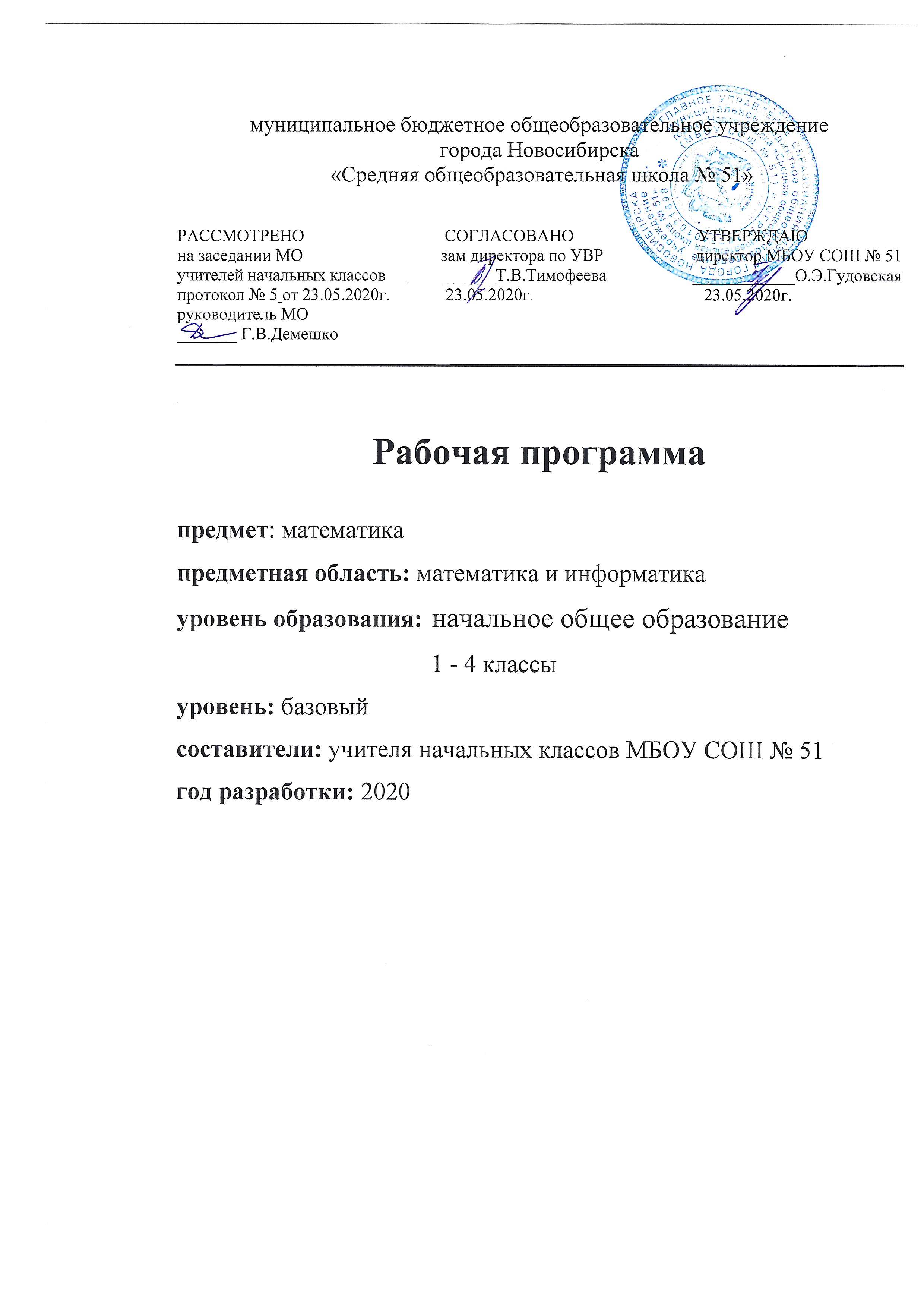 Рабочая программа учебного предмета«МАТЕМАТИКА» 1-4 классыПредметная область «Математика и информатика»Срок освоения – 4 годаРАЗДЕЛ I.  ПЛАНИРУЕМЫЕ РЕЗУЛЬТАТЫ ОСВОЕНИЯ УЧЕБНОГО ПРЕДМЕТА «Математика»Стандарт устанавливает следующие требования к результатам обучающихся.Личностные результаты освоения основной образовательной программы начального общего образования должны отражать: 1) формирование основ российской гражданской идентичности, чувства гордости за свою Родину, российский народ и историю России, осознание своей этнической и национальной принадлежности; формирование ценностей многонационального российского общества; становление гуманистических и демократических ценностных ориентаций; 2) формирование целостного, социально ориентированного взгляда на мир в его органичном единстве и разнообразии природы, народов, культур и религий; 3) формирование уважительного отношения к иному мнению, истории и культуре других народов; 4) овладение начальными навыками адаптации в динамично изменяющемся и развивающемся мире; 5) принятие и освоение социальной роли обучающегося, развитие мотивов учебной деятельности и формирование личностного смысла учения; 6) развитие самостоятельности и личной ответственности за свои поступки, в том числе в информационной деятельности, на основе представлений о нравственных нормах, социальной справедливости и свободе; 7) формирование эстетических потребностей, ценностей и чувств; 8) развитие этических чувств, доброжелательности и эмоционально-нравственной отзывчивости, понимания и сопереживания чувствам других людей; 9) развитие навыков сотрудничества со взрослыми и сверстниками в разных социальных ситуациях, умения не создавать конфликтов и находить выходы из спорных ситуаций; 10) формирование установки на безопасный, здоровый образ жизни, наличие мотивации к творческому труду, работе на результат, бережному отношению к материальным и духовным ценностям. Метапредметные результаты освоения основной образовательной программы начального общего образования должны отражать: 1) овладение способностью принимать и сохранять цели и задачи учебной деятельности, поиска средств ее осуществления; 2) освоение способов решения проблем творческого и поискового характера; 3) формирование умения планировать, контролировать и оценивать учебные действия в соответствии с поставленной задачей и условиями ее реализации; определять наиболее эффективные способы достижения результата; 4) формирование умения понимать причины успеха/неуспеха учебной деятельности и способности конструктивно действовать даже в ситуациях неуспеха; 5) освоение начальных форм познавательной и личностной рефлексии; 6) использование знаково-символических средств представления информации для создания моделей изучаемых объектов и процессов, схем решения учебных и практических задач; 7) активное использование речевых средств и средств информационных и коммуникационных технологий (далее - ИКТ) для решения коммуникативных и познавательных задач; 8) использование различных способов поиска (в справочных источниках и открытом учебном информационном пространстве сети Интернет), сбора, обработки, анализа, организации, передачи и интерпретации информации в соответствии с коммуникативными и познавательными задачами и технологиями учебного предмета; в том числе умение вводить текст с помощью клавиатуры, фиксировать (записывать) в цифровой форме измеряемые величины и анализировать изображения, звуки, готовить свое выступление и выступать с аудио-, видео- и графическим сопровождением; соблюдать нормы информационной избирательности, этики и этикета; 9) овладение навыками смыслового чтения текстов различных стилей и жанров в соответствии с целями и задачами; осознанно строить речевое высказывание в соответствии с задачами коммуникации и составлять тексты в устной и письменной формах; 10) овладение логическими действиями сравнения, анализа, синтеза, обобщения, классификации по родовидовым признакам, установления аналогий и причинно-следственных связей, построения рассуждений, отнесения к известным понятиям; 11) готовность слушать собеседника и вести диалог; готовность признавать возможность существования различных точек зрения и права каждого иметь свою; излагать свое мнение и аргументировать свою точку зрения и оценку событий; 12) определение общей цели и путей ее достижения; умение договариваться о распределении функций и ролей в совместной деятельности; осуществлять взаимный контроль в совместной деятельности, адекватно оценивать собственное поведение и поведение окружающих; 13) готовность конструктивно разрешать конфликты посредством учета интересов сторон и сотрудничества; 14) овладение начальными сведениями о сущности и особенностях объектов, процессов и явлений действительности (природных, социальных, культурных, технических и др.) в соответствии с содержанием конкретного учебного предмета; 15) овладение базовыми предметными и межпредметными понятиями, отражающими существенные связи и отношения между объектами и процессами; 16) умение работать в материальной и информационной среде начального общего образования (в том числе с учебными моделями) в соответствии с содержанием конкретного учебного предмета. Предметные результаты освоения основной образовательной программы начального общего образования в области «Математика и информатика»:использование начальных математических знаний для описания и объяснения окружающих предметов, процессов, явлений, а также оценки их количественных и пространственных отношений; 2) овладение основами логического и алгоритмического мышления, пространственного воображения и математической речи, измерения, пересчета, прикидки и оценки, наглядного представления данных и процессов, записи и выполнения алгоритмов; 3) приобретение начального опыта применения математических знаний для решения учебно-познавательных и учебно-практических задач; 4) умение выполнять устно и письменно арифметические действия с числами и числовыми выражениями, решать текстовые задачи, умение действовать в соответствии с алгоритмом и строить простейшие алгоритмы, исследовать, распознавать и изображать геометрические фигуры, работать с таблицами, схемами, графиками и диаграммами, цепочками, совокупностями, представлять, анализировать и интерпретировать данные; 5) приобретение первоначальных представлений о компьютерной грамотности.Личностными результатами изучения учебного предмета «Математика» в 1-м классе является формирование следующих умений: - положительное отношение и интерес к изучению математики;- определять и высказывать под руководством педагога самые простые общие для всех людей правила поведения при сотрудничестве (этические нормы);- в предложенных педагогом ситуациях общения и сотрудничества, опираясь на общие для всех простые правила поведения, делать выбор, при поддержке других участников группы и педагога, как поступить;- чувство ответственности за выполнение своей части работы при работе в группе (в ходе проектной деятельности);Средством достижения этих результатов служит организация на уроке парно-групповой работы.Метапредметными результатами изучения учебного предмета  «Математика» в 1-м классе являются формирование следующих универсальных учебных действий (УУД). Регулятивные УУД:- определять и формулировать цель деятельности на уроке с помощью учителя; - проговаривать последовательность действий на уроке; - учиться высказывать своё предположение (версию) на основе работы с иллюстрацией учебника;- учиться работать по предложенному учителем плану;- средством формирования этих действий служит технология проблемного  диалога на этапе изучения нового материала;- учиться отличать верно выполненное задание от неверного;- учиться совместно с учителем и другими учениками давать эмоциональную оценку деятельности класса  на уроке; - сопоставлять результаты собственной деятельности с оценкой её товарищами, учителем;- адекватно воспринимать аргументированную критику ошибок и учитывать её в работе над ошибками. Средством формирования этих действий служит технология оценивания образовательных достижений (учебных успехов).Познавательные УУД:- ориентироваться в своей системе знаний: отличать новое от уже известного с помощью учителя;- делать предварительный отбор источников информации: ориентироваться  в учебнике (на развороте, в оглавлении, в словаре);- добывать новые знания: находить ответы на вопросы, используя учебник, свой жизненный опыт и информацию, полученную на уроке; - перерабатывать полученную информацию: делать выводы в результате  совместной  работы всего класса;- перерабатывать полученную информацию: сравнивать и группировать такие математические объекты, как числа, числовые выражения, равенства, неравенства, плоские геометрические фигуры;- устанавливать закономерности и использовать их при выполнении заданий (продолжать ряд, заполнять пустые клетки в таблице, составлять равенства и решать задачи по аналогии);- преобразовывать информацию из одной формы в другую: составлять математические рассказы и задачи на основе простейших математических моделей (предметных, рисунков, схематических рисунков, схем); находить и формулировать решение задачи с помощью простейших  моделей (предметных, рисунков, схематических рисунков, схем);- средством формирования этих действий служит учебный материал и задания учебника, ориентированные на линии развития средствами предмета.Коммуникативные УУД:- донести свою позицию до других: оформлять свою мысль в устной и письменной речи (на уровне одного предложения или небольшого текста);- слушать и понимать речь других;- читать и пересказывать текст;- средством формирования этих действий служит технология проблемного диалога (побуждающий и подводящий диалог);- совместно договариваться о правилах общения и поведения в школе и следовать им;- учиться выполнять различные роли в группе (лидера, исполнителя, критика).Средством формирования этих действий служит организация работы впарах и малых группах (в методических рекомендациях даны такие вариантыпроведения уроков).2 классЛичностными результатами изучения предметно-методического учебного предмета «Математика» во 2-м классе является формирование следующих умений: самостоятельно определять и высказывать самые простые, общие для всех людей правила поведения при совместной работе и сотрудничестве (этические нормы);ориентация на понимание причин личной успешности/неуспешности в освоении материала;в предложенных педагогом ситуациях общения и сотрудничества, опираясь на общие для всех простые правила поведения, самостоятельно  делать выбор, какой поступок совершить.Средством достижения этих результатов служит учебный материал изадания учебника, нацеленные на 2-ю линию развития – умение определять  своё отношение к миру.Метапредметными результатами изучения учебного предмета «Математика» во 2-м классе являются формирование следующих универсальных учебных действий. Регулятивные УУД:- определять цель деятельности на уроке с помощью учителя и самостоятельно; - учиться совместно с учителем обнаруживать и формулировать учебную проблему совместно с учителем;- использовать изученные правила, способы действий, приёмы вычислений, свойства объектов при выполнении учебных заданий и в познавательной деятельности; Средством формирования этих действий служит технология проблемного диалога на этапе изучения нового материала, технология оценивания образовательных достижений (учебных успехов).Познавательные УУД:- ориентироваться в своей системе знаний: понимать, что нужна  дополнительная информация (знания) для решения учебной  задачи в один шаг.- делать предварительный отбор источников информации для  решения учебной задачи. - добывать новые знания: находить необходимую информацию как в учебнике, так и в предложенных учителем  словарях и энциклопедиях - добывать новые знания: извлекать информацию, представленную в разных формах (текст, таблица, схема, иллюстрация и др.).Средством формирования этих действий служит учебный материал изадания учебника, нацеленные на 1-ю линию развития – умение объяснять мир.Коммуникативные УУД:- донести свою позицию до других: оформлять свою мысль в устной и письменной речи (на уровне одного предложения или небольшого текста);- слушать и понимать речь других;- вступать в беседу на уроке и в жизни;- совместно договариваться о  правилах общения и поведения в школе и следовать им.Средством формирования этих действий служит технология проблемного диалога (побуждающий и подводящий диалог) и технология продуктивного чтения. Средством формирования этих действий служит работа в малых группах (в методических рекомендациях дан такой вариант проведения уроков).3 классЛичностными результатами изучения учебно-методического курса «Математика» в 3-м классе является формирование следующих умений: - самостоятельно определять и высказывать самые простые общие для всех людей правила поведения при общении и сотрудничестве (этические нормы общения и сотрудничества);Метапредметными результатами изучения учебно-методического курса «Математика» в 3-4-м классах являются формирование следующих универсальных учебных действий. Регулятивные УУД:- самостоятельно формулировать цели урока после предварительного обсуждения;- составлять план решения проблемы (задачи) совместно с учителем;- работая по плану, сверять свои действия с целью и, при необходимости, исправлять ошибки с помощью учителя.Познавательные УУД:- ориентироваться в своей системе знаний: самостоятельно предполагать, какая информация нужна для решения учебной задачи в один шаг;- отбирать необходимые для решения учебной задачи  источники информации среди предложенных учителем словарей, энциклопедий, справочников;- добывать новые знания: извлекать информацию, представленную в разных формах (текст, таблица, схема, иллюстрация и др.);Коммуникативные УУД:- донести свою позицию до других: оформлять свои мысли в устной и письменной речи с учётом своих учебных и жизненных речевых ситуаций;- донести свою позицию до других: высказывать свою точку зрения и пытаться её обосновать, приводя аргументы;- слушать других, пытаться принимать другую точку зрения, быть готовым изменить свою точку зрения;4 классЛичностными результатами изучения учебно-методического курса «Математика» в 4-м классе является формирование следующих умений: - в самостоятельно созданных ситуациях общения и сотрудничества, опираясь на общие для всех простые правила поведения, делать выбор, какой поступок совершить.Метапредметными результатами изучения учебно-методического курса «Математика» в 4-м классе являются формирование следующих универсальных учебных действий. Регулятивные УУД:- учиться, совместно с учителем, обнаруживать и формулировать учебную проблему;- составлять план решения проблемы (задачи) совместно с учителем;- работая по плану, сверять свои действия с целью и, при необходимости, исправлять ошибки.Познавательные УУД:- перерабатывать полученную информацию: сравнивать и группировать факты и явления; определять причины явлений, событий;- перерабатывать полученную информацию: делать выводы на основе обобщения   знаний;- преобразовывать информацию из одной формы в другую: составлять простой план учебно-научного текста. Коммуникативные УУД:- читать вслух и про себя тексты учебников и при этом: вести «диалог с автором» (прогнозировать будущее чтение; ставить вопросы к тексту и искать ответы; проверять себя); отделять новое от известного; выделять главное; составлять план; - договариваться с людьми: выполняя различные роли в группе, сотрудничать в совместном решении проблемы (задачи);- учиться уважительно относиться к позиции другого, пытаться договариваться.Предметные результаты освоения учебного предмета «Математика» должны отражать сформированность следующих умений. РАЗДЕЛ II. СОДЕРЖАНИЕ ПРЕДМЕТАЧисла и величиныСчет предметов. Чтение и запись чисел от нуля до 20. Классы чисел.  Сравнение и упорядочение чисел, знаки сравнения.Измерение величин; сравнение и упорядочение величин. Единицы массы (килограмм), вместимости (литр). Арифметические действияСложение, вычитание. Названия компонентов арифметических действий, знаки действий. Таблица сложения. Связь между сложением, вычитанием.  Числовое выражение. Нахождение значения числового выражения. Алгоритмы письменного сложения, вычитания.Работа с текстовыми задачамиРешение текстовых задач арифметическим способом. Задачи, содержащие отношения «больше (меньше) на…». Планирование хода решения задачи. Представление текста задачи (схема).Пространственные отношения. Геометрические фигурыВзаимное расположение предметов в пространстве и на плоскости (выше—ниже, слева—справа, сверху—снизу, ближе—дальше, между и пр.). Распознавание и изображение геометрических фигур: точка, линия (кривая, прямая), отрезок, ломаная, угол, многоугольник. Использование чертежных инструментов для выполнения построений. Геометрические формы в окружающем мире. Геометрические величиныГеометрические величины и их измерение. Измерение длины отрезка. Единицы длины (см, дм). Работа с информациейСбор и представление информации, связанной со счетом (пересчетом), измерением величин; фиксирование полученной информации.Составление конечной последовательности (цепочки) предметов, чисел. Составление, запись и выполнение простого алгоритма, плана поиска информации.2 классЧисла и величиныСчет предметов. Чтение и запись чисел от нуля до 100. Классы и разряды. Представление многозначных чисел в виде суммы разрядных слагаемых. Сравнение и упорядочение чисел, знаки сравнения.Измерение величин; сравнение и упорядочение величин. Единицы массы (грамм, килограмм), времени (секунда, минута, час). Соотношения между единицами измерения однородных величин. Сравнение и упорядочение однородных величин. Арифметические действияСложение, вычитание, умножение и деление. Названия компонентов арифметических действий, знаки действий. Таблица сложения. Таблица умножения. Связь между сложением, вычитанием. Нахождение неизвестного компонента арифметического действия. Числовое выражение. Установление порядка выполнения действий в числовых выражениях со скобками и без скобок. Нахождение значения числового выражения. Использование свойств арифметических действий в вычислениях (перестановка и группировка слагаемых в сумме, множителей в произведении; умножение суммы и разности на число).Алгоритмы письменного сложения, вычитания. Способы проверки правильности вычислений (алгоритм, обратное действие).Работа с текстовыми задачамиРешение текстовых задач арифметическим способом. Задачи, содержащие отношения «больше (меньше) на…». Планирование хода решения задачи. Представление текста задачи (схема).Пространственные отношения. Геометрические фигурыВзаимное расположение предметов в пространстве и на плоскости (выше—ниже, слева—справа, сверху—снизу, ближе—дальше, между и пр.). Распознавание и изображение геометрических фигур: точка, линия (кривая, прямая), отрезок, ломаная, угол, многоугольник, треугольник, прямоугольник, квадрат. Использование чертежных инструментов для выполнения построений. Геометрические формы в окружающем мире. Распознавание и называние: куб, шар, пирамида.Геометрические величиныГеометрические величины и их измерение. Измерение длины отрезка. Единицы длины (мм, см, дм, м, км). Периметр. Вычисление периметра многоугольника.Работа с информациейСбор и представление информации, связанной со счетом (пересчетом), измерением величин; фиксирование, анализ полученной информации.Составление конечной последовательности (цепочки) предметов, чисел, геометрических фигур и др. по правилу. Составление, запись и выполнение простого алгоритма, плана поиска информации.3 классЧисла и величиныСчет предметов. Чтение и запись чисел от нуля до 1000. Классы и разряды. Представление многозначных чисел в виде суммы разрядных слагаемых. Сравнение и упорядочение чисел, знаки сравнения.Измерение величин; сравнение и упорядочение величин. Единицы массы (грамм, центнер, тонна). Соотношения между единицами измерения однородных величин. Сравнение и упорядочение однородных величин. Арифметические действияСложение, вычитание, умножение и деление. Названия компонентов арифметических действий, знаки действий. Таблица сложения. Таблица умножения. Связь между сложением, вычитанием, умножением и делением. Нахождение неизвестного компонента арифметического действия. Деление с остатком.Числовое выражение. Установление порядка выполнения действий в числовых выражениях со скобками и без скобок. Нахождение значения числового выражения. Использование свойств арифметических действий в вычислениях (перестановка и группировка слагаемых в сумме, множителей в произведении; умножение суммы и разности на число).Алгоритмы письменного сложения, вычитания, умножения и деления многозначных чисел. Способы проверки правильности вычислений (алгоритм, обратное действие, оценка достоверности, прикидки результата, вычисление на калькуляторе).Работа с текстовыми задачамиРешение текстовых задач арифметическим способом. Задачи, содержащие отношения «больше (меньше) на…», «больше (меньше) в…». Зависимости между величинами, характеризующими процессы движения, работы, купли-продажи и др. Количество товара, его цена и стоимость и др. Планирование хода решения задачи. Представление текста задачи (схема, таблица).Задачи на нахождение доли целого и целого по его доле.Пространственные отношения. Геометрические фигурыВзаимное расположение предметов в пространстве и на плоскости (выше—ниже, слева—справа, сверху—снизу, ближе—дальше, между и пр.). Распознавание и изображение геометрических фигур: точка, линия (кривая, прямая), отрезок, ломаная, угол, многоугольник, треугольник, прямоугольник, квадрат, окружность, круг. Использование чертежных инструментов для выполнения построений. Геометрические формы в окружающем мире. Распознавание и называние: куб, шар, пирамида.Геометрические величиныГеометрические величины и их измерение. Измерение длины отрезка. Единицы длины (мм, см, дм, м, км). Периметр. Вычисление периметра многоугольника.Площадь геометрической фигуры. Единицы площади (см2, дм2, м2). Точное и приближенное измерение площади геометрической фигуры. Вычисление площади прямоугольника.Работа с информациейСбор и представление информации, связанной со счетом (пересчетом), измерением величин; фиксирование, анализ полученной информации.Построение простейших выражений с помощью логических связок и слов («и»; «не»; «если… то…»; «верно/неверно, что…»; «каждый»; «все»; «некоторые»); истинность утверждений.Составление конечной последовательности (цепочки) предметов, чисел, геометрических фигур и др. по правилу. Составление, запись и выполнение простого алгоритма, плана поиска информации.Чтение и заполнение таблицы. Интерпретация данных таблицы. 4 классЧисла и величиныСчет предметов. Чтение и запись чисел от нуля до миллиона. Классы и разряды. Представление многозначных чисел в виде суммы разрядных слагаемых. Сравнение и упорядочение чисел, знаки сравнения.Измерение величин; сравнение и упорядочение величин. Соотношения между единицами измерения однородных величин. Сравнение и упорядочение однородных величин. Доля величины (половина, треть, четверть, десятая, сотая, тысячная).Арифметические действияСложение, вычитание, умножение и деление. Названия компонентов арифметических действий, знаки действий. Таблица сложения. Таблица умножения. Связь между сложением, вычитанием, умножением и делением. Нахождение неизвестного компонента арифметического действия. Деление с остатком.Числовое выражение. Установление порядка выполнения действий в числовых выражениях со скобками и без скобок. Нахождение значения числового выражения. Использование свойств арифметических действий в вычислениях (перестановка и группировка слагаемых в сумме, множителей в произведении; умножение суммы и разности на число).Алгоритмы письменного сложения, вычитания, умножения и деления многозначных чисел. Способы проверки правильности вычислений (алгоритм, обратное действие, оценка достоверности, прикидки результата, вычисление на калькуляторе).Работа с текстовыми задачамиРешение текстовых задач арифметическим способом. Задачи, содержащие отношения «больше (меньше) на…», «больше (меньше) в…». Зависимости между величинами, характеризующими процессы движения, работы, купли-продажи и др. Скорость, время, путь; объем работы, время, производительность труда; количество товара, его цена и стоимость и др. Планирование хода решения задачи. Представление текста задачи (схема, таблица, диаграмма и другие модели).Задачи на нахождение доли целого и целого по его доле.Пространственные отношения. Геометрические фигурыВзаимное расположение предметов в пространстве и на плоскости (выше—ниже, слева—справа, сверху—снизу, ближе—дальше, между и пр.). Распознавание и изображение геометрических фигур: точка, линия (кривая, прямая), отрезок, ломаная, угол, многоугольник, треугольник, прямоугольник, квадрат, окружность, круг. Использование чертежных инструментов для выполнения построений. Геометрические формы в окружающем мире. Распознавание и называние: куб, шар, параллелепипед, пирамида, цилиндр, конус.Геометрические величиныГеометрические величины и их измерение. Измерение длины отрезка. Вычисление периметра многоугольника. Вычисление площади прямоугольника.Работа с информациейСбор и представление информации, связанной со счетом (пересчетом), измерением величин; фиксирование, анализ полученной информации.Построение простейших выражений с помощью логических связок и слов («и»; «не»; «если… то…»; «верно/неверно, что…»; «каждый»; «все»; «некоторые»); истинность утверждений.Составление конечной последовательности (цепочки) предметов, чисел, геометрических фигур и др. по правилу. Составление, запись и выполнение простого алгоритма, плана поиска информации.Чтение и заполнение таблицы. Интерпретация данных таблицы. Чтение столбчатой диаграммы. Создание простейшей информационной модели (схема, таблица, цепочка).РАЗДЕЛ III. ТЕМАТИЧЕСКОЕ ПЛАНИРОВАНИЕ 1 класс2 класс3 класс4 классРассмотрено на заседании  педагогического совета от 31.08.2017 Протокол № 1Внесены изменения решением педагогического совета: от 30.08.2018 Протокол № 1от 30.08.2019 Протокол № 1от 03.04.2020   Протокол № 8от 31.08.2020 Протокол № 1от 22.10.2020  Протокол № 405.11. 2020 Протокол № 6от 25.12. 2020 Протокол № 9 от 29.04. 2021  Протокол № 12от 31.08.2021 Протокол № 1от 31.08.2022 Протокол № 1Утверждено приказом директора МБОУ СОШ № 51 Приказ от 31.08.2017 № 97/1Изменения:Утверждено приказом директора МБОУ СОШ № 51Приказ от 30.08.2018 № 97-одПриказ от 30.08.2019 № 94 -одПриказ от           03.04.2020 № 15-одПриказ от 31.08.2020 № 66/1-одПриказ от                  22.10.2020 № 116-од, 116/1-од, 116/2-одПриказ от 05.11.2020 № 119-одПриказ от 25.12.2020 № 143Приказ от 29.04.2021 № 35-одПриказ от 31.08.2021 № 90-од    Приказ от 31.08.2022 № 97-одЧисла и величиныЧисла и величиныОбучающийся научитсяОбучающийся получит возможность научиться1 класс1 класс− читать, записывать, сравнивать, упорядочивать числа от 0 до 20;− пересчитывать различные объекты, устанавливать порядковый номер объекта;− производить счет двойками, пятерками; осуществлять разбиение четного числа в пределах 20 пополам;− находить числа, большие/меньшие данного числа на заданное число, выполнять разностное сравнение чисел; − выполнять арифметические действия сложения и вычитания, в том числе с применением переместительного свойства сложения (в пределах 20 — устно и письменно);- использовать первоначальные представления о компьютерной грамотности, выполнять задания в электронных приложениях к учебнику.− находить число, большее/меньшее данного числа на заданное число, большее данного числа в заданное число раз;2 класс2 класс− читать, записывать, сравнивать, упорядочивать числа в пределах 100;− находить число, большее/меньшее данного числа на заданное число, большее данного числа в заданное число раз;− устанавливать и соблюдать порядок при вычислении значения числового выражения (со скобками/без скобок), содержащего действия сложения и вычитания в пределах 100;- выполнять задания в электронных приложениях к учебнику.− читать, записывать, сравнивать, упорядочивать числа в пределах 1000;3 класс3 класс− читать, записывать, сравнивать, упорядочивать числа в пределах 1000;− представлять трехзначные числа в виде суммы разрядных слагаемых;− находить число, большее/меньшее данного числа на заданное число, в заданное число раз;- выполнять практические задания на компьютере с использованием электронных приложений к учебнику.классифицировать числа по одному или нескольким основаниям, объяснять свои действия;читать, записывать и сравнивать величины (массу, время, длину, площадь, скорость), используя основные единицы измерения величин и соотношения между ними (килограмм — грамм; час — минута, минута — секунда; километр — метр,4 класс4 классВыпускник научится:Выпускник получит возможность научиться:читать, записывать, сравнивать, упорядочивать числа от нуля до миллиона;устанавливать закономерность — правило, по которому составлена числовая последовательность, и составлять последовательность по заданному	или	самостоятельно	выбранному	правилу (увеличение/уменьшение числа на несколько единиц, увеличение/уменьшение числа в несколько раз);группировать числа по заданному или самостоятельно установленному признаку;классифицировать числа по одному или нескольким основаниям, объяснять свои действия;читать, записывать и сравнивать величины (массу, время, длину, площадь, скорость), используя основные единицы измерения величин и соотношения между ними (килограмм — грамм; час — минута, минута — секунда; километр — метр,метр — дециметр, дециметр — сантиметр, метр — сантиметр, сантиметр — миллиметр).- выполнять практические задания на компьютере с использованием электронных приложений к учебнику.Выбирать единицу для измерения данной величины (длины, массы, площади, времени), объяснять свои действия.Арифметические действияАрифметические действияОбучающийся научитсяОбучающийся получит возможность научиться1 класс1 класс− называть и различать компоненты и результаты действий сложения (слагаемые, сумма) и вычитания (уменьшаемое, вычитаемое, разность); знать взаимосвязь компонентов и результатов действий сложения и вычитания;− знать и понимать переместительное свойство сложения; − находить неизвестный компонент сложения;- выполнять практические задания на компьютере с использованием электронных приложений к учебнику.2 класс2 класс− выполнять арифметические действия: сложение и вычитание, в пределах 100 — устно и письменно; умножение и деление с использованием таблицы умножения;− выполнять проверку результата вычислений;− называть и различать компоненты действий умножения (множители, произведение); деления (делимое, делитель, частное); знать взаимосвязь компонентов и результатов действий умножения и деления;− знать и понимать переместительное свойство умножения, иллюстрировать его на клетчатой бумаге; использовать переместительное свойство сложения при вычислениях; − находить неизвестный компонент сложения, вычитания;- выполнять практические задания на компьютере с использованием электронных приложений к учебнику.− устанавливать и соблюдать порядок действий при вычислении значения числового выражения (со скобками/без скобок), содержащего действия сложения, вычитания, умножения, деления;− использовать при вычислениях переместительное и сочетательное свойства сложения и умножения;3 класс3 класс− выполнять арифметические действия: сложение и вычитание в пределах 100 — устно, в пределах 1000 — письменно; умножение и деление в пределах 100 — устно и письменно на однозначное число; деление с остатком в пределах 100;− устанавливать и соблюдать порядок действий при вычислении значения числового выражения (со скобками/без скобок), содержащего действия сложения, вычитания, умножения, деления;− использовать при вычислениях переместительное и сочетательное свойства сложения и умножения;− находить неизвестный компонент арифметического действия; − выполнять проверку результата вычислений, в том числе с помощью калькулятора;- выполнять практические задания на компьютере с использованием электронных приложений к учебнику.выполнять устно сложение, вычитание, умножение и деление однозначных, двузначных и трёхзначных чисел в случаях, сводимых к действиям в пределах 100 (в том числе с нулём и числом 1);выделять неизвестный компонент арифметического действия и находить его значение;4 класс4 классВыпускник научится:Выпускник получит возможность научиться:выполнять письменно действия с многозначными числами (сложение, вычитание, умножение и деление на однозначное, двузначное числа в пределах 10 000) с использованием таблиц сложения и умножения чисел, алгоритмов письменных арифметических действий (в том числе деления с остатком);выполнять устно сложение, вычитание, умножение и деление однозначных, двузначных и трёхзначных чисел в случаях, сводимых к действиям в пределах 100 (в том числе с нулём и числом 1);выделять неизвестный компонент арифметического действия и находить его значение;вычислять значение числового выражения (содержащего 2—3 арифметических действия, со скобками и без скобок);- выполнять практические задания на компьютере с использованием электронных приложений к учебнику.выполнять действия с величинами;использовать свойства арифметических действий для удобства вычислений;– проводить проверку правильности вычислений (с помощью обратного действия, прикидки и оценки результата действия и др.).Работа с текстовыми задачамиРабота с текстовыми задачамиОбучающийся научитсяОбучающийся получит возможность научиться1 класс1 класс− решать текстовые задачи в одно действие на сложение и вычитание: выделять условие и требование (вопрос), устанавливать зависимости между данными и искомой величиной, моделировать условие и решение (используя предметную модель, рисунок), записывать решение (в виде арифметического действия) и ответ;- выполнять практические задания на компьютере с использованием электронных приложений к учебнику.− знать и использовать при решении задач единицы: длины (сантиметр, дециметр, метр), массы (килограмм), времени (минута, час), стоимости (рубль, копейка); уметь преобразовывать одни единицы данных величин в другие;− определять с помощью приборов и измерительных инструментов длину, время; выполнять прикидку и оценку результата измерений; 2 класс2 класс− решать текстовые задачи в одно-два действия на применение смысла арифметического  действия  (сложение,  вычитание,  умножение,  деление): моделировать задачу (используя предметную модель, рисунок), представлять задачу графически (краткая запись, схема, таблица), планировать ход решения, оформлять его в виде действий, записывать и проверять ответ;− знать и использовать при решении задач единицы: длины (сантиметр, дециметр, метр), массы (килограмм), времени (минута, час), стоимости (рубль, копейка); уметь преобразовывать одни единицы данных величин в другие;− определять с помощью приборов и измерительных инструментов длину, время; выполнять прикидку и оценку результата измерений; − сравнивать величины длины, массы, времени, стоимости, устанавливая между ними соотношение «больше/меньше на»;- выполнять практические задания на компьютере с использованием электронных приложений к учебнику.- решать задачи в одно-два действия: моделировать и представлять задачу графически, планировать ход решения, записывать решение по действиям и с помощью числового выражения, анализировать решение (искать другой способ решения), записывать и оценивать ответ (устанавливать его реалистичность, проверять вычисления);3 класс3 класс− использовать при решении задач и в практических ситуациях единицы: длины (миллиметр, сантиметр, дециметр, метр, километр), массы (грамм, килограмм), времени (час, минута, секунда), стоимости (копейка, рубль); уметь преобразовывать одни единицы данной величины в другие (в пределах 1000);− определять с помощью цифровых и аналоговых приборов, измерительных инструментов длину, массу, время; выполнять прикидку и оценку результата измерений; определять продолжительность события;− сравнивать предметы и объекты на основе измерения величин; сравнивать величины длины, площади, массы, времени, стоимости, устанавливая между ними соотношение «больше/меньше на/в»;− выполнять сложение и вычитание однородных величин, умножение и деление величины на однозначное число;− называть, находить доли величины (половина, треть, четверть, пятая, десятая часть); сравнивать величины, выраженные долями; − решать текстовые задачи на понимание смысла арифметических действий (в том числе деления с остатком), отношений (больше/меньше на/в), на сравнение (разностное, кратное);− знать и использовать при решении задач и в практических ситуациях соотношения между: ценой, количеством, стоимостью; началом, окончанием и продолжительностью события;− решать задачи в одно-два действия: моделировать и представлять задачу графически, планировать ход решения, записывать решение по действиям и с помощью числового выражения, анализировать решение (искать другой способ решения), записывать и оценивать ответ (устанавливать его реалистичность, проверять вычисления);- выполнять практические задания на компьютере с использованием электронных приложений к учебнику.устанавливать зависимость между величинами, представленными в задаче, планировать ход решения задачи, выбирать и объяснять выбор действий;решать арифметическим способом (в 1—2 действия) учебные задачи и задачи, связанные с повседневной жизнью;4 класс4 классВыпускник научится:Выпускник получит возможность научиться:устанавливать зависимость между величинами, представленными в задаче, планировать ход решения задачи, выбирать и объяснять выбор действий;решать арифметическим способом (в 1—2 действия) учебные задачи и задачи, связанные с повседневной жизнью;решать задачи на нахождение доли величины и величины по значению её доли (половина, треть, четверть, пятая, десятая часть);оценивать правильность хода решения и реальность ответа на вопрос задачи;выполнять практические задания на компьютере с использованием электронных приложений к учебнику.решать задачи в 3—4 действия;находить разные способы решения задачи.Пространственные отношения. Геометрические фигурыПространственные отношения. Геометрические фигурыОбучающийся научитсяОбучающийся получит возможность научиться1 класс1 класс− сравнивать объекты по длине, устанавливая между ними соотношение длиннее/короче (выше/ниже, шире/уже); выполнять разностное сравнение длин (больше/меньше на);− различать, называть геометрические фигуры: точку, прямую, отрезок, треугольник, прямоугольник (квадрат), круг; куб и шар;− устанавливать между объектами соотношения: слева/справа, дальше/ближе, между, перед/за, над/под; различать право и лево с точки зрения другого человека, понимать связь между объектом и его отражением; − на нелинованной бумаге – изображать от руки и с помощью инструментов треугольник, многоугольник, круг, чертить отрезок заданной длины; на клетчатой бумаге – чертить квадрат, копировать изображения, составленные из точек и отрезков;- выполнять практические задания на компьютере с использованием электронных приложений к учебнику.− изображать ломаную, многоугольник; чертить на клетчатой бумаге прямой угол, прямоугольник с заданными длинами сторон; использовать для выполнения построений линейку, угольник;2 класс2 класс− различать и называть геометрические фигуры: прямой угол; ломаная, многоугольник; выделять среди четырехугольников прямоугольники, квадраты;− изображать ломаную, многоугольник; чертить на клетчатой бумаге прямой угол, прямоугольник с заданными длинами сторон; использовать для выполнения построений линейку, угольник; − находить длину ломаной, состоящей из двух-трех звеньев, периметр прямоугольника (квадрата), многоугольника;- выполнять практические задания на компьютере с использованием электронных приложений к учебнику.− сравнивать фигуры по площади (наложение, сопоставление числовых значений); − находить периметр прямоугольника (квадрата), площадь прямоугольника (квадрата);3 класс3 класс− конструировать прямоугольник  из  данных  фигур  (квадратов),  делить прямоугольник, многоугольник на заданные части;− сравнивать фигуры по площади (наложение, сопоставление числовых значений); − находить периметр прямоугольника (квадрата), площадь прямоугольника (квадрата);- выполнять практические задания на компьютере с использованием электронных приложений к учебнику.выполнять построение геометрических фигур с заданными измерениями (отрезок, квадрат, прямоугольник) с помощью линейки, угольника;использовать свойства прямоугольника и квадрата для решения задач;4 класс4 классВыпускник научится:Выпускник получит возможность научиться:–	описывать взаимное расположение предметов в пространстве и на плоскости;распознавать, называть, изображать геометрические фигуры (точка, отрезок, ломаная, прямой угол, многоугольник, треугольник, прямоугольник, квадрат, окружность, круг);выполнять построение геометрических фигур с заданными измерениями (отрезок, квадрат, прямоугольник) с помощью линейки, угольника;использовать свойства прямоугольника и квадрата для решения задач;распознавать и называть геометрические тела (куб, шар);- соотносить реальные объекты с моделями геометрических фигур;- выполнять практические задания на компьютере с использованием электронных приложений к учебнику.Распознавать, различать и называть геометрические тела: параллелепипед, пирамиду, цилиндр, конус.Геометрические величиныГеометрические величиныОбучающийся научитсяОбучающийся получит возможность научиться1 класс1 класс− знать и использовать единицы длины: сантиметр, дециметр и соотношение между ними; − выполнять измерение длин реальных объектов с помощью линейки, сравнивать длины реальных объектов с помощью некоторой мерки;- использовать единицы длины при построении геометрических фигур (прямоугольник, квадрат).2 класс2 класс- знать и использовать при решении задач единицы: длины (сантиметр, дециметр, метр);− использовать при решении задач и в практических ситуациях единицы: длины (миллиметр, километр); 3 класс3 класс− использовать при решении задач и в практических ситуациях единицы: длины (миллиметр, сантиметр, дециметр, метр, километр); − знать и объяснять единицы площади: квадратный метр, квадратный сантиметр, квадратный дециметр;- выполнять практические задания на компьютере с использованием электронных приложений к учебнику.вычислять периметр треугольника, прямоугольника и квадрата, площадь прямоугольника и квадрата;- оценивать	размеры	геометрических	объектов,	расстояния приближённо (на глаз).4 класс4 классВыпускник научится:Выпускник получит возможность научиться:измерять длину отрезка;вычислять периметр треугольника, прямоугольника и квадрата, площадь прямоугольника и квадрата;оценивать	размеры	геометрических	объектов,	расстояния приближённо (на глаз);выполнять практические задания на компьютере с использованием электронных приложений к учебнику.Вычислять	периметр многоугольника, площадь фигуры, составленной из прямоугольников.Работа с информациейРабота с информациейОбучающийся научитсяОбучающийся получит возможность научиться1 класс1 класс− распознавать верные (истинные) и неверные (ложные) элементарные логические высказывания;− группировать (классифицировать) объекты по заданному признаку; находить и называть примеры закономерностей в ряду объектов повседневной жизни;− различать строки и столбцы таблицы, вносить данное в ячейку таблицы, извлекать данное из таблицы;− дополнять рисунок, схему числовыми данными; − выполнять простейшие алгоритмы, связанные с вычислениями, измерением длины, построением геометрических фигур;- выполнять практические задания на компьютере с использованием электронных приложений к учебнику.- извлекать и использовать информацию, представленную в простейших таблицах (таблицы сложения, умножения, график дежурств, наблюдения в природе и пр.) и столбчатых диаграммах для решения учебных и практических задач; − представлять информацию в заданной форме: дополнять текст задачи числами, заполнять строку/столбец таблицы, указывать числовые данные на рисунке (изображении геометрических фигур), схеме;2 класс2 класс− распознавать и конструировать верные (истинные) и неверные (ложные) утверждения со словами «все», «каждый»; проводить одно-двухшаговые логические рассуждения и делать выводы;− находить общий признак группы математических объектов (чисел, величин, геометрических фигур); распределять объекты на группы по заданному признаку;- находить  и  объяснять  с  использованием  математической  терминологии закономерность в ряду объектов повседневной жизни, чисел, геометрических фигур;− извлекать и использовать информацию, представленную в простейших таблицах (таблицы сложения, умножения, график дежурств, наблюдения в природе и пр.) и столбчатых диаграммах для решения учебных и практических задач; − представлять информацию в заданной форме: дополнять текст задачи числами, заполнять строку/столбец таблицы, указывать числовые данные на рисунке (изображении геометрических фигур), схеме;− применять в учебных и практических ситуациях алгоритмы/правила устных и письменных вычислений, измерений и построений геометрических фигур.− классифицировать объекты по одному-двум признакам;− извлекать и использовать информацию, представленную в таблицах с данными о реальных процессах и явлениях окружающего мира (например, расписание, режим работы), в предметах повседневной жизни (например, ярлык, этикетка);− структурировать информацию: заполнять простейшие таблицы по образцу; 3 класс3 класс− распознавать и конструировать верные (истинные) и неверные (ложные) утверждения со словами: «все», «некоторые», «и», «каждый», «если…, то…»;формулировать утверждение (вывод), строить логические рассуждения (одно-трехшаговые), в том числе с использованием изученных связок;− классифицировать объекты по одному-двум признакам;− извлекать и использовать информацию, представленную в таблицах с данными о реальных процессах и явлениях окружающего мира (например, расписание, режим работы), в предметах повседневной жизни (например, ярлык, этикетка);− структурировать информацию: заполнять простейшие таблицы по образцу; -достраивать столбчатые диаграммы, дополнять чертежи данными;− составлять план выполнения учебного задания и следовать ему;- выполнять практические задания на компьютере с использованием электронных приложений к учебнику.понимать простейшие выражения, содержащие логические связки и слова («…и…», «если… то…», «верно/неверно, что…», «каждый», «все», «некоторые», «не»);составлять, записывать и выполнять инструкцию (простой алгоритм), план поиска информации;4 класс4 классВыпускник научится:Выпускник получит возможность научиться:читать несложные готовые таблицы;заполнять несложные готовые таблицы;читать несложные готовые столбчатые диаграммы;выполнять практические задания на компьютере с использованием электронных приложений к учебнику.читать несложные готовые круговые диаграммы;достраивать несложную готовую столбчатую диаграмму;сравнивать и обобщать информацию, представленную в строках и столбцах несложных таблиц и диаграмм;понимать простейшие выражения, содержащие логические связки и слова («…и…», «если… то…», «верно/неверно, что…», «каждый», «все», «некоторые», «не»);составлять, записывать и выполнять инструкцию (простой алгоритм), план поиска информации;распознавать одну и ту же информацию, представленную в разной форме (таблицы и диаграммы);планировать несложные исследования, собирать и представлять полученную информацию с помощью таблиц и диаграмм;интерпретировать информацию, полученную при проведении несложных исследований (объяснять, сравнивать и обобщать данные, делать выводы и прогнозы).№ п/пНаименование разделов, темКол-во часовВоспитательная работаI.Подготовка к изучению чисел. Сравнение предметов и групп предметов. Пространственные и временные представления.8опираться 	на 	жизненный опыт обучающихся;привлекать внимание обучающихся к обсуждаемой на уроке информации, активизация познавательной деятельности обучающихся; организовывать для обучающихся ситуаций самооценки (как учебных достижений, так и моральных, нравственных, гражданских поступков) применять на уроке интерактивные формы работы с обучающимися: включение в урок игровых процедур, которые помогают установлению доброжелательной атмосферы во время урока; реализовывать воспитательные возможности в различных видах деятельности обучающихся со словесной (знаковой) основой: выводы и доказательство формул, анализ формул, решение текстовых количественных и качественных задач, выполнение заданийинициировать и поддерживать исследовательскую деятельность обучающихся в рамках реализации ими индивидуальных и групповых исследовательских проектов. 1Счет предметов (с использованием количественных и порядковых числительных).1опираться 	на 	жизненный опыт обучающихся;привлекать внимание обучающихся к обсуждаемой на уроке информации, активизация познавательной деятельности обучающихся; организовывать для обучающихся ситуаций самооценки (как учебных достижений, так и моральных, нравственных, гражданских поступков) применять на уроке интерактивные формы работы с обучающимися: включение в урок игровых процедур, которые помогают установлению доброжелательной атмосферы во время урока; реализовывать воспитательные возможности в различных видах деятельности обучающихся со словесной (знаковой) основой: выводы и доказательство формул, анализ формул, решение текстовых количественных и качественных задач, выполнение заданийинициировать и поддерживать исследовательскую деятельность обучающихся в рамках реализации ими индивидуальных и групповых исследовательских проектов. 2Пространственные представления «вверху», «внизу», «справа», «слева».1опираться 	на 	жизненный опыт обучающихся;привлекать внимание обучающихся к обсуждаемой на уроке информации, активизация познавательной деятельности обучающихся; организовывать для обучающихся ситуаций самооценки (как учебных достижений, так и моральных, нравственных, гражданских поступков) применять на уроке интерактивные формы работы с обучающимися: включение в урок игровых процедур, которые помогают установлению доброжелательной атмосферы во время урока; реализовывать воспитательные возможности в различных видах деятельности обучающихся со словесной (знаковой) основой: выводы и доказательство формул, анализ формул, решение текстовых количественных и качественных задач, выполнение заданийинициировать и поддерживать исследовательскую деятельность обучающихся в рамках реализации ими индивидуальных и групповых исследовательских проектов. 3Пространственные представления «раньше», «позже», «сначала», «потом», «перед», «за», «между».1опираться 	на 	жизненный опыт обучающихся;привлекать внимание обучающихся к обсуждаемой на уроке информации, активизация познавательной деятельности обучающихся; организовывать для обучающихся ситуаций самооценки (как учебных достижений, так и моральных, нравственных, гражданских поступков) применять на уроке интерактивные формы работы с обучающимися: включение в урок игровых процедур, которые помогают установлению доброжелательной атмосферы во время урока; реализовывать воспитательные возможности в различных видах деятельности обучающихся со словесной (знаковой) основой: выводы и доказательство формул, анализ формул, решение текстовых количественных и качественных задач, выполнение заданийинициировать и поддерживать исследовательскую деятельность обучающихся в рамках реализации ими индивидуальных и групповых исследовательских проектов. 4Сравнение групп предметов. Отношения «столько же», «больше», «меньше».1опираться 	на 	жизненный опыт обучающихся;привлекать внимание обучающихся к обсуждаемой на уроке информации, активизация познавательной деятельности обучающихся; организовывать для обучающихся ситуаций самооценки (как учебных достижений, так и моральных, нравственных, гражданских поступков) применять на уроке интерактивные формы работы с обучающимися: включение в урок игровых процедур, которые помогают установлению доброжелательной атмосферы во время урока; реализовывать воспитательные возможности в различных видах деятельности обучающихся со словесной (знаковой) основой: выводы и доказательство формул, анализ формул, решение текстовых количественных и качественных задач, выполнение заданийинициировать и поддерживать исследовательскую деятельность обучающихся в рамках реализации ими индивидуальных и групповых исследовательских проектов. 5Сравнивание групп предметов. «На сколько больше? На сколько  меньше?»1опираться 	на 	жизненный опыт обучающихся;привлекать внимание обучающихся к обсуждаемой на уроке информации, активизация познавательной деятельности обучающихся; организовывать для обучающихся ситуаций самооценки (как учебных достижений, так и моральных, нравственных, гражданских поступков) применять на уроке интерактивные формы работы с обучающимися: включение в урок игровых процедур, которые помогают установлению доброжелательной атмосферы во время урока; реализовывать воспитательные возможности в различных видах деятельности обучающихся со словесной (знаковой) основой: выводы и доказательство формул, анализ формул, решение текстовых количественных и качественных задач, выполнение заданийинициировать и поддерживать исследовательскую деятельность обучающихся в рамках реализации ими индивидуальных и групповых исследовательских проектов. 6Сравнивание групп предметов. «На сколько больше (меньше)?» Пространственные представления.1опираться 	на 	жизненный опыт обучающихся;привлекать внимание обучающихся к обсуждаемой на уроке информации, активизация познавательной деятельности обучающихся; организовывать для обучающихся ситуаций самооценки (как учебных достижений, так и моральных, нравственных, гражданских поступков) применять на уроке интерактивные формы работы с обучающимися: включение в урок игровых процедур, которые помогают установлению доброжелательной атмосферы во время урока; реализовывать воспитательные возможности в различных видах деятельности обучающихся со словесной (знаковой) основой: выводы и доказательство формул, анализ формул, решение текстовых количественных и качественных задач, выполнение заданийинициировать и поддерживать исследовательскую деятельность обучающихся в рамках реализации ими индивидуальных и групповых исследовательских проектов. 7Закрепление знаний по теме «Сравнение предметов и групп предметов. Пространственные и временные представления».1опираться 	на 	жизненный опыт обучающихся;привлекать внимание обучающихся к обсуждаемой на уроке информации, активизация познавательной деятельности обучающихся; организовывать для обучающихся ситуаций самооценки (как учебных достижений, так и моральных, нравственных, гражданских поступков) применять на уроке интерактивные формы работы с обучающимися: включение в урок игровых процедур, которые помогают установлению доброжелательной атмосферы во время урока; реализовывать воспитательные возможности в различных видах деятельности обучающихся со словесной (знаковой) основой: выводы и доказательство формул, анализ формул, решение текстовых количественных и качественных задач, выполнение заданийинициировать и поддерживать исследовательскую деятельность обучающихся в рамках реализации ими индивидуальных и групповых исследовательских проектов. 8Закрепление по теме «Сравнение предметов и групп предметов. Пространственные и временные представления». Проверочная работа. 1опираться 	на 	жизненный опыт обучающихся;привлекать внимание обучающихся к обсуждаемой на уроке информации, активизация познавательной деятельности обучающихся; организовывать для обучающихся ситуаций самооценки (как учебных достижений, так и моральных, нравственных, гражданских поступков) применять на уроке интерактивные формы работы с обучающимися: включение в урок игровых процедур, которые помогают установлению доброжелательной атмосферы во время урока; реализовывать воспитательные возможности в различных видах деятельности обучающихся со словесной (знаковой) основой: выводы и доказательство формул, анализ формул, решение текстовых количественных и качественных задач, выполнение заданийинициировать и поддерживать исследовательскую деятельность обучающихся в рамках реализации ими индивидуальных и групповых исследовательских проектов. II.Числа от 1 до 10.  Число 0. Нумерация299Понятия «много», «один». Цифра 1. Письмо цифры 1.1опираться 	на 	жизненный опыт обучающихся;привлекать внимание обучающихся к обсуждаемой на уроке информации, активизация познавательной деятельности обучающихся; организовывать для обучающихся ситуаций самооценки (как учебных достижений, так и моральных, нравственных, гражданских поступков) применять на уроке интерактивные формы работы с обучающимися: включение в урок игровых процедур, которые помогают установлению доброжелательной атмосферы во время урока; реализовывать воспитательные возможности в различных видах деятельности обучающихся со словесной (знаковой) основой: выводы и доказательство формул, анализ формул, решение текстовых количественных и качественных задач, выполнение заданийинициировать и поддерживать исследовательскую деятельность обучающихся в рамках реализации ими индивидуальных и групповых исследовательских проектов. 10Числа 1 и 2. Письмо цифры 2. 1опираться 	на 	жизненный опыт обучающихся;привлекать внимание обучающихся к обсуждаемой на уроке информации, активизация познавательной деятельности обучающихся; организовывать для обучающихся ситуаций самооценки (как учебных достижений, так и моральных, нравственных, гражданских поступков) применять на уроке интерактивные формы работы с обучающимися: включение в урок игровых процедур, которые помогают установлению доброжелательной атмосферы во время урока; реализовывать воспитательные возможности в различных видах деятельности обучающихся со словесной (знаковой) основой: выводы и доказательство формул, анализ формул, решение текстовых количественных и качественных задач, выполнение заданийинициировать и поддерживать исследовательскую деятельность обучающихся в рамках реализации ими индивидуальных и групповых исследовательских проектов. 11Число 3. Письмо цифры 3.1опираться 	на 	жизненный опыт обучающихся;привлекать внимание обучающихся к обсуждаемой на уроке информации, активизация познавательной деятельности обучающихся; организовывать для обучающихся ситуаций самооценки (как учебных достижений, так и моральных, нравственных, гражданских поступков) применять на уроке интерактивные формы работы с обучающимися: включение в урок игровых процедур, которые помогают установлению доброжелательной атмосферы во время урока; реализовывать воспитательные возможности в различных видах деятельности обучающихся со словесной (знаковой) основой: выводы и доказательство формул, анализ формул, решение текстовых количественных и качественных задач, выполнение заданийинициировать и поддерживать исследовательскую деятельность обучающихся в рамках реализации ими индивидуальных и групповых исследовательских проектов. 12Числа 1, 2, 3. Знаки «+», 
«–», «=». «Прибавить», «вычесть», «получится».1опираться 	на 	жизненный опыт обучающихся;привлекать внимание обучающихся к обсуждаемой на уроке информации, активизация познавательной деятельности обучающихся; организовывать для обучающихся ситуаций самооценки (как учебных достижений, так и моральных, нравственных, гражданских поступков) применять на уроке интерактивные формы работы с обучающимися: включение в урок игровых процедур, которые помогают установлению доброжелательной атмосферы во время урока; реализовывать воспитательные возможности в различных видах деятельности обучающихся со словесной (знаковой) основой: выводы и доказательство формул, анализ формул, решение текстовых количественных и качественных задач, выполнение заданийинициировать и поддерживать исследовательскую деятельность обучающихся в рамках реализации ими индивидуальных и групповых исследовательских проектов. 13Числа 3, 4. Письмо цифры 4. 1опираться 	на 	жизненный опыт обучающихся;привлекать внимание обучающихся к обсуждаемой на уроке информации, активизация познавательной деятельности обучающихся; организовывать для обучающихся ситуаций самооценки (как учебных достижений, так и моральных, нравственных, гражданских поступков) применять на уроке интерактивные формы работы с обучающимися: включение в урок игровых процедур, которые помогают установлению доброжелательной атмосферы во время урока; реализовывать воспитательные возможности в различных видах деятельности обучающихся со словесной (знаковой) основой: выводы и доказательство формул, анализ формул, решение текстовых количественных и качественных задач, выполнение заданийинициировать и поддерживать исследовательскую деятельность обучающихся в рамках реализации ими индивидуальных и групповых исследовательских проектов. 14Понятия «длиннее», «короче», «одинаковые по длине».1опираться 	на 	жизненный опыт обучающихся;привлекать внимание обучающихся к обсуждаемой на уроке информации, активизация познавательной деятельности обучающихся; организовывать для обучающихся ситуаций самооценки (как учебных достижений, так и моральных, нравственных, гражданских поступков) применять на уроке интерактивные формы работы с обучающимися: включение в урок игровых процедур, которые помогают установлению доброжелательной атмосферы во время урока; реализовывать воспитательные возможности в различных видах деятельности обучающихся со словесной (знаковой) основой: выводы и доказательство формул, анализ формул, решение текстовых количественных и качественных задач, выполнение заданийинициировать и поддерживать исследовательскую деятельность обучающихся в рамках реализации ими индивидуальных и групповых исследовательских проектов. 15Число 5. Письмо цифры 5.1опираться 	на 	жизненный опыт обучающихся;привлекать внимание обучающихся к обсуждаемой на уроке информации, активизация познавательной деятельности обучающихся; организовывать для обучающихся ситуаций самооценки (как учебных достижений, так и моральных, нравственных, гражданских поступков) применять на уроке интерактивные формы работы с обучающимися: включение в урок игровых процедур, которые помогают установлению доброжелательной атмосферы во время урока; реализовывать воспитательные возможности в различных видах деятельности обучающихся со словесной (знаковой) основой: выводы и доказательство формул, анализ формул, решение текстовых количественных и качественных задач, выполнение заданийинициировать и поддерживать исследовательскую деятельность обучающихся в рамках реализации ими индивидуальных и групповых исследовательских проектов. 16Состав числа 5 из двух слагаемых.1опираться 	на 	жизненный опыт обучающихся;привлекать внимание обучающихся к обсуждаемой на уроке информации, активизация познавательной деятельности обучающихся; организовывать для обучающихся ситуаций самооценки (как учебных достижений, так и моральных, нравственных, гражданских поступков) применять на уроке интерактивные формы работы с обучающимися: включение в урок игровых процедур, которые помогают установлению доброжелательной атмосферы во время урока; реализовывать воспитательные возможности в различных видах деятельности обучающихся со словесной (знаковой) основой: выводы и доказательство формул, анализ формул, решение текстовых количественных и качественных задач, выполнение заданийинициировать и поддерживать исследовательскую деятельность обучающихся в рамках реализации ими индивидуальных и групповых исследовательских проектов. 17Точка. Кривая линия. Прямая линия. Отрезок. Луч.1опираться 	на 	жизненный опыт обучающихся;привлекать внимание обучающихся к обсуждаемой на уроке информации, активизация познавательной деятельности обучающихся; организовывать для обучающихся ситуаций самооценки (как учебных достижений, так и моральных, нравственных, гражданских поступков) применять на уроке интерактивные формы работы с обучающимися: включение в урок игровых процедур, которые помогают установлению доброжелательной атмосферы во время урока; реализовывать воспитательные возможности в различных видах деятельности обучающихся со словесной (знаковой) основой: выводы и доказательство формул, анализ формул, решение текстовых количественных и качественных задач, выполнение заданийинициировать и поддерживать исследовательскую деятельность обучающихся в рамках реализации ими индивидуальных и групповых исследовательских проектов. 18Ломаная линия. Звено ломаной. Вершины.1опираться 	на 	жизненный опыт обучающихся;привлекать внимание обучающихся к обсуждаемой на уроке информации, активизация познавательной деятельности обучающихся; организовывать для обучающихся ситуаций самооценки (как учебных достижений, так и моральных, нравственных, гражданских поступков) применять на уроке интерактивные формы работы с обучающимися: включение в урок игровых процедур, которые помогают установлению доброжелательной атмосферы во время урока; реализовывать воспитательные возможности в различных видах деятельности обучающихся со словесной (знаковой) основой: выводы и доказательство формул, анализ формул, решение текстовых количественных и качественных задач, выполнение заданийинициировать и поддерживать исследовательскую деятельность обучающихся в рамках реализации ими индивидуальных и групповых исследовательских проектов. 19Закрепление изученного материала. Числа от 1 до 5:  получение, сравнение, запись, соотнесение числа и цифры.1опираться 	на 	жизненный опыт обучающихся;привлекать внимание обучающихся к обсуждаемой на уроке информации, активизация познавательной деятельности обучающихся; организовывать для обучающихся ситуаций самооценки (как учебных достижений, так и моральных, нравственных, гражданских поступков) применять на уроке интерактивные формы работы с обучающимися: включение в урок игровых процедур, которые помогают установлению доброжелательной атмосферы во время урока; реализовывать воспитательные возможности в различных видах деятельности обучающихся со словесной (знаковой) основой: выводы и доказательство формул, анализ формул, решение текстовых количественных и качественных задач, выполнение заданийинициировать и поддерживать исследовательскую деятельность обучающихся в рамках реализации ими индивидуальных и групповых исследовательских проектов. 20Знаки: «>» (больше), «<» (меньше), «=» (равно).1опираться 	на 	жизненный опыт обучающихся;привлекать внимание обучающихся к обсуждаемой на уроке информации, активизация познавательной деятельности обучающихся; организовывать для обучающихся ситуаций самооценки (как учебных достижений, так и моральных, нравственных, гражданских поступков) применять на уроке интерактивные формы работы с обучающимися: включение в урок игровых процедур, которые помогают установлению доброжелательной атмосферы во время урока; реализовывать воспитательные возможности в различных видах деятельности обучающихся со словесной (знаковой) основой: выводы и доказательство формул, анализ формул, решение текстовых количественных и качественных задач, выполнение заданийинициировать и поддерживать исследовательскую деятельность обучающихся в рамках реализации ими индивидуальных и групповых исследовательских проектов. 21Равенство. Неравенство.1опираться 	на 	жизненный опыт обучающихся;привлекать внимание обучающихся к обсуждаемой на уроке информации, активизация познавательной деятельности обучающихся; организовывать для обучающихся ситуаций самооценки (как учебных достижений, так и моральных, нравственных, гражданских поступков) применять на уроке интерактивные формы работы с обучающимися: включение в урок игровых процедур, которые помогают установлению доброжелательной атмосферы во время урока; реализовывать воспитательные возможности в различных видах деятельности обучающихся со словесной (знаковой) основой: выводы и доказательство формул, анализ формул, решение текстовых количественных и качественных задач, выполнение заданийинициировать и поддерживать исследовательскую деятельность обучающихся в рамках реализации ими индивидуальных и групповых исследовательских проектов. 22Многоугольник.1опираться 	на 	жизненный опыт обучающихся;привлекать внимание обучающихся к обсуждаемой на уроке информации, активизация познавательной деятельности обучающихся; организовывать для обучающихся ситуаций самооценки (как учебных достижений, так и моральных, нравственных, гражданских поступков) применять на уроке интерактивные формы работы с обучающимися: включение в урок игровых процедур, которые помогают установлению доброжелательной атмосферы во время урока; реализовывать воспитательные возможности в различных видах деятельности обучающихся со словесной (знаковой) основой: выводы и доказательство формул, анализ формул, решение текстовых количественных и качественных задач, выполнение заданийинициировать и поддерживать исследовательскую деятельность обучающихся в рамках реализации ими индивидуальных и групповых исследовательских проектов. 23Числа 6, 7. Письмо цифры 6.1опираться 	на 	жизненный опыт обучающихся;привлекать внимание обучающихся к обсуждаемой на уроке информации, активизация познавательной деятельности обучающихся; организовывать для обучающихся ситуаций самооценки (как учебных достижений, так и моральных, нравственных, гражданских поступков) применять на уроке интерактивные формы работы с обучающимися: включение в урок игровых процедур, которые помогают установлению доброжелательной атмосферы во время урока; реализовывать воспитательные возможности в различных видах деятельности обучающихся со словесной (знаковой) основой: выводы и доказательство формул, анализ формул, решение текстовых количественных и качественных задач, выполнение заданийинициировать и поддерживать исследовательскую деятельность обучающихся в рамках реализации ими индивидуальных и групповых исследовательских проектов. 24Закрепление изученного материала. Письмо цифры 7.1опираться 	на 	жизненный опыт обучающихся;привлекать внимание обучающихся к обсуждаемой на уроке информации, активизация познавательной деятельности обучающихся; организовывать для обучающихся ситуаций самооценки (как учебных достижений, так и моральных, нравственных, гражданских поступков) применять на уроке интерактивные формы работы с обучающимися: включение в урок игровых процедур, которые помогают установлению доброжелательной атмосферы во время урока; реализовывать воспитательные возможности в различных видах деятельности обучающихся со словесной (знаковой) основой: выводы и доказательство формул, анализ формул, решение текстовых количественных и качественных задач, выполнение заданийинициировать и поддерживать исследовательскую деятельность обучающихся в рамках реализации ими индивидуальных и групповых исследовательских проектов. 25Числа 8, 9. Письмо цифры 8.1опираться 	на 	жизненный опыт обучающихся;привлекать внимание обучающихся к обсуждаемой на уроке информации, активизация познавательной деятельности обучающихся; организовывать для обучающихся ситуаций самооценки (как учебных достижений, так и моральных, нравственных, гражданских поступков) применять на уроке интерактивные формы работы с обучающимися: включение в урок игровых процедур, которые помогают установлению доброжелательной атмосферы во время урока; реализовывать воспитательные возможности в различных видах деятельности обучающихся со словесной (знаковой) основой: выводы и доказательство формул, анализ формул, решение текстовых количественных и качественных задач, выполнение заданийинициировать и поддерживать исследовательскую деятельность обучающихся в рамках реализации ими индивидуальных и групповых исследовательских проектов. 26Закрепление изученного материала. Письмо цифры 9.1опираться 	на 	жизненный опыт обучающихся;привлекать внимание обучающихся к обсуждаемой на уроке информации, активизация познавательной деятельности обучающихся; организовывать для обучающихся ситуаций самооценки (как учебных достижений, так и моральных, нравственных, гражданских поступков) применять на уроке интерактивные формы работы с обучающимися: включение в урок игровых процедур, которые помогают установлению доброжелательной атмосферы во время урока; реализовывать воспитательные возможности в различных видах деятельности обучающихся со словесной (знаковой) основой: выводы и доказательство формул, анализ формул, решение текстовых количественных и качественных задач, выполнение заданийинициировать и поддерживать исследовательскую деятельность обучающихся в рамках реализации ими индивидуальных и групповых исследовательских проектов. 27Число 10. Запись числа 10.1опираться 	на 	жизненный опыт обучающихся;привлекать внимание обучающихся к обсуждаемой на уроке информации, активизация познавательной деятельности обучающихся; организовывать для обучающихся ситуаций самооценки (как учебных достижений, так и моральных, нравственных, гражданских поступков) применять на уроке интерактивные формы работы с обучающимися: включение в урок игровых процедур, которые помогают установлению доброжелательной атмосферы во время урока; реализовывать воспитательные возможности в различных видах деятельности обучающихся со словесной (знаковой) основой: выводы и доказательство формул, анализ формул, решение текстовых количественных и качественных задач, выполнение заданийинициировать и поддерживать исследовательскую деятельность обучающихся в рамках реализации ими индивидуальных и групповых исследовательских проектов. 28Числа от 1 до 10. Закрепление изученного материала.1опираться 	на 	жизненный опыт обучающихся;привлекать внимание обучающихся к обсуждаемой на уроке информации, активизация познавательной деятельности обучающихся; организовывать для обучающихся ситуаций самооценки (как учебных достижений, так и моральных, нравственных, гражданских поступков) применять на уроке интерактивные формы работы с обучающимися: включение в урок игровых процедур, которые помогают установлению доброжелательной атмосферы во время урока; реализовывать воспитательные возможности в различных видах деятельности обучающихся со словесной (знаковой) основой: выводы и доказательство формул, анализ формул, решение текстовых количественных и качественных задач, выполнение заданийинициировать и поддерживать исследовательскую деятельность обучающихся в рамках реализации ими индивидуальных и групповых исследовательских проектов. 29Сантиметр – единица измерения длины.1опираться 	на 	жизненный опыт обучающихся;привлекать внимание обучающихся к обсуждаемой на уроке информации, активизация познавательной деятельности обучающихся; организовывать для обучающихся ситуаций самооценки (как учебных достижений, так и моральных, нравственных, гражданских поступков) применять на уроке интерактивные формы работы с обучающимися: включение в урок игровых процедур, которые помогают установлению доброжелательной атмосферы во время урока; реализовывать воспитательные возможности в различных видах деятельности обучающихся со словесной (знаковой) основой: выводы и доказательство формул, анализ формул, решение текстовых количественных и качественных задач, выполнение заданийинициировать и поддерживать исследовательскую деятельность обучающихся в рамках реализации ими индивидуальных и групповых исследовательских проектов. 30Увеличить на ... Уменьшить на ...1опираться 	на 	жизненный опыт обучающихся;привлекать внимание обучающихся к обсуждаемой на уроке информации, активизация познавательной деятельности обучающихся; организовывать для обучающихся ситуаций самооценки (как учебных достижений, так и моральных, нравственных, гражданских поступков) применять на уроке интерактивные формы работы с обучающимися: включение в урок игровых процедур, которые помогают установлению доброжелательной атмосферы во время урока; реализовывать воспитательные возможности в различных видах деятельности обучающихся со словесной (знаковой) основой: выводы и доказательство формул, анализ формул, решение текстовых количественных и качественных задач, выполнение заданийинициировать и поддерживать исследовательскую деятельность обучающихся в рамках реализации ими индивидуальных и групповых исследовательских проектов. 31Число 0.1опираться 	на 	жизненный опыт обучающихся;привлекать внимание обучающихся к обсуждаемой на уроке информации, активизация познавательной деятельности обучающихся; организовывать для обучающихся ситуаций самооценки (как учебных достижений, так и моральных, нравственных, гражданских поступков) применять на уроке интерактивные формы работы с обучающимися: включение в урок игровых процедур, которые помогают установлению доброжелательной атмосферы во время урока; реализовывать воспитательные возможности в различных видах деятельности обучающихся со словесной (знаковой) основой: выводы и доказательство формул, анализ формул, решение текстовых количественных и качественных задач, выполнение заданийинициировать и поддерживать исследовательскую деятельность обучающихся в рамках реализации ими индивидуальных и групповых исследовательских проектов. 32Закрепление изученного материала. Сложение с нулём. Вычитание нуля.1опираться 	на 	жизненный опыт обучающихся;привлекать внимание обучающихся к обсуждаемой на уроке информации, активизация познавательной деятельности обучающихся; организовывать для обучающихся ситуаций самооценки (как учебных достижений, так и моральных, нравственных, гражданских поступков) применять на уроке интерактивные формы работы с обучающимися: включение в урок игровых процедур, которые помогают установлению доброжелательной атмосферы во время урока; реализовывать воспитательные возможности в различных видах деятельности обучающихся со словесной (знаковой) основой: выводы и доказательство формул, анализ формул, решение текстовых количественных и качественных задач, выполнение заданийинициировать и поддерживать исследовательскую деятельность обучающихся в рамках реализации ими индивидуальных и групповых исследовательских проектов. 33Закрепление знаний по теме «Числа от 1  до 10 и число 0». 1опираться 	на 	жизненный опыт обучающихся;привлекать внимание обучающихся к обсуждаемой на уроке информации, активизация познавательной деятельности обучающихся; организовывать для обучающихся ситуаций самооценки (как учебных достижений, так и моральных, нравственных, гражданских поступков) применять на уроке интерактивные формы работы с обучающимися: включение в урок игровых процедур, которые помогают установлению доброжелательной атмосферы во время урока; реализовывать воспитательные возможности в различных видах деятельности обучающихся со словесной (знаковой) основой: выводы и доказательство формул, анализ формул, решение текстовых количественных и качественных задач, выполнение заданийинициировать и поддерживать исследовательскую деятельность обучающихся в рамках реализации ими индивидуальных и групповых исследовательских проектов. 34Закрепление изученного материала. Проверка знаний учащихся.1опираться 	на 	жизненный опыт обучающихся;привлекать внимание обучающихся к обсуждаемой на уроке информации, активизация познавательной деятельности обучающихся; организовывать для обучающихся ситуаций самооценки (как учебных достижений, так и моральных, нравственных, гражданских поступков) применять на уроке интерактивные формы работы с обучающимися: включение в урок игровых процедур, которые помогают установлению доброжелательной атмосферы во время урока; реализовывать воспитательные возможности в различных видах деятельности обучающихся со словесной (знаковой) основой: выводы и доказательство формул, анализ формул, решение текстовых количественных и качественных задач, выполнение заданийинициировать и поддерживать исследовательскую деятельность обучающихся в рамках реализации ими индивидуальных и групповых исследовательских проектов. 35Работа над ошибками. Итоговый контроль.1опираться 	на 	жизненный опыт обучающихся;привлекать внимание обучающихся к обсуждаемой на уроке информации, активизация познавательной деятельности обучающихся; организовывать для обучающихся ситуаций самооценки (как учебных достижений, так и моральных, нравственных, гражданских поступков) применять на уроке интерактивные формы работы с обучающимися: включение в урок игровых процедур, которые помогают установлению доброжелательной атмосферы во время урока; реализовывать воспитательные возможности в различных видах деятельности обучающихся со словесной (знаковой) основой: выводы и доказательство формул, анализ формул, решение текстовых количественных и качественных задач, выполнение заданийинициировать и поддерживать исследовательскую деятельность обучающихся в рамках реализации ими индивидуальных и групповых исследовательских проектов. 36Работа над ошибками. Итоговый контроль.1опираться 	на 	жизненный опыт обучающихся;привлекать внимание обучающихся к обсуждаемой на уроке информации, активизация познавательной деятельности обучающихся; организовывать для обучающихся ситуаций самооценки (как учебных достижений, так и моральных, нравственных, гражданских поступков) применять на уроке интерактивные формы работы с обучающимися: включение в урок игровых процедур, которые помогают установлению доброжелательной атмосферы во время урока; реализовывать воспитательные возможности в различных видах деятельности обучающихся со словесной (знаковой) основой: выводы и доказательство формул, анализ формул, решение текстовых количественных и качественных задач, выполнение заданийинициировать и поддерживать исследовательскую деятельность обучающихся в рамках реализации ими индивидуальных и групповых исследовательских проектов. III.Числа от 1 до 10. Сложение и вычитание4937Прибавить и вычесть 1. Знаки «+», «–», «=».1опираться 	на 	жизненный опыт обучающихся;привлекать внимание обучающихся к обсуждаемой на уроке информации, активизация познавательной деятельности обучающихся; организовывать для обучающихся ситуаций самооценки (как учебных достижений, так и моральных, нравственных, гражданских поступков) применять на уроке интерактивные формы работы с обучающимися: включение в урок игровых процедур, которые помогают установлению доброжелательной атмосферы во время урока; реализовывать воспитательные возможности в различных видах деятельности обучающихся со словесной (знаковой) основой: выводы и доказательство формул, анализ формул, решение текстовых количественных и качественных задач, выполнение заданийинициировать и поддерживать исследовательскую деятельность обучающихся в рамках реализации ими индивидуальных и групповых исследовательских проектов. 38Прибавить и вычесть 1.1опираться 	на 	жизненный опыт обучающихся;привлекать внимание обучающихся к обсуждаемой на уроке информации, активизация познавательной деятельности обучающихся; организовывать для обучающихся ситуаций самооценки (как учебных достижений, так и моральных, нравственных, гражданских поступков) применять на уроке интерактивные формы работы с обучающимися: включение в урок игровых процедур, которые помогают установлению доброжелательной атмосферы во время урока; реализовывать воспитательные возможности в различных видах деятельности обучающихся со словесной (знаковой) основой: выводы и доказательство формул, анализ формул, решение текстовых количественных и качественных задач, выполнение заданийинициировать и поддерживать исследовательскую деятельность обучающихся в рамках реализации ими индивидуальных и групповых исследовательских проектов. 39Прибавить и вычесть число 2.1опираться 	на 	жизненный опыт обучающихся;привлекать внимание обучающихся к обсуждаемой на уроке информации, активизация познавательной деятельности обучающихся; организовывать для обучающихся ситуаций самооценки (как учебных достижений, так и моральных, нравственных, гражданских поступков) применять на уроке интерактивные формы работы с обучающимися: включение в урок игровых процедур, которые помогают установлению доброжелательной атмосферы во время урока; реализовывать воспитательные возможности в различных видах деятельности обучающихся со словесной (знаковой) основой: выводы и доказательство формул, анализ формул, решение текстовых количественных и качественных задач, выполнение заданийинициировать и поддерживать исследовательскую деятельность обучающихся в рамках реализации ими индивидуальных и групповых исследовательских проектов. 40Слагаемые. Сумма.1опираться 	на 	жизненный опыт обучающихся;привлекать внимание обучающихся к обсуждаемой на уроке информации, активизация познавательной деятельности обучающихся; организовывать для обучающихся ситуаций самооценки (как учебных достижений, так и моральных, нравственных, гражданских поступков) применять на уроке интерактивные формы работы с обучающимися: включение в урок игровых процедур, которые помогают установлению доброжелательной атмосферы во время урока; реализовывать воспитательные возможности в различных видах деятельности обучающихся со словесной (знаковой) основой: выводы и доказательство формул, анализ формул, решение текстовых количественных и качественных задач, выполнение заданийинициировать и поддерживать исследовательскую деятельность обучающихся в рамках реализации ими индивидуальных и групповых исследовательских проектов. 41Задача (условие, вопрос).1опираться 	на 	жизненный опыт обучающихся;привлекать внимание обучающихся к обсуждаемой на уроке информации, активизация познавательной деятельности обучающихся; организовывать для обучающихся ситуаций самооценки (как учебных достижений, так и моральных, нравственных, гражданских поступков) применять на уроке интерактивные формы работы с обучающимися: включение в урок игровых процедур, которые помогают установлению доброжелательной атмосферы во время урока; реализовывать воспитательные возможности в различных видах деятельности обучающихся со словесной (знаковой) основой: выводы и доказательство формул, анализ формул, решение текстовых количественных и качественных задач, выполнение заданийинициировать и поддерживать исследовательскую деятельность обучающихся в рамках реализации ими индивидуальных и групповых исследовательских проектов. 42Сопоставление задач на сложение и вычитание по одному рисунку.1опираться 	на 	жизненный опыт обучающихся;привлекать внимание обучающихся к обсуждаемой на уроке информации, активизация познавательной деятельности обучающихся; организовывать для обучающихся ситуаций самооценки (как учебных достижений, так и моральных, нравственных, гражданских поступков) применять на уроке интерактивные формы работы с обучающимися: включение в урок игровых процедур, которые помогают установлению доброжелательной атмосферы во время урока; реализовывать воспитательные возможности в различных видах деятельности обучающихся со словесной (знаковой) основой: выводы и доказательство формул, анализ формул, решение текстовых количественных и качественных задач, выполнение заданийинициировать и поддерживать исследовательскую деятельность обучающихся в рамках реализации ими индивидуальных и групповых исследовательских проектов. 43Прибавить и вычесть число 2. Составление и заучивание таблиц.1опираться 	на 	жизненный опыт обучающихся;привлекать внимание обучающихся к обсуждаемой на уроке информации, активизация познавательной деятельности обучающихся; организовывать для обучающихся ситуаций самооценки (как учебных достижений, так и моральных, нравственных, гражданских поступков) применять на уроке интерактивные формы работы с обучающимися: включение в урок игровых процедур, которые помогают установлению доброжелательной атмосферы во время урока; реализовывать воспитательные возможности в различных видах деятельности обучающихся со словесной (знаковой) основой: выводы и доказательство формул, анализ формул, решение текстовых количественных и качественных задач, выполнение заданийинициировать и поддерживать исследовательскую деятельность обучающихся в рамках реализации ими индивидуальных и групповых исследовательских проектов. 44Присчитывание и отсчитывание по 2.1опираться 	на 	жизненный опыт обучающихся;привлекать внимание обучающихся к обсуждаемой на уроке информации, активизация познавательной деятельности обучающихся; организовывать для обучающихся ситуаций самооценки (как учебных достижений, так и моральных, нравственных, гражданских поступков) применять на уроке интерактивные формы работы с обучающимися: включение в урок игровых процедур, которые помогают установлению доброжелательной атмосферы во время урока; реализовывать воспитательные возможности в различных видах деятельности обучающихся со словесной (знаковой) основой: выводы и доказательство формул, анализ формул, решение текстовых количественных и качественных задач, выполнение заданийинициировать и поддерживать исследовательскую деятельность обучающихся в рамках реализации ими индивидуальных и групповых исследовательских проектов. 45Задачи на увеличение (уменьшение) числа на несколько единиц (с одним множеством предметов).1опираться 	на 	жизненный опыт обучающихся;привлекать внимание обучающихся к обсуждаемой на уроке информации, активизация познавательной деятельности обучающихся; организовывать для обучающихся ситуаций самооценки (как учебных достижений, так и моральных, нравственных, гражданских поступков) применять на уроке интерактивные формы работы с обучающимися: включение в урок игровых процедур, которые помогают установлению доброжелательной атмосферы во время урока; реализовывать воспитательные возможности в различных видах деятельности обучающихся со словесной (знаковой) основой: выводы и доказательство формул, анализ формул, решение текстовых количественных и качественных задач, выполнение заданийинициировать и поддерживать исследовательскую деятельность обучающихся в рамках реализации ими индивидуальных и групповых исследовательских проектов. 46Закрепление изученного материала. Проверка знаний. 1опираться 	на 	жизненный опыт обучающихся;привлекать внимание обучающихся к обсуждаемой на уроке информации, активизация познавательной деятельности обучающихся; организовывать для обучающихся ситуаций самооценки (как учебных достижений, так и моральных, нравственных, гражданских поступков) применять на уроке интерактивные формы работы с обучающимися: включение в урок игровых процедур, которые помогают установлению доброжелательной атмосферы во время урока; реализовывать воспитательные возможности в различных видах деятельности обучающихся со словесной (знаковой) основой: выводы и доказательство формул, анализ формул, решение текстовых количественных и качественных задач, выполнение заданийинициировать и поддерживать исследовательскую деятельность обучающихся в рамках реализации ими индивидуальных и групповых исследовательских проектов. 47Прибавить и вычесть число 3. Приёмы вычислений.1опираться 	на 	жизненный опыт обучающихся;привлекать внимание обучающихся к обсуждаемой на уроке информации, активизация познавательной деятельности обучающихся; организовывать для обучающихся ситуаций самооценки (как учебных достижений, так и моральных, нравственных, гражданских поступков) применять на уроке интерактивные формы работы с обучающимися: включение в урок игровых процедур, которые помогают установлению доброжелательной атмосферы во время урока; реализовывать воспитательные возможности в различных видах деятельности обучающихся со словесной (знаковой) основой: выводы и доказательство формул, анализ формул, решение текстовых количественных и качественных задач, выполнение заданийинициировать и поддерживать исследовательскую деятельность обучающихся в рамках реализации ими индивидуальных и групповых исследовательских проектов. 48Закрепление  изученного материала. Решение текстовых задач.1опираться 	на 	жизненный опыт обучающихся;привлекать внимание обучающихся к обсуждаемой на уроке информации, активизация познавательной деятельности обучающихся; организовывать для обучающихся ситуаций самооценки (как учебных достижений, так и моральных, нравственных, гражданских поступков) применять на уроке интерактивные формы работы с обучающимися: включение в урок игровых процедур, которые помогают установлению доброжелательной атмосферы во время урока; реализовывать воспитательные возможности в различных видах деятельности обучающихся со словесной (знаковой) основой: выводы и доказательство формул, анализ формул, решение текстовых количественных и качественных задач, выполнение заданийинициировать и поддерживать исследовательскую деятельность обучающихся в рамках реализации ими индивидуальных и групповых исследовательских проектов. 49Закрепление по теме «Прибавить и вычесть 3». Решение текстовых задач.1опираться 	на 	жизненный опыт обучающихся;привлекать внимание обучающихся к обсуждаемой на уроке информации, активизация познавательной деятельности обучающихся; организовывать для обучающихся ситуаций самооценки (как учебных достижений, так и моральных, нравственных, гражданских поступков) применять на уроке интерактивные формы работы с обучающимися: включение в урок игровых процедур, которые помогают установлению доброжелательной атмосферы во время урока; реализовывать воспитательные возможности в различных видах деятельности обучающихся со словесной (знаковой) основой: выводы и доказательство формул, анализ формул, решение текстовых количественных и качественных задач, выполнение заданийинициировать и поддерживать исследовательскую деятельность обучающихся в рамках реализации ими индивидуальных и групповых исследовательских проектов. 50Прибавить и вычесть число 3. Составление и заучивание таблицы.1опираться 	на 	жизненный опыт обучающихся;привлекать внимание обучающихся к обсуждаемой на уроке информации, активизация познавательной деятельности обучающихся; организовывать для обучающихся ситуаций самооценки (как учебных достижений, так и моральных, нравственных, гражданских поступков) применять на уроке интерактивные формы работы с обучающимися: включение в урок игровых процедур, которые помогают установлению доброжелательной атмосферы во время урока; реализовывать воспитательные возможности в различных видах деятельности обучающихся со словесной (знаковой) основой: выводы и доказательство формул, анализ формул, решение текстовых количественных и качественных задач, выполнение заданийинициировать и поддерживать исследовательскую деятельность обучающихся в рамках реализации ими индивидуальных и групповых исследовательских проектов. 51Сложение и соответствующие случаи состава чисел.1опираться 	на 	жизненный опыт обучающихся;привлекать внимание обучающихся к обсуждаемой на уроке информации, активизация познавательной деятельности обучающихся; организовывать для обучающихся ситуаций самооценки (как учебных достижений, так и моральных, нравственных, гражданских поступков) применять на уроке интерактивные формы работы с обучающимися: включение в урок игровых процедур, которые помогают установлению доброжелательной атмосферы во время урока; реализовывать воспитательные возможности в различных видах деятельности обучающихся со словесной (знаковой) основой: выводы и доказательство формул, анализ формул, решение текстовых количественных и качественных задач, выполнение заданийинициировать и поддерживать исследовательскую деятельность обучающихся в рамках реализации ими индивидуальных и групповых исследовательских проектов. 52Решение задач.1опираться 	на 	жизненный опыт обучающихся;привлекать внимание обучающихся к обсуждаемой на уроке информации, активизация познавательной деятельности обучающихся; организовывать для обучающихся ситуаций самооценки (как учебных достижений, так и моральных, нравственных, гражданских поступков) применять на уроке интерактивные формы работы с обучающимися: включение в урок игровых процедур, которые помогают установлению доброжелательной атмосферы во время урока; реализовывать воспитательные возможности в различных видах деятельности обучающихся со словесной (знаковой) основой: выводы и доказательство формул, анализ формул, решение текстовых количественных и качественных задач, выполнение заданийинициировать и поддерживать исследовательскую деятельность обучающихся в рамках реализации ими индивидуальных и групповых исследовательских проектов. 53Закрепление изученного материала по теме «Прибавить и вычесть число 3».1опираться 	на 	жизненный опыт обучающихся;привлекать внимание обучающихся к обсуждаемой на уроке информации, активизация познавательной деятельности обучающихся; организовывать для обучающихся ситуаций самооценки (как учебных достижений, так и моральных, нравственных, гражданских поступков) применять на уроке интерактивные формы работы с обучающимися: включение в урок игровых процедур, которые помогают установлению доброжелательной атмосферы во время урока; реализовывать воспитательные возможности в различных видах деятельности обучающихся со словесной (знаковой) основой: выводы и доказательство формул, анализ формул, решение текстовых количественных и качественных задач, выполнение заданийинициировать и поддерживать исследовательскую деятельность обучающихся в рамках реализации ими индивидуальных и групповых исследовательских проектов. 54Закрепление изученного материала. 1опираться 	на 	жизненный опыт обучающихся;привлекать внимание обучающихся к обсуждаемой на уроке информации, активизация познавательной деятельности обучающихся; организовывать для обучающихся ситуаций самооценки (как учебных достижений, так и моральных, нравственных, гражданских поступков) применять на уроке интерактивные формы работы с обучающимися: включение в урок игровых процедур, которые помогают установлению доброжелательной атмосферы во время урока; реализовывать воспитательные возможности в различных видах деятельности обучающихся со словесной (знаковой) основой: выводы и доказательство формул, анализ формул, решение текстовых количественных и качественных задач, выполнение заданийинициировать и поддерживать исследовательскую деятельность обучающихся в рамках реализации ими индивидуальных и групповых исследовательских проектов. 55Закрепление изученного материала. Проверка знаний.1опираться 	на 	жизненный опыт обучающихся;привлекать внимание обучающихся к обсуждаемой на уроке информации, активизация познавательной деятельности обучающихся; организовывать для обучающихся ситуаций самооценки (как учебных достижений, так и моральных, нравственных, гражданских поступков) применять на уроке интерактивные формы работы с обучающимися: включение в урок игровых процедур, которые помогают установлению доброжелательной атмосферы во время урока; реализовывать воспитательные возможности в различных видах деятельности обучающихся со словесной (знаковой) основой: выводы и доказательство формул, анализ формул, решение текстовых количественных и качественных задач, выполнение заданийинициировать и поддерживать исследовательскую деятельность обучающихся в рамках реализации ими индивидуальных и групповых исследовательских проектов. 56Работа над ошибками. Обобщение.1опираться 	на 	жизненный опыт обучающихся;привлекать внимание обучающихся к обсуждаемой на уроке информации, активизация познавательной деятельности обучающихся; организовывать для обучающихся ситуаций самооценки (как учебных достижений, так и моральных, нравственных, гражданских поступков) применять на уроке интерактивные формы работы с обучающимися: включение в урок игровых процедур, которые помогают установлению доброжелательной атмосферы во время урока; реализовывать воспитательные возможности в различных видах деятельности обучающихся со словесной (знаковой) основой: выводы и доказательство формул, анализ формул, решение текстовых количественных и качественных задач, выполнение заданийинициировать и поддерживать исследовательскую деятельность обучающихся в рамках реализации ими индивидуальных и групповых исследовательских проектов. 57Закрепление изученного материала. Прибавить и вычесть 1, 2, 3.1опираться 	на 	жизненный опыт обучающихся;привлекать внимание обучающихся к обсуждаемой на уроке информации, активизация познавательной деятельности обучающихся; организовывать для обучающихся ситуаций самооценки (как учебных достижений, так и моральных, нравственных, гражданских поступков) применять на уроке интерактивные формы работы с обучающимися: включение в урок игровых процедур, которые помогают установлению доброжелательной атмосферы во время урока; реализовывать воспитательные возможности в различных видах деятельности обучающихся со словесной (знаковой) основой: выводы и доказательство формул, анализ формул, решение текстовых количественных и качественных задач, выполнение заданийинициировать и поддерживать исследовательскую деятельность обучающихся в рамках реализации ими индивидуальных и групповых исследовательских проектов. 58Задачи на увеличение числа на несколько единиц (с двумя множествами предметов).1опираться 	на 	жизненный опыт обучающихся;привлекать внимание обучающихся к обсуждаемой на уроке информации, активизация познавательной деятельности обучающихся; организовывать для обучающихся ситуаций самооценки (как учебных достижений, так и моральных, нравственных, гражданских поступков) применять на уроке интерактивные формы работы с обучающимися: включение в урок игровых процедур, которые помогают установлению доброжелательной атмосферы во время урока; реализовывать воспитательные возможности в различных видах деятельности обучающихся со словесной (знаковой) основой: выводы и доказательство формул, анализ формул, решение текстовых количественных и качественных задач, выполнение заданийинициировать и поддерживать исследовательскую деятельность обучающихся в рамках реализации ими индивидуальных и групповых исследовательских проектов. 59Задачи на уменьшение числа на несколько единиц.1опираться 	на 	жизненный опыт обучающихся;привлекать внимание обучающихся к обсуждаемой на уроке информации, активизация познавательной деятельности обучающихся; организовывать для обучающихся ситуаций самооценки (как учебных достижений, так и моральных, нравственных, гражданских поступков) применять на уроке интерактивные формы работы с обучающимися: включение в урок игровых процедур, которые помогают установлению доброжелательной атмосферы во время урока; реализовывать воспитательные возможности в различных видах деятельности обучающихся со словесной (знаковой) основой: выводы и доказательство формул, анализ формул, решение текстовых количественных и качественных задач, выполнение заданийинициировать и поддерживать исследовательскую деятельность обучающихся в рамках реализации ими индивидуальных и групповых исследовательских проектов. 60Прибавить и вычесть 4. Приёмы вычислений.1опираться 	на 	жизненный опыт обучающихся;привлекать внимание обучающихся к обсуждаемой на уроке информации, активизация познавательной деятельности обучающихся; организовывать для обучающихся ситуаций самооценки (как учебных достижений, так и моральных, нравственных, гражданских поступков) применять на уроке интерактивные формы работы с обучающимися: включение в урок игровых процедур, которые помогают установлению доброжелательной атмосферы во время урока; реализовывать воспитательные возможности в различных видах деятельности обучающихся со словесной (знаковой) основой: выводы и доказательство формул, анализ формул, решение текстовых количественных и качественных задач, выполнение заданийинициировать и поддерживать исследовательскую деятельность обучающихся в рамках реализации ими индивидуальных и групповых исследовательских проектов. 61Закрепление изученного материала.1опираться 	на 	жизненный опыт обучающихся;привлекать внимание обучающихся к обсуждаемой на уроке информации, активизация познавательной деятельности обучающихся; организовывать для обучающихся ситуаций самооценки (как учебных достижений, так и моральных, нравственных, гражданских поступков) применять на уроке интерактивные формы работы с обучающимися: включение в урок игровых процедур, которые помогают установлению доброжелательной атмосферы во время урока; реализовывать воспитательные возможности в различных видах деятельности обучающихся со словесной (знаковой) основой: выводы и доказательство формул, анализ формул, решение текстовых количественных и качественных задач, выполнение заданийинициировать и поддерживать исследовательскую деятельность обучающихся в рамках реализации ими индивидуальных и групповых исследовательских проектов. 62Задачи на разностное сравнение чисел. 1опираться 	на 	жизненный опыт обучающихся;привлекать внимание обучающихся к обсуждаемой на уроке информации, активизация познавательной деятельности обучающихся; организовывать для обучающихся ситуаций самооценки (как учебных достижений, так и моральных, нравственных, гражданских поступков) применять на уроке интерактивные формы работы с обучающимися: включение в урок игровых процедур, которые помогают установлению доброжелательной атмосферы во время урока; реализовывать воспитательные возможности в различных видах деятельности обучающихся со словесной (знаковой) основой: выводы и доказательство формул, анализ формул, решение текстовых количественных и качественных задач, выполнение заданийинициировать и поддерживать исследовательскую деятельность обучающихся в рамках реализации ими индивидуальных и групповых исследовательских проектов. 63Решение задач.1опираться 	на 	жизненный опыт обучающихся;привлекать внимание обучающихся к обсуждаемой на уроке информации, активизация познавательной деятельности обучающихся; организовывать для обучающихся ситуаций самооценки (как учебных достижений, так и моральных, нравственных, гражданских поступков) применять на уроке интерактивные формы работы с обучающимися: включение в урок игровых процедур, которые помогают установлению доброжелательной атмосферы во время урока; реализовывать воспитательные возможности в различных видах деятельности обучающихся со словесной (знаковой) основой: выводы и доказательство формул, анализ формул, решение текстовых количественных и качественных задач, выполнение заданийинициировать и поддерживать исследовательскую деятельность обучающихся в рамках реализации ими индивидуальных и групповых исследовательских проектов. 64Прибавить и вычесть 4. Сопоставление и заучивание таблицы.1опираться 	на 	жизненный опыт обучающихся;привлекать внимание обучающихся к обсуждаемой на уроке информации, активизация познавательной деятельности обучающихся; организовывать для обучающихся ситуаций самооценки (как учебных достижений, так и моральных, нравственных, гражданских поступков) применять на уроке интерактивные формы работы с обучающимися: включение в урок игровых процедур, которые помогают установлению доброжелательной атмосферы во время урока; реализовывать воспитательные возможности в различных видах деятельности обучающихся со словесной (знаковой) основой: выводы и доказательство формул, анализ формул, решение текстовых количественных и качественных задач, выполнение заданийинициировать и поддерживать исследовательскую деятельность обучающихся в рамках реализации ими индивидуальных и групповых исследовательских проектов. 65Решение задач. Закрепление пройденного материала.1опираться 	на 	жизненный опыт обучающихся;привлекать внимание обучающихся к обсуждаемой на уроке информации, активизация познавательной деятельности обучающихся; организовывать для обучающихся ситуаций самооценки (как учебных достижений, так и моральных, нравственных, гражданских поступков) применять на уроке интерактивные формы работы с обучающимися: включение в урок игровых процедур, которые помогают установлению доброжелательной атмосферы во время урока; реализовывать воспитательные возможности в различных видах деятельности обучающихся со словесной (знаковой) основой: выводы и доказательство формул, анализ формул, решение текстовых количественных и качественных задач, выполнение заданийинициировать и поддерживать исследовательскую деятельность обучающихся в рамках реализации ими индивидуальных и групповых исследовательских проектов. 66Перестановка слагаемых.1опираться 	на 	жизненный опыт обучающихся;привлекать внимание обучающихся к обсуждаемой на уроке информации, активизация познавательной деятельности обучающихся; организовывать для обучающихся ситуаций самооценки (как учебных достижений, так и моральных, нравственных, гражданских поступков) применять на уроке интерактивные формы работы с обучающимися: включение в урок игровых процедур, которые помогают установлению доброжелательной атмосферы во время урока; реализовывать воспитательные возможности в различных видах деятельности обучающихся со словесной (знаковой) основой: выводы и доказательство формул, анализ формул, решение текстовых количественных и качественных задач, выполнение заданийинициировать и поддерживать исследовательскую деятельность обучающихся в рамках реализации ими индивидуальных и групповых исследовательских проектов. 67Перестановка слагаемых и её применение для случаев  прибавления 5, 6, 7, 8, 9.1опираться 	на 	жизненный опыт обучающихся;привлекать внимание обучающихся к обсуждаемой на уроке информации, активизация познавательной деятельности обучающихся; организовывать для обучающихся ситуаций самооценки (как учебных достижений, так и моральных, нравственных, гражданских поступков) применять на уроке интерактивные формы работы с обучающимися: включение в урок игровых процедур, которые помогают установлению доброжелательной атмосферы во время урока; реализовывать воспитательные возможности в различных видах деятельности обучающихся со словесной (знаковой) основой: выводы и доказательство формул, анализ формул, решение текстовых количественных и качественных задач, выполнение заданийинициировать и поддерживать исследовательскую деятельность обучающихся в рамках реализации ими индивидуальных и групповых исследовательских проектов. 68Составление таблицы вычитания и сложения 5, 6, 7, 8, 9.1опираться 	на 	жизненный опыт обучающихся;привлекать внимание обучающихся к обсуждаемой на уроке информации, активизация познавательной деятельности обучающихся; организовывать для обучающихся ситуаций самооценки (как учебных достижений, так и моральных, нравственных, гражданских поступков) применять на уроке интерактивные формы работы с обучающимися: включение в урок игровых процедур, которые помогают установлению доброжелательной атмосферы во время урока; реализовывать воспитательные возможности в различных видах деятельности обучающихся со словесной (знаковой) основой: выводы и доказательство формул, анализ формул, решение текстовых количественных и качественных задач, выполнение заданийинициировать и поддерживать исследовательскую деятельность обучающихся в рамках реализации ими индивидуальных и групповых исследовательских проектов. 69Закрепление пройденного  материала. 
Состав чисел в пределах 10.1опираться 	на 	жизненный опыт обучающихся;привлекать внимание обучающихся к обсуждаемой на уроке информации, активизация познавательной деятельности обучающихся; организовывать для обучающихся ситуаций самооценки (как учебных достижений, так и моральных, нравственных, гражданских поступков) применять на уроке интерактивные формы работы с обучающимися: включение в урок игровых процедур, которые помогают установлению доброжелательной атмосферы во время урока; реализовывать воспитательные возможности в различных видах деятельности обучающихся со словесной (знаковой) основой: выводы и доказательство формул, анализ формул, решение текстовых количественных и качественных задач, выполнение заданийинициировать и поддерживать исследовательскую деятельность обучающихся в рамках реализации ими индивидуальных и групповых исследовательских проектов. 70Состав числа 10. Решение задач.1опираться 	на 	жизненный опыт обучающихся;привлекать внимание обучающихся к обсуждаемой на уроке информации, активизация познавательной деятельности обучающихся; организовывать для обучающихся ситуаций самооценки (как учебных достижений, так и моральных, нравственных, гражданских поступков) применять на уроке интерактивные формы работы с обучающимися: включение в урок игровых процедур, которые помогают установлению доброжелательной атмосферы во время урока; реализовывать воспитательные возможности в различных видах деятельности обучающихся со словесной (знаковой) основой: выводы и доказательство формул, анализ формул, решение текстовых количественных и качественных задач, выполнение заданийинициировать и поддерживать исследовательскую деятельность обучающихся в рамках реализации ими индивидуальных и групповых исследовательских проектов. 71Повторение изученного материала. Проверка знаний.1опираться 	на 	жизненный опыт обучающихся;привлекать внимание обучающихся к обсуждаемой на уроке информации, активизация познавательной деятельности обучающихся; организовывать для обучающихся ситуаций самооценки (как учебных достижений, так и моральных, нравственных, гражданских поступков) применять на уроке интерактивные формы работы с обучающимися: включение в урок игровых процедур, которые помогают установлению доброжелательной атмосферы во время урока; реализовывать воспитательные возможности в различных видах деятельности обучающихся со словесной (знаковой) основой: выводы и доказательство формул, анализ формул, решение текстовых количественных и качественных задач, выполнение заданийинициировать и поддерживать исследовательскую деятельность обучающихся в рамках реализации ими индивидуальных и групповых исследовательских проектов. 72Связь между суммой и слагаемыми.1опираться 	на 	жизненный опыт обучающихся;привлекать внимание обучающихся к обсуждаемой на уроке информации, активизация познавательной деятельности обучающихся; организовывать для обучающихся ситуаций самооценки (как учебных достижений, так и моральных, нравственных, гражданских поступков) применять на уроке интерактивные формы работы с обучающимися: включение в урок игровых процедур, которые помогают установлению доброжелательной атмосферы во время урока; реализовывать воспитательные возможности в различных видах деятельности обучающихся со словесной (знаковой) основой: выводы и доказательство формул, анализ формул, решение текстовых количественных и качественных задач, выполнение заданийинициировать и поддерживать исследовательскую деятельность обучающихся в рамках реализации ими индивидуальных и групповых исследовательских проектов. 73Связь между суммой и слагаемыми.1опираться 	на 	жизненный опыт обучающихся;привлекать внимание обучающихся к обсуждаемой на уроке информации, активизация познавательной деятельности обучающихся; организовывать для обучающихся ситуаций самооценки (как учебных достижений, так и моральных, нравственных, гражданских поступков) применять на уроке интерактивные формы работы с обучающимися: включение в урок игровых процедур, которые помогают установлению доброжелательной атмосферы во время урока; реализовывать воспитательные возможности в различных видах деятельности обучающихся со словесной (знаковой) основой: выводы и доказательство формул, анализ формул, решение текстовых количественных и качественных задач, выполнение заданийинициировать и поддерживать исследовательскую деятельность обучающихся в рамках реализации ими индивидуальных и групповых исследовательских проектов. 74Решение задач.1опираться 	на 	жизненный опыт обучающихся;привлекать внимание обучающихся к обсуждаемой на уроке информации, активизация познавательной деятельности обучающихся; организовывать для обучающихся ситуаций самооценки (как учебных достижений, так и моральных, нравственных, гражданских поступков) применять на уроке интерактивные формы работы с обучающимися: включение в урок игровых процедур, которые помогают установлению доброжелательной атмосферы во время урока; реализовывать воспитательные возможности в различных видах деятельности обучающихся со словесной (знаковой) основой: выводы и доказательство формул, анализ формул, решение текстовых количественных и качественных задач, выполнение заданийинициировать и поддерживать исследовательскую деятельность обучающихся в рамках реализации ими индивидуальных и групповых исследовательских проектов. 75Уменьшаемое, вычитаемое, разность. 1опираться 	на 	жизненный опыт обучающихся;привлекать внимание обучающихся к обсуждаемой на уроке информации, активизация познавательной деятельности обучающихся; организовывать для обучающихся ситуаций самооценки (как учебных достижений, так и моральных, нравственных, гражданских поступков) применять на уроке интерактивные формы работы с обучающимися: включение в урок игровых процедур, которые помогают установлению доброжелательной атмосферы во время урока; реализовывать воспитательные возможности в различных видах деятельности обучающихся со словесной (знаковой) основой: выводы и доказательство формул, анализ формул, решение текстовых количественных и качественных задач, выполнение заданийинициировать и поддерживать исследовательскую деятельность обучающихся в рамках реализации ими индивидуальных и групповых исследовательских проектов. 76Вычитание из чисел 6, 7. Состав чисел 6, 7.1опираться 	на 	жизненный опыт обучающихся;привлекать внимание обучающихся к обсуждаемой на уроке информации, активизация познавательной деятельности обучающихся; организовывать для обучающихся ситуаций самооценки (как учебных достижений, так и моральных, нравственных, гражданских поступков) применять на уроке интерактивные формы работы с обучающимися: включение в урок игровых процедур, которые помогают установлению доброжелательной атмосферы во время урока; реализовывать воспитательные возможности в различных видах деятельности обучающихся со словесной (знаковой) основой: выводы и доказательство формул, анализ формул, решение текстовых количественных и качественных задач, выполнение заданийинициировать и поддерживать исследовательскую деятельность обучающихся в рамках реализации ими индивидуальных и групповых исследовательских проектов. 77Вычитание из чисел 6, 7. Связь сложения и вычитания.1опираться 	на 	жизненный опыт обучающихся;привлекать внимание обучающихся к обсуждаемой на уроке информации, активизация познавательной деятельности обучающихся; организовывать для обучающихся ситуаций самооценки (как учебных достижений, так и моральных, нравственных, гражданских поступков) применять на уроке интерактивные формы работы с обучающимися: включение в урок игровых процедур, которые помогают установлению доброжелательной атмосферы во время урока; реализовывать воспитательные возможности в различных видах деятельности обучающихся со словесной (знаковой) основой: выводы и доказательство формул, анализ формул, решение текстовых количественных и качественных задач, выполнение заданийинициировать и поддерживать исследовательскую деятельность обучающихся в рамках реализации ими индивидуальных и групповых исследовательских проектов. 78Вычитание из чисел 8, 9.1опираться 	на 	жизненный опыт обучающихся;привлекать внимание обучающихся к обсуждаемой на уроке информации, активизация познавательной деятельности обучающихся; организовывать для обучающихся ситуаций самооценки (как учебных достижений, так и моральных, нравственных, гражданских поступков) применять на уроке интерактивные формы работы с обучающимися: включение в урок игровых процедур, которые помогают установлению доброжелательной атмосферы во время урока; реализовывать воспитательные возможности в различных видах деятельности обучающихся со словесной (знаковой) основой: выводы и доказательство формул, анализ формул, решение текстовых количественных и качественных задач, выполнение заданийинициировать и поддерживать исследовательскую деятельность обучающихся в рамках реализации ими индивидуальных и групповых исследовательских проектов. 79Вычитание из чисел 8, 9. Решение задач.1опираться 	на 	жизненный опыт обучающихся;привлекать внимание обучающихся к обсуждаемой на уроке информации, активизация познавательной деятельности обучающихся; организовывать для обучающихся ситуаций самооценки (как учебных достижений, так и моральных, нравственных, гражданских поступков) применять на уроке интерактивные формы работы с обучающимися: включение в урок игровых процедур, которые помогают установлению доброжелательной атмосферы во время урока; реализовывать воспитательные возможности в различных видах деятельности обучающихся со словесной (знаковой) основой: выводы и доказательство формул, анализ формул, решение текстовых количественных и качественных задач, выполнение заданийинициировать и поддерживать исследовательскую деятельность обучающихся в рамках реализации ими индивидуальных и групповых исследовательских проектов. 80Вычитание из числа 10.1опираться 	на 	жизненный опыт обучающихся;привлекать внимание обучающихся к обсуждаемой на уроке информации, активизация познавательной деятельности обучающихся; организовывать для обучающихся ситуаций самооценки (как учебных достижений, так и моральных, нравственных, гражданских поступков) применять на уроке интерактивные формы работы с обучающимися: включение в урок игровых процедур, которые помогают установлению доброжелательной атмосферы во время урока; реализовывать воспитательные возможности в различных видах деятельности обучающихся со словесной (знаковой) основой: выводы и доказательство формул, анализ формул, решение текстовых количественных и качественных задач, выполнение заданийинициировать и поддерживать исследовательскую деятельность обучающихся в рамках реализации ими индивидуальных и групповых исследовательских проектов. 81Закрепление изученного материала.1опираться 	на 	жизненный опыт обучающихся;привлекать внимание обучающихся к обсуждаемой на уроке информации, активизация познавательной деятельности обучающихся; организовывать для обучающихся ситуаций самооценки (как учебных достижений, так и моральных, нравственных, гражданских поступков) применять на уроке интерактивные формы работы с обучающимися: включение в урок игровых процедур, которые помогают установлению доброжелательной атмосферы во время урока; реализовывать воспитательные возможности в различных видах деятельности обучающихся со словесной (знаковой) основой: выводы и доказательство формул, анализ формул, решение текстовых количественных и качественных задач, выполнение заданийинициировать и поддерживать исследовательскую деятельность обучающихся в рамках реализации ими индивидуальных и групповых исследовательских проектов. 82Килограмм.1опираться 	на 	жизненный опыт обучающихся;привлекать внимание обучающихся к обсуждаемой на уроке информации, активизация познавательной деятельности обучающихся; организовывать для обучающихся ситуаций самооценки (как учебных достижений, так и моральных, нравственных, гражданских поступков) применять на уроке интерактивные формы работы с обучающимися: включение в урок игровых процедур, которые помогают установлению доброжелательной атмосферы во время урока; реализовывать воспитательные возможности в различных видах деятельности обучающихся со словесной (знаковой) основой: выводы и доказательство формул, анализ формул, решение текстовых количественных и качественных задач, выполнение заданийинициировать и поддерживать исследовательскую деятельность обучающихся в рамках реализации ими индивидуальных и групповых исследовательских проектов. 83Литр.1опираться 	на 	жизненный опыт обучающихся;привлекать внимание обучающихся к обсуждаемой на уроке информации, активизация познавательной деятельности обучающихся; организовывать для обучающихся ситуаций самооценки (как учебных достижений, так и моральных, нравственных, гражданских поступков) применять на уроке интерактивные формы работы с обучающимися: включение в урок игровых процедур, которые помогают установлению доброжелательной атмосферы во время урока; реализовывать воспитательные возможности в различных видах деятельности обучающихся со словесной (знаковой) основой: выводы и доказательство формул, анализ формул, решение текстовых количественных и качественных задач, выполнение заданийинициировать и поддерживать исследовательскую деятельность обучающихся в рамках реализации ими индивидуальных и групповых исследовательских проектов. 84Контрольная работа по теме «Сложение и вычитание чисел первого десятка».1опираться 	на 	жизненный опыт обучающихся;привлекать внимание обучающихся к обсуждаемой на уроке информации, активизация познавательной деятельности обучающихся; организовывать для обучающихся ситуаций самооценки (как учебных достижений, так и моральных, нравственных, гражданских поступков) применять на уроке интерактивные формы работы с обучающимися: включение в урок игровых процедур, которые помогают установлению доброжелательной атмосферы во время урока; реализовывать воспитательные возможности в различных видах деятельности обучающихся со словесной (знаковой) основой: выводы и доказательство формул, анализ формул, решение текстовых количественных и качественных задач, выполнение заданийинициировать и поддерживать исследовательскую деятельность обучающихся в рамках реализации ими индивидуальных и групповых исследовательских проектов. IV.Числа от 10 до 20. Нумерация1685Название и последовательность чисел  от 10 до 20.1опираться 	на 	жизненный опыт обучающихся;привлекать внимание обучающихся к обсуждаемой на уроке информации, активизация познавательной деятельности обучающихся; организовывать для обучающихся ситуаций самооценки (как учебных достижений, так и моральных, нравственных, гражданских поступков) применять на уроке интерактивные формы работы с обучающимися: включение в урок игровых процедур, которые помогают установлению доброжелательной атмосферы во время урока; реализовывать воспитательные возможности в различных видах деятельности обучающихся со словесной (знаковой) основой: выводы и доказательство формул, анализ формул, решение текстовых количественных и качественных задач, выполнение заданийинициировать и поддерживать исследовательскую деятельность обучающихся в рамках реализации ими индивидуальных и групповых исследовательских проектов. опираться 	на 	жизненный опыт обучающихся;привлекать внимание обучающихся к обсуждаемой на уроке информации, активизация познавательной деятельности обучающихся; организовывать для обучающихся ситуаций самооценки (как учебных достижений, так и моральных, нравственных, гражданских поступков) применять на уроке интерактивные формы работы с обучающимися: включение в урок игровых процедур, которые помогают установлению доброжелательной атмосферы во время урока; реализовывать воспитательные возможности в различных видах деятельности обучающихся со словесной (знаковой) основой: выводы и доказательство формул, анализ формул, решение текстовых количественных и качественных задач, выполнение заданийинициировать и поддерживать исследовательскую деятельность обучающихся в рамках реализации ими индивидуальных и групповых исследовательских проектов. 86Название и последовательность чисел от 10 до 20.1опираться 	на 	жизненный опыт обучающихся;привлекать внимание обучающихся к обсуждаемой на уроке информации, активизация познавательной деятельности обучающихся; организовывать для обучающихся ситуаций самооценки (как учебных достижений, так и моральных, нравственных, гражданских поступков) применять на уроке интерактивные формы работы с обучающимися: включение в урок игровых процедур, которые помогают установлению доброжелательной атмосферы во время урока; реализовывать воспитательные возможности в различных видах деятельности обучающихся со словесной (знаковой) основой: выводы и доказательство формул, анализ формул, решение текстовых количественных и качественных задач, выполнение заданийинициировать и поддерживать исследовательскую деятельность обучающихся в рамках реализации ими индивидуальных и групповых исследовательских проектов. опираться 	на 	жизненный опыт обучающихся;привлекать внимание обучающихся к обсуждаемой на уроке информации, активизация познавательной деятельности обучающихся; организовывать для обучающихся ситуаций самооценки (как учебных достижений, так и моральных, нравственных, гражданских поступков) применять на уроке интерактивные формы работы с обучающимися: включение в урок игровых процедур, которые помогают установлению доброжелательной атмосферы во время урока; реализовывать воспитательные возможности в различных видах деятельности обучающихся со словесной (знаковой) основой: выводы и доказательство формул, анализ формул, решение текстовых количественных и качественных задач, выполнение заданийинициировать и поддерживать исследовательскую деятельность обучающихся в рамках реализации ими индивидуальных и групповых исследовательских проектов. 87Образование чисел из одного десятка и нескольких единиц.1опираться 	на 	жизненный опыт обучающихся;привлекать внимание обучающихся к обсуждаемой на уроке информации, активизация познавательной деятельности обучающихся; организовывать для обучающихся ситуаций самооценки (как учебных достижений, так и моральных, нравственных, гражданских поступков) применять на уроке интерактивные формы работы с обучающимися: включение в урок игровых процедур, которые помогают установлению доброжелательной атмосферы во время урока; реализовывать воспитательные возможности в различных видах деятельности обучающихся со словесной (знаковой) основой: выводы и доказательство формул, анализ формул, решение текстовых количественных и качественных задач, выполнение заданийинициировать и поддерживать исследовательскую деятельность обучающихся в рамках реализации ими индивидуальных и групповых исследовательских проектов. опираться 	на 	жизненный опыт обучающихся;привлекать внимание обучающихся к обсуждаемой на уроке информации, активизация познавательной деятельности обучающихся; организовывать для обучающихся ситуаций самооценки (как учебных достижений, так и моральных, нравственных, гражданских поступков) применять на уроке интерактивные формы работы с обучающимися: включение в урок игровых процедур, которые помогают установлению доброжелательной атмосферы во время урока; реализовывать воспитательные возможности в различных видах деятельности обучающихся со словесной (знаковой) основой: выводы и доказательство формул, анализ формул, решение текстовых количественных и качественных задач, выполнение заданийинициировать и поддерживать исследовательскую деятельность обучающихся в рамках реализации ими индивидуальных и групповых исследовательских проектов. 88Дециметр.1опираться 	на 	жизненный опыт обучающихся;привлекать внимание обучающихся к обсуждаемой на уроке информации, активизация познавательной деятельности обучающихся; организовывать для обучающихся ситуаций самооценки (как учебных достижений, так и моральных, нравственных, гражданских поступков) применять на уроке интерактивные формы работы с обучающимися: включение в урок игровых процедур, которые помогают установлению доброжелательной атмосферы во время урока; реализовывать воспитательные возможности в различных видах деятельности обучающихся со словесной (знаковой) основой: выводы и доказательство формул, анализ формул, решение текстовых количественных и качественных задач, выполнение заданийинициировать и поддерживать исследовательскую деятельность обучающихся в рамках реализации ими индивидуальных и групповых исследовательских проектов. опираться 	на 	жизненный опыт обучающихся;привлекать внимание обучающихся к обсуждаемой на уроке информации, активизация познавательной деятельности обучающихся; организовывать для обучающихся ситуаций самооценки (как учебных достижений, так и моральных, нравственных, гражданских поступков) применять на уроке интерактивные формы работы с обучающимися: включение в урок игровых процедур, которые помогают установлению доброжелательной атмосферы во время урока; реализовывать воспитательные возможности в различных видах деятельности обучающихся со словесной (знаковой) основой: выводы и доказательство формул, анализ формул, решение текстовых количественных и качественных задач, выполнение заданийинициировать и поддерживать исследовательскую деятельность обучающихся в рамках реализации ими индивидуальных и групповых исследовательских проектов. 89Образование чисел из одного десятка и нескольких единиц.1опираться 	на 	жизненный опыт обучающихся;привлекать внимание обучающихся к обсуждаемой на уроке информации, активизация познавательной деятельности обучающихся; организовывать для обучающихся ситуаций самооценки (как учебных достижений, так и моральных, нравственных, гражданских поступков) применять на уроке интерактивные формы работы с обучающимися: включение в урок игровых процедур, которые помогают установлению доброжелательной атмосферы во время урока; реализовывать воспитательные возможности в различных видах деятельности обучающихся со словесной (знаковой) основой: выводы и доказательство формул, анализ формул, решение текстовых количественных и качественных задач, выполнение заданийинициировать и поддерживать исследовательскую деятельность обучающихся в рамках реализации ими индивидуальных и групповых исследовательских проектов. опираться 	на 	жизненный опыт обучающихся;привлекать внимание обучающихся к обсуждаемой на уроке информации, активизация познавательной деятельности обучающихся; организовывать для обучающихся ситуаций самооценки (как учебных достижений, так и моральных, нравственных, гражданских поступков) применять на уроке интерактивные формы работы с обучающимися: включение в урок игровых процедур, которые помогают установлению доброжелательной атмосферы во время урока; реализовывать воспитательные возможности в различных видах деятельности обучающихся со словесной (знаковой) основой: выводы и доказательство формул, анализ формул, решение текстовых количественных и качественных задач, выполнение заданийинициировать и поддерживать исследовательскую деятельность обучающихся в рамках реализации ими индивидуальных и групповых исследовательских проектов. 90Чтение и запись чисел.1опираться 	на 	жизненный опыт обучающихся;привлекать внимание обучающихся к обсуждаемой на уроке информации, активизация познавательной деятельности обучающихся; организовывать для обучающихся ситуаций самооценки (как учебных достижений, так и моральных, нравственных, гражданских поступков) применять на уроке интерактивные формы работы с обучающимися: включение в урок игровых процедур, которые помогают установлению доброжелательной атмосферы во время урока; реализовывать воспитательные возможности в различных видах деятельности обучающихся со словесной (знаковой) основой: выводы и доказательство формул, анализ формул, решение текстовых количественных и качественных задач, выполнение заданийинициировать и поддерживать исследовательскую деятельность обучающихся в рамках реализации ими индивидуальных и групповых исследовательских проектов. опираться 	на 	жизненный опыт обучающихся;привлекать внимание обучающихся к обсуждаемой на уроке информации, активизация познавательной деятельности обучающихся; организовывать для обучающихся ситуаций самооценки (как учебных достижений, так и моральных, нравственных, гражданских поступков) применять на уроке интерактивные формы работы с обучающимися: включение в урок игровых процедур, которые помогают установлению доброжелательной атмосферы во время урока; реализовывать воспитательные возможности в различных видах деятельности обучающихся со словесной (знаковой) основой: выводы и доказательство формул, анализ формул, решение текстовых количественных и качественных задач, выполнение заданийинициировать и поддерживать исследовательскую деятельность обучающихся в рамках реализации ими индивидуальных и групповых исследовательских проектов. 91Случаи сложения и вычитания, основанные на знании нумерации чисел.1опираться 	на 	жизненный опыт обучающихся;привлекать внимание обучающихся к обсуждаемой на уроке информации, активизация познавательной деятельности обучающихся; организовывать для обучающихся ситуаций самооценки (как учебных достижений, так и моральных, нравственных, гражданских поступков) применять на уроке интерактивные формы работы с обучающимися: включение в урок игровых процедур, которые помогают установлению доброжелательной атмосферы во время урока; реализовывать воспитательные возможности в различных видах деятельности обучающихся со словесной (знаковой) основой: выводы и доказательство формул, анализ формул, решение текстовых количественных и качественных задач, выполнение заданийинициировать и поддерживать исследовательскую деятельность обучающихся в рамках реализации ими индивидуальных и групповых исследовательских проектов. опираться 	на 	жизненный опыт обучающихся;привлекать внимание обучающихся к обсуждаемой на уроке информации, активизация познавательной деятельности обучающихся; организовывать для обучающихся ситуаций самооценки (как учебных достижений, так и моральных, нравственных, гражданских поступков) применять на уроке интерактивные формы работы с обучающимися: включение в урок игровых процедур, которые помогают установлению доброжелательной атмосферы во время урока; реализовывать воспитательные возможности в различных видах деятельности обучающихся со словесной (знаковой) основой: выводы и доказательство формул, анализ формул, решение текстовых количественных и качественных задач, выполнение заданийинициировать и поддерживать исследовательскую деятельность обучающихся в рамках реализации ими индивидуальных и групповых исследовательских проектов. 92Подготовка к изучению таблицы сложения в пределах 20.1опираться 	на 	жизненный опыт обучающихся;привлекать внимание обучающихся к обсуждаемой на уроке информации, активизация познавательной деятельности обучающихся; организовывать для обучающихся ситуаций самооценки (как учебных достижений, так и моральных, нравственных, гражданских поступков) применять на уроке интерактивные формы работы с обучающимися: включение в урок игровых процедур, которые помогают установлению доброжелательной атмосферы во время урока; реализовывать воспитательные возможности в различных видах деятельности обучающихся со словесной (знаковой) основой: выводы и доказательство формул, анализ формул, решение текстовых количественных и качественных задач, выполнение заданийинициировать и поддерживать исследовательскую деятельность обучающихся в рамках реализации ими индивидуальных и групповых исследовательских проектов. опираться 	на 	жизненный опыт обучающихся;привлекать внимание обучающихся к обсуждаемой на уроке информации, активизация познавательной деятельности обучающихся; организовывать для обучающихся ситуаций самооценки (как учебных достижений, так и моральных, нравственных, гражданских поступков) применять на уроке интерактивные формы работы с обучающимися: включение в урок игровых процедур, которые помогают установлению доброжелательной атмосферы во время урока; реализовывать воспитательные возможности в различных видах деятельности обучающихся со словесной (знаковой) основой: выводы и доказательство формул, анализ формул, решение текстовых количественных и качественных задач, выполнение заданийинициировать и поддерживать исследовательскую деятельность обучающихся в рамках реализации ими индивидуальных и групповых исследовательских проектов. 93Закрепление изученного материала по теме «Числа от 1 до 20».1опираться 	на 	жизненный опыт обучающихся;привлекать внимание обучающихся к обсуждаемой на уроке информации, активизация познавательной деятельности обучающихся; организовывать для обучающихся ситуаций самооценки (как учебных достижений, так и моральных, нравственных, гражданских поступков) применять на уроке интерактивные формы работы с обучающимися: включение в урок игровых процедур, которые помогают установлению доброжелательной атмосферы во время урока; реализовывать воспитательные возможности в различных видах деятельности обучающихся со словесной (знаковой) основой: выводы и доказательство формул, анализ формул, решение текстовых количественных и качественных задач, выполнение заданийинициировать и поддерживать исследовательскую деятельность обучающихся в рамках реализации ими индивидуальных и групповых исследовательских проектов. опираться 	на 	жизненный опыт обучающихся;привлекать внимание обучающихся к обсуждаемой на уроке информации, активизация познавательной деятельности обучающихся; организовывать для обучающихся ситуаций самооценки (как учебных достижений, так и моральных, нравственных, гражданских поступков) применять на уроке интерактивные формы работы с обучающимися: включение в урок игровых процедур, которые помогают установлению доброжелательной атмосферы во время урока; реализовывать воспитательные возможности в различных видах деятельности обучающихся со словесной (знаковой) основой: выводы и доказательство формул, анализ формул, решение текстовых количественных и качественных задач, выполнение заданийинициировать и поддерживать исследовательскую деятельность обучающихся в рамках реализации ими индивидуальных и групповых исследовательских проектов. 94Контрольная работа1опираться 	на 	жизненный опыт обучающихся;привлекать внимание обучающихся к обсуждаемой на уроке информации, активизация познавательной деятельности обучающихся; организовывать для обучающихся ситуаций самооценки (как учебных достижений, так и моральных, нравственных, гражданских поступков) применять на уроке интерактивные формы работы с обучающимися: включение в урок игровых процедур, которые помогают установлению доброжелательной атмосферы во время урока; реализовывать воспитательные возможности в различных видах деятельности обучающихся со словесной (знаковой) основой: выводы и доказательство формул, анализ формул, решение текстовых количественных и качественных задач, выполнение заданийинициировать и поддерживать исследовательскую деятельность обучающихся в рамках реализации ими индивидуальных и групповых исследовательских проектов. опираться 	на 	жизненный опыт обучающихся;привлекать внимание обучающихся к обсуждаемой на уроке информации, активизация познавательной деятельности обучающихся; организовывать для обучающихся ситуаций самооценки (как учебных достижений, так и моральных, нравственных, гражданских поступков) применять на уроке интерактивные формы работы с обучающимися: включение в урок игровых процедур, которые помогают установлению доброжелательной атмосферы во время урока; реализовывать воспитательные возможности в различных видах деятельности обучающихся со словесной (знаковой) основой: выводы и доказательство формул, анализ формул, решение текстовых количественных и качественных задач, выполнение заданийинициировать и поддерживать исследовательскую деятельность обучающихся в рамках реализации ими индивидуальных и групповых исследовательских проектов. 95Работа над ошибками.1опираться 	на 	жизненный опыт обучающихся;привлекать внимание обучающихся к обсуждаемой на уроке информации, активизация познавательной деятельности обучающихся; организовывать для обучающихся ситуаций самооценки (как учебных достижений, так и моральных, нравственных, гражданских поступков) применять на уроке интерактивные формы работы с обучающимися: включение в урок игровых процедур, которые помогают установлению доброжелательной атмосферы во время урока; реализовывать воспитательные возможности в различных видах деятельности обучающихся со словесной (знаковой) основой: выводы и доказательство формул, анализ формул, решение текстовых количественных и качественных задач, выполнение заданийинициировать и поддерживать исследовательскую деятельность обучающихся в рамках реализации ими индивидуальных и групповых исследовательских проектов. опираться 	на 	жизненный опыт обучающихся;привлекать внимание обучающихся к обсуждаемой на уроке информации, активизация познавательной деятельности обучающихся; организовывать для обучающихся ситуаций самооценки (как учебных достижений, так и моральных, нравственных, гражданских поступков) применять на уроке интерактивные формы работы с обучающимися: включение в урок игровых процедур, которые помогают установлению доброжелательной атмосферы во время урока; реализовывать воспитательные возможности в различных видах деятельности обучающихся со словесной (знаковой) основой: выводы и доказательство формул, анализ формул, решение текстовых количественных и качественных задач, выполнение заданийинициировать и поддерживать исследовательскую деятельность обучающихся в рамках реализации ими индивидуальных и групповых исследовательских проектов. 96Повторение. Подготовка к введению задач в два действия. 1опираться 	на 	жизненный опыт обучающихся;привлекать внимание обучающихся к обсуждаемой на уроке информации, активизация познавательной деятельности обучающихся; организовывать для обучающихся ситуаций самооценки (как учебных достижений, так и моральных, нравственных, гражданских поступков) применять на уроке интерактивные формы работы с обучающимися: включение в урок игровых процедур, которые помогают установлению доброжелательной атмосферы во время урока; реализовывать воспитательные возможности в различных видах деятельности обучающихся со словесной (знаковой) основой: выводы и доказательство формул, анализ формул, решение текстовых количественных и качественных задач, выполнение заданийинициировать и поддерживать исследовательскую деятельность обучающихся в рамках реализации ими индивидуальных и групповых исследовательских проектов. опираться 	на 	жизненный опыт обучающихся;привлекать внимание обучающихся к обсуждаемой на уроке информации, активизация познавательной деятельности обучающихся; организовывать для обучающихся ситуаций самооценки (как учебных достижений, так и моральных, нравственных, гражданских поступков) применять на уроке интерактивные формы работы с обучающимися: включение в урок игровых процедур, которые помогают установлению доброжелательной атмосферы во время урока; реализовывать воспитательные возможности в различных видах деятельности обучающихся со словесной (знаковой) основой: выводы и доказательство формул, анализ формул, решение текстовых количественных и качественных задач, выполнение заданийинициировать и поддерживать исследовательскую деятельность обучающихся в рамках реализации ими индивидуальных и групповых исследовательских проектов. 97Решение задач.1опираться 	на 	жизненный опыт обучающихся;привлекать внимание обучающихся к обсуждаемой на уроке информации, активизация познавательной деятельности обучающихся; организовывать для обучающихся ситуаций самооценки (как учебных достижений, так и моральных, нравственных, гражданских поступков) применять на уроке интерактивные формы работы с обучающимися: включение в урок игровых процедур, которые помогают установлению доброжелательной атмосферы во время урока; реализовывать воспитательные возможности в различных видах деятельности обучающихся со словесной (знаковой) основой: выводы и доказательство формул, анализ формул, решение текстовых количественных и качественных задач, выполнение заданийинициировать и поддерживать исследовательскую деятельность обучающихся в рамках реализации ими индивидуальных и групповых исследовательских проектов. опираться 	на 	жизненный опыт обучающихся;привлекать внимание обучающихся к обсуждаемой на уроке информации, активизация познавательной деятельности обучающихся; организовывать для обучающихся ситуаций самооценки (как учебных достижений, так и моральных, нравственных, гражданских поступков) применять на уроке интерактивные формы работы с обучающимися: включение в урок игровых процедур, которые помогают установлению доброжелательной атмосферы во время урока; реализовывать воспитательные возможности в различных видах деятельности обучающихся со словесной (знаковой) основой: выводы и доказательство формул, анализ формул, решение текстовых количественных и качественных задач, выполнение заданийинициировать и поддерживать исследовательскую деятельность обучающихся в рамках реализации ими индивидуальных и групповых исследовательских проектов. 98Ознакомление с задачей в два действия.1опираться 	на 	жизненный опыт обучающихся;привлекать внимание обучающихся к обсуждаемой на уроке информации, активизация познавательной деятельности обучающихся; организовывать для обучающихся ситуаций самооценки (как учебных достижений, так и моральных, нравственных, гражданских поступков) применять на уроке интерактивные формы работы с обучающимися: включение в урок игровых процедур, которые помогают установлению доброжелательной атмосферы во время урока; реализовывать воспитательные возможности в различных видах деятельности обучающихся со словесной (знаковой) основой: выводы и доказательство формул, анализ формул, решение текстовых количественных и качественных задач, выполнение заданийинициировать и поддерживать исследовательскую деятельность обучающихся в рамках реализации ими индивидуальных и групповых исследовательских проектов. опираться 	на 	жизненный опыт обучающихся;привлекать внимание обучающихся к обсуждаемой на уроке информации, активизация познавательной деятельности обучающихся; организовывать для обучающихся ситуаций самооценки (как учебных достижений, так и моральных, нравственных, гражданских поступков) применять на уроке интерактивные формы работы с обучающимися: включение в урок игровых процедур, которые помогают установлению доброжелательной атмосферы во время урока; реализовывать воспитательные возможности в различных видах деятельности обучающихся со словесной (знаковой) основой: выводы и доказательство формул, анализ формул, решение текстовых количественных и качественных задач, выполнение заданийинициировать и поддерживать исследовательскую деятельность обучающихся в рамках реализации ими индивидуальных и групповых исследовательских проектов. 99Решение задач в два действия.1опираться 	на 	жизненный опыт обучающихся;привлекать внимание обучающихся к обсуждаемой на уроке информации, активизация познавательной деятельности обучающихся; организовывать для обучающихся ситуаций самооценки (как учебных достижений, так и моральных, нравственных, гражданских поступков) применять на уроке интерактивные формы работы с обучающимися: включение в урок игровых процедур, которые помогают установлению доброжелательной атмосферы во время урока; реализовывать воспитательные возможности в различных видах деятельности обучающихся со словесной (знаковой) основой: выводы и доказательство формул, анализ формул, решение текстовых количественных и качественных задач, выполнение заданийинициировать и поддерживать исследовательскую деятельность обучающихся в рамках реализации ими индивидуальных и групповых исследовательских проектов. опираться 	на 	жизненный опыт обучающихся;привлекать внимание обучающихся к обсуждаемой на уроке информации, активизация познавательной деятельности обучающихся; организовывать для обучающихся ситуаций самооценки (как учебных достижений, так и моральных, нравственных, гражданских поступков) применять на уроке интерактивные формы работы с обучающимися: включение в урок игровых процедур, которые помогают установлению доброжелательной атмосферы во время урока; реализовывать воспитательные возможности в различных видах деятельности обучающихся со словесной (знаковой) основой: выводы и доказательство формул, анализ формул, решение текстовых количественных и качественных задач, выполнение заданийинициировать и поддерживать исследовательскую деятельность обучающихся в рамках реализации ими индивидуальных и групповых исследовательских проектов. 100Контрольная  работа по теме «Числа от 11 до 20»1опираться 	на 	жизненный опыт обучающихся;привлекать внимание обучающихся к обсуждаемой на уроке информации, активизация познавательной деятельности обучающихся; организовывать для обучающихся ситуаций самооценки (как учебных достижений, так и моральных, нравственных, гражданских поступков) применять на уроке интерактивные формы работы с обучающимися: включение в урок игровых процедур, которые помогают установлению доброжелательной атмосферы во время урока; реализовывать воспитательные возможности в различных видах деятельности обучающихся со словесной (знаковой) основой: выводы и доказательство формул, анализ формул, решение текстовых количественных и качественных задач, выполнение заданийинициировать и поддерживать исследовательскую деятельность обучающихся в рамках реализации ими индивидуальных и групповых исследовательских проектов. опираться 	на 	жизненный опыт обучающихся;привлекать внимание обучающихся к обсуждаемой на уроке информации, активизация познавательной деятельности обучающихся; организовывать для обучающихся ситуаций самооценки (как учебных достижений, так и моральных, нравственных, гражданских поступков) применять на уроке интерактивные формы работы с обучающимися: включение в урок игровых процедур, которые помогают установлению доброжелательной атмосферы во время урока; реализовывать воспитательные возможности в различных видах деятельности обучающихся со словесной (знаковой) основой: выводы и доказательство формул, анализ формул, решение текстовых количественных и качественных задач, выполнение заданийинициировать и поддерживать исследовательскую деятельность обучающихся в рамках реализации ими индивидуальных и групповых исследовательских проектов. V.Числа от 1 до 20. Сложение и вычитание31опираться 	на 	жизненный опыт обучающихся;привлекать внимание обучающихся к обсуждаемой на уроке информации, активизация познавательной деятельности обучающихся; организовывать для обучающихся ситуаций самооценки (как учебных достижений, так и моральных, нравственных, гражданских поступков) применять на уроке интерактивные формы работы с обучающимися: включение в урок игровых процедур, которые помогают установлению доброжелательной атмосферы во время урока; реализовывать воспитательные возможности в различных видах деятельности обучающихся со словесной (знаковой) основой: выводы и доказательство формул, анализ формул, решение текстовых количественных и качественных задач, выполнение заданийинициировать и поддерживать исследовательскую деятельность обучающихся в рамках реализации ими индивидуальных и групповых исследовательских проектов. опираться 	на 	жизненный опыт обучающихся;привлекать внимание обучающихся к обсуждаемой на уроке информации, активизация познавательной деятельности обучающихся; организовывать для обучающихся ситуаций самооценки (как учебных достижений, так и моральных, нравственных, гражданских поступков) применять на уроке интерактивные формы работы с обучающимися: включение в урок игровых процедур, которые помогают установлению доброжелательной атмосферы во время урока; реализовывать воспитательные возможности в различных видах деятельности обучающихся со словесной (знаковой) основой: выводы и доказательство формул, анализ формул, решение текстовых количественных и качественных задач, выполнение заданийинициировать и поддерживать исследовательскую деятельность обучающихся в рамках реализации ими индивидуальных и групповых исследовательских проектов. 101Общий приём сложения одно-значных чисел с переходом через десяток.1опираться 	на 	жизненный опыт обучающихся;привлекать внимание обучающихся к обсуждаемой на уроке информации, активизация познавательной деятельности обучающихся; организовывать для обучающихся ситуаций самооценки (как учебных достижений, так и моральных, нравственных, гражданских поступков) применять на уроке интерактивные формы работы с обучающимися: включение в урок игровых процедур, которые помогают установлению доброжелательной атмосферы во время урока; реализовывать воспитательные возможности в различных видах деятельности обучающихся со словесной (знаковой) основой: выводы и доказательство формул, анализ формул, решение текстовых количественных и качественных задач, выполнение заданийинициировать и поддерживать исследовательскую деятельность обучающихся в рамках реализации ими индивидуальных и групповых исследовательских проектов. опираться 	на 	жизненный опыт обучающихся;привлекать внимание обучающихся к обсуждаемой на уроке информации, активизация познавательной деятельности обучающихся; организовывать для обучающихся ситуаций самооценки (как учебных достижений, так и моральных, нравственных, гражданских поступков) применять на уроке интерактивные формы работы с обучающимися: включение в урок игровых процедур, которые помогают установлению доброжелательной атмосферы во время урока; реализовывать воспитательные возможности в различных видах деятельности обучающихся со словесной (знаковой) основой: выводы и доказательство формул, анализ формул, решение текстовых количественных и качественных задач, выполнение заданийинициировать и поддерживать исследовательскую деятельность обучающихся в рамках реализации ими индивидуальных и групповых исследовательских проектов. 102Сложение вида  + 2, + 3.1опираться 	на 	жизненный опыт обучающихся;привлекать внимание обучающихся к обсуждаемой на уроке информации, активизация познавательной деятельности обучающихся; организовывать для обучающихся ситуаций самооценки (как учебных достижений, так и моральных, нравственных, гражданских поступков) применять на уроке интерактивные формы работы с обучающимися: включение в урок игровых процедур, которые помогают установлению доброжелательной атмосферы во время урока; реализовывать воспитательные возможности в различных видах деятельности обучающихся со словесной (знаковой) основой: выводы и доказательство формул, анализ формул, решение текстовых количественных и качественных задач, выполнение заданийинициировать и поддерживать исследовательскую деятельность обучающихся в рамках реализации ими индивидуальных и групповых исследовательских проектов. опираться 	на 	жизненный опыт обучающихся;привлекать внимание обучающихся к обсуждаемой на уроке информации, активизация познавательной деятельности обучающихся; организовывать для обучающихся ситуаций самооценки (как учебных достижений, так и моральных, нравственных, гражданских поступков) применять на уроке интерактивные формы работы с обучающимися: включение в урок игровых процедур, которые помогают установлению доброжелательной атмосферы во время урока; реализовывать воспитательные возможности в различных видах деятельности обучающихся со словесной (знаковой) основой: выводы и доказательство формул, анализ формул, решение текстовых количественных и качественных задач, выполнение заданийинициировать и поддерживать исследовательскую деятельность обучающихся в рамках реализации ими индивидуальных и групповых исследовательских проектов. 103Сложение вида  + 4.1опираться 	на 	жизненный опыт обучающихся;привлекать внимание обучающихся к обсуждаемой на уроке информации, активизация познавательной деятельности обучающихся; организовывать для обучающихся ситуаций самооценки (как учебных достижений, так и моральных, нравственных, гражданских поступков) применять на уроке интерактивные формы работы с обучающимися: включение в урок игровых процедур, которые помогают установлению доброжелательной атмосферы во время урока; реализовывать воспитательные возможности в различных видах деятельности обучающихся со словесной (знаковой) основой: выводы и доказательство формул, анализ формул, решение текстовых количественных и качественных задач, выполнение заданийинициировать и поддерживать исследовательскую деятельность обучающихся в рамках реализации ими индивидуальных и групповых исследовательских проектов. опираться 	на 	жизненный опыт обучающихся;привлекать внимание обучающихся к обсуждаемой на уроке информации, активизация познавательной деятельности обучающихся; организовывать для обучающихся ситуаций самооценки (как учебных достижений, так и моральных, нравственных, гражданских поступков) применять на уроке интерактивные формы работы с обучающимися: включение в урок игровых процедур, которые помогают установлению доброжелательной атмосферы во время урока; реализовывать воспитательные возможности в различных видах деятельности обучающихся со словесной (знаковой) основой: выводы и доказательство формул, анализ формул, решение текстовых количественных и качественных задач, выполнение заданийинициировать и поддерживать исследовательскую деятельность обучающихся в рамках реализации ими индивидуальных и групповых исследовательских проектов. 104Сложение вида  + 5.1опираться 	на 	жизненный опыт обучающихся;привлекать внимание обучающихся к обсуждаемой на уроке информации, активизация познавательной деятельности обучающихся; организовывать для обучающихся ситуаций самооценки (как учебных достижений, так и моральных, нравственных, гражданских поступков) применять на уроке интерактивные формы работы с обучающимися: включение в урок игровых процедур, которые помогают установлению доброжелательной атмосферы во время урока; реализовывать воспитательные возможности в различных видах деятельности обучающихся со словесной (знаковой) основой: выводы и доказательство формул, анализ формул, решение текстовых количественных и качественных задач, выполнение заданийинициировать и поддерживать исследовательскую деятельность обучающихся в рамках реализации ими индивидуальных и групповых исследовательских проектов. опираться 	на 	жизненный опыт обучающихся;привлекать внимание обучающихся к обсуждаемой на уроке информации, активизация познавательной деятельности обучающихся; организовывать для обучающихся ситуаций самооценки (как учебных достижений, так и моральных, нравственных, гражданских поступков) применять на уроке интерактивные формы работы с обучающимися: включение в урок игровых процедур, которые помогают установлению доброжелательной атмосферы во время урока; реализовывать воспитательные возможности в различных видах деятельности обучающихся со словесной (знаковой) основой: выводы и доказательство формул, анализ формул, решение текстовых количественных и качественных задач, выполнение заданийинициировать и поддерживать исследовательскую деятельность обучающихся в рамках реализации ими индивидуальных и групповых исследовательских проектов. 105Сложение вида  + 6.1опираться 	на 	жизненный опыт обучающихся;привлекать внимание обучающихся к обсуждаемой на уроке информации, активизация познавательной деятельности обучающихся; организовывать для обучающихся ситуаций самооценки (как учебных достижений, так и моральных, нравственных, гражданских поступков) применять на уроке интерактивные формы работы с обучающимися: включение в урок игровых процедур, которые помогают установлению доброжелательной атмосферы во время урока; реализовывать воспитательные возможности в различных видах деятельности обучающихся со словесной (знаковой) основой: выводы и доказательство формул, анализ формул, решение текстовых количественных и качественных задач, выполнение заданийинициировать и поддерживать исследовательскую деятельность обучающихся в рамках реализации ими индивидуальных и групповых исследовательских проектов. опираться 	на 	жизненный опыт обучающихся;привлекать внимание обучающихся к обсуждаемой на уроке информации, активизация познавательной деятельности обучающихся; организовывать для обучающихся ситуаций самооценки (как учебных достижений, так и моральных, нравственных, гражданских поступков) применять на уроке интерактивные формы работы с обучающимися: включение в урок игровых процедур, которые помогают установлению доброжелательной атмосферы во время урока; реализовывать воспитательные возможности в различных видах деятельности обучающихся со словесной (знаковой) основой: выводы и доказательство формул, анализ формул, решение текстовых количественных и качественных задач, выполнение заданийинициировать и поддерживать исследовательскую деятельность обучающихся в рамках реализации ими индивидуальных и групповых исследовательских проектов. 106Сложение вида  + 7.1опираться 	на 	жизненный опыт обучающихся;привлекать внимание обучающихся к обсуждаемой на уроке информации, активизация познавательной деятельности обучающихся; организовывать для обучающихся ситуаций самооценки (как учебных достижений, так и моральных, нравственных, гражданских поступков) применять на уроке интерактивные формы работы с обучающимися: включение в урок игровых процедур, которые помогают установлению доброжелательной атмосферы во время урока; реализовывать воспитательные возможности в различных видах деятельности обучающихся со словесной (знаковой) основой: выводы и доказательство формул, анализ формул, решение текстовых количественных и качественных задач, выполнение заданийинициировать и поддерживать исследовательскую деятельность обучающихся в рамках реализации ими индивидуальных и групповых исследовательских проектов. опираться 	на 	жизненный опыт обучающихся;привлекать внимание обучающихся к обсуждаемой на уроке информации, активизация познавательной деятельности обучающихся; организовывать для обучающихся ситуаций самооценки (как учебных достижений, так и моральных, нравственных, гражданских поступков) применять на уроке интерактивные формы работы с обучающимися: включение в урок игровых процедур, которые помогают установлению доброжелательной атмосферы во время урока; реализовывать воспитательные возможности в различных видах деятельности обучающихся со словесной (знаковой) основой: выводы и доказательство формул, анализ формул, решение текстовых количественных и качественных задач, выполнение заданийинициировать и поддерживать исследовательскую деятельность обучающихся в рамках реализации ими индивидуальных и групповых исследовательских проектов. 107Сложение вида  + 8, + 9.1опираться 	на 	жизненный опыт обучающихся;привлекать внимание обучающихся к обсуждаемой на уроке информации, активизация познавательной деятельности обучающихся; организовывать для обучающихся ситуаций самооценки (как учебных достижений, так и моральных, нравственных, гражданских поступков) применять на уроке интерактивные формы работы с обучающимися: включение в урок игровых процедур, которые помогают установлению доброжелательной атмосферы во время урока; реализовывать воспитательные возможности в различных видах деятельности обучающихся со словесной (знаковой) основой: выводы и доказательство формул, анализ формул, решение текстовых количественных и качественных задач, выполнение заданийинициировать и поддерживать исследовательскую деятельность обучающихся в рамках реализации ими индивидуальных и групповых исследовательских проектов. опираться 	на 	жизненный опыт обучающихся;привлекать внимание обучающихся к обсуждаемой на уроке информации, активизация познавательной деятельности обучающихся; организовывать для обучающихся ситуаций самооценки (как учебных достижений, так и моральных, нравственных, гражданских поступков) применять на уроке интерактивные формы работы с обучающимися: включение в урок игровых процедур, которые помогают установлению доброжелательной атмосферы во время урока; реализовывать воспитательные возможности в различных видах деятельности обучающихся со словесной (знаковой) основой: выводы и доказательство формул, анализ формул, решение текстовых количественных и качественных задач, выполнение заданийинициировать и поддерживать исследовательскую деятельность обучающихся в рамках реализации ими индивидуальных и групповых исследовательских проектов. 108Таблица сложения.1опираться 	на 	жизненный опыт обучающихся;привлекать внимание обучающихся к обсуждаемой на уроке информации, активизация познавательной деятельности обучающихся; организовывать для обучающихся ситуаций самооценки (как учебных достижений, так и моральных, нравственных, гражданских поступков) применять на уроке интерактивные формы работы с обучающимися: включение в урок игровых процедур, которые помогают установлению доброжелательной атмосферы во время урока; реализовывать воспитательные возможности в различных видах деятельности обучающихся со словесной (знаковой) основой: выводы и доказательство формул, анализ формул, решение текстовых количественных и качественных задач, выполнение заданийинициировать и поддерживать исследовательскую деятельность обучающихся в рамках реализации ими индивидуальных и групповых исследовательских проектов. опираться 	на 	жизненный опыт обучающихся;привлекать внимание обучающихся к обсуждаемой на уроке информации, активизация познавательной деятельности обучающихся; организовывать для обучающихся ситуаций самооценки (как учебных достижений, так и моральных, нравственных, гражданских поступков) применять на уроке интерактивные формы работы с обучающимися: включение в урок игровых процедур, которые помогают установлению доброжелательной атмосферы во время урока; реализовывать воспитательные возможности в различных видах деятельности обучающихся со словесной (знаковой) основой: выводы и доказательство формул, анализ формул, решение текстовых количественных и качественных задач, выполнение заданийинициировать и поддерживать исследовательскую деятельность обучающихся в рамках реализации ими индивидуальных и групповых исследовательских проектов. 109Решение текстовых задач, числовых выражений.1опираться 	на 	жизненный опыт обучающихся;привлекать внимание обучающихся к обсуждаемой на уроке информации, активизация познавательной деятельности обучающихся; организовывать для обучающихся ситуаций самооценки (как учебных достижений, так и моральных, нравственных, гражданских поступков) применять на уроке интерактивные формы работы с обучающимися: включение в урок игровых процедур, которые помогают установлению доброжелательной атмосферы во время урока; реализовывать воспитательные возможности в различных видах деятельности обучающихся со словесной (знаковой) основой: выводы и доказательство формул, анализ формул, решение текстовых количественных и качественных задач, выполнение заданийинициировать и поддерживать исследовательскую деятельность обучающихся в рамках реализации ими индивидуальных и групповых исследовательских проектов. опираться 	на 	жизненный опыт обучающихся;привлекать внимание обучающихся к обсуждаемой на уроке информации, активизация познавательной деятельности обучающихся; организовывать для обучающихся ситуаций самооценки (как учебных достижений, так и моральных, нравственных, гражданских поступков) применять на уроке интерактивные формы работы с обучающимися: включение в урок игровых процедур, которые помогают установлению доброжелательной атмосферы во время урока; реализовывать воспитательные возможности в различных видах деятельности обучающихся со словесной (знаковой) основой: выводы и доказательство формул, анализ формул, решение текстовых количественных и качественных задач, выполнение заданийинициировать и поддерживать исследовательскую деятельность обучающихся в рамках реализации ими индивидуальных и групповых исследовательских проектов. 110Закрепление изученного материала. 1опираться 	на 	жизненный опыт обучающихся;привлекать внимание обучающихся к обсуждаемой на уроке информации, активизация познавательной деятельности обучающихся; организовывать для обучающихся ситуаций самооценки (как учебных достижений, так и моральных, нравственных, гражданских поступков) применять на уроке интерактивные формы работы с обучающимися: включение в урок игровых процедур, которые помогают установлению доброжелательной атмосферы во время урока; реализовывать воспитательные возможности в различных видах деятельности обучающихся со словесной (знаковой) основой: выводы и доказательство формул, анализ формул, решение текстовых количественных и качественных задач, выполнение заданийинициировать и поддерживать исследовательскую деятельность обучающихся в рамках реализации ими индивидуальных и групповых исследовательских проектов. опираться 	на 	жизненный опыт обучающихся;привлекать внимание обучающихся к обсуждаемой на уроке информации, активизация познавательной деятельности обучающихся; организовывать для обучающихся ситуаций самооценки (как учебных достижений, так и моральных, нравственных, гражданских поступков) применять на уроке интерактивные формы работы с обучающимися: включение в урок игровых процедур, которые помогают установлению доброжелательной атмосферы во время урока; реализовывать воспитательные возможности в различных видах деятельности обучающихся со словесной (знаковой) основой: выводы и доказательство формул, анализ формул, решение текстовых количественных и качественных задач, выполнение заданийинициировать и поддерживать исследовательскую деятельность обучающихся в рамках реализации ими индивидуальных и групповых исследовательских проектов. 111Проверка знаний.1опираться 	на 	жизненный опыт обучающихся;привлекать внимание обучающихся к обсуждаемой на уроке информации, активизация познавательной деятельности обучающихся; организовывать для обучающихся ситуаций самооценки (как учебных достижений, так и моральных, нравственных, гражданских поступков) применять на уроке интерактивные формы работы с обучающимися: включение в урок игровых процедур, которые помогают установлению доброжелательной атмосферы во время урока; реализовывать воспитательные возможности в различных видах деятельности обучающихся со словесной (знаковой) основой: выводы и доказательство формул, анализ формул, решение текстовых количественных и качественных задач, выполнение заданийинициировать и поддерживать исследовательскую деятельность обучающихся в рамках реализации ими индивидуальных и групповых исследовательских проектов. опираться 	на 	жизненный опыт обучающихся;привлекать внимание обучающихся к обсуждаемой на уроке информации, активизация познавательной деятельности обучающихся; организовывать для обучающихся ситуаций самооценки (как учебных достижений, так и моральных, нравственных, гражданских поступков) применять на уроке интерактивные формы работы с обучающимися: включение в урок игровых процедур, которые помогают установлению доброжелательной атмосферы во время урока; реализовывать воспитательные возможности в различных видах деятельности обучающихся со словесной (знаковой) основой: выводы и доказательство формул, анализ формул, решение текстовых количественных и качественных задач, выполнение заданийинициировать и поддерживать исследовательскую деятельность обучающихся в рамках реализации ими индивидуальных и групповых исследовательских проектов. 112Приёмы вычитания с переходом через десяток.1опираться 	на 	жизненный опыт обучающихся;привлекать внимание обучающихся к обсуждаемой на уроке информации, активизация познавательной деятельности обучающихся; организовывать для обучающихся ситуаций самооценки (как учебных достижений, так и моральных, нравственных, гражданских поступков) применять на уроке интерактивные формы работы с обучающимися: включение в урок игровых процедур, которые помогают установлению доброжелательной атмосферы во время урока; реализовывать воспитательные возможности в различных видах деятельности обучающихся со словесной (знаковой) основой: выводы и доказательство формул, анализ формул, решение текстовых количественных и качественных задач, выполнение заданийинициировать и поддерживать исследовательскую деятельность обучающихся в рамках реализации ими индивидуальных и групповых исследовательских проектов. опираться 	на 	жизненный опыт обучающихся;привлекать внимание обучающихся к обсуждаемой на уроке информации, активизация познавательной деятельности обучающихся; организовывать для обучающихся ситуаций самооценки (как учебных достижений, так и моральных, нравственных, гражданских поступков) применять на уроке интерактивные формы работы с обучающимися: включение в урок игровых процедур, которые помогают установлению доброжелательной атмосферы во время урока; реализовывать воспитательные возможности в различных видах деятельности обучающихся со словесной (знаковой) основой: выводы и доказательство формул, анализ формул, решение текстовых количественных и качественных задач, выполнение заданийинициировать и поддерживать исследовательскую деятельность обучающихся в рамках реализации ими индивидуальных и групповых исследовательских проектов. 113Вычитание вида 11 – .1опираться 	на 	жизненный опыт обучающихся;привлекать внимание обучающихся к обсуждаемой на уроке информации, активизация познавательной деятельности обучающихся; организовывать для обучающихся ситуаций самооценки (как учебных достижений, так и моральных, нравственных, гражданских поступков) применять на уроке интерактивные формы работы с обучающимися: включение в урок игровых процедур, которые помогают установлению доброжелательной атмосферы во время урока; реализовывать воспитательные возможности в различных видах деятельности обучающихся со словесной (знаковой) основой: выводы и доказательство формул, анализ формул, решение текстовых количественных и качественных задач, выполнение заданийинициировать и поддерживать исследовательскую деятельность обучающихся в рамках реализации ими индивидуальных и групповых исследовательских проектов. опираться 	на 	жизненный опыт обучающихся;привлекать внимание обучающихся к обсуждаемой на уроке информации, активизация познавательной деятельности обучающихся; организовывать для обучающихся ситуаций самооценки (как учебных достижений, так и моральных, нравственных, гражданских поступков) применять на уроке интерактивные формы работы с обучающимися: включение в урок игровых процедур, которые помогают установлению доброжелательной атмосферы во время урока; реализовывать воспитательные возможности в различных видах деятельности обучающихся со словесной (знаковой) основой: выводы и доказательство формул, анализ формул, решение текстовых количественных и качественных задач, выполнение заданийинициировать и поддерживать исследовательскую деятельность обучающихся в рамках реализации ими индивидуальных и групповых исследовательских проектов. 114Вычитание вида  12 – .1опираться 	на 	жизненный опыт обучающихся;привлекать внимание обучающихся к обсуждаемой на уроке информации, активизация познавательной деятельности обучающихся; организовывать для обучающихся ситуаций самооценки (как учебных достижений, так и моральных, нравственных, гражданских поступков) применять на уроке интерактивные формы работы с обучающимися: включение в урок игровых процедур, которые помогают установлению доброжелательной атмосферы во время урока; реализовывать воспитательные возможности в различных видах деятельности обучающихся со словесной (знаковой) основой: выводы и доказательство формул, анализ формул, решение текстовых количественных и качественных задач, выполнение заданийинициировать и поддерживать исследовательскую деятельность обучающихся в рамках реализации ими индивидуальных и групповых исследовательских проектов. опираться 	на 	жизненный опыт обучающихся;привлекать внимание обучающихся к обсуждаемой на уроке информации, активизация познавательной деятельности обучающихся; организовывать для обучающихся ситуаций самооценки (как учебных достижений, так и моральных, нравственных, гражданских поступков) применять на уроке интерактивные формы работы с обучающимися: включение в урок игровых процедур, которые помогают установлению доброжелательной атмосферы во время урока; реализовывать воспитательные возможности в различных видах деятельности обучающихся со словесной (знаковой) основой: выводы и доказательство формул, анализ формул, решение текстовых количественных и качественных задач, выполнение заданийинициировать и поддерживать исследовательскую деятельность обучающихся в рамках реализации ими индивидуальных и групповых исследовательских проектов. 115Вычитание вида 13 – .1опираться 	на 	жизненный опыт обучающихся;привлекать внимание обучающихся к обсуждаемой на уроке информации, активизация познавательной деятельности обучающихся; организовывать для обучающихся ситуаций самооценки (как учебных достижений, так и моральных, нравственных, гражданских поступков) применять на уроке интерактивные формы работы с обучающимися: включение в урок игровых процедур, которые помогают установлению доброжелательной атмосферы во время урока; реализовывать воспитательные возможности в различных видах деятельности обучающихся со словесной (знаковой) основой: выводы и доказательство формул, анализ формул, решение текстовых количественных и качественных задач, выполнение заданийинициировать и поддерживать исследовательскую деятельность обучающихся в рамках реализации ими индивидуальных и групповых исследовательских проектов. опираться 	на 	жизненный опыт обучающихся;привлекать внимание обучающихся к обсуждаемой на уроке информации, активизация познавательной деятельности обучающихся; организовывать для обучающихся ситуаций самооценки (как учебных достижений, так и моральных, нравственных, гражданских поступков) применять на уроке интерактивные формы работы с обучающимися: включение в урок игровых процедур, которые помогают установлению доброжелательной атмосферы во время урока; реализовывать воспитательные возможности в различных видах деятельности обучающихся со словесной (знаковой) основой: выводы и доказательство формул, анализ формул, решение текстовых количественных и качественных задач, выполнение заданийинициировать и поддерживать исследовательскую деятельность обучающихся в рамках реализации ими индивидуальных и групповых исследовательских проектов. 116Вычитание  вида 14 – .1опираться 	на 	жизненный опыт обучающихся;привлекать внимание обучающихся к обсуждаемой на уроке информации, активизация познавательной деятельности обучающихся; организовывать для обучающихся ситуаций самооценки (как учебных достижений, так и моральных, нравственных, гражданских поступков) применять на уроке интерактивные формы работы с обучающимися: включение в урок игровых процедур, которые помогают установлению доброжелательной атмосферы во время урока; реализовывать воспитательные возможности в различных видах деятельности обучающихся со словесной (знаковой) основой: выводы и доказательство формул, анализ формул, решение текстовых количественных и качественных задач, выполнение заданийинициировать и поддерживать исследовательскую деятельность обучающихся в рамках реализации ими индивидуальных и групповых исследовательских проектов. опираться 	на 	жизненный опыт обучающихся;привлекать внимание обучающихся к обсуждаемой на уроке информации, активизация познавательной деятельности обучающихся; организовывать для обучающихся ситуаций самооценки (как учебных достижений, так и моральных, нравственных, гражданских поступков) применять на уроке интерактивные формы работы с обучающимися: включение в урок игровых процедур, которые помогают установлению доброжелательной атмосферы во время урока; реализовывать воспитательные возможности в различных видах деятельности обучающихся со словесной (знаковой) основой: выводы и доказательство формул, анализ формул, решение текстовых количественных и качественных задач, выполнение заданийинициировать и поддерживать исследовательскую деятельность обучающихся в рамках реализации ими индивидуальных и групповых исследовательских проектов. 117Вычитание  вида 15 – .1опираться 	на 	жизненный опыт обучающихся;привлекать внимание обучающихся к обсуждаемой на уроке информации, активизация познавательной деятельности обучающихся; организовывать для обучающихся ситуаций самооценки (как учебных достижений, так и моральных, нравственных, гражданских поступков) применять на уроке интерактивные формы работы с обучающимися: включение в урок игровых процедур, которые помогают установлению доброжелательной атмосферы во время урока; реализовывать воспитательные возможности в различных видах деятельности обучающихся со словесной (знаковой) основой: выводы и доказательство формул, анализ формул, решение текстовых количественных и качественных задач, выполнение заданийинициировать и поддерживать исследовательскую деятельность обучающихся в рамках реализации ими индивидуальных и групповых исследовательских проектов. опираться 	на 	жизненный опыт обучающихся;привлекать внимание обучающихся к обсуждаемой на уроке информации, активизация познавательной деятельности обучающихся; организовывать для обучающихся ситуаций самооценки (как учебных достижений, так и моральных, нравственных, гражданских поступков) применять на уроке интерактивные формы работы с обучающимися: включение в урок игровых процедур, которые помогают установлению доброжелательной атмосферы во время урока; реализовывать воспитательные возможности в различных видах деятельности обучающихся со словесной (знаковой) основой: выводы и доказательство формул, анализ формул, решение текстовых количественных и качественных задач, выполнение заданийинициировать и поддерживать исследовательскую деятельность обучающихся в рамках реализации ими индивидуальных и групповых исследовательских проектов. 118Вычитание вида 16 – .1опираться 	на 	жизненный опыт обучающихся;привлекать внимание обучающихся к обсуждаемой на уроке информации, активизация познавательной деятельности обучающихся; организовывать для обучающихся ситуаций самооценки (как учебных достижений, так и моральных, нравственных, гражданских поступков) применять на уроке интерактивные формы работы с обучающимися: включение в урок игровых процедур, которые помогают установлению доброжелательной атмосферы во время урока; реализовывать воспитательные возможности в различных видах деятельности обучающихся со словесной (знаковой) основой: выводы и доказательство формул, анализ формул, решение текстовых количественных и качественных задач, выполнение заданийинициировать и поддерживать исследовательскую деятельность обучающихся в рамках реализации ими индивидуальных и групповых исследовательских проектов. опираться 	на 	жизненный опыт обучающихся;привлекать внимание обучающихся к обсуждаемой на уроке информации, активизация познавательной деятельности обучающихся; организовывать для обучающихся ситуаций самооценки (как учебных достижений, так и моральных, нравственных, гражданских поступков) применять на уроке интерактивные формы работы с обучающимися: включение в урок игровых процедур, которые помогают установлению доброжелательной атмосферы во время урока; реализовывать воспитательные возможности в различных видах деятельности обучающихся со словесной (знаковой) основой: выводы и доказательство формул, анализ формул, решение текстовых количественных и качественных задач, выполнение заданийинициировать и поддерживать исследовательскую деятельность обучающихся в рамках реализации ими индивидуальных и групповых исследовательских проектов. 119Вычитание вида 17 – , 18 – .1опираться 	на 	жизненный опыт обучающихся;привлекать внимание обучающихся к обсуждаемой на уроке информации, активизация познавательной деятельности обучающихся; организовывать для обучающихся ситуаций самооценки (как учебных достижений, так и моральных, нравственных, гражданских поступков) применять на уроке интерактивные формы работы с обучающимися: включение в урок игровых процедур, которые помогают установлению доброжелательной атмосферы во время урока; реализовывать воспитательные возможности в различных видах деятельности обучающихся со словесной (знаковой) основой: выводы и доказательство формул, анализ формул, решение текстовых количественных и качественных задач, выполнение заданийинициировать и поддерживать исследовательскую деятельность обучающихся в рамках реализации ими индивидуальных и групповых исследовательских проектов. опираться 	на 	жизненный опыт обучающихся;привлекать внимание обучающихся к обсуждаемой на уроке информации, активизация познавательной деятельности обучающихся; организовывать для обучающихся ситуаций самооценки (как учебных достижений, так и моральных, нравственных, гражданских поступков) применять на уроке интерактивные формы работы с обучающимися: включение в урок игровых процедур, которые помогают установлению доброжелательной атмосферы во время урока; реализовывать воспитательные возможности в различных видах деятельности обучающихся со словесной (знаковой) основой: выводы и доказательство формул, анализ формул, решение текстовых количественных и качественных задач, выполнение заданийинициировать и поддерживать исследовательскую деятельность обучающихся в рамках реализации ими индивидуальных и групповых исследовательских проектов. 120Закрепление знаний по теме «Табличное сложение и вычитание чисел».1опираться 	на 	жизненный опыт обучающихся;привлекать внимание обучающихся к обсуждаемой на уроке информации, активизация познавательной деятельности обучающихся; организовывать для обучающихся ситуаций самооценки (как учебных достижений, так и моральных, нравственных, гражданских поступков) применять на уроке интерактивные формы работы с обучающимися: включение в урок игровых процедур, которые помогают установлению доброжелательной атмосферы во время урока; реализовывать воспитательные возможности в различных видах деятельности обучающихся со словесной (знаковой) основой: выводы и доказательство формул, анализ формул, решение текстовых количественных и качественных задач, выполнение заданийинициировать и поддерживать исследовательскую деятельность обучающихся в рамках реализации ими индивидуальных и групповых исследовательских проектов. опираться 	на 	жизненный опыт обучающихся;привлекать внимание обучающихся к обсуждаемой на уроке информации, активизация познавательной деятельности обучающихся; организовывать для обучающихся ситуаций самооценки (как учебных достижений, так и моральных, нравственных, гражданских поступков) применять на уроке интерактивные формы работы с обучающимися: включение в урок игровых процедур, которые помогают установлению доброжелательной атмосферы во время урока; реализовывать воспитательные возможности в различных видах деятельности обучающихся со словесной (знаковой) основой: выводы и доказательство формул, анализ формул, решение текстовых количественных и качественных задач, выполнение заданийинициировать и поддерживать исследовательскую деятельность обучающихся в рамках реализации ими индивидуальных и групповых исследовательских проектов. 121Контрольная работа по теме «Табличное сложение и вычитание».1опираться 	на 	жизненный опыт обучающихся;привлекать внимание обучающихся к обсуждаемой на уроке информации, активизация познавательной деятельности обучающихся; организовывать для обучающихся ситуаций самооценки (как учебных достижений, так и моральных, нравственных, гражданских поступков) применять на уроке интерактивные формы работы с обучающимися: включение в урок игровых процедур, которые помогают установлению доброжелательной атмосферы во время урока; реализовывать воспитательные возможности в различных видах деятельности обучающихся со словесной (знаковой) основой: выводы и доказательство формул, анализ формул, решение текстовых количественных и качественных задач, выполнение заданийинициировать и поддерживать исследовательскую деятельность обучающихся в рамках реализации ими индивидуальных и групповых исследовательских проектов. опираться 	на 	жизненный опыт обучающихся;привлекать внимание обучающихся к обсуждаемой на уроке информации, активизация познавательной деятельности обучающихся; организовывать для обучающихся ситуаций самооценки (как учебных достижений, так и моральных, нравственных, гражданских поступков) применять на уроке интерактивные формы работы с обучающимися: включение в урок игровых процедур, которые помогают установлению доброжелательной атмосферы во время урока; реализовывать воспитательные возможности в различных видах деятельности обучающихся со словесной (знаковой) основой: выводы и доказательство формул, анализ формул, решение текстовых количественных и качественных задач, выполнение заданийинициировать и поддерживать исследовательскую деятельность обучающихся в рамках реализации ими индивидуальных и групповых исследовательских проектов. 122Работа над ошибками в контрольной работе.1опираться 	на 	жизненный опыт обучающихся;привлекать внимание обучающихся к обсуждаемой на уроке информации, активизация познавательной деятельности обучающихся; организовывать для обучающихся ситуаций самооценки (как учебных достижений, так и моральных, нравственных, гражданских поступков) применять на уроке интерактивные формы работы с обучающимися: включение в урок игровых процедур, которые помогают установлению доброжелательной атмосферы во время урока; реализовывать воспитательные возможности в различных видах деятельности обучающихся со словесной (знаковой) основой: выводы и доказательство формул, анализ формул, решение текстовых количественных и качественных задач, выполнение заданийинициировать и поддерживать исследовательскую деятельность обучающихся в рамках реализации ими индивидуальных и групповых исследовательских проектов. опираться 	на 	жизненный опыт обучающихся;привлекать внимание обучающихся к обсуждаемой на уроке информации, активизация познавательной деятельности обучающихся; организовывать для обучающихся ситуаций самооценки (как учебных достижений, так и моральных, нравственных, гражданских поступков) применять на уроке интерактивные формы работы с обучающимися: включение в урок игровых процедур, которые помогают установлению доброжелательной атмосферы во время урока; реализовывать воспитательные возможности в различных видах деятельности обучающихся со словесной (знаковой) основой: выводы и доказательство формул, анализ формул, решение текстовых количественных и качественных задач, выполнение заданийинициировать и поддерживать исследовательскую деятельность обучающихся в рамках реализации ими индивидуальных и групповых исследовательских проектов. 123Закрепление изученного материала.1опираться 	на 	жизненный опыт обучающихся;привлекать внимание обучающихся к обсуждаемой на уроке информации, активизация познавательной деятельности обучающихся; организовывать для обучающихся ситуаций самооценки (как учебных достижений, так и моральных, нравственных, гражданских поступков) применять на уроке интерактивные формы работы с обучающимися: включение в урок игровых процедур, которые помогают установлению доброжелательной атмосферы во время урока; реализовывать воспитательные возможности в различных видах деятельности обучающихся со словесной (знаковой) основой: выводы и доказательство формул, анализ формул, решение текстовых количественных и качественных задач, выполнение заданийинициировать и поддерживать исследовательскую деятельность обучающихся в рамках реализации ими индивидуальных и групповых исследовательских проектов. опираться 	на 	жизненный опыт обучающихся;привлекать внимание обучающихся к обсуждаемой на уроке информации, активизация познавательной деятельности обучающихся; организовывать для обучающихся ситуаций самооценки (как учебных достижений, так и моральных, нравственных, гражданских поступков) применять на уроке интерактивные формы работы с обучающимися: включение в урок игровых процедур, которые помогают установлению доброжелательной атмосферы во время урока; реализовывать воспитательные возможности в различных видах деятельности обучающихся со словесной (знаковой) основой: выводы и доказательство формул, анализ формул, решение текстовых количественных и качественных задач, выполнение заданийинициировать и поддерживать исследовательскую деятельность обучающихся в рамках реализации ими индивидуальных и групповых исследовательских проектов. 124Закрепление изученного материала.1опираться 	на 	жизненный опыт обучающихся;привлекать внимание обучающихся к обсуждаемой на уроке информации, активизация познавательной деятельности обучающихся; организовывать для обучающихся ситуаций самооценки (как учебных достижений, так и моральных, нравственных, гражданских поступков) применять на уроке интерактивные формы работы с обучающимися: включение в урок игровых процедур, которые помогают установлению доброжелательной атмосферы во время урока; реализовывать воспитательные возможности в различных видах деятельности обучающихся со словесной (знаковой) основой: выводы и доказательство формул, анализ формул, решение текстовых количественных и качественных задач, выполнение заданийинициировать и поддерживать исследовательскую деятельность обучающихся в рамках реализации ими индивидуальных и групповых исследовательских проектов. опираться 	на 	жизненный опыт обучающихся;привлекать внимание обучающихся к обсуждаемой на уроке информации, активизация познавательной деятельности обучающихся; организовывать для обучающихся ситуаций самооценки (как учебных достижений, так и моральных, нравственных, гражданских поступков) применять на уроке интерактивные формы работы с обучающимися: включение в урок игровых процедур, которые помогают установлению доброжелательной атмосферы во время урока; реализовывать воспитательные возможности в различных видах деятельности обучающихся со словесной (знаковой) основой: выводы и доказательство формул, анализ формул, решение текстовых количественных и качественных задач, выполнение заданийинициировать и поддерживать исследовательскую деятельность обучающихся в рамках реализации ими индивидуальных и групповых исследовательских проектов. 125Закрепление изученного материала по теме «Сложение и вычитание до 10».1опираться 	на 	жизненный опыт обучающихся;привлекать внимание обучающихся к обсуждаемой на уроке информации, активизация познавательной деятельности обучающихся; организовывать для обучающихся ситуаций самооценки (как учебных достижений, так и моральных, нравственных, гражданских поступков) применять на уроке интерактивные формы работы с обучающимися: включение в урок игровых процедур, которые помогают установлению доброжелательной атмосферы во время урока; реализовывать воспитательные возможности в различных видах деятельности обучающихся со словесной (знаковой) основой: выводы и доказательство формул, анализ формул, решение текстовых количественных и качественных задач, выполнение заданийинициировать и поддерживать исследовательскую деятельность обучающихся в рамках реализации ими индивидуальных и групповых исследовательских проектов. опираться 	на 	жизненный опыт обучающихся;привлекать внимание обучающихся к обсуждаемой на уроке информации, активизация познавательной деятельности обучающихся; организовывать для обучающихся ситуаций самооценки (как учебных достижений, так и моральных, нравственных, гражданских поступков) применять на уроке интерактивные формы работы с обучающимися: включение в урок игровых процедур, которые помогают установлению доброжелательной атмосферы во время урока; реализовывать воспитательные возможности в различных видах деятельности обучающихся со словесной (знаковой) основой: выводы и доказательство формул, анализ формул, решение текстовых количественных и качественных задач, выполнение заданийинициировать и поддерживать исследовательскую деятельность обучающихся в рамках реализации ими индивидуальных и групповых исследовательских проектов. 126Закрепление изученного материала по теме «Сложение и вычитание до 10».1опираться 	на 	жизненный опыт обучающихся;привлекать внимание обучающихся к обсуждаемой на уроке информации, активизация познавательной деятельности обучающихся; организовывать для обучающихся ситуаций самооценки (как учебных достижений, так и моральных, нравственных, гражданских поступков) применять на уроке интерактивные формы работы с обучающимися: включение в урок игровых процедур, которые помогают установлению доброжелательной атмосферы во время урока; реализовывать воспитательные возможности в различных видах деятельности обучающихся со словесной (знаковой) основой: выводы и доказательство формул, анализ формул, решение текстовых количественных и качественных задач, выполнение заданийинициировать и поддерживать исследовательскую деятельность обучающихся в рамках реализации ими индивидуальных и групповых исследовательских проектов. опираться 	на 	жизненный опыт обучающихся;привлекать внимание обучающихся к обсуждаемой на уроке информации, активизация познавательной деятельности обучающихся; организовывать для обучающихся ситуаций самооценки (как учебных достижений, так и моральных, нравственных, гражданских поступков) применять на уроке интерактивные формы работы с обучающимися: включение в урок игровых процедур, которые помогают установлению доброжелательной атмосферы во время урока; реализовывать воспитательные возможности в различных видах деятельности обучающихся со словесной (знаковой) основой: выводы и доказательство формул, анализ формул, решение текстовых количественных и качественных задач, выполнение заданийинициировать и поддерживать исследовательскую деятельность обучающихся в рамках реализации ими индивидуальных и групповых исследовательских проектов. 127Закрепление изученного материала по теме «Сложение и вычитание до 20».1опираться 	на 	жизненный опыт обучающихся;привлекать внимание обучающихся к обсуждаемой на уроке информации, активизация познавательной деятельности обучающихся; организовывать для обучающихся ситуаций самооценки (как учебных достижений, так и моральных, нравственных, гражданских поступков) применять на уроке интерактивные формы работы с обучающимися: включение в урок игровых процедур, которые помогают установлению доброжелательной атмосферы во время урока; реализовывать воспитательные возможности в различных видах деятельности обучающихся со словесной (знаковой) основой: выводы и доказательство формул, анализ формул, решение текстовых количественных и качественных задач, выполнение заданийинициировать и поддерживать исследовательскую деятельность обучающихся в рамках реализации ими индивидуальных и групповых исследовательских проектов. опираться 	на 	жизненный опыт обучающихся;привлекать внимание обучающихся к обсуждаемой на уроке информации, активизация познавательной деятельности обучающихся; организовывать для обучающихся ситуаций самооценки (как учебных достижений, так и моральных, нравственных, гражданских поступков) применять на уроке интерактивные формы работы с обучающимися: включение в урок игровых процедур, которые помогают установлению доброжелательной атмосферы во время урока; реализовывать воспитательные возможности в различных видах деятельности обучающихся со словесной (знаковой) основой: выводы и доказательство формул, анализ формул, решение текстовых количественных и качественных задач, выполнение заданийинициировать и поддерживать исследовательскую деятельность обучающихся в рамках реализации ими индивидуальных и групповых исследовательских проектов. 128Закрепление изученного материала по теме «Сложение и вычитание до 20».1опираться 	на 	жизненный опыт обучающихся;привлекать внимание обучающихся к обсуждаемой на уроке информации, активизация познавательной деятельности обучающихся; организовывать для обучающихся ситуаций самооценки (как учебных достижений, так и моральных, нравственных, гражданских поступков) применять на уроке интерактивные формы работы с обучающимися: включение в урок игровых процедур, которые помогают установлению доброжелательной атмосферы во время урока; реализовывать воспитательные возможности в различных видах деятельности обучающихся со словесной (знаковой) основой: выводы и доказательство формул, анализ формул, решение текстовых количественных и качественных задач, выполнение заданийинициировать и поддерживать исследовательскую деятельность обучающихся в рамках реализации ими индивидуальных и групповых исследовательских проектов. опираться 	на 	жизненный опыт обучающихся;привлекать внимание обучающихся к обсуждаемой на уроке информации, активизация познавательной деятельности обучающихся; организовывать для обучающихся ситуаций самооценки (как учебных достижений, так и моральных, нравственных, гражданских поступков) применять на уроке интерактивные формы работы с обучающимися: включение в урок игровых процедур, которые помогают установлению доброжелательной атмосферы во время урока; реализовывать воспитательные возможности в различных видах деятельности обучающихся со словесной (знаковой) основой: выводы и доказательство формул, анализ формул, решение текстовых количественных и качественных задач, выполнение заданийинициировать и поддерживать исследовательскую деятельность обучающихся в рамках реализации ими индивидуальных и групповых исследовательских проектов. 129Закрепление материала  по теме «Решение задач в два действия».1опираться 	на 	жизненный опыт обучающихся;привлекать внимание обучающихся к обсуждаемой на уроке информации, активизация познавательной деятельности обучающихся; организовывать для обучающихся ситуаций самооценки (как учебных достижений, так и моральных, нравственных, гражданских поступков) применять на уроке интерактивные формы работы с обучающимися: включение в урок игровых процедур, которые помогают установлению доброжелательной атмосферы во время урока; реализовывать воспитательные возможности в различных видах деятельности обучающихся со словесной (знаковой) основой: выводы и доказательство формул, анализ формул, решение текстовых количественных и качественных задач, выполнение заданийинициировать и поддерживать исследовательскую деятельность обучающихся в рамках реализации ими индивидуальных и групповых исследовательских проектов. опираться 	на 	жизненный опыт обучающихся;привлекать внимание обучающихся к обсуждаемой на уроке информации, активизация познавательной деятельности обучающихся; организовывать для обучающихся ситуаций самооценки (как учебных достижений, так и моральных, нравственных, гражданских поступков) применять на уроке интерактивные формы работы с обучающимися: включение в урок игровых процедур, которые помогают установлению доброжелательной атмосферы во время урока; реализовывать воспитательные возможности в различных видах деятельности обучающихся со словесной (знаковой) основой: выводы и доказательство формул, анализ формул, решение текстовых количественных и качественных задач, выполнение заданийинициировать и поддерживать исследовательскую деятельность обучающихся в рамках реализации ими индивидуальных и групповых исследовательских проектов. 130Контрольная работа.1опираться 	на 	жизненный опыт обучающихся;привлекать внимание обучающихся к обсуждаемой на уроке информации, активизация познавательной деятельности обучающихся; организовывать для обучающихся ситуаций самооценки (как учебных достижений, так и моральных, нравственных, гражданских поступков) применять на уроке интерактивные формы работы с обучающимися: включение в урок игровых процедур, которые помогают установлению доброжелательной атмосферы во время урока; реализовывать воспитательные возможности в различных видах деятельности обучающихся со словесной (знаковой) основой: выводы и доказательство формул, анализ формул, решение текстовых количественных и качественных задач, выполнение заданийинициировать и поддерживать исследовательскую деятельность обучающихся в рамках реализации ими индивидуальных и групповых исследовательских проектов. опираться 	на 	жизненный опыт обучающихся;привлекать внимание обучающихся к обсуждаемой на уроке информации, активизация познавательной деятельности обучающихся; организовывать для обучающихся ситуаций самооценки (как учебных достижений, так и моральных, нравственных, гражданских поступков) применять на уроке интерактивные формы работы с обучающимися: включение в урок игровых процедур, которые помогают установлению доброжелательной атмосферы во время урока; реализовывать воспитательные возможности в различных видах деятельности обучающихся со словесной (знаковой) основой: выводы и доказательство формул, анализ формул, решение текстовых количественных и качественных задач, выполнение заданийинициировать и поддерживать исследовательскую деятельность обучающихся в рамках реализации ими индивидуальных и групповых исследовательских проектов. 131Работа над ошибками.1опираться 	на 	жизненный опыт обучающихся;привлекать внимание обучающихся к обсуждаемой на уроке информации, активизация познавательной деятельности обучающихся; организовывать для обучающихся ситуаций самооценки (как учебных достижений, так и моральных, нравственных, гражданских поступков) применять на уроке интерактивные формы работы с обучающимися: включение в урок игровых процедур, которые помогают установлению доброжелательной атмосферы во время урока; реализовывать воспитательные возможности в различных видах деятельности обучающихся со словесной (знаковой) основой: выводы и доказательство формул, анализ формул, решение текстовых количественных и качественных задач, выполнение заданийинициировать и поддерживать исследовательскую деятельность обучающихся в рамках реализации ими индивидуальных и групповых исследовательских проектов. опираться 	на 	жизненный опыт обучающихся;привлекать внимание обучающихся к обсуждаемой на уроке информации, активизация познавательной деятельности обучающихся; организовывать для обучающихся ситуаций самооценки (как учебных достижений, так и моральных, нравственных, гражданских поступков) применять на уроке интерактивные формы работы с обучающимися: включение в урок игровых процедур, которые помогают установлению доброжелательной атмосферы во время урока; реализовывать воспитательные возможности в различных видах деятельности обучающихся со словесной (знаковой) основой: выводы и доказательство формул, анализ формул, решение текстовых количественных и качественных задач, выполнение заданийинициировать и поддерживать исследовательскую деятельность обучающихся в рамках реализации ими индивидуальных и групповых исследовательских проектов. 132Закрепление. Сложение и вычитание в пределах второго десятка.1опираться 	на 	жизненный опыт обучающихся;привлекать внимание обучающихся к обсуждаемой на уроке информации, активизация познавательной деятельности обучающихся; организовывать для обучающихся ситуаций самооценки (как учебных достижений, так и моральных, нравственных, гражданских поступков) применять на уроке интерактивные формы работы с обучающимися: включение в урок игровых процедур, которые помогают установлению доброжелательной атмосферы во время урока; реализовывать воспитательные возможности в различных видах деятельности обучающихся со словесной (знаковой) основой: выводы и доказательство формул, анализ формул, решение текстовых количественных и качественных задач, выполнение заданийинициировать и поддерживать исследовательскую деятельность обучающихся в рамках реализации ими индивидуальных и групповых исследовательских проектов. опираться 	на 	жизненный опыт обучающихся;привлекать внимание обучающихся к обсуждаемой на уроке информации, активизация познавательной деятельности обучающихся; организовывать для обучающихся ситуаций самооценки (как учебных достижений, так и моральных, нравственных, гражданских поступков) применять на уроке интерактивные формы работы с обучающимися: включение в урок игровых процедур, которые помогают установлению доброжелательной атмосферы во время урока; реализовывать воспитательные возможности в различных видах деятельности обучающихся со словесной (знаковой) основой: выводы и доказательство формул, анализ формул, решение текстовых количественных и качественных задач, выполнение заданийинициировать и поддерживать исследовательскую деятельность обучающихся в рамках реализации ими индивидуальных и групповых исследовательских проектов. Итого132№ п/пНаименование разделов, темКол-во часовВоспитательная работаI.Числа от 1 до 100. Нумерация181Числа от 1 до 201опираться 	на 	жизненный опыт обучающихся;привлекать внимание обучающихся к обсуждаемой на уроке информации, активизация познавательной деятельности обучающихся; организовывать для обучающихся ситуаций самооценки (как учебных достижений отметками, так и моральных, нравственных, гражданских поступков) применять на уроке интерактивные формы работы с обучающимися: включение в урок игровых процедур, которые помогают установлению доброжелательной атмосферы во время урока; реализовывать воспитательные возможности в различных видах деятельности обучающихся со словесной (знаковой) основой: выводы и доказательство формул, анализ формул, решение текстовых количественных и качественных задач, выполнение заданийинициировать и поддерживать исследовательскую деятельность обучающихся в рамках реализации ими индивидуальных и групповых исследовательских проектов. 2Числа от 1 до 201опираться 	на 	жизненный опыт обучающихся;привлекать внимание обучающихся к обсуждаемой на уроке информации, активизация познавательной деятельности обучающихся; организовывать для обучающихся ситуаций самооценки (как учебных достижений отметками, так и моральных, нравственных, гражданских поступков) применять на уроке интерактивные формы работы с обучающимися: включение в урок игровых процедур, которые помогают установлению доброжелательной атмосферы во время урока; реализовывать воспитательные возможности в различных видах деятельности обучающихся со словесной (знаковой) основой: выводы и доказательство формул, анализ формул, решение текстовых количественных и качественных задач, выполнение заданийинициировать и поддерживать исследовательскую деятельность обучающихся в рамках реализации ими индивидуальных и групповых исследовательских проектов. 3Стартовая диагностика. Контрольная работа №1 1опираться 	на 	жизненный опыт обучающихся;привлекать внимание обучающихся к обсуждаемой на уроке информации, активизация познавательной деятельности обучающихся; организовывать для обучающихся ситуаций самооценки (как учебных достижений отметками, так и моральных, нравственных, гражданских поступков) применять на уроке интерактивные формы работы с обучающимися: включение в урок игровых процедур, которые помогают установлению доброжелательной атмосферы во время урока; реализовывать воспитательные возможности в различных видах деятельности обучающихся со словесной (знаковой) основой: выводы и доказательство формул, анализ формул, решение текстовых количественных и качественных задач, выполнение заданийинициировать и поддерживать исследовательскую деятельность обучающихся в рамках реализации ими индивидуальных и групповых исследовательских проектов. 4Десяток. Счет десятками до 100.1опираться 	на 	жизненный опыт обучающихся;привлекать внимание обучающихся к обсуждаемой на уроке информации, активизация познавательной деятельности обучающихся; организовывать для обучающихся ситуаций самооценки (как учебных достижений отметками, так и моральных, нравственных, гражданских поступков) применять на уроке интерактивные формы работы с обучающимися: включение в урок игровых процедур, которые помогают установлению доброжелательной атмосферы во время урока; реализовывать воспитательные возможности в различных видах деятельности обучающихся со словесной (знаковой) основой: выводы и доказательство формул, анализ формул, решение текстовых количественных и качественных задач, выполнение заданийинициировать и поддерживать исследовательскую деятельность обучающихся в рамках реализации ими индивидуальных и групповых исследовательских проектов. 5Числа от 11 до 100. Образование и запись чисел.1опираться 	на 	жизненный опыт обучающихся;привлекать внимание обучающихся к обсуждаемой на уроке информации, активизация познавательной деятельности обучающихся; организовывать для обучающихся ситуаций самооценки (как учебных достижений отметками, так и моральных, нравственных, гражданских поступков) применять на уроке интерактивные формы работы с обучающимися: включение в урок игровых процедур, которые помогают установлению доброжелательной атмосферы во время урока; реализовывать воспитательные возможности в различных видах деятельности обучающихся со словесной (знаковой) основой: выводы и доказательство формул, анализ формул, решение текстовых количественных и качественных задач, выполнение заданийинициировать и поддерживать исследовательскую деятельность обучающихся в рамках реализации ими индивидуальных и групповых исследовательских проектов. 6Поместное значение цифр1опираться 	на 	жизненный опыт обучающихся;привлекать внимание обучающихся к обсуждаемой на уроке информации, активизация познавательной деятельности обучающихся; организовывать для обучающихся ситуаций самооценки (как учебных достижений отметками, так и моральных, нравственных, гражданских поступков) применять на уроке интерактивные формы работы с обучающимися: включение в урок игровых процедур, которые помогают установлению доброжелательной атмосферы во время урока; реализовывать воспитательные возможности в различных видах деятельности обучающихся со словесной (знаковой) основой: выводы и доказательство формул, анализ формул, решение текстовых количественных и качественных задач, выполнение заданийинициировать и поддерживать исследовательскую деятельность обучающихся в рамках реализации ими индивидуальных и групповых исследовательских проектов. 7Однозначные и двузначные числа1опираться 	на 	жизненный опыт обучающихся;привлекать внимание обучающихся к обсуждаемой на уроке информации, активизация познавательной деятельности обучающихся; организовывать для обучающихся ситуаций самооценки (как учебных достижений отметками, так и моральных, нравственных, гражданских поступков) применять на уроке интерактивные формы работы с обучающимися: включение в урок игровых процедур, которые помогают установлению доброжелательной атмосферы во время урока; реализовывать воспитательные возможности в различных видах деятельности обучающихся со словесной (знаковой) основой: выводы и доказательство формул, анализ формул, решение текстовых количественных и качественных задач, выполнение заданийинициировать и поддерживать исследовательскую деятельность обучающихся в рамках реализации ими индивидуальных и групповых исследовательских проектов. 8Единица измерения длины – миллиметр1опираться 	на 	жизненный опыт обучающихся;привлекать внимание обучающихся к обсуждаемой на уроке информации, активизация познавательной деятельности обучающихся; организовывать для обучающихся ситуаций самооценки (как учебных достижений отметками, так и моральных, нравственных, гражданских поступков) применять на уроке интерактивные формы работы с обучающимися: включение в урок игровых процедур, которые помогают установлению доброжелательной атмосферы во время урока; реализовывать воспитательные возможности в различных видах деятельности обучающихся со словесной (знаковой) основой: выводы и доказательство формул, анализ формул, решение текстовых количественных и качественных задач, выполнение заданийинициировать и поддерживать исследовательскую деятельность обучающихся в рамках реализации ими индивидуальных и групповых исследовательских проектов. 9Единица измерения длины – миллиметр1опираться 	на 	жизненный опыт обучающихся;привлекать внимание обучающихся к обсуждаемой на уроке информации, активизация познавательной деятельности обучающихся; организовывать для обучающихся ситуаций самооценки (как учебных достижений отметками, так и моральных, нравственных, гражданских поступков) применять на уроке интерактивные формы работы с обучающимися: включение в урок игровых процедур, которые помогают установлению доброжелательной атмосферы во время урока; реализовывать воспитательные возможности в различных видах деятельности обучающихся со словесной (знаковой) основой: выводы и доказательство формул, анализ формул, решение текстовых количественных и качественных задач, выполнение заданийинициировать и поддерживать исследовательскую деятельность обучающихся в рамках реализации ими индивидуальных и групповых исследовательских проектов. 10Число 100.1опираться 	на 	жизненный опыт обучающихся;привлекать внимание обучающихся к обсуждаемой на уроке информации, активизация познавательной деятельности обучающихся; организовывать для обучающихся ситуаций самооценки (как учебных достижений отметками, так и моральных, нравственных, гражданских поступков) применять на уроке интерактивные формы работы с обучающимися: включение в урок игровых процедур, которые помогают установлению доброжелательной атмосферы во время урока; реализовывать воспитательные возможности в различных видах деятельности обучающихся со словесной (знаковой) основой: выводы и доказательство формул, анализ формул, решение текстовых количественных и качественных задач, выполнение заданийинициировать и поддерживать исследовательскую деятельность обучающихся в рамках реализации ими индивидуальных и групповых исследовательских проектов. 11Метр. Таблица единиц длины.1опираться 	на 	жизненный опыт обучающихся;привлекать внимание обучающихся к обсуждаемой на уроке информации, активизация познавательной деятельности обучающихся; организовывать для обучающихся ситуаций самооценки (как учебных достижений отметками, так и моральных, нравственных, гражданских поступков) применять на уроке интерактивные формы работы с обучающимися: включение в урок игровых процедур, которые помогают установлению доброжелательной атмосферы во время урока; реализовывать воспитательные возможности в различных видах деятельности обучающихся со словесной (знаковой) основой: выводы и доказательство формул, анализ формул, решение текстовых количественных и качественных задач, выполнение заданийинициировать и поддерживать исследовательскую деятельность обучающихся в рамках реализации ими индивидуальных и групповых исследовательских проектов. 12Сложение и вычитание вида 35+5, 35-30, 35-51опираться 	на 	жизненный опыт обучающихся;привлекать внимание обучающихся к обсуждаемой на уроке информации, активизация познавательной деятельности обучающихся; организовывать для обучающихся ситуаций самооценки (как учебных достижений отметками, так и моральных, нравственных, гражданских поступков) применять на уроке интерактивные формы работы с обучающимися: включение в урок игровых процедур, которые помогают установлению доброжелательной атмосферы во время урока; реализовывать воспитательные возможности в различных видах деятельности обучающихся со словесной (знаковой) основой: выводы и доказательство формул, анализ формул, решение текстовых количественных и качественных задач, выполнение заданийинициировать и поддерживать исследовательскую деятельность обучающихся в рамках реализации ими индивидуальных и групповых исследовательских проектов. 13Замена двузначного числа суммой разрядных слагаемых1опираться 	на 	жизненный опыт обучающихся;привлекать внимание обучающихся к обсуждаемой на уроке информации, активизация познавательной деятельности обучающихся; организовывать для обучающихся ситуаций самооценки (как учебных достижений отметками, так и моральных, нравственных, гражданских поступков) применять на уроке интерактивные формы работы с обучающимися: включение в урок игровых процедур, которые помогают установлению доброжелательной атмосферы во время урока; реализовывать воспитательные возможности в различных видах деятельности обучающихся со словесной (знаковой) основой: выводы и доказательство формул, анализ формул, решение текстовых количественных и качественных задач, выполнение заданийинициировать и поддерживать исследовательскую деятельность обучающихся в рамках реализации ими индивидуальных и групповых исследовательских проектов. 14Единица стоимости: рубль, копейка.1опираться 	на 	жизненный опыт обучающихся;привлекать внимание обучающихся к обсуждаемой на уроке информации, активизация познавательной деятельности обучающихся; организовывать для обучающихся ситуаций самооценки (как учебных достижений отметками, так и моральных, нравственных, гражданских поступков) применять на уроке интерактивные формы работы с обучающимися: включение в урок игровых процедур, которые помогают установлению доброжелательной атмосферы во время урока; реализовывать воспитательные возможности в различных видах деятельности обучающихся со словесной (знаковой) основой: выводы и доказательство формул, анализ формул, решение текстовых количественных и качественных задач, выполнение заданийинициировать и поддерживать исследовательскую деятельность обучающихся в рамках реализации ими индивидуальных и групповых исследовательских проектов. 15Странички для любознательных.1опираться 	на 	жизненный опыт обучающихся;привлекать внимание обучающихся к обсуждаемой на уроке информации, активизация познавательной деятельности обучающихся; организовывать для обучающихся ситуаций самооценки (как учебных достижений отметками, так и моральных, нравственных, гражданских поступков) применять на уроке интерактивные формы работы с обучающимися: включение в урок игровых процедур, которые помогают установлению доброжелательной атмосферы во время урока; реализовывать воспитательные возможности в различных видах деятельности обучающихся со словесной (знаковой) основой: выводы и доказательство формул, анализ формул, решение текстовых количественных и качественных задач, выполнение заданийинициировать и поддерживать исследовательскую деятельность обучающихся в рамках реализации ими индивидуальных и групповых исследовательских проектов. 16Закрепление изученного 1опираться 	на 	жизненный опыт обучающихся;привлекать внимание обучающихся к обсуждаемой на уроке информации, активизация познавательной деятельности обучающихся; организовывать для обучающихся ситуаций самооценки (как учебных достижений отметками, так и моральных, нравственных, гражданских поступков) применять на уроке интерактивные формы работы с обучающимися: включение в урок игровых процедур, которые помогают установлению доброжелательной атмосферы во время урока; реализовывать воспитательные возможности в различных видах деятельности обучающихся со словесной (знаковой) основой: выводы и доказательство формул, анализ формул, решение текстовых количественных и качественных задач, выполнение заданийинициировать и поддерживать исследовательскую деятельность обучающихся в рамках реализации ими индивидуальных и групповых исследовательских проектов. 17Контрольная работа   №2 по теме «Нумерации чисел в пределах 100»1опираться 	на 	жизненный опыт обучающихся;привлекать внимание обучающихся к обсуждаемой на уроке информации, активизация познавательной деятельности обучающихся; организовывать для обучающихся ситуаций самооценки (как учебных достижений отметками, так и моральных, нравственных, гражданских поступков) применять на уроке интерактивные формы работы с обучающимися: включение в урок игровых процедур, которые помогают установлению доброжелательной атмосферы во время урока; реализовывать воспитательные возможности в различных видах деятельности обучающихся со словесной (знаковой) основой: выводы и доказательство формул, анализ формул, решение текстовых количественных и качественных задач, выполнение заданийинициировать и поддерживать исследовательскую деятельность обучающихся в рамках реализации ими индивидуальных и групповых исследовательских проектов. 18Работа над ошибками. Странички для любознательных1опираться 	на 	жизненный опыт обучающихся;привлекать внимание обучающихся к обсуждаемой на уроке информации, активизация познавательной деятельности обучающихся; организовывать для обучающихся ситуаций самооценки (как учебных достижений отметками, так и моральных, нравственных, гражданских поступков) применять на уроке интерактивные формы работы с обучающимися: включение в урок игровых процедур, которые помогают установлению доброжелательной атмосферы во время урока; реализовывать воспитательные возможности в различных видах деятельности обучающихся со словесной (знаковой) основой: выводы и доказательство формул, анализ формул, решение текстовых количественных и качественных задач, выполнение заданийинициировать и поддерживать исследовательскую деятельность обучающихся в рамках реализации ими индивидуальных и групповых исследовательских проектов. II.Числа от 1 до 100.Сложение и вычитание4619Задачи, обратные заданной. 1опираться 	на 	жизненный опыт обучающихся;привлекать внимание обучающихся к обсуждаемой на уроке информации, активизация познавательной деятельности обучающихся; организовывать для обучающихся ситуаций самооценки (как учебных достижений отметками, так и моральных, нравственных, гражданских поступков) применять на уроке интерактивные формы работы с обучающимися: включение в урок игровых процедур, которые помогают установлению доброжелательной атмосферы во время урока; реализовывать воспитательные возможности в различных видах деятельности обучающихся со словесной (знаковой) основой: выводы и доказательство формул, анализ формул, решение текстовых количественных и качественных задач, выполнение заданийинициировать и поддерживать исследовательскую деятельность обучающихся в рамках реализации ими индивидуальных и групповых исследовательских проектов. 20Сумма и разность отрезков.1опираться 	на 	жизненный опыт обучающихся;привлекать внимание обучающихся к обсуждаемой на уроке информации, активизация познавательной деятельности обучающихся; организовывать для обучающихся ситуаций самооценки (как учебных достижений отметками, так и моральных, нравственных, гражданских поступков) применять на уроке интерактивные формы работы с обучающимися: включение в урок игровых процедур, которые помогают установлению доброжелательной атмосферы во время урока; реализовывать воспитательные возможности в различных видах деятельности обучающихся со словесной (знаковой) основой: выводы и доказательство формул, анализ формул, решение текстовых количественных и качественных задач, выполнение заданийинициировать и поддерживать исследовательскую деятельность обучающихся в рамках реализации ими индивидуальных и групповых исследовательских проектов. 21Задачи на нахождение неизвестного уменьшаемого.1опираться 	на 	жизненный опыт обучающихся;привлекать внимание обучающихся к обсуждаемой на уроке информации, активизация познавательной деятельности обучающихся; организовывать для обучающихся ситуаций самооценки (как учебных достижений отметками, так и моральных, нравственных, гражданских поступков) применять на уроке интерактивные формы работы с обучающимися: включение в урок игровых процедур, которые помогают установлению доброжелательной атмосферы во время урока; реализовывать воспитательные возможности в различных видах деятельности обучающихся со словесной (знаковой) основой: выводы и доказательство формул, анализ формул, решение текстовых количественных и качественных задач, выполнение заданийинициировать и поддерживать исследовательскую деятельность обучающихся в рамках реализации ими индивидуальных и групповых исследовательских проектов. 22Задачи на нахождение неизвестного вычитаемого.1опираться 	на 	жизненный опыт обучающихся;привлекать внимание обучающихся к обсуждаемой на уроке информации, активизация познавательной деятельности обучающихся; организовывать для обучающихся ситуаций самооценки (как учебных достижений отметками, так и моральных, нравственных, гражданских поступков) применять на уроке интерактивные формы работы с обучающимися: включение в урок игровых процедур, которые помогают установлению доброжелательной атмосферы во время урока; реализовывать воспитательные возможности в различных видах деятельности обучающихся со словесной (знаковой) основой: выводы и доказательство формул, анализ формул, решение текстовых количественных и качественных задач, выполнение заданийинициировать и поддерживать исследовательскую деятельность обучающихся в рамках реализации ими индивидуальных и групповых исследовательских проектов. 23Закрепление. Решение задач на нахождение неизвестного вычитаемого и уменьшаемого.1опираться 	на 	жизненный опыт обучающихся;привлекать внимание обучающихся к обсуждаемой на уроке информации, активизация познавательной деятельности обучающихся; организовывать для обучающихся ситуаций самооценки (как учебных достижений отметками, так и моральных, нравственных, гражданских поступков) применять на уроке интерактивные формы работы с обучающимися: включение в урок игровых процедур, которые помогают установлению доброжелательной атмосферы во время урока; реализовывать воспитательные возможности в различных видах деятельности обучающихся со словесной (знаковой) основой: выводы и доказательство формул, анализ формул, решение текстовых количественных и качественных задач, выполнение заданийинициировать и поддерживать исследовательскую деятельность обучающихся в рамках реализации ими индивидуальных и групповых исследовательских проектов. 24Час. Минута. Определение времени по часам.1опираться 	на 	жизненный опыт обучающихся;привлекать внимание обучающихся к обсуждаемой на уроке информации, активизация познавательной деятельности обучающихся; организовывать для обучающихся ситуаций самооценки (как учебных достижений отметками, так и моральных, нравственных, гражданских поступков) применять на уроке интерактивные формы работы с обучающимися: включение в урок игровых процедур, которые помогают установлению доброжелательной атмосферы во время урока; реализовывать воспитательные возможности в различных видах деятельности обучающихся со словесной (знаковой) основой: выводы и доказательство формул, анализ формул, решение текстовых количественных и качественных задач, выполнение заданийинициировать и поддерживать исследовательскую деятельность обучающихся в рамках реализации ими индивидуальных и групповых исследовательских проектов. 25Ломаная линия. Длина ломаной1опираться 	на 	жизненный опыт обучающихся;привлекать внимание обучающихся к обсуждаемой на уроке информации, активизация познавательной деятельности обучающихся; организовывать для обучающихся ситуаций самооценки (как учебных достижений отметками, так и моральных, нравственных, гражданских поступков) применять на уроке интерактивные формы работы с обучающимися: включение в урок игровых процедур, которые помогают установлению доброжелательной атмосферы во время урока; реализовывать воспитательные возможности в различных видах деятельности обучающихся со словесной (знаковой) основой: выводы и доказательство формул, анализ формул, решение текстовых количественных и качественных задач, выполнение заданийинициировать и поддерживать исследовательскую деятельность обучающихся в рамках реализации ими индивидуальных и групповых исследовательских проектов. 26Решение задач и выражений. Закрепление.1опираться 	на 	жизненный опыт обучающихся;привлекать внимание обучающихся к обсуждаемой на уроке информации, активизация познавательной деятельности обучающихся; организовывать для обучающихся ситуаций самооценки (как учебных достижений отметками, так и моральных, нравственных, гражданских поступков) применять на уроке интерактивные формы работы с обучающимися: включение в урок игровых процедур, которые помогают установлению доброжелательной атмосферы во время урока; реализовывать воспитательные возможности в различных видах деятельности обучающихся со словесной (знаковой) основой: выводы и доказательство формул, анализ формул, решение текстовых количественных и качественных задач, выполнение заданийинициировать и поддерживать исследовательскую деятельность обучающихся в рамках реализации ими индивидуальных и групповых исследовательских проектов. 27Странички для любознательных1опираться 	на 	жизненный опыт обучающихся;привлекать внимание обучающихся к обсуждаемой на уроке информации, активизация познавательной деятельности обучающихся; организовывать для обучающихся ситуаций самооценки (как учебных достижений отметками, так и моральных, нравственных, гражданских поступков) применять на уроке интерактивные формы работы с обучающимися: включение в урок игровых процедур, которые помогают установлению доброжелательной атмосферы во время урока; реализовывать воспитательные возможности в различных видах деятельности обучающихся со словесной (знаковой) основой: выводы и доказательство формул, анализ формул, решение текстовых количественных и качественных задач, выполнение заданийинициировать и поддерживать исследовательскую деятельность обучающихся в рамках реализации ими индивидуальных и групповых исследовательских проектов. 28Порядок действий в числовых выражениях. Скобки.1опираться 	на 	жизненный опыт обучающихся;привлекать внимание обучающихся к обсуждаемой на уроке информации, активизация познавательной деятельности обучающихся; организовывать для обучающихся ситуаций самооценки (как учебных достижений отметками, так и моральных, нравственных, гражданских поступков) применять на уроке интерактивные формы работы с обучающимися: включение в урок игровых процедур, которые помогают установлению доброжелательной атмосферы во время урока; реализовывать воспитательные возможности в различных видах деятельности обучающихся со словесной (знаковой) основой: выводы и доказательство формул, анализ формул, решение текстовых количественных и качественных задач, выполнение заданийинициировать и поддерживать исследовательскую деятельность обучающихся в рамках реализации ими индивидуальных и групповых исследовательских проектов. 29Числовые выражения. Математический диктант №2. Проверочная работа № 7 1опираться 	на 	жизненный опыт обучающихся;привлекать внимание обучающихся к обсуждаемой на уроке информации, активизация познавательной деятельности обучающихся; организовывать для обучающихся ситуаций самооценки (как учебных достижений отметками, так и моральных, нравственных, гражданских поступков) применять на уроке интерактивные формы работы с обучающимися: включение в урок игровых процедур, которые помогают установлению доброжелательной атмосферы во время урока; реализовывать воспитательные возможности в различных видах деятельности обучающихся со словесной (знаковой) основой: выводы и доказательство формул, анализ формул, решение текстовых количественных и качественных задач, выполнение заданийинициировать и поддерживать исследовательскую деятельность обучающихся в рамках реализации ими индивидуальных и групповых исследовательских проектов. 30Сравнение выражений1опираться 	на 	жизненный опыт обучающихся;привлекать внимание обучающихся к обсуждаемой на уроке информации, активизация познавательной деятельности обучающихся; организовывать для обучающихся ситуаций самооценки (как учебных достижений отметками, так и моральных, нравственных, гражданских поступков) применять на уроке интерактивные формы работы с обучающимися: включение в урок игровых процедур, которые помогают установлению доброжелательной атмосферы во время урока; реализовывать воспитательные возможности в различных видах деятельности обучающихся со словесной (знаковой) основой: выводы и доказательство формул, анализ формул, решение текстовых количественных и качественных задач, выполнение заданийинициировать и поддерживать исследовательскую деятельность обучающихся в рамках реализации ими индивидуальных и групповых исследовательских проектов. 31Периметр многоугольника. 1опираться 	на 	жизненный опыт обучающихся;привлекать внимание обучающихся к обсуждаемой на уроке информации, активизация познавательной деятельности обучающихся; организовывать для обучающихся ситуаций самооценки (как учебных достижений отметками, так и моральных, нравственных, гражданских поступков) применять на уроке интерактивные формы работы с обучающимися: включение в урок игровых процедур, которые помогают установлению доброжелательной атмосферы во время урока; реализовывать воспитательные возможности в различных видах деятельности обучающихся со словесной (знаковой) основой: выводы и доказательство формул, анализ формул, решение текстовых количественных и качественных задач, выполнение заданийинициировать и поддерживать исследовательскую деятельность обучающихся в рамках реализации ими индивидуальных и групповых исследовательских проектов. 32Свойства сложения. Проверочная работа № 8 1опираться 	на 	жизненный опыт обучающихся;привлекать внимание обучающихся к обсуждаемой на уроке информации, активизация познавательной деятельности обучающихся; организовывать для обучающихся ситуаций самооценки (как учебных достижений отметками, так и моральных, нравственных, гражданских поступков) применять на уроке интерактивные формы работы с обучающимися: включение в урок игровых процедур, которые помогают установлению доброжелательной атмосферы во время урока; реализовывать воспитательные возможности в различных видах деятельности обучающихся со словесной (знаковой) основой: выводы и доказательство формул, анализ формул, решение текстовых количественных и качественных задач, выполнение заданийинициировать и поддерживать исследовательскую деятельность обучающихся в рамках реализации ими индивидуальных и групповых исследовательских проектов. 33Свойства сложения. Закрепление.1опираться 	на 	жизненный опыт обучающихся;привлекать внимание обучающихся к обсуждаемой на уроке информации, активизация познавательной деятельности обучающихся; организовывать для обучающихся ситуаций самооценки (как учебных достижений отметками, так и моральных, нравственных, гражданских поступков) применять на уроке интерактивные формы работы с обучающимися: включение в урок игровых процедур, которые помогают установлению доброжелательной атмосферы во время урока; реализовывать воспитательные возможности в различных видах деятельности обучающихся со словесной (знаковой) основой: выводы и доказательство формул, анализ формул, решение текстовых количественных и качественных задач, выполнение заданийинициировать и поддерживать исследовательскую деятельность обучающихся в рамках реализации ими индивидуальных и групповых исследовательских проектов. 34Контрольная работа № 3 за первую четверть по теме «Нумерация двузначных чисел»1опираться 	на 	жизненный опыт обучающихся;привлекать внимание обучающихся к обсуждаемой на уроке информации, активизация познавательной деятельности обучающихся; организовывать для обучающихся ситуаций самооценки (как учебных достижений отметками, так и моральных, нравственных, гражданских поступков) применять на уроке интерактивные формы работы с обучающимися: включение в урок игровых процедур, которые помогают установлению доброжелательной атмосферы во время урока; реализовывать воспитательные возможности в различных видах деятельности обучающихся со словесной (знаковой) основой: выводы и доказательство формул, анализ формул, решение текстовых количественных и качественных задач, выполнение заданийинициировать и поддерживать исследовательскую деятельность обучающихся в рамках реализации ими индивидуальных и групповых исследовательских проектов. 35Закрепление материала. Самостоятельная работа №11опираться 	на 	жизненный опыт обучающихся;привлекать внимание обучающихся к обсуждаемой на уроке информации, активизация познавательной деятельности обучающихся; организовывать для обучающихся ситуаций самооценки (как учебных достижений отметками, так и моральных, нравственных, гражданских поступков) применять на уроке интерактивные формы работы с обучающимися: включение в урок игровых процедур, которые помогают установлению доброжелательной атмосферы во время урока; реализовывать воспитательные возможности в различных видах деятельности обучающихся со словесной (знаковой) основой: выводы и доказательство формул, анализ формул, решение текстовых количественных и качественных задач, выполнение заданийинициировать и поддерживать исследовательскую деятельность обучающихся в рамках реализации ими индивидуальных и групповых исследовательских проектов. 36Работа над ошибками. Проект №1: «Математика вокруг нас. Узоры на посуде».1опираться 	на 	жизненный опыт обучающихся;привлекать внимание обучающихся к обсуждаемой на уроке информации, активизация познавательной деятельности обучающихся; организовывать для обучающихся ситуаций самооценки (как учебных достижений отметками, так и моральных, нравственных, гражданских поступков) применять на уроке интерактивные формы работы с обучающимися: включение в урок игровых процедур, которые помогают установлению доброжелательной атмосферы во время урока; реализовывать воспитательные возможности в различных видах деятельности обучающихся со словесной (знаковой) основой: выводы и доказательство формул, анализ формул, решение текстовых количественных и качественных задач, выполнение заданийинициировать и поддерживать исследовательскую деятельность обучающихся в рамках реализации ими индивидуальных и групповых исследовательских проектов. 37Странички для любознательных1опираться 	на 	жизненный опыт обучающихся;привлекать внимание обучающихся к обсуждаемой на уроке информации, активизация познавательной деятельности обучающихся; организовывать для обучающихся ситуаций самооценки (как учебных достижений отметками, так и моральных, нравственных, гражданских поступков) применять на уроке интерактивные формы работы с обучающимися: включение в урок игровых процедур, которые помогают установлению доброжелательной атмосферы во время урока; реализовывать воспитательные возможности в различных видах деятельности обучающихся со словесной (знаковой) основой: выводы и доказательство формул, анализ формул, решение текстовых количественных и качественных задач, выполнение заданийинициировать и поддерживать исследовательскую деятельность обучающихся в рамках реализации ими индивидуальных и групповых исследовательских проектов. 38Повторение пройденного «Что узнали.  Чему научились». Проверочная работа №9 1опираться 	на 	жизненный опыт обучающихся;привлекать внимание обучающихся к обсуждаемой на уроке информации, активизация познавательной деятельности обучающихся; организовывать для обучающихся ситуаций самооценки (как учебных достижений отметками, так и моральных, нравственных, гражданских поступков) применять на уроке интерактивные формы работы с обучающимися: включение в урок игровых процедур, которые помогают установлению доброжелательной атмосферы во время урока; реализовывать воспитательные возможности в различных видах деятельности обучающихся со словесной (знаковой) основой: выводы и доказательство формул, анализ формул, решение текстовых количественных и качественных задач, выполнение заданийинициировать и поддерживать исследовательскую деятельность обучающихся в рамках реализации ими индивидуальных и групповых исследовательских проектов. 39Повторение пройденного «Что узнали.  Чему научились».1опираться 	на 	жизненный опыт обучающихся;привлекать внимание обучающихся к обсуждаемой на уроке информации, активизация познавательной деятельности обучающихся; организовывать для обучающихся ситуаций самооценки (как учебных достижений отметками, так и моральных, нравственных, гражданских поступков) применять на уроке интерактивные формы работы с обучающимися: включение в урок игровых процедур, которые помогают установлению доброжелательной атмосферы во время урока; реализовывать воспитательные возможности в различных видах деятельности обучающихся со словесной (знаковой) основой: выводы и доказательство формул, анализ формул, решение текстовых количественных и качественных задач, выполнение заданийинициировать и поддерживать исследовательскую деятельность обучающихся в рамках реализации ими индивидуальных и групповых исследовательских проектов. 40Подготовка к изучению устных приемов сложения и вычитания.1опираться 	на 	жизненный опыт обучающихся;привлекать внимание обучающихся к обсуждаемой на уроке информации, активизация познавательной деятельности обучающихся; организовывать для обучающихся ситуаций самооценки (как учебных достижений отметками, так и моральных, нравственных, гражданских поступков) применять на уроке интерактивные формы работы с обучающимися: включение в урок игровых процедур, которые помогают установлению доброжелательной атмосферы во время урока; реализовывать воспитательные возможности в различных видах деятельности обучающихся со словесной (знаковой) основой: выводы и доказательство формул, анализ формул, решение текстовых количественных и качественных задач, выполнение заданийинициировать и поддерживать исследовательскую деятельность обучающихся в рамках реализации ими индивидуальных и групповых исследовательских проектов. 41Приемы вычислений для случаев вида 36 + 2, 36 + 20, 60 + 181опираться 	на 	жизненный опыт обучающихся;привлекать внимание обучающихся к обсуждаемой на уроке информации, активизация познавательной деятельности обучающихся; организовывать для обучающихся ситуаций самооценки (как учебных достижений отметками, так и моральных, нравственных, гражданских поступков) применять на уроке интерактивные формы работы с обучающимися: включение в урок игровых процедур, которые помогают установлению доброжелательной атмосферы во время урока; реализовывать воспитательные возможности в различных видах деятельности обучающихся со словесной (знаковой) основой: выводы и доказательство формул, анализ формул, решение текстовых количественных и качественных задач, выполнение заданийинициировать и поддерживать исследовательскую деятельность обучающихся в рамках реализации ими индивидуальных и групповых исследовательских проектов. 42Приемы вычислений для случаев вида 36 – 2, 36 – 201опираться 	на 	жизненный опыт обучающихся;привлекать внимание обучающихся к обсуждаемой на уроке информации, активизация познавательной деятельности обучающихся; организовывать для обучающихся ситуаций самооценки (как учебных достижений отметками, так и моральных, нравственных, гражданских поступков) применять на уроке интерактивные формы работы с обучающимися: включение в урок игровых процедур, которые помогают установлению доброжелательной атмосферы во время урока; реализовывать воспитательные возможности в различных видах деятельности обучающихся со словесной (знаковой) основой: выводы и доказательство формул, анализ формул, решение текстовых количественных и качественных задач, выполнение заданийинициировать и поддерживать исследовательскую деятельность обучающихся в рамках реализации ими индивидуальных и групповых исследовательских проектов. 43Приемы вычислений для случаев вида 26 + 41опираться 	на 	жизненный опыт обучающихся;привлекать внимание обучающихся к обсуждаемой на уроке информации, активизация познавательной деятельности обучающихся; организовывать для обучающихся ситуаций самооценки (как учебных достижений отметками, так и моральных, нравственных, гражданских поступков) применять на уроке интерактивные формы работы с обучающимися: включение в урок игровых процедур, которые помогают установлению доброжелательной атмосферы во время урока; реализовывать воспитательные возможности в различных видах деятельности обучающихся со словесной (знаковой) основой: выводы и доказательство формул, анализ формул, решение текстовых количественных и качественных задач, выполнение заданийинициировать и поддерживать исследовательскую деятельность обучающихся в рамках реализации ими индивидуальных и групповых исследовательских проектов. 44Приемы вычислений для случаев вида 30 – 71опираться 	на 	жизненный опыт обучающихся;привлекать внимание обучающихся к обсуждаемой на уроке информации, активизация познавательной деятельности обучающихся; организовывать для обучающихся ситуаций самооценки (как учебных достижений отметками, так и моральных, нравственных, гражданских поступков) применять на уроке интерактивные формы работы с обучающимися: включение в урок игровых процедур, которые помогают установлению доброжелательной атмосферы во время урока; реализовывать воспитательные возможности в различных видах деятельности обучающихся со словесной (знаковой) основой: выводы и доказательство формул, анализ формул, решение текстовых количественных и качественных задач, выполнение заданийинициировать и поддерживать исследовательскую деятельность обучающихся в рамках реализации ими индивидуальных и групповых исследовательских проектов. 45Приемы вычислений для случаев вида 60 – 24 1опираться 	на 	жизненный опыт обучающихся;привлекать внимание обучающихся к обсуждаемой на уроке информации, активизация познавательной деятельности обучающихся; организовывать для обучающихся ситуаций самооценки (как учебных достижений отметками, так и моральных, нравственных, гражданских поступков) применять на уроке интерактивные формы работы с обучающимися: включение в урок игровых процедур, которые помогают установлению доброжелательной атмосферы во время урока; реализовывать воспитательные возможности в различных видах деятельности обучающихся со словесной (знаковой) основой: выводы и доказательство формул, анализ формул, решение текстовых количественных и качественных задач, выполнение заданийинициировать и поддерживать исследовательскую деятельность обучающихся в рамках реализации ими индивидуальных и групповых исследовательских проектов. 46Закрепление. Решение текстовых задач на нахождение суммы.  Математический диктант № 41опираться 	на 	жизненный опыт обучающихся;привлекать внимание обучающихся к обсуждаемой на уроке информации, активизация познавательной деятельности обучающихся; организовывать для обучающихся ситуаций самооценки (как учебных достижений отметками, так и моральных, нравственных, гражданских поступков) применять на уроке интерактивные формы работы с обучающимися: включение в урок игровых процедур, которые помогают установлению доброжелательной атмосферы во время урока; реализовывать воспитательные возможности в различных видах деятельности обучающихся со словесной (знаковой) основой: выводы и доказательство формул, анализ формул, решение текстовых количественных и качественных задач, выполнение заданийинициировать и поддерживать исследовательскую деятельность обучающихся в рамках реализации ими индивидуальных и групповых исследовательских проектов. 47Решение текстовых задач на движение  1опираться 	на 	жизненный опыт обучающихся;привлекать внимание обучающихся к обсуждаемой на уроке информации, активизация познавательной деятельности обучающихся; организовывать для обучающихся ситуаций самооценки (как учебных достижений отметками, так и моральных, нравственных, гражданских поступков) применять на уроке интерактивные формы работы с обучающимися: включение в урок игровых процедур, которые помогают установлению доброжелательной атмосферы во время урока; реализовывать воспитательные возможности в различных видах деятельности обучающихся со словесной (знаковой) основой: выводы и доказательство формул, анализ формул, решение текстовых количественных и качественных задач, выполнение заданийинициировать и поддерживать исследовательскую деятельность обучающихся в рамках реализации ими индивидуальных и групповых исследовательских проектов. 48Закрепление изученного. Решение задач. 1опираться 	на 	жизненный опыт обучающихся;привлекать внимание обучающихся к обсуждаемой на уроке информации, активизация познавательной деятельности обучающихся; организовывать для обучающихся ситуаций самооценки (как учебных достижений отметками, так и моральных, нравственных, гражданских поступков) применять на уроке интерактивные формы работы с обучающимися: включение в урок игровых процедур, которые помогают установлению доброжелательной атмосферы во время урока; реализовывать воспитательные возможности в различных видах деятельности обучающихся со словесной (знаковой) основой: выводы и доказательство формул, анализ формул, решение текстовых количественных и качественных задач, выполнение заданийинициировать и поддерживать исследовательскую деятельность обучающихся в рамках реализации ими индивидуальных и групповых исследовательских проектов. 49Приёмы вычисления для случаев вида 26 +71опираться 	на 	жизненный опыт обучающихся;привлекать внимание обучающихся к обсуждаемой на уроке информации, активизация познавательной деятельности обучающихся; организовывать для обучающихся ситуаций самооценки (как учебных достижений отметками, так и моральных, нравственных, гражданских поступков) применять на уроке интерактивные формы работы с обучающимися: включение в урок игровых процедур, которые помогают установлению доброжелательной атмосферы во время урока; реализовывать воспитательные возможности в различных видах деятельности обучающихся со словесной (знаковой) основой: выводы и доказательство формул, анализ формул, решение текстовых количественных и качественных задач, выполнение заданийинициировать и поддерживать исследовательскую деятельность обучающихся в рамках реализации ими индивидуальных и групповых исследовательских проектов. 50Вычитание вида: 35- 7.1опираться 	на 	жизненный опыт обучающихся;привлекать внимание обучающихся к обсуждаемой на уроке информации, активизация познавательной деятельности обучающихся; организовывать для обучающихся ситуаций самооценки (как учебных достижений отметками, так и моральных, нравственных, гражданских поступков) применять на уроке интерактивные формы работы с обучающимися: включение в урок игровых процедур, которые помогают установлению доброжелательной атмосферы во время урока; реализовывать воспитательные возможности в различных видах деятельности обучающихся со словесной (знаковой) основой: выводы и доказательство формул, анализ формул, решение текстовых количественных и качественных задач, выполнение заданийинициировать и поддерживать исследовательскую деятельность обучающихся в рамках реализации ими индивидуальных и групповых исследовательских проектов. 51Закрепление навыков применения приемов сложения и вычитания вида: 26 + 7, 35 – 7.1опираться 	на 	жизненный опыт обучающихся;привлекать внимание обучающихся к обсуждаемой на уроке информации, активизация познавательной деятельности обучающихся; организовывать для обучающихся ситуаций самооценки (как учебных достижений отметками, так и моральных, нравственных, гражданских поступков) применять на уроке интерактивные формы работы с обучающимися: включение в урок игровых процедур, которые помогают установлению доброжелательной атмосферы во время урока; реализовывать воспитательные возможности в различных видах деятельности обучающихся со словесной (знаковой) основой: выводы и доказательство формул, анализ формул, решение текстовых количественных и качественных задач, выполнение заданийинициировать и поддерживать исследовательскую деятельность обучающихся в рамках реализации ими индивидуальных и групповых исследовательских проектов. 52Закрепление изученного. Математический диктант №51опираться 	на 	жизненный опыт обучающихся;привлекать внимание обучающихся к обсуждаемой на уроке информации, активизация познавательной деятельности обучающихся; организовывать для обучающихся ситуаций самооценки (как учебных достижений отметками, так и моральных, нравственных, гражданских поступков) применять на уроке интерактивные формы работы с обучающимися: включение в урок игровых процедур, которые помогают установлению доброжелательной атмосферы во время урока; реализовывать воспитательные возможности в различных видах деятельности обучающихся со словесной (знаковой) основой: выводы и доказательство формул, анализ формул, решение текстовых количественных и качественных задач, выполнение заданийинициировать и поддерживать исследовательскую деятельность обучающихся в рамках реализации ими индивидуальных и групповых исследовательских проектов. 53Страничка для любознательных1опираться 	на 	жизненный опыт обучающихся;привлекать внимание обучающихся к обсуждаемой на уроке информации, активизация познавательной деятельности обучающихся; организовывать для обучающихся ситуаций самооценки (как учебных достижений отметками, так и моральных, нравственных, гражданских поступков) применять на уроке интерактивные формы работы с обучающимися: включение в урок игровых процедур, которые помогают установлению доброжелательной атмосферы во время урока; реализовывать воспитательные возможности в различных видах деятельности обучающихся со словесной (знаковой) основой: выводы и доказательство формул, анализ формул, решение текстовых количественных и качественных задач, выполнение заданийинициировать и поддерживать исследовательскую деятельность обучающихся в рамках реализации ими индивидуальных и групповых исследовательских проектов. 54Что узнали. Чему научились. Закрепление изученного материала1опираться 	на 	жизненный опыт обучающихся;привлекать внимание обучающихся к обсуждаемой на уроке информации, активизация познавательной деятельности обучающихся; организовывать для обучающихся ситуаций самооценки (как учебных достижений отметками, так и моральных, нравственных, гражданских поступков) применять на уроке интерактивные формы работы с обучающимися: включение в урок игровых процедур, которые помогают установлению доброжелательной атмосферы во время урока; реализовывать воспитательные возможности в различных видах деятельности обучающихся со словесной (знаковой) основой: выводы и доказательство формул, анализ формул, решение текстовых количественных и качественных задач, выполнение заданийинициировать и поддерживать исследовательскую деятельность обучающихся в рамках реализации ими индивидуальных и групповых исследовательских проектов. 55Что узнали. Чему научились.1опираться 	на 	жизненный опыт обучающихся;привлекать внимание обучающихся к обсуждаемой на уроке информации, активизация познавательной деятельности обучающихся; организовывать для обучающихся ситуаций самооценки (как учебных достижений отметками, так и моральных, нравственных, гражданских поступков) применять на уроке интерактивные формы работы с обучающимися: включение в урок игровых процедур, которые помогают установлению доброжелательной атмосферы во время урока; реализовывать воспитательные возможности в различных видах деятельности обучающихся со словесной (знаковой) основой: выводы и доказательство формул, анализ формул, решение текстовых количественных и качественных задач, выполнение заданийинициировать и поддерживать исследовательскую деятельность обучающихся в рамках реализации ими индивидуальных и групповых исследовательских проектов. 56Контрольная работа № 4 «Устные приемы сложения и вычитания в пределах 100»1опираться 	на 	жизненный опыт обучающихся;привлекать внимание обучающихся к обсуждаемой на уроке информации, активизация познавательной деятельности обучающихся; организовывать для обучающихся ситуаций самооценки (как учебных достижений отметками, так и моральных, нравственных, гражданских поступков) применять на уроке интерактивные формы работы с обучающимися: включение в урок игровых процедур, которые помогают установлению доброжелательной атмосферы во время урока; реализовывать воспитательные возможности в различных видах деятельности обучающихся со словесной (знаковой) основой: выводы и доказательство формул, анализ формул, решение текстовых количественных и качественных задач, выполнение заданийинициировать и поддерживать исследовательскую деятельность обучающихся в рамках реализации ими индивидуальных и групповых исследовательских проектов. 57Буквенные выражения.1опираться 	на 	жизненный опыт обучающихся;привлекать внимание обучающихся к обсуждаемой на уроке информации, активизация познавательной деятельности обучающихся; организовывать для обучающихся ситуаций самооценки (как учебных достижений отметками, так и моральных, нравственных, гражданских поступков) применять на уроке интерактивные формы работы с обучающимися: включение в урок игровых процедур, которые помогают установлению доброжелательной атмосферы во время урока; реализовывать воспитательные возможности в различных видах деятельности обучающихся со словесной (знаковой) основой: выводы и доказательство формул, анализ формул, решение текстовых количественных и качественных задач, выполнение заданийинициировать и поддерживать исследовательскую деятельность обучающихся в рамках реализации ими индивидуальных и групповых исследовательских проектов. 58Буквенные выражения1опираться 	на 	жизненный опыт обучающихся;привлекать внимание обучающихся к обсуждаемой на уроке информации, активизация познавательной деятельности обучающихся; организовывать для обучающихся ситуаций самооценки (как учебных достижений отметками, так и моральных, нравственных, гражданских поступков) применять на уроке интерактивные формы работы с обучающимися: включение в урок игровых процедур, которые помогают установлению доброжелательной атмосферы во время урока; реализовывать воспитательные возможности в различных видах деятельности обучающихся со словесной (знаковой) основой: выводы и доказательство формул, анализ формул, решение текстовых количественных и качественных задач, выполнение заданийинициировать и поддерживать исследовательскую деятельность обучающихся в рамках реализации ими индивидуальных и групповых исследовательских проектов. 59Уравнение. Решение уравнений способом подбора.1опираться 	на 	жизненный опыт обучающихся;привлекать внимание обучающихся к обсуждаемой на уроке информации, активизация познавательной деятельности обучающихся; организовывать для обучающихся ситуаций самооценки (как учебных достижений отметками, так и моральных, нравственных, гражданских поступков) применять на уроке интерактивные формы работы с обучающимися: включение в урок игровых процедур, которые помогают установлению доброжелательной атмосферы во время урока; реализовывать воспитательные возможности в различных видах деятельности обучающихся со словесной (знаковой) основой: выводы и доказательство формул, анализ формул, решение текстовых количественных и качественных задач, выполнение заданийинициировать и поддерживать исследовательскую деятельность обучающихся в рамках реализации ими индивидуальных и групповых исследовательских проектов. 60Решение задач и уравнений.  Проверочная работа №12 1опираться 	на 	жизненный опыт обучающихся;привлекать внимание обучающихся к обсуждаемой на уроке информации, активизация познавательной деятельности обучающихся; организовывать для обучающихся ситуаций самооценки (как учебных достижений отметками, так и моральных, нравственных, гражданских поступков) применять на уроке интерактивные формы работы с обучающимися: включение в урок игровых процедур, которые помогают установлению доброжелательной атмосферы во время урока; реализовывать воспитательные возможности в различных видах деятельности обучающихся со словесной (знаковой) основой: выводы и доказательство формул, анализ формул, решение текстовых количественных и качественных задач, выполнение заданийинициировать и поддерживать исследовательскую деятельность обучающихся в рамках реализации ими индивидуальных и групповых исследовательских проектов. 61Контрольная работа №5 за первое полугодие.1опираться 	на 	жизненный опыт обучающихся;привлекать внимание обучающихся к обсуждаемой на уроке информации, активизация познавательной деятельности обучающихся; организовывать для обучающихся ситуаций самооценки (как учебных достижений отметками, так и моральных, нравственных, гражданских поступков) применять на уроке интерактивные формы работы с обучающимися: включение в урок игровых процедур, которые помогают установлению доброжелательной атмосферы во время урока; реализовывать воспитательные возможности в различных видах деятельности обучающихся со словесной (знаковой) основой: выводы и доказательство формул, анализ формул, решение текстовых количественных и качественных задач, выполнение заданийинициировать и поддерживать исследовательскую деятельность обучающихся в рамках реализации ими индивидуальных и групповых исследовательских проектов. 62Работа над ошибками. Проверка сложения1опираться 	на 	жизненный опыт обучающихся;привлекать внимание обучающихся к обсуждаемой на уроке информации, активизация познавательной деятельности обучающихся; организовывать для обучающихся ситуаций самооценки (как учебных достижений отметками, так и моральных, нравственных, гражданских поступков) применять на уроке интерактивные формы работы с обучающимися: включение в урок игровых процедур, которые помогают установлению доброжелательной атмосферы во время урока; реализовывать воспитательные возможности в различных видах деятельности обучающихся со словесной (знаковой) основой: выводы и доказательство формул, анализ формул, решение текстовых количественных и качественных задач, выполнение заданийинициировать и поддерживать исследовательскую деятельность обучающихся в рамках реализации ими индивидуальных и групповых исследовательских проектов. 63Проверка вычитания.1опираться 	на 	жизненный опыт обучающихся;привлекать внимание обучающихся к обсуждаемой на уроке информации, активизация познавательной деятельности обучающихся; организовывать для обучающихся ситуаций самооценки (как учебных достижений отметками, так и моральных, нравственных, гражданских поступков) применять на уроке интерактивные формы работы с обучающимися: включение в урок игровых процедур, которые помогают установлению доброжелательной атмосферы во время урока; реализовывать воспитательные возможности в различных видах деятельности обучающихся со словесной (знаковой) основой: выводы и доказательство формул, анализ формул, решение текстовых количественных и качественных задач, выполнение заданийинициировать и поддерживать исследовательскую деятельность обучающихся в рамках реализации ими индивидуальных и групповых исследовательских проектов. 64Закрепление изученного. Проверочная работа № 13 1опираться 	на 	жизненный опыт обучающихся;привлекать внимание обучающихся к обсуждаемой на уроке информации, активизация познавательной деятельности обучающихся; организовывать для обучающихся ситуаций самооценки (как учебных достижений отметками, так и моральных, нравственных, гражданских поступков) применять на уроке интерактивные формы работы с обучающимися: включение в урок игровых процедур, которые помогают установлению доброжелательной атмосферы во время урока; реализовывать воспитательные возможности в различных видах деятельности обучающихся со словесной (знаковой) основой: выводы и доказательство формул, анализ формул, решение текстовых количественных и качественных задач, выполнение заданийинициировать и поддерживать исследовательскую деятельность обучающихся в рамках реализации ими индивидуальных и групповых исследовательских проектов. III.Сложение и вычитание чисел от 1 до 100 (письменные приёмы)2965Письменный приём сложения вида  45+231опираться 	на 	жизненный опыт обучающихся;привлекать внимание обучающихся к обсуждаемой на уроке информации, активизация познавательной деятельности обучающихся; организовывать для обучающихся ситуаций самооценки (как учебных достижений отметками, так и моральных, нравственных, гражданских поступков) применять на уроке интерактивные формы работы с обучающимися: включение в урок игровых процедур, которые помогают установлению доброжелательной атмосферы во время урока; реализовывать воспитательные возможности в различных видах деятельности обучающихся со словесной (знаковой) основой: выводы и доказательство формул, анализ формул, решение текстовых количественных и качественных задач, выполнение заданийинициировать и поддерживать исследовательскую деятельность обучающихся в рамках реализации ими индивидуальных и групповых исследовательских проектов. 66Письменный приём  вычитания вида 57-26  1опираться 	на 	жизненный опыт обучающихся;привлекать внимание обучающихся к обсуждаемой на уроке информации, активизация познавательной деятельности обучающихся; организовывать для обучающихся ситуаций самооценки (как учебных достижений отметками, так и моральных, нравственных, гражданских поступков) применять на уроке интерактивные формы работы с обучающимися: включение в урок игровых процедур, которые помогают установлению доброжелательной атмосферы во время урока; реализовывать воспитательные возможности в различных видах деятельности обучающихся со словесной (знаковой) основой: выводы и доказательство формул, анализ формул, решение текстовых количественных и качественных задач, выполнение заданийинициировать и поддерживать исследовательскую деятельность обучающихся в рамках реализации ими индивидуальных и групповых исследовательских проектов. 67Проверка сложения и вычитания1опираться 	на 	жизненный опыт обучающихся;привлекать внимание обучающихся к обсуждаемой на уроке информации, активизация познавательной деятельности обучающихся; организовывать для обучающихся ситуаций самооценки (как учебных достижений отметками, так и моральных, нравственных, гражданских поступков) применять на уроке интерактивные формы работы с обучающимися: включение в урок игровых процедур, которые помогают установлению доброжелательной атмосферы во время урока; реализовывать воспитательные возможности в различных видах деятельности обучающихся со словесной (знаковой) основой: выводы и доказательство формул, анализ формул, решение текстовых количественных и качественных задач, выполнение заданийинициировать и поддерживать исследовательскую деятельность обучающихся в рамках реализации ими индивидуальных и групповых исследовательских проектов. 68Закрепление пройденного материала.1опираться 	на 	жизненный опыт обучающихся;привлекать внимание обучающихся к обсуждаемой на уроке информации, активизация познавательной деятельности обучающихся; организовывать для обучающихся ситуаций самооценки (как учебных достижений отметками, так и моральных, нравственных, гражданских поступков) применять на уроке интерактивные формы работы с обучающимися: включение в урок игровых процедур, которые помогают установлению доброжелательной атмосферы во время урока; реализовывать воспитательные возможности в различных видах деятельности обучающихся со словесной (знаковой) основой: выводы и доказательство формул, анализ формул, решение текстовых количественных и качественных задач, выполнение заданийинициировать и поддерживать исследовательскую деятельность обучающихся в рамках реализации ими индивидуальных и групповых исследовательских проектов. 69Угол. Виды углов1опираться 	на 	жизненный опыт обучающихся;привлекать внимание обучающихся к обсуждаемой на уроке информации, активизация познавательной деятельности обучающихся; организовывать для обучающихся ситуаций самооценки (как учебных достижений отметками, так и моральных, нравственных, гражданских поступков) применять на уроке интерактивные формы работы с обучающимися: включение в урок игровых процедур, которые помогают установлению доброжелательной атмосферы во время урока; реализовывать воспитательные возможности в различных видах деятельности обучающихся со словесной (знаковой) основой: выводы и доказательство формул, анализ формул, решение текстовых количественных и качественных задач, выполнение заданийинициировать и поддерживать исследовательскую деятельность обучающихся в рамках реализации ими индивидуальных и групповых исследовательских проектов. 70Закрепление изученного материала. Решение задач изученных видов.1опираться 	на 	жизненный опыт обучающихся;привлекать внимание обучающихся к обсуждаемой на уроке информации, активизация познавательной деятельности обучающихся; организовывать для обучающихся ситуаций самооценки (как учебных достижений отметками, так и моральных, нравственных, гражданских поступков) применять на уроке интерактивные формы работы с обучающимися: включение в урок игровых процедур, которые помогают установлению доброжелательной атмосферы во время урока; реализовывать воспитательные возможности в различных видах деятельности обучающихся со словесной (знаковой) основой: выводы и доказательство формул, анализ формул, решение текстовых количественных и качественных задач, выполнение заданийинициировать и поддерживать исследовательскую деятельность обучающихся в рамках реализации ими индивидуальных и групповых исследовательских проектов. 71Письменный приём сложения вида  37+481опираться 	на 	жизненный опыт обучающихся;привлекать внимание обучающихся к обсуждаемой на уроке информации, активизация познавательной деятельности обучающихся; организовывать для обучающихся ситуаций самооценки (как учебных достижений отметками, так и моральных, нравственных, гражданских поступков) применять на уроке интерактивные формы работы с обучающимися: включение в урок игровых процедур, которые помогают установлению доброжелательной атмосферы во время урока; реализовывать воспитательные возможности в различных видах деятельности обучающихся со словесной (знаковой) основой: выводы и доказательство формул, анализ формул, решение текстовых количественных и качественных задач, выполнение заданийинициировать и поддерживать исследовательскую деятельность обучающихся в рамках реализации ими индивидуальных и групповых исследовательских проектов. 72Письменный приём сложения вида   37 +53.1опираться 	на 	жизненный опыт обучающихся;привлекать внимание обучающихся к обсуждаемой на уроке информации, активизация познавательной деятельности обучающихся; организовывать для обучающихся ситуаций самооценки (как учебных достижений отметками, так и моральных, нравственных, гражданских поступков) применять на уроке интерактивные формы работы с обучающимися: включение в урок игровых процедур, которые помогают установлению доброжелательной атмосферы во время урока; реализовывать воспитательные возможности в различных видах деятельности обучающихся со словесной (знаковой) основой: выводы и доказательство формул, анализ формул, решение текстовых количественных и качественных задач, выполнение заданийинициировать и поддерживать исследовательскую деятельность обучающихся в рамках реализации ими индивидуальных и групповых исследовательских проектов. 73Прямоугольник. Практическая работа №3 Проверочная работа №15 1опираться 	на 	жизненный опыт обучающихся;привлекать внимание обучающихся к обсуждаемой на уроке информации, активизация познавательной деятельности обучающихся; организовывать для обучающихся ситуаций самооценки (как учебных достижений отметками, так и моральных, нравственных, гражданских поступков) применять на уроке интерактивные формы работы с обучающимися: включение в урок игровых процедур, которые помогают установлению доброжелательной атмосферы во время урока; реализовывать воспитательные возможности в различных видах деятельности обучающихся со словесной (знаковой) основой: выводы и доказательство формул, анализ формул, решение текстовых количественных и качественных задач, выполнение заданийинициировать и поддерживать исследовательскую деятельность обучающихся в рамках реализации ими индивидуальных и групповых исследовательских проектов. 74Прямоугольник. Закрепление. 1опираться 	на 	жизненный опыт обучающихся;привлекать внимание обучающихся к обсуждаемой на уроке информации, активизация познавательной деятельности обучающихся; организовывать для обучающихся ситуаций самооценки (как учебных достижений отметками, так и моральных, нравственных, гражданских поступков) применять на уроке интерактивные формы работы с обучающимися: включение в урок игровых процедур, которые помогают установлению доброжелательной атмосферы во время урока; реализовывать воспитательные возможности в различных видах деятельности обучающихся со словесной (знаковой) основой: выводы и доказательство формул, анализ формул, решение текстовых количественных и качественных задач, выполнение заданийинициировать и поддерживать исследовательскую деятельность обучающихся в рамках реализации ими индивидуальных и групповых исследовательских проектов. 75Письменный приём сложения вида  87 +13.1опираться 	на 	жизненный опыт обучающихся;привлекать внимание обучающихся к обсуждаемой на уроке информации, активизация познавательной деятельности обучающихся; организовывать для обучающихся ситуаций самооценки (как учебных достижений отметками, так и моральных, нравственных, гражданских поступков) применять на уроке интерактивные формы работы с обучающимися: включение в урок игровых процедур, которые помогают установлению доброжелательной атмосферы во время урока; реализовывать воспитательные возможности в различных видах деятельности обучающихся со словесной (знаковой) основой: выводы и доказательство формул, анализ формул, решение текстовых количественных и качественных задач, выполнение заданийинициировать и поддерживать исследовательскую деятельность обучающихся в рамках реализации ими индивидуальных и групповых исследовательских проектов. 76Закрепление изученного материала. Математический диктант№71опираться 	на 	жизненный опыт обучающихся;привлекать внимание обучающихся к обсуждаемой на уроке информации, активизация познавательной деятельности обучающихся; организовывать для обучающихся ситуаций самооценки (как учебных достижений отметками, так и моральных, нравственных, гражданских поступков) применять на уроке интерактивные формы работы с обучающимися: включение в урок игровых процедур, которые помогают установлению доброжелательной атмосферы во время урока; реализовывать воспитательные возможности в различных видах деятельности обучающихся со словесной (знаковой) основой: выводы и доказательство формул, анализ формул, решение текстовых количественных и качественных задач, выполнение заданийинициировать и поддерживать исследовательскую деятельность обучающихся в рамках реализации ими индивидуальных и групповых исследовательских проектов. 77Вычитание вида 32+8, 40 – 81опираться 	на 	жизненный опыт обучающихся;привлекать внимание обучающихся к обсуждаемой на уроке информации, активизация познавательной деятельности обучающихся; организовывать для обучающихся ситуаций самооценки (как учебных достижений отметками, так и моральных, нравственных, гражданских поступков) применять на уроке интерактивные формы работы с обучающимися: включение в урок игровых процедур, которые помогают установлению доброжелательной атмосферы во время урока; реализовывать воспитательные возможности в различных видах деятельности обучающихся со словесной (знаковой) основой: выводы и доказательство формул, анализ формул, решение текстовых количественных и качественных задач, выполнение заданийинициировать и поддерживать исследовательскую деятельность обучающихся в рамках реализации ими индивидуальных и групповых исследовательских проектов. 78Вычитание вида 50-241опираться 	на 	жизненный опыт обучающихся;привлекать внимание обучающихся к обсуждаемой на уроке информации, активизация познавательной деятельности обучающихся; организовывать для обучающихся ситуаций самооценки (как учебных достижений отметками, так и моральных, нравственных, гражданских поступков) применять на уроке интерактивные формы работы с обучающимися: включение в урок игровых процедур, которые помогают установлению доброжелательной атмосферы во время урока; реализовывать воспитательные возможности в различных видах деятельности обучающихся со словесной (знаковой) основой: выводы и доказательство формул, анализ формул, решение текстовых количественных и качественных задач, выполнение заданийинициировать и поддерживать исследовательскую деятельность обучающихся в рамках реализации ими индивидуальных и групповых исследовательских проектов. 79Странички для любознательных. Решение задач.1опираться 	на 	жизненный опыт обучающихся;привлекать внимание обучающихся к обсуждаемой на уроке информации, активизация познавательной деятельности обучающихся; организовывать для обучающихся ситуаций самооценки (как учебных достижений отметками, так и моральных, нравственных, гражданских поступков) применять на уроке интерактивные формы работы с обучающимися: включение в урок игровых процедур, которые помогают установлению доброжелательной атмосферы во время урока; реализовывать воспитательные возможности в различных видах деятельности обучающихся со словесной (знаковой) основой: выводы и доказательство формул, анализ формул, решение текстовых количественных и качественных задач, выполнение заданийинициировать и поддерживать исследовательскую деятельность обучающихся в рамках реализации ими индивидуальных и групповых исследовательских проектов. 80Что узнали. Чему научились. 1опираться 	на 	жизненный опыт обучающихся;привлекать внимание обучающихся к обсуждаемой на уроке информации, активизация познавательной деятельности обучающихся; организовывать для обучающихся ситуаций самооценки (как учебных достижений отметками, так и моральных, нравственных, гражданских поступков) применять на уроке интерактивные формы работы с обучающимися: включение в урок игровых процедур, которые помогают установлению доброжелательной атмосферы во время урока; реализовывать воспитательные возможности в различных видах деятельности обучающихся со словесной (знаковой) основой: выводы и доказательство формул, анализ формул, решение текстовых количественных и качественных задач, выполнение заданийинициировать и поддерживать исследовательскую деятельность обучающихся в рамках реализации ими индивидуальных и групповых исследовательских проектов. 81Закрепление изученного материала. Проверочная работа № 16 1опираться 	на 	жизненный опыт обучающихся;привлекать внимание обучающихся к обсуждаемой на уроке информации, активизация познавательной деятельности обучающихся; организовывать для обучающихся ситуаций самооценки (как учебных достижений отметками, так и моральных, нравственных, гражданских поступков) применять на уроке интерактивные формы работы с обучающимися: включение в урок игровых процедур, которые помогают установлению доброжелательной атмосферы во время урока; реализовывать воспитательные возможности в различных видах деятельности обучающихся со словесной (знаковой) основой: выводы и доказательство формул, анализ формул, решение текстовых количественных и качественных задач, выполнение заданийинициировать и поддерживать исследовательскую деятельность обучающихся в рамках реализации ими индивидуальных и групповых исследовательских проектов. 82Контрольная работа №6 по теме «Письменные приёмы сложения и вычитания. Периметр фигуры.»1опираться 	на 	жизненный опыт обучающихся;привлекать внимание обучающихся к обсуждаемой на уроке информации, активизация познавательной деятельности обучающихся; организовывать для обучающихся ситуаций самооценки (как учебных достижений отметками, так и моральных, нравственных, гражданских поступков) применять на уроке интерактивные формы работы с обучающимися: включение в урок игровых процедур, которые помогают установлению доброжелательной атмосферы во время урока; реализовывать воспитательные возможности в различных видах деятельности обучающихся со словесной (знаковой) основой: выводы и доказательство формул, анализ формул, решение текстовых количественных и качественных задач, выполнение заданийинициировать и поддерживать исследовательскую деятельность обучающихся в рамках реализации ими индивидуальных и групповых исследовательских проектов. 83Работа над ошибками. Закрепление пройденного материала1опираться 	на 	жизненный опыт обучающихся;привлекать внимание обучающихся к обсуждаемой на уроке информации, активизация познавательной деятельности обучающихся; организовывать для обучающихся ситуаций самооценки (как учебных достижений отметками, так и моральных, нравственных, гражданских поступков) применять на уроке интерактивные формы работы с обучающимися: включение в урок игровых процедур, которые помогают установлению доброжелательной атмосферы во время урока; реализовывать воспитательные возможности в различных видах деятельности обучающихся со словесной (знаковой) основой: выводы и доказательство формул, анализ формул, решение текстовых количественных и качественных задач, выполнение заданийинициировать и поддерживать исследовательскую деятельность обучающихся в рамках реализации ими индивидуальных и групповых исследовательских проектов. 84Вычитание вида  52 – 241опираться 	на 	жизненный опыт обучающихся;привлекать внимание обучающихся к обсуждаемой на уроке информации, активизация познавательной деятельности обучающихся; организовывать для обучающихся ситуаций самооценки (как учебных достижений отметками, так и моральных, нравственных, гражданских поступков) применять на уроке интерактивные формы работы с обучающимися: включение в урок игровых процедур, которые помогают установлению доброжелательной атмосферы во время урока; реализовывать воспитательные возможности в различных видах деятельности обучающихся со словесной (знаковой) основой: выводы и доказательство формул, анализ формул, решение текстовых количественных и качественных задач, выполнение заданийинициировать и поддерживать исследовательскую деятельность обучающихся в рамках реализации ими индивидуальных и групповых исследовательских проектов. 85Закрепление изученного материала.1опираться 	на 	жизненный опыт обучающихся;привлекать внимание обучающихся к обсуждаемой на уроке информации, активизация познавательной деятельности обучающихся; организовывать для обучающихся ситуаций самооценки (как учебных достижений отметками, так и моральных, нравственных, гражданских поступков) применять на уроке интерактивные формы работы с обучающимися: включение в урок игровых процедур, которые помогают установлению доброжелательной атмосферы во время урока; реализовывать воспитательные возможности в различных видах деятельности обучающихся со словесной (знаковой) основой: выводы и доказательство формул, анализ формул, решение текстовых количественных и качественных задач, выполнение заданийинициировать и поддерживать исследовательскую деятельность обучающихся в рамках реализации ими индивидуальных и групповых исследовательских проектов. 86Закрепление изученного. Подготовка к умножению.1опираться 	на 	жизненный опыт обучающихся;привлекать внимание обучающихся к обсуждаемой на уроке информации, активизация познавательной деятельности обучающихся; организовывать для обучающихся ситуаций самооценки (как учебных достижений отметками, так и моральных, нравственных, гражданских поступков) применять на уроке интерактивные формы работы с обучающимися: включение в урок игровых процедур, которые помогают установлению доброжелательной атмосферы во время урока; реализовывать воспитательные возможности в различных видах деятельности обучающихся со словесной (знаковой) основой: выводы и доказательство формул, анализ формул, решение текстовых количественных и качественных задач, выполнение заданийинициировать и поддерживать исследовательскую деятельность обучающихся в рамках реализации ими индивидуальных и групповых исследовательских проектов. 87Свойства противоположных сторон прямоугольника. Проверочная работа № 171опираться 	на 	жизненный опыт обучающихся;привлекать внимание обучающихся к обсуждаемой на уроке информации, активизация познавательной деятельности обучающихся; организовывать для обучающихся ситуаций самооценки (как учебных достижений отметками, так и моральных, нравственных, гражданских поступков) применять на уроке интерактивные формы работы с обучающимися: включение в урок игровых процедур, которые помогают установлению доброжелательной атмосферы во время урока; реализовывать воспитательные возможности в различных видах деятельности обучающихся со словесной (знаковой) основой: выводы и доказательство формул, анализ формул, решение текстовых количественных и качественных задач, выполнение заданийинициировать и поддерживать исследовательскую деятельность обучающихся в рамках реализации ими индивидуальных и групповых исследовательских проектов. 88Закрепление. Подготовка к действию умножения.1опираться 	на 	жизненный опыт обучающихся;привлекать внимание обучающихся к обсуждаемой на уроке информации, активизация познавательной деятельности обучающихся; организовывать для обучающихся ситуаций самооценки (как учебных достижений отметками, так и моральных, нравственных, гражданских поступков) применять на уроке интерактивные формы работы с обучающимися: включение в урок игровых процедур, которые помогают установлению доброжелательной атмосферы во время урока; реализовывать воспитательные возможности в различных видах деятельности обучающихся со словесной (знаковой) основой: выводы и доказательство формул, анализ формул, решение текстовых количественных и качественных задач, выполнение заданийинициировать и поддерживать исследовательскую деятельность обучающихся в рамках реализации ими индивидуальных и групповых исследовательских проектов. 89Квадрат. 1опираться 	на 	жизненный опыт обучающихся;привлекать внимание обучающихся к обсуждаемой на уроке информации, активизация познавательной деятельности обучающихся; организовывать для обучающихся ситуаций самооценки (как учебных достижений отметками, так и моральных, нравственных, гражданских поступков) применять на уроке интерактивные формы работы с обучающимися: включение в урок игровых процедур, которые помогают установлению доброжелательной атмосферы во время урока; реализовывать воспитательные возможности в различных видах деятельности обучающихся со словесной (знаковой) основой: выводы и доказательство формул, анализ формул, решение текстовых количественных и качественных задач, выполнение заданийинициировать и поддерживать исследовательскую деятельность обучающихся в рамках реализации ими индивидуальных и групповых исследовательских проектов. 90Квадрат. Закрепление. 1опираться 	на 	жизненный опыт обучающихся;привлекать внимание обучающихся к обсуждаемой на уроке информации, активизация познавательной деятельности обучающихся; организовывать для обучающихся ситуаций самооценки (как учебных достижений отметками, так и моральных, нравственных, гражданских поступков) применять на уроке интерактивные формы работы с обучающимися: включение в урок игровых процедур, которые помогают установлению доброжелательной атмосферы во время урока; реализовывать воспитательные возможности в различных видах деятельности обучающихся со словесной (знаковой) основой: выводы и доказательство формул, анализ формул, решение текстовых количественных и качественных задач, выполнение заданийинициировать и поддерживать исследовательскую деятельность обучающихся в рамках реализации ими индивидуальных и групповых исследовательских проектов. 91Наши проекты. Оригами. 1опираться 	на 	жизненный опыт обучающихся;привлекать внимание обучающихся к обсуждаемой на уроке информации, активизация познавательной деятельности обучающихся; организовывать для обучающихся ситуаций самооценки (как учебных достижений отметками, так и моральных, нравственных, гражданских поступков) применять на уроке интерактивные формы работы с обучающимися: включение в урок игровых процедур, которые помогают установлению доброжелательной атмосферы во время урока; реализовывать воспитательные возможности в различных видах деятельности обучающихся со словесной (знаковой) основой: выводы и доказательство формул, анализ формул, решение текстовых количественных и качественных задач, выполнение заданийинициировать и поддерживать исследовательскую деятельность обучающихся в рамках реализации ими индивидуальных и групповых исследовательских проектов. 92Странички для любознательных. Работа с геометрическим материалом.1опираться 	на 	жизненный опыт обучающихся;привлекать внимание обучающихся к обсуждаемой на уроке информации, активизация познавательной деятельности обучающихся; организовывать для обучающихся ситуаций самооценки (как учебных достижений отметками, так и моральных, нравственных, гражданских поступков) применять на уроке интерактивные формы работы с обучающимися: включение в урок игровых процедур, которые помогают установлению доброжелательной атмосферы во время урока; реализовывать воспитательные возможности в различных видах деятельности обучающихся со словесной (знаковой) основой: выводы и доказательство формул, анализ формул, решение текстовых количественных и качественных задач, выполнение заданийинициировать и поддерживать исследовательскую деятельность обучающихся в рамках реализации ими индивидуальных и групповых исследовательских проектов. 93Закрепление изученного материала. Проверочная работа №181опираться 	на 	жизненный опыт обучающихся;привлекать внимание обучающихся к обсуждаемой на уроке информации, активизация познавательной деятельности обучающихся; организовывать для обучающихся ситуаций самооценки (как учебных достижений отметками, так и моральных, нравственных, гражданских поступков) применять на уроке интерактивные формы работы с обучающимися: включение в урок игровых процедур, которые помогают установлению доброжелательной атмосферы во время урока; реализовывать воспитательные возможности в различных видах деятельности обучающихся со словесной (знаковой) основой: выводы и доказательство формул, анализ формул, решение текстовых количественных и качественных задач, выполнение заданийинициировать и поддерживать исследовательскую деятельность обучающихся в рамках реализации ими индивидуальных и групповых исследовательских проектов. IV.Числа от 1 до 100. Умножение и деление2594Конкретный смысл действия умножения. Практическая работа№41опираться 	на 	жизненный опыт обучающихся;привлекать внимание обучающихся к обсуждаемой на уроке информации, активизация познавательной деятельности обучающихся; организовывать для обучающихся ситуаций самооценки (как учебных достижений отметками, так и моральных, нравственных, гражданских поступков) применять на уроке интерактивные формы работы с обучающимися: включение в урок игровых процедур, которые помогают установлению доброжелательной атмосферы во время урока; реализовывать воспитательные возможности в различных видах деятельности обучающихся со словесной (знаковой) основой: выводы и доказательство формул, анализ формул, решение текстовых количественных и качественных задач, выполнение заданийинициировать и поддерживать исследовательскую деятельность обучающихся в рамках реализации ими индивидуальных и групповых исследовательских проектов. 95Конкретный смысл действия умножения. Закрепление. Проверочная работа№191опираться 	на 	жизненный опыт обучающихся;привлекать внимание обучающихся к обсуждаемой на уроке информации, активизация познавательной деятельности обучающихся; организовывать для обучающихся ситуаций самооценки (как учебных достижений отметками, так и моральных, нравственных, гражданских поступков) применять на уроке интерактивные формы работы с обучающимися: включение в урок игровых процедур, которые помогают установлению доброжелательной атмосферы во время урока; реализовывать воспитательные возможности в различных видах деятельности обучающихся со словесной (знаковой) основой: выводы и доказательство формул, анализ формул, решение текстовых количественных и качественных задач, выполнение заданийинициировать и поддерживать исследовательскую деятельность обучающихся в рамках реализации ими индивидуальных и групповых исследовательских проектов. 96Прием умножения с помощью сложения.1опираться 	на 	жизненный опыт обучающихся;привлекать внимание обучающихся к обсуждаемой на уроке информации, активизация познавательной деятельности обучающихся; организовывать для обучающихся ситуаций самооценки (как учебных достижений отметками, так и моральных, нравственных, гражданских поступков) применять на уроке интерактивные формы работы с обучающимися: включение в урок игровых процедур, которые помогают установлению доброжелательной атмосферы во время урока; реализовывать воспитательные возможности в различных видах деятельности обучающихся со словесной (знаковой) основой: выводы и доказательство формул, анализ формул, решение текстовых количественных и качественных задач, выполнение заданийинициировать и поддерживать исследовательскую деятельность обучающихся в рамках реализации ими индивидуальных и групповых исследовательских проектов. 97Задачи на нахождение произведения. Математический диктант №81опираться 	на 	жизненный опыт обучающихся;привлекать внимание обучающихся к обсуждаемой на уроке информации, активизация познавательной деятельности обучающихся; организовывать для обучающихся ситуаций самооценки (как учебных достижений отметками, так и моральных, нравственных, гражданских поступков) применять на уроке интерактивные формы работы с обучающимися: включение в урок игровых процедур, которые помогают установлению доброжелательной атмосферы во время урока; реализовывать воспитательные возможности в различных видах деятельности обучающихся со словесной (знаковой) основой: выводы и доказательство формул, анализ формул, решение текстовых количественных и качественных задач, выполнение заданийинициировать и поддерживать исследовательскую деятельность обучающихся в рамках реализации ими индивидуальных и групповых исследовательских проектов. 98Периметр прямоугольника.1опираться 	на 	жизненный опыт обучающихся;привлекать внимание обучающихся к обсуждаемой на уроке информации, активизация познавательной деятельности обучающихся; организовывать для обучающихся ситуаций самооценки (как учебных достижений отметками, так и моральных, нравственных, гражданских поступков) применять на уроке интерактивные формы работы с обучающимися: включение в урок игровых процедур, которые помогают установлению доброжелательной атмосферы во время урока; реализовывать воспитательные возможности в различных видах деятельности обучающихся со словесной (знаковой) основой: выводы и доказательство формул, анализ формул, решение текстовых количественных и качественных задач, выполнение заданийинициировать и поддерживать исследовательскую деятельность обучающихся в рамках реализации ими индивидуальных и групповых исследовательских проектов. 99Приемы умножения 1 и 0.1опираться 	на 	жизненный опыт обучающихся;привлекать внимание обучающихся к обсуждаемой на уроке информации, активизация познавательной деятельности обучающихся; организовывать для обучающихся ситуаций самооценки (как учебных достижений отметками, так и моральных, нравственных, гражданских поступков) применять на уроке интерактивные формы работы с обучающимися: включение в урок игровых процедур, которые помогают установлению доброжелательной атмосферы во время урока; реализовывать воспитательные возможности в различных видах деятельности обучающихся со словесной (знаковой) основой: выводы и доказательство формул, анализ формул, решение текстовых количественных и качественных задач, выполнение заданийинициировать и поддерживать исследовательскую деятельность обучающихся в рамках реализации ими индивидуальных и групповых исследовательских проектов. 100Контрольная работа за третью четверть №71опираться 	на 	жизненный опыт обучающихся;привлекать внимание обучающихся к обсуждаемой на уроке информации, активизация познавательной деятельности обучающихся; организовывать для обучающихся ситуаций самооценки (как учебных достижений отметками, так и моральных, нравственных, гражданских поступков) применять на уроке интерактивные формы работы с обучающимися: включение в урок игровых процедур, которые помогают установлению доброжелательной атмосферы во время урока; реализовывать воспитательные возможности в различных видах деятельности обучающихся со словесной (знаковой) основой: выводы и доказательство формул, анализ формул, решение текстовых количественных и качественных задач, выполнение заданийинициировать и поддерживать исследовательскую деятельность обучающихся в рамках реализации ими индивидуальных и групповых исследовательских проектов. 101Работа над ошибками. Названия компонентов и результата умножения. Математический диктант№91опираться 	на 	жизненный опыт обучающихся;привлекать внимание обучающихся к обсуждаемой на уроке информации, активизация познавательной деятельности обучающихся; организовывать для обучающихся ситуаций самооценки (как учебных достижений отметками, так и моральных, нравственных, гражданских поступков) применять на уроке интерактивные формы работы с обучающимися: включение в урок игровых процедур, которые помогают установлению доброжелательной атмосферы во время урока; реализовывать воспитательные возможности в различных видах деятельности обучающихся со словесной (знаковой) основой: выводы и доказательство формул, анализ формул, решение текстовых количественных и качественных задач, выполнение заданийинициировать и поддерживать исследовательскую деятельность обучающихся в рамках реализации ими индивидуальных и групповых исследовательских проектов. 102Закрепление изученного материала. Решение задач изученных видов.1опираться 	на 	жизненный опыт обучающихся;привлекать внимание обучающихся к обсуждаемой на уроке информации, активизация познавательной деятельности обучающихся; организовывать для обучающихся ситуаций самооценки (как учебных достижений отметками, так и моральных, нравственных, гражданских поступков) применять на уроке интерактивные формы работы с обучающимися: включение в урок игровых процедур, которые помогают установлению доброжелательной атмосферы во время урока; реализовывать воспитательные возможности в различных видах деятельности обучающихся со словесной (знаковой) основой: выводы и доказательство формул, анализ формул, решение текстовых количественных и качественных задач, выполнение заданийинициировать и поддерживать исследовательскую деятельность обучающихся в рамках реализации ими индивидуальных и групповых исследовательских проектов. 103Переместительное свойство умножения.1опираться 	на 	жизненный опыт обучающихся;привлекать внимание обучающихся к обсуждаемой на уроке информации, активизация познавательной деятельности обучающихся; организовывать для обучающихся ситуаций самооценки (как учебных достижений отметками, так и моральных, нравственных, гражданских поступков) применять на уроке интерактивные формы работы с обучающимися: включение в урок игровых процедур, которые помогают установлению доброжелательной атмосферы во время урока; реализовывать воспитательные возможности в различных видах деятельности обучающихся со словесной (знаковой) основой: выводы и доказательство формул, анализ формул, решение текстовых количественных и качественных задач, выполнение заданийинициировать и поддерживать исследовательскую деятельность обучающихся в рамках реализации ими индивидуальных и групповых исследовательских проектов. 104Закрепление. Решение задач, раскрывающих смысл умножения. Проверочная работа № 21  1опираться 	на 	жизненный опыт обучающихся;привлекать внимание обучающихся к обсуждаемой на уроке информации, активизация познавательной деятельности обучающихся; организовывать для обучающихся ситуаций самооценки (как учебных достижений отметками, так и моральных, нравственных, гражданских поступков) применять на уроке интерактивные формы работы с обучающимися: включение в урок игровых процедур, которые помогают установлению доброжелательной атмосферы во время урока; реализовывать воспитательные возможности в различных видах деятельности обучающихся со словесной (знаковой) основой: выводы и доказательство формул, анализ формул, решение текстовых количественных и качественных задач, выполнение заданийинициировать и поддерживать исследовательскую деятельность обучающихся в рамках реализации ими индивидуальных и групповых исследовательских проектов. 105Конкретный смысл действия деления (решения задач на деление по содержанию).1опираться 	на 	жизненный опыт обучающихся;привлекать внимание обучающихся к обсуждаемой на уроке информации, активизация познавательной деятельности обучающихся; организовывать для обучающихся ситуаций самооценки (как учебных достижений отметками, так и моральных, нравственных, гражданских поступков) применять на уроке интерактивные формы работы с обучающимися: включение в урок игровых процедур, которые помогают установлению доброжелательной атмосферы во время урока; реализовывать воспитательные возможности в различных видах деятельности обучающихся со словесной (знаковой) основой: выводы и доказательство формул, анализ формул, решение текстовых количественных и качественных задач, выполнение заданийинициировать и поддерживать исследовательскую деятельность обучающихся в рамках реализации ими индивидуальных и групповых исследовательских проектов. 106Закрепление изученного материала. Решение задач на  деление по содержанию. Математический диктант №101опираться 	на 	жизненный опыт обучающихся;привлекать внимание обучающихся к обсуждаемой на уроке информации, активизация познавательной деятельности обучающихся; организовывать для обучающихся ситуаций самооценки (как учебных достижений отметками, так и моральных, нравственных, гражданских поступков) применять на уроке интерактивные формы работы с обучающимися: включение в урок игровых процедур, которые помогают установлению доброжелательной атмосферы во время урока; реализовывать воспитательные возможности в различных видах деятельности обучающихся со словесной (знаковой) основой: выводы и доказательство формул, анализ формул, решение текстовых количественных и качественных задач, выполнение заданийинициировать и поддерживать исследовательскую деятельность обучающихся в рамках реализации ими индивидуальных и групповых исследовательских проектов. 107Конкретный смысл действия деления (с помощью решения задач на  деление на равные части).1опираться 	на 	жизненный опыт обучающихся;привлекать внимание обучающихся к обсуждаемой на уроке информации, активизация познавательной деятельности обучающихся; организовывать для обучающихся ситуаций самооценки (как учебных достижений отметками, так и моральных, нравственных, гражданских поступков) применять на уроке интерактивные формы работы с обучающимися: включение в урок игровых процедур, которые помогают установлению доброжелательной атмосферы во время урока; реализовывать воспитательные возможности в различных видах деятельности обучающихся со словесной (знаковой) основой: выводы и доказательство формул, анализ формул, решение текстовых количественных и качественных задач, выполнение заданийинициировать и поддерживать исследовательскую деятельность обучающихся в рамках реализации ими индивидуальных и групповых исследовательских проектов. 108Закрепление изученного материала. Решение задач на  деление на равные части.1опираться 	на 	жизненный опыт обучающихся;привлекать внимание обучающихся к обсуждаемой на уроке информации, активизация познавательной деятельности обучающихся; организовывать для обучающихся ситуаций самооценки (как учебных достижений отметками, так и моральных, нравственных, гражданских поступков) применять на уроке интерактивные формы работы с обучающимися: включение в урок игровых процедур, которые помогают установлению доброжелательной атмосферы во время урока; реализовывать воспитательные возможности в различных видах деятельности обучающихся со словесной (знаковой) основой: выводы и доказательство формул, анализ формул, решение текстовых количественных и качественных задач, выполнение заданийинициировать и поддерживать исследовательскую деятельность обучающихся в рамках реализации ими индивидуальных и групповых исследовательских проектов. 109Названия компонентов и результата действия деления.1опираться 	на 	жизненный опыт обучающихся;привлекать внимание обучающихся к обсуждаемой на уроке информации, активизация познавательной деятельности обучающихся; организовывать для обучающихся ситуаций самооценки (как учебных достижений отметками, так и моральных, нравственных, гражданских поступков) применять на уроке интерактивные формы работы с обучающимися: включение в урок игровых процедур, которые помогают установлению доброжелательной атмосферы во время урока; реализовывать воспитательные возможности в различных видах деятельности обучающихся со словесной (знаковой) основой: выводы и доказательство формул, анализ формул, решение текстовых количественных и качественных задач, выполнение заданийинициировать и поддерживать исследовательскую деятельность обучающихся в рамках реализации ими индивидуальных и групповых исследовательских проектов. 110 Что узнали. Чему научились. 1опираться 	на 	жизненный опыт обучающихся;привлекать внимание обучающихся к обсуждаемой на уроке информации, активизация познавательной деятельности обучающихся; организовывать для обучающихся ситуаций самооценки (как учебных достижений отметками, так и моральных, нравственных, гражданских поступков) применять на уроке интерактивные формы работы с обучающимися: включение в урок игровых процедур, которые помогают установлению доброжелательной атмосферы во время урока; реализовывать воспитательные возможности в различных видах деятельности обучающихся со словесной (знаковой) основой: выводы и доказательство формул, анализ формул, решение текстовых количественных и качественных задач, выполнение заданийинициировать и поддерживать исследовательскую деятельность обучающихся в рамках реализации ими индивидуальных и групповых исследовательских проектов. 111Контрольная работа №8 по теме «Умножение и деление»1опираться 	на 	жизненный опыт обучающихся;привлекать внимание обучающихся к обсуждаемой на уроке информации, активизация познавательной деятельности обучающихся; организовывать для обучающихся ситуаций самооценки (как учебных достижений отметками, так и моральных, нравственных, гражданских поступков) применять на уроке интерактивные формы работы с обучающимися: включение в урок игровых процедур, которые помогают установлению доброжелательной атмосферы во время урока; реализовывать воспитательные возможности в различных видах деятельности обучающихся со словесной (знаковой) основой: выводы и доказательство формул, анализ формул, решение текстовых количественных и качественных задач, выполнение заданийинициировать и поддерживать исследовательскую деятельность обучающихся в рамках реализации ими индивидуальных и групповых исследовательских проектов. 112Умножение и деление. Закрепление.1опираться 	на 	жизненный опыт обучающихся;привлекать внимание обучающихся к обсуждаемой на уроке информации, активизация познавательной деятельности обучающихся; организовывать для обучающихся ситуаций самооценки (как учебных достижений отметками, так и моральных, нравственных, гражданских поступков) применять на уроке интерактивные формы работы с обучающимися: включение в урок игровых процедур, которые помогают установлению доброжелательной атмосферы во время урока; реализовывать воспитательные возможности в различных видах деятельности обучающихся со словесной (знаковой) основой: выводы и доказательство формул, анализ формул, решение текстовых количественных и качественных задач, выполнение заданийинициировать и поддерживать исследовательскую деятельность обучающихся в рамках реализации ими индивидуальных и групповых исследовательских проектов. 113Связь между компонентами и результатом умножения.1опираться 	на 	жизненный опыт обучающихся;привлекать внимание обучающихся к обсуждаемой на уроке информации, активизация познавательной деятельности обучающихся; организовывать для обучающихся ситуаций самооценки (как учебных достижений отметками, так и моральных, нравственных, гражданских поступков) применять на уроке интерактивные формы работы с обучающимися: включение в урок игровых процедур, которые помогают установлению доброжелательной атмосферы во время урока; реализовывать воспитательные возможности в различных видах деятельности обучающихся со словесной (знаковой) основой: выводы и доказательство формул, анализ формул, решение текстовых количественных и качественных задач, выполнение заданийинициировать и поддерживать исследовательскую деятельность обучающихся в рамках реализации ими индивидуальных и групповых исследовательских проектов. 114Приём деления, основанный на связи между компонентами и результатом умножения.1опираться 	на 	жизненный опыт обучающихся;привлекать внимание обучающихся к обсуждаемой на уроке информации, активизация познавательной деятельности обучающихся; организовывать для обучающихся ситуаций самооценки (как учебных достижений отметками, так и моральных, нравственных, гражданских поступков) применять на уроке интерактивные формы работы с обучающимися: включение в урок игровых процедур, которые помогают установлению доброжелательной атмосферы во время урока; реализовывать воспитательные возможности в различных видах деятельности обучающихся со словесной (знаковой) основой: выводы и доказательство формул, анализ формул, решение текстовых количественных и качественных задач, выполнение заданийинициировать и поддерживать исследовательскую деятельность обучающихся в рамках реализации ими индивидуальных и групповых исследовательских проектов. 115Приём умножения и деления на 10.1опираться 	на 	жизненный опыт обучающихся;привлекать внимание обучающихся к обсуждаемой на уроке информации, активизация познавательной деятельности обучающихся; организовывать для обучающихся ситуаций самооценки (как учебных достижений отметками, так и моральных, нравственных, гражданских поступков) применять на уроке интерактивные формы работы с обучающимися: включение в урок игровых процедур, которые помогают установлению доброжелательной атмосферы во время урока; реализовывать воспитательные возможности в различных видах деятельности обучающихся со словесной (знаковой) основой: выводы и доказательство формул, анализ формул, решение текстовых количественных и качественных задач, выполнение заданийинициировать и поддерживать исследовательскую деятельность обучающихся в рамках реализации ими индивидуальных и групповых исследовательских проектов. 116Задачи  с величинами: цена, количество, стоимость.1опираться 	на 	жизненный опыт обучающихся;привлекать внимание обучающихся к обсуждаемой на уроке информации, активизация познавательной деятельности обучающихся; организовывать для обучающихся ситуаций самооценки (как учебных достижений отметками, так и моральных, нравственных, гражданских поступков) применять на уроке интерактивные формы работы с обучающимися: включение в урок игровых процедур, которые помогают установлению доброжелательной атмосферы во время урока; реализовывать воспитательные возможности в различных видах деятельности обучающихся со словесной (знаковой) основой: выводы и доказательство формул, анализ формул, решение текстовых количественных и качественных задач, выполнение заданийинициировать и поддерживать исследовательскую деятельность обучающихся в рамках реализации ими индивидуальных и групповых исследовательских проектов. 117Итоговая комплексная работа1опираться 	на 	жизненный опыт обучающихся;привлекать внимание обучающихся к обсуждаемой на уроке информации, активизация познавательной деятельности обучающихся; организовывать для обучающихся ситуаций самооценки (как учебных достижений отметками, так и моральных, нравственных, гражданских поступков) применять на уроке интерактивные формы работы с обучающимися: включение в урок игровых процедур, которые помогают установлению доброжелательной атмосферы во время урока; реализовывать воспитательные возможности в различных видах деятельности обучающихся со словесной (знаковой) основой: выводы и доказательство формул, анализ формул, решение текстовых количественных и качественных задач, выполнение заданийинициировать и поддерживать исследовательскую деятельность обучающихся в рамках реализации ими индивидуальных и групповых исследовательских проектов. 118Задачи на нахождение третьего неизвестного слагаемого.1опираться 	на 	жизненный опыт обучающихся;привлекать внимание обучающихся к обсуждаемой на уроке информации, активизация познавательной деятельности обучающихся; организовывать для обучающихся ситуаций самооценки (как учебных достижений отметками, так и моральных, нравственных, гражданских поступков) применять на уроке интерактивные формы работы с обучающимися: включение в урок игровых процедур, которые помогают установлению доброжелательной атмосферы во время урока; реализовывать воспитательные возможности в различных видах деятельности обучающихся со словесной (знаковой) основой: выводы и доказательство формул, анализ формул, решение текстовых количественных и качественных задач, выполнение заданийинициировать и поддерживать исследовательскую деятельность обучающихся в рамках реализации ими индивидуальных и групповых исследовательских проектов. 119Контрольная работа № 9 по теме «Связь между компонентами и результатами действий»1опираться 	на 	жизненный опыт обучающихся;привлекать внимание обучающихся к обсуждаемой на уроке информации, активизация познавательной деятельности обучающихся; организовывать для обучающихся ситуаций самооценки (как учебных достижений отметками, так и моральных, нравственных, гражданских поступков) применять на уроке интерактивные формы работы с обучающимися: включение в урок игровых процедур, которые помогают установлению доброжелательной атмосферы во время урока; реализовывать воспитательные возможности в различных видах деятельности обучающихся со словесной (знаковой) основой: выводы и доказательство формул, анализ формул, решение текстовых количественных и качественных задач, выполнение заданийинициировать и поддерживать исследовательскую деятельность обучающихся в рамках реализации ими индивидуальных и групповых исследовательских проектов. 120Закрепление изученного материала.   1опираться 	на 	жизненный опыт обучающихся;привлекать внимание обучающихся к обсуждаемой на уроке информации, активизация познавательной деятельности обучающихся; организовывать для обучающихся ситуаций самооценки (как учебных достижений отметками, так и моральных, нравственных, гражданских поступков) применять на уроке интерактивные формы работы с обучающимися: включение в урок игровых процедур, которые помогают установлению доброжелательной атмосферы во время урока; реализовывать воспитательные возможности в различных видах деятельности обучающихся со словесной (знаковой) основой: выводы и доказательство формул, анализ формул, решение текстовых количественных и качественных задач, выполнение заданийинициировать и поддерживать исследовательскую деятельность обучающихся в рамках реализации ими индивидуальных и групповых исследовательских проектов. V.Табличное умножение и деление18121Умножение числа 2 и на 2. Математический диктант №111опираться 	на 	жизненный опыт обучающихся;привлекать внимание обучающихся к обсуждаемой на уроке информации, активизация познавательной деятельности обучающихся; организовывать для обучающихся ситуаций самооценки (как учебных достижений отметками, так и моральных, нравственных, гражданских поступков) применять на уроке интерактивные формы работы с обучающимися: включение в урок игровых процедур, которые помогают установлению доброжелательной атмосферы во время урока; реализовывать воспитательные возможности в различных видах деятельности обучающихся со словесной (знаковой) основой: выводы и доказательство формул, анализ формул, решение текстовых количественных и качественных задач, выполнение заданийинициировать и поддерживать исследовательскую деятельность обучающихся в рамках реализации ими индивидуальных и групповых исследовательских проектов. 122Умножение числа 2 и на 2.1опираться 	на 	жизненный опыт обучающихся;привлекать внимание обучающихся к обсуждаемой на уроке информации, активизация познавательной деятельности обучающихся; организовывать для обучающихся ситуаций самооценки (как учебных достижений отметками, так и моральных, нравственных, гражданских поступков) применять на уроке интерактивные формы работы с обучающимися: включение в урок игровых процедур, которые помогают установлению доброжелательной атмосферы во время урока; реализовывать воспитательные возможности в различных видах деятельности обучающихся со словесной (знаковой) основой: выводы и доказательство формул, анализ формул, решение текстовых количественных и качественных задач, выполнение заданийинициировать и поддерживать исследовательскую деятельность обучающихся в рамках реализации ими индивидуальных и групповых исследовательских проектов. 123Приемы умножения числа 2.1опираться 	на 	жизненный опыт обучающихся;привлекать внимание обучающихся к обсуждаемой на уроке информации, активизация познавательной деятельности обучающихся; организовывать для обучающихся ситуаций самооценки (как учебных достижений отметками, так и моральных, нравственных, гражданских поступков) применять на уроке интерактивные формы работы с обучающимися: включение в урок игровых процедур, которые помогают установлению доброжелательной атмосферы во время урока; реализовывать воспитательные возможности в различных видах деятельности обучающихся со словесной (знаковой) основой: выводы и доказательство формул, анализ формул, решение текстовых количественных и качественных задач, выполнение заданийинициировать и поддерживать исследовательскую деятельность обучающихся в рамках реализации ими индивидуальных и групповых исследовательских проектов. 124Деление на 2.1опираться 	на 	жизненный опыт обучающихся;привлекать внимание обучающихся к обсуждаемой на уроке информации, активизация познавательной деятельности обучающихся; организовывать для обучающихся ситуаций самооценки (как учебных достижений отметками, так и моральных, нравственных, гражданских поступков) применять на уроке интерактивные формы работы с обучающимися: включение в урок игровых процедур, которые помогают установлению доброжелательной атмосферы во время урока; реализовывать воспитательные возможности в различных видах деятельности обучающихся со словесной (знаковой) основой: выводы и доказательство формул, анализ формул, решение текстовых количественных и качественных задач, выполнение заданийинициировать и поддерживать исследовательскую деятельность обучающихся в рамках реализации ими индивидуальных и групповых исследовательских проектов. 125Закрепление изученного материала. Деление на 2.1опираться 	на 	жизненный опыт обучающихся;привлекать внимание обучающихся к обсуждаемой на уроке информации, активизация познавательной деятельности обучающихся; организовывать для обучающихся ситуаций самооценки (как учебных достижений отметками, так и моральных, нравственных, гражданских поступков) применять на уроке интерактивные формы работы с обучающимися: включение в урок игровых процедур, которые помогают установлению доброжелательной атмосферы во время урока; реализовывать воспитательные возможности в различных видах деятельности обучающихся со словесной (знаковой) основой: выводы и доказательство формул, анализ формул, решение текстовых количественных и качественных задач, выполнение заданийинициировать и поддерживать исследовательскую деятельность обучающихся в рамках реализации ими индивидуальных и групповых исследовательских проектов. 126Закрепление изученного. Решение задач.1опираться 	на 	жизненный опыт обучающихся;привлекать внимание обучающихся к обсуждаемой на уроке информации, активизация познавательной деятельности обучающихся; организовывать для обучающихся ситуаций самооценки (как учебных достижений отметками, так и моральных, нравственных, гражданских поступков) применять на уроке интерактивные формы работы с обучающимися: включение в урок игровых процедур, которые помогают установлению доброжелательной атмосферы во время урока; реализовывать воспитательные возможности в различных видах деятельности обучающихся со словесной (знаковой) основой: выводы и доказательство формул, анализ формул, решение текстовых количественных и качественных задач, выполнение заданийинициировать и поддерживать исследовательскую деятельность обучающихся в рамках реализации ими индивидуальных и групповых исследовательских проектов. 127Странички для любознательных. Проверочная работа № 23 1опираться 	на 	жизненный опыт обучающихся;привлекать внимание обучающихся к обсуждаемой на уроке информации, активизация познавательной деятельности обучающихся; организовывать для обучающихся ситуаций самооценки (как учебных достижений отметками, так и моральных, нравственных, гражданских поступков) применять на уроке интерактивные формы работы с обучающимися: включение в урок игровых процедур, которые помогают установлению доброжелательной атмосферы во время урока; реализовывать воспитательные возможности в различных видах деятельности обучающихся со словесной (знаковой) основой: выводы и доказательство формул, анализ формул, решение текстовых количественных и качественных задач, выполнение заданийинициировать и поддерживать исследовательскую деятельность обучающихся в рамках реализации ими индивидуальных и групповых исследовательских проектов. 128Что узнали, чему научились - закрепление изученного материала. Итоговый тест №2 1опираться 	на 	жизненный опыт обучающихся;привлекать внимание обучающихся к обсуждаемой на уроке информации, активизация познавательной деятельности обучающихся; организовывать для обучающихся ситуаций самооценки (как учебных достижений отметками, так и моральных, нравственных, гражданских поступков) применять на уроке интерактивные формы работы с обучающимися: включение в урок игровых процедур, которые помогают установлению доброжелательной атмосферы во время урока; реализовывать воспитательные возможности в различных видах деятельности обучающихся со словесной (знаковой) основой: выводы и доказательство формул, анализ формул, решение текстовых количественных и качественных задач, выполнение заданийинициировать и поддерживать исследовательскую деятельность обучающихся в рамках реализации ими индивидуальных и групповых исследовательских проектов. 129Умножение числа 3 и на число 3.1опираться 	на 	жизненный опыт обучающихся;привлекать внимание обучающихся к обсуждаемой на уроке информации, активизация познавательной деятельности обучающихся; организовывать для обучающихся ситуаций самооценки (как учебных достижений отметками, так и моральных, нравственных, гражданских поступков) применять на уроке интерактивные формы работы с обучающимися: включение в урок игровых процедур, которые помогают установлению доброжелательной атмосферы во время урока; реализовывать воспитательные возможности в различных видах деятельности обучающихся со словесной (знаковой) основой: выводы и доказательство формул, анализ формул, решение текстовых количественных и качественных задач, выполнение заданийинициировать и поддерживать исследовательскую деятельность обучающихся в рамках реализации ими индивидуальных и групповых исследовательских проектов. 130Умножение числа 3 и на число 3.1опираться 	на 	жизненный опыт обучающихся;привлекать внимание обучающихся к обсуждаемой на уроке информации, активизация познавательной деятельности обучающихся; организовывать для обучающихся ситуаций самооценки (как учебных достижений отметками, так и моральных, нравственных, гражданских поступков) применять на уроке интерактивные формы работы с обучающимися: включение в урок игровых процедур, которые помогают установлению доброжелательной атмосферы во время урока; реализовывать воспитательные возможности в различных видах деятельности обучающихся со словесной (знаковой) основой: выводы и доказательство формул, анализ формул, решение текстовых количественных и качественных задач, выполнение заданийинициировать и поддерживать исследовательскую деятельность обучающихся в рамках реализации ими индивидуальных и групповых исследовательских проектов. 131Деление на 3.1опираться 	на 	жизненный опыт обучающихся;привлекать внимание обучающихся к обсуждаемой на уроке информации, активизация познавательной деятельности обучающихся; организовывать для обучающихся ситуаций самооценки (как учебных достижений отметками, так и моральных, нравственных, гражданских поступков) применять на уроке интерактивные формы работы с обучающимися: включение в урок игровых процедур, которые помогают установлению доброжелательной атмосферы во время урока; реализовывать воспитательные возможности в различных видах деятельности обучающихся со словесной (знаковой) основой: выводы и доказательство формул, анализ формул, решение текстовых количественных и качественных задач, выполнение заданийинициировать и поддерживать исследовательскую деятельность обучающихся в рамках реализации ими индивидуальных и групповых исследовательских проектов. 132Деление на 3.1опираться 	на 	жизненный опыт обучающихся;привлекать внимание обучающихся к обсуждаемой на уроке информации, активизация познавательной деятельности обучающихся; организовывать для обучающихся ситуаций самооценки (как учебных достижений отметками, так и моральных, нравственных, гражданских поступков) применять на уроке интерактивные формы работы с обучающимися: включение в урок игровых процедур, которые помогают установлению доброжелательной атмосферы во время урока; реализовывать воспитательные возможности в различных видах деятельности обучающихся со словесной (знаковой) основой: выводы и доказательство формул, анализ формул, решение текстовых количественных и качественных задач, выполнение заданийинициировать и поддерживать исследовательскую деятельность обучающихся в рамках реализации ими индивидуальных и групповых исследовательских проектов. 133Итоговая контрольная работа 1опираться 	на 	жизненный опыт обучающихся;привлекать внимание обучающихся к обсуждаемой на уроке информации, активизация познавательной деятельности обучающихся; организовывать для обучающихся ситуаций самооценки (как учебных достижений отметками, так и моральных, нравственных, гражданских поступков) применять на уроке интерактивные формы работы с обучающимися: включение в урок игровых процедур, которые помогают установлению доброжелательной атмосферы во время урока; реализовывать воспитательные возможности в различных видах деятельности обучающихся со словесной (знаковой) основой: выводы и доказательство формул, анализ формул, решение текстовых количественных и качественных задач, выполнение заданийинициировать и поддерживать исследовательскую деятельность обучающихся в рамках реализации ими индивидуальных и групповых исследовательских проектов. 134Работа над ошибками. 1опираться 	на 	жизненный опыт обучающихся;привлекать внимание обучающихся к обсуждаемой на уроке информации, активизация познавательной деятельности обучающихся; организовывать для обучающихся ситуаций самооценки (как учебных достижений отметками, так и моральных, нравственных, гражданских поступков) применять на уроке интерактивные формы работы с обучающимися: включение в урок игровых процедур, которые помогают установлению доброжелательной атмосферы во время урока; реализовывать воспитательные возможности в различных видах деятельности обучающихся со словесной (знаковой) основой: выводы и доказательство формул, анализ формул, решение текстовых количественных и качественных задач, выполнение заданийинициировать и поддерживать исследовательскую деятельность обучающихся в рамках реализации ими индивидуальных и групповых исследовательских проектов. 135Странички для любознательных: решение задач.1опираться 	на 	жизненный опыт обучающихся;привлекать внимание обучающихся к обсуждаемой на уроке информации, активизация познавательной деятельности обучающихся; организовывать для обучающихся ситуаций самооценки (как учебных достижений отметками, так и моральных, нравственных, гражданских поступков) применять на уроке интерактивные формы работы с обучающимися: включение в урок игровых процедур, которые помогают установлению доброжелательной атмосферы во время урока; реализовывать воспитательные возможности в различных видах деятельности обучающихся со словесной (знаковой) основой: выводы и доказательство формул, анализ формул, решение текстовых количественных и качественных задач, выполнение заданийинициировать и поддерживать исследовательскую деятельность обучающихся в рамках реализации ими индивидуальных и групповых исследовательских проектов. 136Что узнали, чему научились во 2 классе1опираться 	на 	жизненный опыт обучающихся;привлекать внимание обучающихся к обсуждаемой на уроке информации, активизация познавательной деятельности обучающихся; организовывать для обучающихся ситуаций самооценки (как учебных достижений отметками, так и моральных, нравственных, гражданских поступков) применять на уроке интерактивные формы работы с обучающимися: включение в урок игровых процедур, которые помогают установлению доброжелательной атмосферы во время урока; реализовывать воспитательные возможности в различных видах деятельности обучающихся со словесной (знаковой) основой: выводы и доказательство формул, анализ формул, решение текстовых количественных и качественных задач, выполнение заданийинициировать и поддерживать исследовательскую деятельность обучающихся в рамках реализации ими индивидуальных и групповых исследовательских проектов. № п/пНаименование разделов, темКол-во часовВоспитательная работаI.Числа от 1 до 100. Сложение и вычитание.81Нумерация чисел. Устные и письменные приемы сложения и вычитания.1опираться 	на 	жизненный опыт обучающихся;привлекать внимание обучающихся к обсуждаемой на уроке информации, активизация познавательной деятельности обучающихся; организовывать для обучающихся ситуаций самооценки (как учебных достижений отметками, так и моральных, нравственных, гражданских поступков) применять на уроке интерактивные формы работы с обучающимися: включение в урок игровых процедур, которые помогают установлению доброжелательной атмосферы во время урока; реализовывать воспитательные возможности в различных видах деятельности обучающихся со словесной (знаковой) основой: выводы и доказательство формул, анализ формул, решение текстовых количественных и качественных задач, выполнение заданийинициировать и поддерживать исследовательскую деятельность обучающихся в рамках реализации ими индивидуальных и групповых исследовательских проектов. 2Нумерация чисел. Устные и письменные приемы сложения и вычитания.1опираться 	на 	жизненный опыт обучающихся;привлекать внимание обучающихся к обсуждаемой на уроке информации, активизация познавательной деятельности обучающихся; организовывать для обучающихся ситуаций самооценки (как учебных достижений отметками, так и моральных, нравственных, гражданских поступков) применять на уроке интерактивные формы работы с обучающимися: включение в урок игровых процедур, которые помогают установлению доброжелательной атмосферы во время урока; реализовывать воспитательные возможности в различных видах деятельности обучающихся со словесной (знаковой) основой: выводы и доказательство формул, анализ формул, решение текстовых количественных и качественных задач, выполнение заданийинициировать и поддерживать исследовательскую деятельность обучающихся в рамках реализации ими индивидуальных и групповых исследовательских проектов. 3Выражение с переменной. Решение уравнений с неизвестным слагаемым.1опираться 	на 	жизненный опыт обучающихся;привлекать внимание обучающихся к обсуждаемой на уроке информации, активизация познавательной деятельности обучающихся; организовывать для обучающихся ситуаций самооценки (как учебных достижений отметками, так и моральных, нравственных, гражданских поступков) применять на уроке интерактивные формы работы с обучающимися: включение в урок игровых процедур, которые помогают установлению доброжелательной атмосферы во время урока; реализовывать воспитательные возможности в различных видах деятельности обучающихся со словесной (знаковой) основой: выводы и доказательство формул, анализ формул, решение текстовых количественных и качественных задач, выполнение заданийинициировать и поддерживать исследовательскую деятельность обучающихся в рамках реализации ими индивидуальных и групповых исследовательских проектов. 4Решение уравнений с неизвестным уменьшаемым. Математический диктант №11опираться 	на 	жизненный опыт обучающихся;привлекать внимание обучающихся к обсуждаемой на уроке информации, активизация познавательной деятельности обучающихся; организовывать для обучающихся ситуаций самооценки (как учебных достижений отметками, так и моральных, нравственных, гражданских поступков) применять на уроке интерактивные формы работы с обучающимися: включение в урок игровых процедур, которые помогают установлению доброжелательной атмосферы во время урока; реализовывать воспитательные возможности в различных видах деятельности обучающихся со словесной (знаковой) основой: выводы и доказательство формул, анализ формул, решение текстовых количественных и качественных задач, выполнение заданийинициировать и поддерживать исследовательскую деятельность обучающихся в рамках реализации ими индивидуальных и групповых исследовательских проектов. 5Решение уравнений с неизвестным вычитаемым1опираться 	на 	жизненный опыт обучающихся;привлекать внимание обучающихся к обсуждаемой на уроке информации, активизация познавательной деятельности обучающихся; организовывать для обучающихся ситуаций самооценки (как учебных достижений отметками, так и моральных, нравственных, гражданских поступков) применять на уроке интерактивные формы работы с обучающимися: включение в урок игровых процедур, которые помогают установлению доброжелательной атмосферы во время урока; реализовывать воспитательные возможности в различных видах деятельности обучающихся со словесной (знаковой) основой: выводы и доказательство формул, анализ формул, решение текстовых количественных и качественных задач, выполнение заданийинициировать и поддерживать исследовательскую деятельность обучающихся в рамках реализации ими индивидуальных и групповых исследовательских проектов. 6Обозначение геометрических фигур буквами.1опираться 	на 	жизненный опыт обучающихся;привлекать внимание обучающихся к обсуждаемой на уроке информации, активизация познавательной деятельности обучающихся; организовывать для обучающихся ситуаций самооценки (как учебных достижений отметками, так и моральных, нравственных, гражданских поступков) применять на уроке интерактивные формы работы с обучающимися: включение в урок игровых процедур, которые помогают установлению доброжелательной атмосферы во время урока; реализовывать воспитательные возможности в различных видах деятельности обучающихся со словесной (знаковой) основой: выводы и доказательство формул, анализ формул, решение текстовых количественных и качественных задач, выполнение заданийинициировать и поддерживать исследовательскую деятельность обучающихся в рамках реализации ими индивидуальных и групповых исследовательских проектов. 7Странички для любознательных. Решение задач, включающих анализ истинных и ложных утверждений Проверочная работа№11опираться 	на 	жизненный опыт обучающихся;привлекать внимание обучающихся к обсуждаемой на уроке информации, активизация познавательной деятельности обучающихся; организовывать для обучающихся ситуаций самооценки (как учебных достижений отметками, так и моральных, нравственных, гражданских поступков) применять на уроке интерактивные формы работы с обучающимися: включение в урок игровых процедур, которые помогают установлению доброжелательной атмосферы во время урока; реализовывать воспитательные возможности в различных видах деятельности обучающихся со словесной (знаковой) основой: выводы и доказательство формул, анализ формул, решение текстовых количественных и качественных задач, выполнение заданийинициировать и поддерживать исследовательскую деятельность обучающихся в рамках реализации ими индивидуальных и групповых исследовательских проектов. 8Контрольная работа №1. Стартовая диагностика.1II.Числа от 1 до 100. Табличное умножение и деление.54опираться 	на 	жизненный опыт обучающихся;привлекать внимание обучающихся к обсуждаемой на уроке информации, активизация познавательной деятельности обучающихся; организовывать для обучающихся ситуаций самооценки (как учебных достижений отметками, так и моральных, нравственных, гражданских поступков) применять на уроке интерактивные формы работы с обучающимися: включение в урок игровых процедур, которые помогают установлению доброжелательной атмосферы во время урока; реализовывать воспитательные возможности в различных видах деятельности обучающихся со словесной (знаковой) основой: выводы и доказательство формул, анализ формул, решение текстовых количественных и качественных задач, выполнение заданийинициировать и поддерживать исследовательскую деятельность обучающихся в рамках реализации ими индивидуальных и групповых исследовательских проектов. 9Связь умножения и сложения.1опираться 	на 	жизненный опыт обучающихся;привлекать внимание обучающихся к обсуждаемой на уроке информации, активизация познавательной деятельности обучающихся; организовывать для обучающихся ситуаций самооценки (как учебных достижений отметками, так и моральных, нравственных, гражданских поступков) применять на уроке интерактивные формы работы с обучающимися: включение в урок игровых процедур, которые помогают установлению доброжелательной атмосферы во время урока; реализовывать воспитательные возможности в различных видах деятельности обучающихся со словесной (знаковой) основой: выводы и доказательство формул, анализ формул, решение текстовых количественных и качественных задач, выполнение заданийинициировать и поддерживать исследовательскую деятельность обучающихся в рамках реализации ими индивидуальных и групповых исследовательских проектов. 10Связь между компонентами и результатом умножения. Чётные и нечётные числа.1опираться 	на 	жизненный опыт обучающихся;привлекать внимание обучающихся к обсуждаемой на уроке информации, активизация познавательной деятельности обучающихся; организовывать для обучающихся ситуаций самооценки (как учебных достижений отметками, так и моральных, нравственных, гражданских поступков) применять на уроке интерактивные формы работы с обучающимися: включение в урок игровых процедур, которые помогают установлению доброжелательной атмосферы во время урока; реализовывать воспитательные возможности в различных видах деятельности обучающихся со словесной (знаковой) основой: выводы и доказательство формул, анализ формул, решение текстовых количественных и качественных задач, выполнение заданийинициировать и поддерживать исследовательскую деятельность обучающихся в рамках реализации ими индивидуальных и групповых исследовательских проектов. 11Таблица умножения и деления с числом 3.1опираться 	на 	жизненный опыт обучающихся;привлекать внимание обучающихся к обсуждаемой на уроке информации, активизация познавательной деятельности обучающихся; организовывать для обучающихся ситуаций самооценки (как учебных достижений отметками, так и моральных, нравственных, гражданских поступков) применять на уроке интерактивные формы работы с обучающимися: включение в урок игровых процедур, которые помогают установлению доброжелательной атмосферы во время урока; реализовывать воспитательные возможности в различных видах деятельности обучающихся со словесной (знаковой) основой: выводы и доказательство формул, анализ формул, решение текстовых количественных и качественных задач, выполнение заданийинициировать и поддерживать исследовательскую деятельность обучающихся в рамках реализации ими индивидуальных и групповых исследовательских проектов. 12Решение задач с величинами "цена", "количество", "стоимость"1опираться 	на 	жизненный опыт обучающихся;привлекать внимание обучающихся к обсуждаемой на уроке информации, активизация познавательной деятельности обучающихся; организовывать для обучающихся ситуаций самооценки (как учебных достижений отметками, так и моральных, нравственных, гражданских поступков) применять на уроке интерактивные формы работы с обучающимися: включение в урок игровых процедур, которые помогают установлению доброжелательной атмосферы во время урока; реализовывать воспитательные возможности в различных видах деятельности обучающихся со словесной (знаковой) основой: выводы и доказательство формул, анализ формул, решение текстовых количественных и качественных задач, выполнение заданийинициировать и поддерживать исследовательскую деятельность обучающихся в рамках реализации ими индивидуальных и групповых исследовательских проектов. 13Решение задач с величинами «масса одного», «количество», «общая масса».1опираться 	на 	жизненный опыт обучающихся;привлекать внимание обучающихся к обсуждаемой на уроке информации, активизация познавательной деятельности обучающихся; организовывать для обучающихся ситуаций самооценки (как учебных достижений отметками, так и моральных, нравственных, гражданских поступков) применять на уроке интерактивные формы работы с обучающимися: включение в урок игровых процедур, которые помогают установлению доброжелательной атмосферы во время урока; реализовывать воспитательные возможности в различных видах деятельности обучающихся со словесной (знаковой) основой: выводы и доказательство формул, анализ формул, решение текстовых количественных и качественных задач, выполнение заданийинициировать и поддерживать исследовательскую деятельность обучающихся в рамках реализации ими индивидуальных и групповых исследовательских проектов. 14Порядок выполнения действий.1опираться 	на 	жизненный опыт обучающихся;привлекать внимание обучающихся к обсуждаемой на уроке информации, активизация познавательной деятельности обучающихся; организовывать для обучающихся ситуаций самооценки (как учебных достижений отметками, так и моральных, нравственных, гражданских поступков) применять на уроке интерактивные формы работы с обучающимися: включение в урок игровых процедур, которые помогают установлению доброжелательной атмосферы во время урока; реализовывать воспитательные возможности в различных видах деятельности обучающихся со словесной (знаковой) основой: выводы и доказательство формул, анализ формул, решение текстовых количественных и качественных задач, выполнение заданийинициировать и поддерживать исследовательскую деятельность обучающихся в рамках реализации ими индивидуальных и групповых исследовательских проектов. 15Порядок выполнения действий.1опираться 	на 	жизненный опыт обучающихся;привлекать внимание обучающихся к обсуждаемой на уроке информации, активизация познавательной деятельности обучающихся; организовывать для обучающихся ситуаций самооценки (как учебных достижений отметками, так и моральных, нравственных, гражданских поступков) применять на уроке интерактивные формы работы с обучающимися: включение в урок игровых процедур, которые помогают установлению доброжелательной атмосферы во время урока; реализовывать воспитательные возможности в различных видах деятельности обучающихся со словесной (знаковой) основой: выводы и доказательство формул, анализ формул, решение текстовых количественных и качественных задач, выполнение заданийинициировать и поддерживать исследовательскую деятельность обучающихся в рамках реализации ими индивидуальных и групповых исследовательских проектов. 16Порядок выполнения действий. Решение задач. Проверочная работа№21опираться 	на 	жизненный опыт обучающихся;привлекать внимание обучающихся к обсуждаемой на уроке информации, активизация познавательной деятельности обучающихся; организовывать для обучающихся ситуаций самооценки (как учебных достижений отметками, так и моральных, нравственных, гражданских поступков) применять на уроке интерактивные формы работы с обучающимися: включение в урок игровых процедур, которые помогают установлению доброжелательной атмосферы во время урока; реализовывать воспитательные возможности в различных видах деятельности обучающихся со словесной (знаковой) основой: выводы и доказательство формул, анализ формул, решение текстовых количественных и качественных задач, выполнение заданийинициировать и поддерживать исследовательскую деятельность обучающихся в рамках реализации ими индивидуальных и групповых исследовательских проектов. 17Странички для любознательных. Решение задач на поиск соответствия методом исключения1опираться 	на 	жизненный опыт обучающихся;привлекать внимание обучающихся к обсуждаемой на уроке информации, активизация познавательной деятельности обучающихся; организовывать для обучающихся ситуаций самооценки (как учебных достижений отметками, так и моральных, нравственных, гражданских поступков) применять на уроке интерактивные формы работы с обучающимися: включение в урок игровых процедур, которые помогают установлению доброжелательной атмосферы во время урока; реализовывать воспитательные возможности в различных видах деятельности обучающихся со словесной (знаковой) основой: выводы и доказательство формул, анализ формул, решение текстовых количественных и качественных задач, выполнение заданийинициировать и поддерживать исследовательскую деятельность обучающихся в рамках реализации ими индивидуальных и групповых исследовательских проектов. 18Контрольная работа №2 по теме «Умножение и деление на 2 и 3».1опираться 	на 	жизненный опыт обучающихся;привлекать внимание обучающихся к обсуждаемой на уроке информации, активизация познавательной деятельности обучающихся; организовывать для обучающихся ситуаций самооценки (как учебных достижений отметками, так и моральных, нравственных, гражданских поступков) применять на уроке интерактивные формы работы с обучающимися: включение в урок игровых процедур, которые помогают установлению доброжелательной атмосферы во время урока; реализовывать воспитательные возможности в различных видах деятельности обучающихся со словесной (знаковой) основой: выводы и доказательство формул, анализ формул, решение текстовых количественных и качественных задач, выполнение заданийинициировать и поддерживать исследовательскую деятельность обучающихся в рамках реализации ими индивидуальных и групповых исследовательских проектов. 19Анализ контрольной работы.  Таблица умножения и деления с числом 4.1опираться 	на 	жизненный опыт обучающихся;привлекать внимание обучающихся к обсуждаемой на уроке информации, активизация познавательной деятельности обучающихся; организовывать для обучающихся ситуаций самооценки (как учебных достижений отметками, так и моральных, нравственных, гражданских поступков) применять на уроке интерактивные формы работы с обучающимися: включение в урок игровых процедур, которые помогают установлению доброжелательной атмосферы во время урока; реализовывать воспитательные возможности в различных видах деятельности обучающихся со словесной (знаковой) основой: выводы и доказательство формул, анализ формул, решение текстовых количественных и качественных задач, выполнение заданийинициировать и поддерживать исследовательскую деятельность обучающихся в рамках реализации ими индивидуальных и групповых исследовательских проектов. 20Таблица умножения и деления с числом 4.1опираться 	на 	жизненный опыт обучающихся;привлекать внимание обучающихся к обсуждаемой на уроке информации, активизация познавательной деятельности обучающихся; организовывать для обучающихся ситуаций самооценки (как учебных достижений отметками, так и моральных, нравственных, гражданских поступков) применять на уроке интерактивные формы работы с обучающимися: включение в урок игровых процедур, которые помогают установлению доброжелательной атмосферы во время урока; реализовывать воспитательные возможности в различных видах деятельности обучающихся со словесной (знаковой) основой: выводы и доказательство формул, анализ формул, решение текстовых количественных и качественных задач, выполнение заданийинициировать и поддерживать исследовательскую деятельность обучающихся в рамках реализации ими индивидуальных и групповых исследовательских проектов. 21Задачи на увеличение числа в несколько раз.1опираться 	на 	жизненный опыт обучающихся;привлекать внимание обучающихся к обсуждаемой на уроке информации, активизация познавательной деятельности обучающихся; организовывать для обучающихся ситуаций самооценки (как учебных достижений отметками, так и моральных, нравственных, гражданских поступков) применять на уроке интерактивные формы работы с обучающимися: включение в урок игровых процедур, которые помогают установлению доброжелательной атмосферы во время урока; реализовывать воспитательные возможности в различных видах деятельности обучающихся со словесной (знаковой) основой: выводы и доказательство формул, анализ формул, решение текстовых количественных и качественных задач, выполнение заданийинициировать и поддерживать исследовательскую деятельность обучающихся в рамках реализации ими индивидуальных и групповых исследовательских проектов. 22Задачи на увеличение числа в несколько раз.1опираться 	на 	жизненный опыт обучающихся;привлекать внимание обучающихся к обсуждаемой на уроке информации, активизация познавательной деятельности обучающихся; организовывать для обучающихся ситуаций самооценки (как учебных достижений отметками, так и моральных, нравственных, гражданских поступков) применять на уроке интерактивные формы работы с обучающимися: включение в урок игровых процедур, которые помогают установлению доброжелательной атмосферы во время урока; реализовывать воспитательные возможности в различных видах деятельности обучающихся со словесной (знаковой) основой: выводы и доказательство формул, анализ формул, решение текстовых количественных и качественных задач, выполнение заданийинициировать и поддерживать исследовательскую деятельность обучающихся в рамках реализации ими индивидуальных и групповых исследовательских проектов. 23Задачи на уменьшение числа в несколько раз.1опираться 	на 	жизненный опыт обучающихся;привлекать внимание обучающихся к обсуждаемой на уроке информации, активизация познавательной деятельности обучающихся; организовывать для обучающихся ситуаций самооценки (как учебных достижений отметками, так и моральных, нравственных, гражданских поступков) применять на уроке интерактивные формы работы с обучающимися: включение в урок игровых процедур, которые помогают установлению доброжелательной атмосферы во время урока; реализовывать воспитательные возможности в различных видах деятельности обучающихся со словесной (знаковой) основой: выводы и доказательство формул, анализ формул, решение текстовых количественных и качественных задач, выполнение заданийинициировать и поддерживать исследовательскую деятельность обучающихся в рамках реализации ими индивидуальных и групповых исследовательских проектов. 24Таблица умножения и деления с числом 5.1опираться 	на 	жизненный опыт обучающихся;привлекать внимание обучающихся к обсуждаемой на уроке информации, активизация познавательной деятельности обучающихся; организовывать для обучающихся ситуаций самооценки (как учебных достижений отметками, так и моральных, нравственных, гражданских поступков) применять на уроке интерактивные формы работы с обучающимися: включение в урок игровых процедур, которые помогают установлению доброжелательной атмосферы во время урока; реализовывать воспитательные возможности в различных видах деятельности обучающихся со словесной (знаковой) основой: выводы и доказательство формул, анализ формул, решение текстовых количественных и качественных задач, выполнение заданийинициировать и поддерживать исследовательскую деятельность обучающихся в рамках реализации ими индивидуальных и групповых исследовательских проектов. 25Задачи на кратное сравнение.1опираться 	на 	жизненный опыт обучающихся;привлекать внимание обучающихся к обсуждаемой на уроке информации, активизация познавательной деятельности обучающихся; организовывать для обучающихся ситуаций самооценки (как учебных достижений отметками, так и моральных, нравственных, гражданских поступков) применять на уроке интерактивные формы работы с обучающимися: включение в урок игровых процедур, которые помогают установлению доброжелательной атмосферы во время урока; реализовывать воспитательные возможности в различных видах деятельности обучающихся со словесной (знаковой) основой: выводы и доказательство формул, анализ формул, решение текстовых количественных и качественных задач, выполнение заданийинициировать и поддерживать исследовательскую деятельность обучающихся в рамках реализации ими индивидуальных и групповых исследовательских проектов. 26Задачи на кратное сравнение.1опираться 	на 	жизненный опыт обучающихся;привлекать внимание обучающихся к обсуждаемой на уроке информации, активизация познавательной деятельности обучающихся; организовывать для обучающихся ситуаций самооценки (как учебных достижений отметками, так и моральных, нравственных, гражданских поступков) применять на уроке интерактивные формы работы с обучающимися: включение в урок игровых процедур, которые помогают установлению доброжелательной атмосферы во время урока; реализовывать воспитательные возможности в различных видах деятельности обучающихся со словесной (знаковой) основой: выводы и доказательство формул, анализ формул, решение текстовых количественных и качественных задач, выполнение заданийинициировать и поддерживать исследовательскую деятельность обучающихся в рамках реализации ими индивидуальных и групповых исследовательских проектов. 27Решение задач. Проверочная работа№31опираться 	на 	жизненный опыт обучающихся;привлекать внимание обучающихся к обсуждаемой на уроке информации, активизация познавательной деятельности обучающихся; организовывать для обучающихся ситуаций самооценки (как учебных достижений отметками, так и моральных, нравственных, гражданских поступков) применять на уроке интерактивные формы работы с обучающимися: включение в урок игровых процедур, которые помогают установлению доброжелательной атмосферы во время урока; реализовывать воспитательные возможности в различных видах деятельности обучающихся со словесной (знаковой) основой: выводы и доказательство формул, анализ формул, решение текстовых количественных и качественных задач, выполнение заданийинициировать и поддерживать исследовательскую деятельность обучающихся в рамках реализации ими индивидуальных и групповых исследовательских проектов. 28Таблица умножения и деления с числом 6.1опираться 	на 	жизненный опыт обучающихся;привлекать внимание обучающихся к обсуждаемой на уроке информации, активизация познавательной деятельности обучающихся; организовывать для обучающихся ситуаций самооценки (как учебных достижений отметками, так и моральных, нравственных, гражданских поступков) применять на уроке интерактивные формы работы с обучающимися: включение в урок игровых процедур, которые помогают установлению доброжелательной атмосферы во время урока; реализовывать воспитательные возможности в различных видах деятельности обучающихся со словесной (знаковой) основой: выводы и доказательство формул, анализ формул, решение текстовых количественных и качественных задач, выполнение заданийинициировать и поддерживать исследовательскую деятельность обучающихся в рамках реализации ими индивидуальных и групповых исследовательских проектов. 29Решение задач. Математический диктант №21опираться 	на 	жизненный опыт обучающихся;привлекать внимание обучающихся к обсуждаемой на уроке информации, активизация познавательной деятельности обучающихся; организовывать для обучающихся ситуаций самооценки (как учебных достижений отметками, так и моральных, нравственных, гражданских поступков) применять на уроке интерактивные формы работы с обучающимися: включение в урок игровых процедур, которые помогают установлению доброжелательной атмосферы во время урока; реализовывать воспитательные возможности в различных видах деятельности обучающихся со словесной (знаковой) основой: выводы и доказательство формул, анализ формул, решение текстовых количественных и качественных задач, выполнение заданийинициировать и поддерживать исследовательскую деятельность обучающихся в рамках реализации ими индивидуальных и групповых исследовательских проектов. 30Таблица умножения и деления с числом 71опираться 	на 	жизненный опыт обучающихся;привлекать внимание обучающихся к обсуждаемой на уроке информации, активизация познавательной деятельности обучающихся; организовывать для обучающихся ситуаций самооценки (как учебных достижений отметками, так и моральных, нравственных, гражданских поступков) применять на уроке интерактивные формы работы с обучающимися: включение в урок игровых процедур, которые помогают установлению доброжелательной атмосферы во время урока; реализовывать воспитательные возможности в различных видах деятельности обучающихся со словесной (знаковой) основой: выводы и доказательство формул, анализ формул, решение текстовых количественных и качественных задач, выполнение заданийинициировать и поддерживать исследовательскую деятельность обучающихся в рамках реализации ими индивидуальных и групповых исследовательских проектов. 31Контрольная работа №3 за 1 четверть1опираться 	на 	жизненный опыт обучающихся;привлекать внимание обучающихся к обсуждаемой на уроке информации, активизация познавательной деятельности обучающихся; организовывать для обучающихся ситуаций самооценки (как учебных достижений отметками, так и моральных, нравственных, гражданских поступков) применять на уроке интерактивные формы работы с обучающимися: включение в урок игровых процедур, которые помогают установлению доброжелательной атмосферы во время урока; реализовывать воспитательные возможности в различных видах деятельности обучающихся со словесной (знаковой) основой: выводы и доказательство формул, анализ формул, решение текстовых количественных и качественных задач, выполнение заданийинициировать и поддерживать исследовательскую деятельность обучающихся в рамках реализации ими индивидуальных и групповых исследовательских проектов. 32Анализ контрольной работы. Решение задач.1опираться 	на 	жизненный опыт обучающихся;привлекать внимание обучающихся к обсуждаемой на уроке информации, активизация познавательной деятельности обучающихся; организовывать для обучающихся ситуаций самооценки (как учебных достижений отметками, так и моральных, нравственных, гражданских поступков) применять на уроке интерактивные формы работы с обучающимися: включение в урок игровых процедур, которые помогают установлению доброжелательной атмосферы во время урока; реализовывать воспитательные возможности в различных видах деятельности обучающихся со словесной (знаковой) основой: выводы и доказательство формул, анализ формул, решение текстовых количественных и качественных задач, выполнение заданийинициировать и поддерживать исследовательскую деятельность обучающихся в рамках реализации ими индивидуальных и групповых исследовательских проектов. 33Странички для любознательных. Наши проекты. №11опираться 	на 	жизненный опыт обучающихся;привлекать внимание обучающихся к обсуждаемой на уроке информации, активизация познавательной деятельности обучающихся; организовывать для обучающихся ситуаций самооценки (как учебных достижений отметками, так и моральных, нравственных, гражданских поступков) применять на уроке интерактивные формы работы с обучающимися: включение в урок игровых процедур, которые помогают установлению доброжелательной атмосферы во время урока; реализовывать воспитательные возможности в различных видах деятельности обучающихся со словесной (знаковой) основой: выводы и доказательство формул, анализ формул, решение текстовых количественных и качественных задач, выполнение заданийинициировать и поддерживать исследовательскую деятельность обучающихся в рамках реализации ими индивидуальных и групповых исследовательских проектов. 34Проект «Математические сказки». Что узнали. Чему научились. Решение задач, включающих анализ истинных и ложных утверждений.1опираться 	на 	жизненный опыт обучающихся;привлекать внимание обучающихся к обсуждаемой на уроке информации, активизация познавательной деятельности обучающихся; организовывать для обучающихся ситуаций самооценки (как учебных достижений отметками, так и моральных, нравственных, гражданских поступков) применять на уроке интерактивные формы работы с обучающимися: включение в урок игровых процедур, которые помогают установлению доброжелательной атмосферы во время урока; реализовывать воспитательные возможности в различных видах деятельности обучающихся со словесной (знаковой) основой: выводы и доказательство формул, анализ формул, решение текстовых количественных и качественных задач, выполнение заданийинициировать и поддерживать исследовательскую деятельность обучающихся в рамках реализации ими индивидуальных и групповых исследовательских проектов. 35Площадь. Сравнение площадей фигур.1опираться 	на 	жизненный опыт обучающихся;привлекать внимание обучающихся к обсуждаемой на уроке информации, активизация познавательной деятельности обучающихся; организовывать для обучающихся ситуаций самооценки (как учебных достижений отметками, так и моральных, нравственных, гражданских поступков) применять на уроке интерактивные формы работы с обучающимися: включение в урок игровых процедур, которые помогают установлению доброжелательной атмосферы во время урока; реализовывать воспитательные возможности в различных видах деятельности обучающихся со словесной (знаковой) основой: выводы и доказательство формул, анализ формул, решение текстовых количественных и качественных задач, выполнение заданийинициировать и поддерживать исследовательскую деятельность обучающихся в рамках реализации ими индивидуальных и групповых исследовательских проектов. 36Квадратный сантиметр.1опираться 	на 	жизненный опыт обучающихся;привлекать внимание обучающихся к обсуждаемой на уроке информации, активизация познавательной деятельности обучающихся; организовывать для обучающихся ситуаций самооценки (как учебных достижений отметками, так и моральных, нравственных, гражданских поступков) применять на уроке интерактивные формы работы с обучающимися: включение в урок игровых процедур, которые помогают установлению доброжелательной атмосферы во время урока; реализовывать воспитательные возможности в различных видах деятельности обучающихся со словесной (знаковой) основой: выводы и доказательство формул, анализ формул, решение текстовых количественных и качественных задач, выполнение заданийинициировать и поддерживать исследовательскую деятельность обучающихся в рамках реализации ими индивидуальных и групповых исследовательских проектов. 37Площадь прямоугольника.1опираться 	на 	жизненный опыт обучающихся;привлекать внимание обучающихся к обсуждаемой на уроке информации, активизация познавательной деятельности обучающихся; организовывать для обучающихся ситуаций самооценки (как учебных достижений отметками, так и моральных, нравственных, гражданских поступков) применять на уроке интерактивные формы работы с обучающимися: включение в урок игровых процедур, которые помогают установлению доброжелательной атмосферы во время урока; реализовывать воспитательные возможности в различных видах деятельности обучающихся со словесной (знаковой) основой: выводы и доказательство формул, анализ формул, решение текстовых количественных и качественных задач, выполнение заданийинициировать и поддерживать исследовательскую деятельность обучающихся в рамках реализации ими индивидуальных и групповых исследовательских проектов. 38Таблица умножения и деления с числом 8. Проверочная работа №4.1опираться 	на 	жизненный опыт обучающихся;привлекать внимание обучающихся к обсуждаемой на уроке информации, активизация познавательной деятельности обучающихся; организовывать для обучающихся ситуаций самооценки (как учебных достижений отметками, так и моральных, нравственных, гражданских поступков) применять на уроке интерактивные формы работы с обучающимися: включение в урок игровых процедур, которые помогают установлению доброжелательной атмосферы во время урока; реализовывать воспитательные возможности в различных видах деятельности обучающихся со словесной (знаковой) основой: выводы и доказательство формул, анализ формул, решение текстовых количественных и качественных задач, выполнение заданийинициировать и поддерживать исследовательскую деятельность обучающихся в рамках реализации ими индивидуальных и групповых исследовательских проектов. 39Табличное умножение и деление с числами 2-8. Решение задач.1опираться 	на 	жизненный опыт обучающихся;привлекать внимание обучающихся к обсуждаемой на уроке информации, активизация познавательной деятельности обучающихся; организовывать для обучающихся ситуаций самооценки (как учебных достижений отметками, так и моральных, нравственных, гражданских поступков) применять на уроке интерактивные формы работы с обучающимися: включение в урок игровых процедур, которые помогают установлению доброжелательной атмосферы во время урока; реализовывать воспитательные возможности в различных видах деятельности обучающихся со словесной (знаковой) основой: выводы и доказательство формул, анализ формул, решение текстовых количественных и качественных задач, выполнение заданийинициировать и поддерживать исследовательскую деятельность обучающихся в рамках реализации ими индивидуальных и групповых исследовательских проектов. 40Табличное умножение и деление с числами 2-8. Решение задач.1опираться 	на 	жизненный опыт обучающихся;привлекать внимание обучающихся к обсуждаемой на уроке информации, активизация познавательной деятельности обучающихся; организовывать для обучающихся ситуаций самооценки (как учебных достижений отметками, так и моральных, нравственных, гражданских поступков) применять на уроке интерактивные формы работы с обучающимися: включение в урок игровых процедур, которые помогают установлению доброжелательной атмосферы во время урока; реализовывать воспитательные возможности в различных видах деятельности обучающихся со словесной (знаковой) основой: выводы и доказательство формул, анализ формул, решение текстовых количественных и качественных задач, выполнение заданийинициировать и поддерживать исследовательскую деятельность обучающихся в рамках реализации ими индивидуальных и групповых исследовательских проектов. 41Таблица умножения и деления с числом 9.1опираться 	на 	жизненный опыт обучающихся;привлекать внимание обучающихся к обсуждаемой на уроке информации, активизация познавательной деятельности обучающихся; организовывать для обучающихся ситуаций самооценки (как учебных достижений отметками, так и моральных, нравственных, гражданских поступков) применять на уроке интерактивные формы работы с обучающимися: включение в урок игровых процедур, которые помогают установлению доброжелательной атмосферы во время урока; реализовывать воспитательные возможности в различных видах деятельности обучающихся со словесной (знаковой) основой: выводы и доказательство формул, анализ формул, решение текстовых количественных и качественных задач, выполнение заданийинициировать и поддерживать исследовательскую деятельность обучающихся в рамках реализации ими индивидуальных и групповых исследовательских проектов. 42Квадратный дециметр1опираться 	на 	жизненный опыт обучающихся;привлекать внимание обучающихся к обсуждаемой на уроке информации, активизация познавательной деятельности обучающихся; организовывать для обучающихся ситуаций самооценки (как учебных достижений отметками, так и моральных, нравственных, гражданских поступков) применять на уроке интерактивные формы работы с обучающимися: включение в урок игровых процедур, которые помогают установлению доброжелательной атмосферы во время урока; реализовывать воспитательные возможности в различных видах деятельности обучающихся со словесной (знаковой) основой: выводы и доказательство формул, анализ формул, решение текстовых количественных и качественных задач, выполнение заданийинициировать и поддерживать исследовательскую деятельность обучающихся в рамках реализации ими индивидуальных и групповых исследовательских проектов. 43Таблица умножения. Закрепление1опираться 	на 	жизненный опыт обучающихся;привлекать внимание обучающихся к обсуждаемой на уроке информации, активизация познавательной деятельности обучающихся; организовывать для обучающихся ситуаций самооценки (как учебных достижений отметками, так и моральных, нравственных, гражданских поступков) применять на уроке интерактивные формы работы с обучающимися: включение в урок игровых процедур, которые помогают установлению доброжелательной атмосферы во время урока; реализовывать воспитательные возможности в различных видах деятельности обучающихся со словесной (знаковой) основой: выводы и доказательство формул, анализ формул, решение текстовых количественных и качественных задач, выполнение заданийинициировать и поддерживать исследовательскую деятельность обучающихся в рамках реализации ими индивидуальных и групповых исследовательских проектов. 44Табличное умножение и деление. Решение задач.1опираться 	на 	жизненный опыт обучающихся;привлекать внимание обучающихся к обсуждаемой на уроке информации, активизация познавательной деятельности обучающихся; организовывать для обучающихся ситуаций самооценки (как учебных достижений отметками, так и моральных, нравственных, гражданских поступков) применять на уроке интерактивные формы работы с обучающимися: включение в урок игровых процедур, которые помогают установлению доброжелательной атмосферы во время урока; реализовывать воспитательные возможности в различных видах деятельности обучающихся со словесной (знаковой) основой: выводы и доказательство формул, анализ формул, решение текстовых количественных и качественных задач, выполнение заданийинициировать и поддерживать исследовательскую деятельность обучающихся в рамках реализации ими индивидуальных и групповых исследовательских проектов. 45Квадратный метр.1опираться 	на 	жизненный опыт обучающихся;привлекать внимание обучающихся к обсуждаемой на уроке информации, активизация познавательной деятельности обучающихся; организовывать для обучающихся ситуаций самооценки (как учебных достижений отметками, так и моральных, нравственных, гражданских поступков) применять на уроке интерактивные формы работы с обучающимися: включение в урок игровых процедур, которые помогают установлению доброжелательной атмосферы во время урока; реализовывать воспитательные возможности в различных видах деятельности обучающихся со словесной (знаковой) основой: выводы и доказательство формул, анализ формул, решение текстовых количественных и качественных задач, выполнение заданийинициировать и поддерживать исследовательскую деятельность обучающихся в рамках реализации ими индивидуальных и групповых исследовательских проектов. 46Закрепление. Табличное умножение и деление. Решение задач1опираться 	на 	жизненный опыт обучающихся;привлекать внимание обучающихся к обсуждаемой на уроке информации, активизация познавательной деятельности обучающихся; организовывать для обучающихся ситуаций самооценки (как учебных достижений отметками, так и моральных, нравственных, гражданских поступков) применять на уроке интерактивные формы работы с обучающимися: включение в урок игровых процедур, которые помогают установлению доброжелательной атмосферы во время урока; реализовывать воспитательные возможности в различных видах деятельности обучающихся со словесной (знаковой) основой: выводы и доказательство формул, анализ формул, решение текстовых количественных и качественных задач, выполнение заданийинициировать и поддерживать исследовательскую деятельность обучающихся в рамках реализации ими индивидуальных и групповых исследовательских проектов. 47Странички для любознательных. Решение числовых ребусов методом перебора с опорой на таблицу.1опираться 	на 	жизненный опыт обучающихся;привлекать внимание обучающихся к обсуждаемой на уроке информации, активизация познавательной деятельности обучающихся; организовывать для обучающихся ситуаций самооценки (как учебных достижений отметками, так и моральных, нравственных, гражданских поступков) применять на уроке интерактивные формы работы с обучающимися: включение в урок игровых процедур, которые помогают установлению доброжелательной атмосферы во время урока; реализовывать воспитательные возможности в различных видах деятельности обучающихся со словесной (знаковой) основой: выводы и доказательство формул, анализ формул, решение текстовых количественных и качественных задач, выполнение заданийинициировать и поддерживать исследовательскую деятельность обучающихся в рамках реализации ими индивидуальных и групповых исследовательских проектов. 48Что узнали. Чему научились. Решение числовых ребусов при помощи таблицы рассуждений1опираться 	на 	жизненный опыт обучающихся;привлекать внимание обучающихся к обсуждаемой на уроке информации, активизация познавательной деятельности обучающихся; организовывать для обучающихся ситуаций самооценки (как учебных достижений отметками, так и моральных, нравственных, гражданских поступков) применять на уроке интерактивные формы работы с обучающимися: включение в урок игровых процедур, которые помогают установлению доброжелательной атмосферы во время урока; реализовывать воспитательные возможности в различных видах деятельности обучающихся со словесной (знаковой) основой: выводы и доказательство формул, анализ формул, решение текстовых количественных и качественных задач, выполнение заданийинициировать и поддерживать исследовательскую деятельность обучающихся в рамках реализации ими индивидуальных и групповых исследовательских проектов. 49Что узнали. Чему научились. Решение числовых ребусов при помощи таблицы рассуждений. Проверочная работа № 5.1опираться 	на 	жизненный опыт обучающихся;привлекать внимание обучающихся к обсуждаемой на уроке информации, активизация познавательной деятельности обучающихся; организовывать для обучающихся ситуаций самооценки (как учебных достижений отметками, так и моральных, нравственных, гражданских поступков) применять на уроке интерактивные формы работы с обучающимися: включение в урок игровых процедур, которые помогают установлению доброжелательной атмосферы во время урока; реализовывать воспитательные возможности в различных видах деятельности обучающихся со словесной (знаковой) основой: выводы и доказательство формул, анализ формул, решение текстовых количественных и качественных задач, выполнение заданийинициировать и поддерживать исследовательскую деятельность обучающихся в рамках реализации ими индивидуальных и групповых исследовательских проектов. 50Умножение на 1.1опираться 	на 	жизненный опыт обучающихся;привлекать внимание обучающихся к обсуждаемой на уроке информации, активизация познавательной деятельности обучающихся; организовывать для обучающихся ситуаций самооценки (как учебных достижений отметками, так и моральных, нравственных, гражданских поступков) применять на уроке интерактивные формы работы с обучающимися: включение в урок игровых процедур, которые помогают установлению доброжелательной атмосферы во время урока; реализовывать воспитательные возможности в различных видах деятельности обучающихся со словесной (знаковой) основой: выводы и доказательство формул, анализ формул, решение текстовых количественных и качественных задач, выполнение заданийинициировать и поддерживать исследовательскую деятельность обучающихся в рамках реализации ими индивидуальных и групповых исследовательских проектов. 51Умножение на 0.1опираться 	на 	жизненный опыт обучающихся;привлекать внимание обучающихся к обсуждаемой на уроке информации, активизация познавательной деятельности обучающихся; организовывать для обучающихся ситуаций самооценки (как учебных достижений отметками, так и моральных, нравственных, гражданских поступков) применять на уроке интерактивные формы работы с обучающимися: включение в урок игровых процедур, которые помогают установлению доброжелательной атмосферы во время урока; реализовывать воспитательные возможности в различных видах деятельности обучающихся со словесной (знаковой) основой: выводы и доказательство формул, анализ формул, решение текстовых количественных и качественных задач, выполнение заданийинициировать и поддерживать исследовательскую деятельность обучающихся в рамках реализации ими индивидуальных и групповых исследовательских проектов. 52Умножение и деление с числами 1, 0. Деление нуля на число.1опираться 	на 	жизненный опыт обучающихся;привлекать внимание обучающихся к обсуждаемой на уроке информации, активизация познавательной деятельности обучающихся; организовывать для обучающихся ситуаций самооценки (как учебных достижений отметками, так и моральных, нравственных, гражданских поступков) применять на уроке интерактивные формы работы с обучающимися: включение в урок игровых процедур, которые помогают установлению доброжелательной атмосферы во время урока; реализовывать воспитательные возможности в различных видах деятельности обучающихся со словесной (знаковой) основой: выводы и доказательство формул, анализ формул, решение текстовых количественных и качественных задач, выполнение заданийинициировать и поддерживать исследовательскую деятельность обучающихся в рамках реализации ими индивидуальных и групповых исследовательских проектов. 53Закрепление. Правила умножения и деления с числами 1 и 0. Решение задач. Математический диктант №3.1опираться 	на 	жизненный опыт обучающихся;привлекать внимание обучающихся к обсуждаемой на уроке информации, активизация познавательной деятельности обучающихся; организовывать для обучающихся ситуаций самооценки (как учебных достижений отметками, так и моральных, нравственных, гражданских поступков) применять на уроке интерактивные формы работы с обучающимися: включение в урок игровых процедур, которые помогают установлению доброжелательной атмосферы во время урока; реализовывать воспитательные возможности в различных видах деятельности обучающихся со словесной (знаковой) основой: выводы и доказательство формул, анализ формул, решение текстовых количественных и качественных задач, выполнение заданийинициировать и поддерживать исследовательскую деятельность обучающихся в рамках реализации ими индивидуальных и групповых исследовательских проектов. 54Доли.1опираться 	на 	жизненный опыт обучающихся;привлекать внимание обучающихся к обсуждаемой на уроке информации, активизация познавательной деятельности обучающихся; организовывать для обучающихся ситуаций самооценки (как учебных достижений отметками, так и моральных, нравственных, гражданских поступков) применять на уроке интерактивные формы работы с обучающимися: включение в урок игровых процедур, которые помогают установлению доброжелательной атмосферы во время урока; реализовывать воспитательные возможности в различных видах деятельности обучающихся со словесной (знаковой) основой: выводы и доказательство формул, анализ формул, решение текстовых количественных и качественных задач, выполнение заданийинициировать и поддерживать исследовательскую деятельность обучающихся в рамках реализации ими индивидуальных и групповых исследовательских проектов. 55Окружность и круг.1опираться 	на 	жизненный опыт обучающихся;привлекать внимание обучающихся к обсуждаемой на уроке информации, активизация познавательной деятельности обучающихся; организовывать для обучающихся ситуаций самооценки (как учебных достижений отметками, так и моральных, нравственных, гражданских поступков) применять на уроке интерактивные формы работы с обучающимися: включение в урок игровых процедур, которые помогают установлению доброжелательной атмосферы во время урока; реализовывать воспитательные возможности в различных видах деятельности обучающихся со словесной (знаковой) основой: выводы и доказательство формул, анализ формул, решение текстовых количественных и качественных задач, выполнение заданийинициировать и поддерживать исследовательскую деятельность обучающихся в рамках реализации ими индивидуальных и групповых исследовательских проектов. 56Диаметр круга. Решение задач. Проверочная работа №61опираться 	на 	жизненный опыт обучающихся;привлекать внимание обучающихся к обсуждаемой на уроке информации, активизация познавательной деятельности обучающихся; организовывать для обучающихся ситуаций самооценки (как учебных достижений отметками, так и моральных, нравственных, гражданских поступков) применять на уроке интерактивные формы работы с обучающимися: включение в урок игровых процедур, которые помогают установлению доброжелательной атмосферы во время урока; реализовывать воспитательные возможности в различных видах деятельности обучающихся со словесной (знаковой) основой: выводы и доказательство формул, анализ формул, решение текстовых количественных и качественных задач, выполнение заданийинициировать и поддерживать исследовательскую деятельность обучающихся в рамках реализации ими индивидуальных и групповых исследовательских проектов. 57Контрольная работа №4  за первое полугодие.1опираться 	на 	жизненный опыт обучающихся;привлекать внимание обучающихся к обсуждаемой на уроке информации, активизация познавательной деятельности обучающихся; организовывать для обучающихся ситуаций самооценки (как учебных достижений отметками, так и моральных, нравственных, гражданских поступков) применять на уроке интерактивные формы работы с обучающимися: включение в урок игровых процедур, которые помогают установлению доброжелательной атмосферы во время урока; реализовывать воспитательные возможности в различных видах деятельности обучающихся со словесной (знаковой) основой: выводы и доказательство формул, анализ формул, решение текстовых количественных и качественных задач, выполнение заданийинициировать и поддерживать исследовательскую деятельность обучающихся в рамках реализации ими индивидуальных и групповых исследовательских проектов. 58Анализ контрольной работы. «Странички для любознательных».1опираться 	на 	жизненный опыт обучающихся;привлекать внимание обучающихся к обсуждаемой на уроке информации, активизация познавательной деятельности обучающихся; организовывать для обучающихся ситуаций самооценки (как учебных достижений отметками, так и моральных, нравственных, гражданских поступков) применять на уроке интерактивные формы работы с обучающимися: включение в урок игровых процедур, которые помогают установлению доброжелательной атмосферы во время урока; реализовывать воспитательные возможности в различных видах деятельности обучающихся со словесной (знаковой) основой: выводы и доказательство формул, анализ формул, решение текстовых количественных и качественных задач, выполнение заданийинициировать и поддерживать исследовательскую деятельность обучающихся в рамках реализации ими индивидуальных и групповых исследовательских проектов. 59Единицы времени. Сутки1опираться 	на 	жизненный опыт обучающихся;привлекать внимание обучающихся к обсуждаемой на уроке информации, активизация познавательной деятельности обучающихся; организовывать для обучающихся ситуаций самооценки (как учебных достижений отметками, так и моральных, нравственных, гражданских поступков) применять на уроке интерактивные формы работы с обучающимися: включение в урок игровых процедур, которые помогают установлению доброжелательной атмосферы во время урока; реализовывать воспитательные возможности в различных видах деятельности обучающихся со словесной (знаковой) основой: выводы и доказательство формул, анализ формул, решение текстовых количественных и качественных задач, выполнение заданийинициировать и поддерживать исследовательскую деятельность обучающихся в рамках реализации ими индивидуальных и групповых исследовательских проектов. 60Единицы времени. Сутки. Математический диктант №31опираться 	на 	жизненный опыт обучающихся;привлекать внимание обучающихся к обсуждаемой на уроке информации, активизация познавательной деятельности обучающихся; организовывать для обучающихся ситуаций самооценки (как учебных достижений отметками, так и моральных, нравственных, гражданских поступков) применять на уроке интерактивные формы работы с обучающимися: включение в урок игровых процедур, которые помогают установлению доброжелательной атмосферы во время урока; реализовывать воспитательные возможности в различных видах деятельности обучающихся со словесной (знаковой) основой: выводы и доказательство формул, анализ формул, решение текстовых количественных и качественных задач, выполнение заданийинициировать и поддерживать исследовательскую деятельность обучающихся в рамках реализации ими индивидуальных и групповых исследовательских проектов. 61Закрепление. Что узнали. Чему научились.1опираться 	на 	жизненный опыт обучающихся;привлекать внимание обучающихся к обсуждаемой на уроке информации, активизация познавательной деятельности обучающихся; организовывать для обучающихся ситуаций самооценки (как учебных достижений отметками, так и моральных, нравственных, гражданских поступков) применять на уроке интерактивные формы работы с обучающимися: включение в урок игровых процедур, которые помогают установлению доброжелательной атмосферы во время урока; реализовывать воспитательные возможности в различных видах деятельности обучающихся со словесной (знаковой) основой: выводы и доказательство формул, анализ формул, решение текстовых количественных и качественных задач, выполнение заданийинициировать и поддерживать исследовательскую деятельность обучающихся в рамках реализации ими индивидуальных и групповых исследовательских проектов. III.Числа от 1 до 100. Внетабличное умножение и деление.2762Умножение и деление круглых чисел.1опираться 	на 	жизненный опыт обучающихся;привлекать внимание обучающихся к обсуждаемой на уроке информации, активизация познавательной деятельности обучающихся; организовывать для обучающихся ситуаций самооценки (как учебных достижений отметками, так и моральных, нравственных, гражданских поступков) применять на уроке интерактивные формы работы с обучающимися: включение в урок игровых процедур, которые помогают установлению доброжелательной атмосферы во время урока; реализовывать воспитательные возможности в различных видах деятельности обучающихся со словесной (знаковой) основой: выводы и доказательство формул, анализ формул, решение текстовых количественных и качественных задач, выполнение заданийинициировать и поддерживать исследовательскую деятельность обучающихся в рамках реализации ими индивидуальных и групповых исследовательских проектов. 63Деление вида 80:20.1опираться 	на 	жизненный опыт обучающихся;привлекать внимание обучающихся к обсуждаемой на уроке информации, активизация познавательной деятельности обучающихся; организовывать для обучающихся ситуаций самооценки (как учебных достижений отметками, так и моральных, нравственных, гражданских поступков) применять на уроке интерактивные формы работы с обучающимися: включение в урок игровых процедур, которые помогают установлению доброжелательной атмосферы во время урока; реализовывать воспитательные возможности в различных видах деятельности обучающихся со словесной (знаковой) основой: выводы и доказательство формул, анализ формул, решение текстовых количественных и качественных задач, выполнение заданийинициировать и поддерживать исследовательскую деятельность обучающихся в рамках реализации ими индивидуальных и групповых исследовательских проектов. 64Умножение суммы на число.1опираться 	на 	жизненный опыт обучающихся;привлекать внимание обучающихся к обсуждаемой на уроке информации, активизация познавательной деятельности обучающихся; организовывать для обучающихся ситуаций самооценки (как учебных достижений отметками, так и моральных, нравственных, гражданских поступков) применять на уроке интерактивные формы работы с обучающимися: включение в урок игровых процедур, которые помогают установлению доброжелательной атмосферы во время урока; реализовывать воспитательные возможности в различных видах деятельности обучающихся со словесной (знаковой) основой: выводы и доказательство формул, анализ формул, решение текстовых количественных и качественных задач, выполнение заданийинициировать и поддерживать исследовательскую деятельность обучающихся в рамках реализации ими индивидуальных и групповых исследовательских проектов. 65Умножение суммы на число.1опираться 	на 	жизненный опыт обучающихся;привлекать внимание обучающихся к обсуждаемой на уроке информации, активизация познавательной деятельности обучающихся; организовывать для обучающихся ситуаций самооценки (как учебных достижений отметками, так и моральных, нравственных, гражданских поступков) применять на уроке интерактивные формы работы с обучающимися: включение в урок игровых процедур, которые помогают установлению доброжелательной атмосферы во время урока; реализовывать воспитательные возможности в различных видах деятельности обучающихся со словесной (знаковой) основой: выводы и доказательство формул, анализ формул, решение текстовых количественных и качественных задач, выполнение заданийинициировать и поддерживать исследовательскую деятельность обучающихся в рамках реализации ими индивидуальных и групповых исследовательских проектов. 66Умножение двузначного числа на однозначное. Математический диктант № 51опираться 	на 	жизненный опыт обучающихся;привлекать внимание обучающихся к обсуждаемой на уроке информации, активизация познавательной деятельности обучающихся; организовывать для обучающихся ситуаций самооценки (как учебных достижений отметками, так и моральных, нравственных, гражданских поступков) применять на уроке интерактивные формы работы с обучающимися: включение в урок игровых процедур, которые помогают установлению доброжелательной атмосферы во время урока; реализовывать воспитательные возможности в различных видах деятельности обучающихся со словесной (знаковой) основой: выводы и доказательство формул, анализ формул, решение текстовых количественных и качественных задач, выполнение заданийинициировать и поддерживать исследовательскую деятельность обучающихся в рамках реализации ими индивидуальных и групповых исследовательских проектов. 67Умножение двузначного числа на однозначное. 1опираться 	на 	жизненный опыт обучающихся;привлекать внимание обучающихся к обсуждаемой на уроке информации, активизация познавательной деятельности обучающихся; организовывать для обучающихся ситуаций самооценки (как учебных достижений отметками, так и моральных, нравственных, гражданских поступков) применять на уроке интерактивные формы работы с обучающимися: включение в урок игровых процедур, которые помогают установлению доброжелательной атмосферы во время урока; реализовывать воспитательные возможности в различных видах деятельности обучающихся со словесной (знаковой) основой: выводы и доказательство формул, анализ формул, решение текстовых количественных и качественных задач, выполнение заданийинициировать и поддерживать исследовательскую деятельность обучающихся в рамках реализации ими индивидуальных и групповых исследовательских проектов. 68Закрепление. Изученные приёмы умножения и деления. Решение задач.1опираться 	на 	жизненный опыт обучающихся;привлекать внимание обучающихся к обсуждаемой на уроке информации, активизация познавательной деятельности обучающихся; организовывать для обучающихся ситуаций самооценки (как учебных достижений отметками, так и моральных, нравственных, гражданских поступков) применять на уроке интерактивные формы работы с обучающимися: включение в урок игровых процедур, которые помогают установлению доброжелательной атмосферы во время урока; реализовывать воспитательные возможности в различных видах деятельности обучающихся со словесной (знаковой) основой: выводы и доказательство формул, анализ формул, решение текстовых количественных и качественных задач, выполнение заданийинициировать и поддерживать исследовательскую деятельность обучающихся в рамках реализации ими индивидуальных и групповых исследовательских проектов. 69Деление суммы на число.1опираться 	на 	жизненный опыт обучающихся;привлекать внимание обучающихся к обсуждаемой на уроке информации, активизация познавательной деятельности обучающихся; организовывать для обучающихся ситуаций самооценки (как учебных достижений отметками, так и моральных, нравственных, гражданских поступков) применять на уроке интерактивные формы работы с обучающимися: включение в урок игровых процедур, которые помогают установлению доброжелательной атмосферы во время урока; реализовывать воспитательные возможности в различных видах деятельности обучающихся со словесной (знаковой) основой: выводы и доказательство формул, анализ формул, решение текстовых количественных и качественных задач, выполнение заданийинициировать и поддерживать исследовательскую деятельность обучающихся в рамках реализации ими индивидуальных и групповых исследовательских проектов. 70Деление суммы на число.1опираться 	на 	жизненный опыт обучающихся;привлекать внимание обучающихся к обсуждаемой на уроке информации, активизация познавательной деятельности обучающихся; организовывать для обучающихся ситуаций самооценки (как учебных достижений отметками, так и моральных, нравственных, гражданских поступков) применять на уроке интерактивные формы работы с обучающимися: включение в урок игровых процедур, которые помогают установлению доброжелательной атмосферы во время урока; реализовывать воспитательные возможности в различных видах деятельности обучающихся со словесной (знаковой) основой: выводы и доказательство формул, анализ формул, решение текстовых количественных и качественных задач, выполнение заданийинициировать и поддерживать исследовательскую деятельность обучающихся в рамках реализации ими индивидуальных и групповых исследовательских проектов. 71Деление двузначного числа на однозначное.1опираться 	на 	жизненный опыт обучающихся;привлекать внимание обучающихся к обсуждаемой на уроке информации, активизация познавательной деятельности обучающихся; организовывать для обучающихся ситуаций самооценки (как учебных достижений отметками, так и моральных, нравственных, гражданских поступков) применять на уроке интерактивные формы работы с обучающимися: включение в урок игровых процедур, которые помогают установлению доброжелательной атмосферы во время урока; реализовывать воспитательные возможности в различных видах деятельности обучающихся со словесной (знаковой) основой: выводы и доказательство формул, анализ формул, решение текстовых количественных и качественных задач, выполнение заданийинициировать и поддерживать исследовательскую деятельность обучающихся в рамках реализации ими индивидуальных и групповых исследовательских проектов. 72Делимое. Делитель.1опираться 	на 	жизненный опыт обучающихся;привлекать внимание обучающихся к обсуждаемой на уроке информации, активизация познавательной деятельности обучающихся; организовывать для обучающихся ситуаций самооценки (как учебных достижений отметками, так и моральных, нравственных, гражданских поступков) применять на уроке интерактивные формы работы с обучающимися: включение в урок игровых процедур, которые помогают установлению доброжелательной атмосферы во время урока; реализовывать воспитательные возможности в различных видах деятельности обучающихся со словесной (знаковой) основой: выводы и доказательство формул, анализ формул, решение текстовых количественных и качественных задач, выполнение заданийинициировать и поддерживать исследовательскую деятельность обучающихся в рамках реализации ими индивидуальных и групповых исследовательских проектов. 73Проверка деления.1опираться 	на 	жизненный опыт обучающихся;привлекать внимание обучающихся к обсуждаемой на уроке информации, активизация познавательной деятельности обучающихся; организовывать для обучающихся ситуаций самооценки (как учебных достижений отметками, так и моральных, нравственных, гражданских поступков) применять на уроке интерактивные формы работы с обучающимися: включение в урок игровых процедур, которые помогают установлению доброжелательной атмосферы во время урока; реализовывать воспитательные возможности в различных видах деятельности обучающихся со словесной (знаковой) основой: выводы и доказательство формул, анализ формул, решение текстовых количественных и качественных задач, выполнение заданийинициировать и поддерживать исследовательскую деятельность обучающихся в рамках реализации ими индивидуальных и групповых исследовательских проектов. 74Случаи деления вида 87:29.1опираться 	на 	жизненный опыт обучающихся;привлекать внимание обучающихся к обсуждаемой на уроке информации, активизация познавательной деятельности обучающихся; организовывать для обучающихся ситуаций самооценки (как учебных достижений отметками, так и моральных, нравственных, гражданских поступков) применять на уроке интерактивные формы работы с обучающимися: включение в урок игровых процедур, которые помогают установлению доброжелательной атмосферы во время урока; реализовывать воспитательные возможности в различных видах деятельности обучающихся со словесной (знаковой) основой: выводы и доказательство формул, анализ формул, решение текстовых количественных и качественных задач, выполнение заданийинициировать и поддерживать исследовательскую деятельность обучающихся в рамках реализации ими индивидуальных и групповых исследовательских проектов. 75Проверка умножения.1опираться 	на 	жизненный опыт обучающихся;привлекать внимание обучающихся к обсуждаемой на уроке информации, активизация познавательной деятельности обучающихся; организовывать для обучающихся ситуаций самооценки (как учебных достижений отметками, так и моральных, нравственных, гражданских поступков) применять на уроке интерактивные формы работы с обучающимися: включение в урок игровых процедур, которые помогают установлению доброжелательной атмосферы во время урока; реализовывать воспитательные возможности в различных видах деятельности обучающихся со словесной (знаковой) основой: выводы и доказательство формул, анализ формул, решение текстовых количественных и качественных задач, выполнение заданийинициировать и поддерживать исследовательскую деятельность обучающихся в рамках реализации ими индивидуальных и групповых исследовательских проектов. 76Решение уравнений.1опираться 	на 	жизненный опыт обучающихся;привлекать внимание обучающихся к обсуждаемой на уроке информации, активизация познавательной деятельности обучающихся; организовывать для обучающихся ситуаций самооценки (как учебных достижений отметками, так и моральных, нравственных, гражданских поступков) применять на уроке интерактивные формы работы с обучающимися: включение в урок игровых процедур, которые помогают установлению доброжелательной атмосферы во время урока; реализовывать воспитательные возможности в различных видах деятельности обучающихся со словесной (знаковой) основой: выводы и доказательство формул, анализ формул, решение текстовых количественных и качественных задач, выполнение заданийинициировать и поддерживать исследовательскую деятельность обучающихся в рамках реализации ими индивидуальных и групповых исследовательских проектов. 77Решение уравнений. Проверочная работа №71опираться 	на 	жизненный опыт обучающихся;привлекать внимание обучающихся к обсуждаемой на уроке информации, активизация познавательной деятельности обучающихся; организовывать для обучающихся ситуаций самооценки (как учебных достижений отметками, так и моральных, нравственных, гражданских поступков) применять на уроке интерактивные формы работы с обучающимися: включение в урок игровых процедур, которые помогают установлению доброжелательной атмосферы во время урока; реализовывать воспитательные возможности в различных видах деятельности обучающихся со словесной (знаковой) основой: выводы и доказательство формул, анализ формул, решение текстовых количественных и качественных задач, выполнение заданийинициировать и поддерживать исследовательскую деятельность обучающихся в рамках реализации ими индивидуальных и групповых исследовательских проектов. 78Закрепление изученного. Приёмы умножения и деления. Решение задач.1опираться 	на 	жизненный опыт обучающихся;привлекать внимание обучающихся к обсуждаемой на уроке информации, активизация познавательной деятельности обучающихся; организовывать для обучающихся ситуаций самооценки (как учебных достижений отметками, так и моральных, нравственных, гражданских поступков) применять на уроке интерактивные формы работы с обучающимися: включение в урок игровых процедур, которые помогают установлению доброжелательной атмосферы во время урока; реализовывать воспитательные возможности в различных видах деятельности обучающихся со словесной (знаковой) основой: выводы и доказательство формул, анализ формул, решение текстовых количественных и качественных задач, выполнение заданийинициировать и поддерживать исследовательскую деятельность обучающихся в рамках реализации ими индивидуальных и групповых исследовательских проектов. 79Закрепление изученного. Приёмы умножения и деления. Решение задач1опираться 	на 	жизненный опыт обучающихся;привлекать внимание обучающихся к обсуждаемой на уроке информации, активизация познавательной деятельности обучающихся; организовывать для обучающихся ситуаций самооценки (как учебных достижений отметками, так и моральных, нравственных, гражданских поступков) применять на уроке интерактивные формы работы с обучающимися: включение в урок игровых процедур, которые помогают установлению доброжелательной атмосферы во время урока; реализовывать воспитательные возможности в различных видах деятельности обучающихся со словесной (знаковой) основой: выводы и доказательство формул, анализ формул, решение текстовых количественных и качественных задач, выполнение заданийинициировать и поддерживать исследовательскую деятельность обучающихся в рамках реализации ими индивидуальных и групповых исследовательских проектов. 80Контрольная работа № 5 по теме «Внетабличное умножение и деление».1опираться 	на 	жизненный опыт обучающихся;привлекать внимание обучающихся к обсуждаемой на уроке информации, активизация познавательной деятельности обучающихся; организовывать для обучающихся ситуаций самооценки (как учебных достижений отметками, так и моральных, нравственных, гражданских поступков) применять на уроке интерактивные формы работы с обучающимися: включение в урок игровых процедур, которые помогают установлению доброжелательной атмосферы во время урока; реализовывать воспитательные возможности в различных видах деятельности обучающихся со словесной (знаковой) основой: выводы и доказательство формул, анализ формул, решение текстовых количественных и качественных задач, выполнение заданийинициировать и поддерживать исследовательскую деятельность обучающихся в рамках реализации ими индивидуальных и групповых исследовательских проектов. 81Анализ контрольной работы. Деление с остатком.1опираться 	на 	жизненный опыт обучающихся;привлекать внимание обучающихся к обсуждаемой на уроке информации, активизация познавательной деятельности обучающихся; организовывать для обучающихся ситуаций самооценки (как учебных достижений отметками, так и моральных, нравственных, гражданских поступков) применять на уроке интерактивные формы работы с обучающимися: включение в урок игровых процедур, которые помогают установлению доброжелательной атмосферы во время урока; реализовывать воспитательные возможности в различных видах деятельности обучающихся со словесной (знаковой) основой: выводы и доказательство формул, анализ формул, решение текстовых количественных и качественных задач, выполнение заданийинициировать и поддерживать исследовательскую деятельность обучающихся в рамках реализации ими индивидуальных и групповых исследовательских проектов. 82Деление с остатком.1опираться 	на 	жизненный опыт обучающихся;привлекать внимание обучающихся к обсуждаемой на уроке информации, активизация познавательной деятельности обучающихся; организовывать для обучающихся ситуаций самооценки (как учебных достижений отметками, так и моральных, нравственных, гражданских поступков) применять на уроке интерактивные формы работы с обучающимися: включение в урок игровых процедур, которые помогают установлению доброжелательной атмосферы во время урока; реализовывать воспитательные возможности в различных видах деятельности обучающихся со словесной (знаковой) основой: выводы и доказательство формул, анализ формул, решение текстовых количественных и качественных задач, выполнение заданийинициировать и поддерживать исследовательскую деятельность обучающихся в рамках реализации ими индивидуальных и групповых исследовательских проектов. 83Деление с остатком.1опираться 	на 	жизненный опыт обучающихся;привлекать внимание обучающихся к обсуждаемой на уроке информации, активизация познавательной деятельности обучающихся; организовывать для обучающихся ситуаций самооценки (как учебных достижений отметками, так и моральных, нравственных, гражданских поступков) применять на уроке интерактивные формы работы с обучающимися: включение в урок игровых процедур, которые помогают установлению доброжелательной атмосферы во время урока; реализовывать воспитательные возможности в различных видах деятельности обучающихся со словесной (знаковой) основой: выводы и доказательство формул, анализ формул, решение текстовых количественных и качественных задач, выполнение заданийинициировать и поддерживать исследовательскую деятельность обучающихся в рамках реализации ими индивидуальных и групповых исследовательских проектов. 84Деление с остатком.1опираться 	на 	жизненный опыт обучающихся;привлекать внимание обучающихся к обсуждаемой на уроке информации, активизация познавательной деятельности обучающихся; организовывать для обучающихся ситуаций самооценки (как учебных достижений отметками, так и моральных, нравственных, гражданских поступков) применять на уроке интерактивные формы работы с обучающимися: включение в урок игровых процедур, которые помогают установлению доброжелательной атмосферы во время урока; реализовывать воспитательные возможности в различных видах деятельности обучающихся со словесной (знаковой) основой: выводы и доказательство формул, анализ формул, решение текстовых количественных и качественных задач, выполнение заданийинициировать и поддерживать исследовательскую деятельность обучающихся в рамках реализации ими индивидуальных и групповых исследовательских проектов. 85Решение задач на деление с остатком.1опираться 	на 	жизненный опыт обучающихся;привлекать внимание обучающихся к обсуждаемой на уроке информации, активизация познавательной деятельности обучающихся; организовывать для обучающихся ситуаций самооценки (как учебных достижений отметками, так и моральных, нравственных, гражданских поступков) применять на уроке интерактивные формы работы с обучающимися: включение в урок игровых процедур, которые помогают установлению доброжелательной атмосферы во время урока; реализовывать воспитательные возможности в различных видах деятельности обучающихся со словесной (знаковой) основой: выводы и доказательство формул, анализ формул, решение текстовых количественных и качественных задач, выполнение заданийинициировать и поддерживать исследовательскую деятельность обучающихся в рамках реализации ими индивидуальных и групповых исследовательских проектов. 86Случаи деления, когда делитель больше делимого. Проверочная работа № 71опираться 	на 	жизненный опыт обучающихся;привлекать внимание обучающихся к обсуждаемой на уроке информации, активизация познавательной деятельности обучающихся; организовывать для обучающихся ситуаций самооценки (как учебных достижений отметками, так и моральных, нравственных, гражданских поступков) применять на уроке интерактивные формы работы с обучающимися: включение в урок игровых процедур, которые помогают установлению доброжелательной атмосферы во время урока; реализовывать воспитательные возможности в различных видах деятельности обучающихся со словесной (знаковой) основой: выводы и доказательство формул, анализ формул, решение текстовых количественных и качественных задач, выполнение заданийинициировать и поддерживать исследовательскую деятельность обучающихся в рамках реализации ими индивидуальных и групповых исследовательских проектов. 87Проверка деления с остатком.1опираться 	на 	жизненный опыт обучающихся;привлекать внимание обучающихся к обсуждаемой на уроке информации, активизация познавательной деятельности обучающихся; организовывать для обучающихся ситуаций самооценки (как учебных достижений отметками, так и моральных, нравственных, гражданских поступков) применять на уроке интерактивные формы работы с обучающимися: включение в урок игровых процедур, которые помогают установлению доброжелательной атмосферы во время урока; реализовывать воспитательные возможности в различных видах деятельности обучающихся со словесной (знаковой) основой: выводы и доказательство формул, анализ формул, решение текстовых количественных и качественных задач, выполнение заданийинициировать и поддерживать исследовательскую деятельность обучающихся в рамках реализации ими индивидуальных и групповых исследовательских проектов. 88Контрольная работа № 6 по теме «Деление с остатком».1опираться 	на 	жизненный опыт обучающихся;привлекать внимание обучающихся к обсуждаемой на уроке информации, активизация познавательной деятельности обучающихся; организовывать для обучающихся ситуаций самооценки (как учебных достижений отметками, так и моральных, нравственных, гражданских поступков) применять на уроке интерактивные формы работы с обучающимися: включение в урок игровых процедур, которые помогают установлению доброжелательной атмосферы во время урока; реализовывать воспитательные возможности в различных видах деятельности обучающихся со словесной (знаковой) основой: выводы и доказательство формул, анализ формул, решение текстовых количественных и качественных задач, выполнение заданийинициировать и поддерживать исследовательскую деятельность обучающихся в рамках реализации ими индивидуальных и групповых исследовательских проектов. IV.Числа от 1 до 100. Нумерация.1389Анализ контрольной работы. Тысяча. Проект «Задачи- расчеты»1опираться 	на 	жизненный опыт обучающихся;привлекать внимание обучающихся к обсуждаемой на уроке информации, активизация познавательной деятельности обучающихся; организовывать для обучающихся ситуаций самооценки (как учебных достижений отметками, так и моральных, нравственных, гражданских поступков) применять на уроке интерактивные формы работы с обучающимися: включение в урок игровых процедур, которые помогают установлению доброжелательной атмосферы во время урока; реализовывать воспитательные возможности в различных видах деятельности обучающихся со словесной (знаковой) основой: выводы и доказательство формул, анализ формул, решение текстовых количественных и качественных задач, выполнение заданийинициировать и поддерживать исследовательскую деятельность обучающихся в рамках реализации ими индивидуальных и групповых исследовательских проектов. 90Образование и название трёхзначных чисел.1опираться 	на 	жизненный опыт обучающихся;привлекать внимание обучающихся к обсуждаемой на уроке информации, активизация познавательной деятельности обучающихся; организовывать для обучающихся ситуаций самооценки (как учебных достижений отметками, так и моральных, нравственных, гражданских поступков) применять на уроке интерактивные формы работы с обучающимися: включение в урок игровых процедур, которые помогают установлению доброжелательной атмосферы во время урока; реализовывать воспитательные возможности в различных видах деятельности обучающихся со словесной (знаковой) основой: выводы и доказательство формул, анализ формул, решение текстовых количественных и качественных задач, выполнение заданийинициировать и поддерживать исследовательскую деятельность обучающихся в рамках реализации ими индивидуальных и групповых исследовательских проектов. 91Запись трёхзначных чисел1опираться 	на 	жизненный опыт обучающихся;привлекать внимание обучающихся к обсуждаемой на уроке информации, активизация познавательной деятельности обучающихся; организовывать для обучающихся ситуаций самооценки (как учебных достижений отметками, так и моральных, нравственных, гражданских поступков) применять на уроке интерактивные формы работы с обучающимися: включение в урок игровых процедур, которые помогают установлению доброжелательной атмосферы во время урока; реализовывать воспитательные возможности в различных видах деятельности обучающихся со словесной (знаковой) основой: выводы и доказательство формул, анализ формул, решение текстовых количественных и качественных задач, выполнение заданийинициировать и поддерживать исследовательскую деятельность обучающихся в рамках реализации ими индивидуальных и групповых исследовательских проектов. 92Письменная нумерация в пределах 1000.1опираться 	на 	жизненный опыт обучающихся;привлекать внимание обучающихся к обсуждаемой на уроке информации, активизация познавательной деятельности обучающихся; организовывать для обучающихся ситуаций самооценки (как учебных достижений отметками, так и моральных, нравственных, гражданских поступков) применять на уроке интерактивные формы работы с обучающимися: включение в урок игровых процедур, которые помогают установлению доброжелательной атмосферы во время урока; реализовывать воспитательные возможности в различных видах деятельности обучающихся со словесной (знаковой) основой: выводы и доказательство формул, анализ формул, решение текстовых количественных и качественных задач, выполнение заданийинициировать и поддерживать исследовательскую деятельность обучающихся в рамках реализации ими индивидуальных и групповых исследовательских проектов. 93Увеличение и уменьшение числа в 10, в100 раз.1опираться 	на 	жизненный опыт обучающихся;привлекать внимание обучающихся к обсуждаемой на уроке информации, активизация познавательной деятельности обучающихся; организовывать для обучающихся ситуаций самооценки (как учебных достижений отметками, так и моральных, нравственных, гражданских поступков) применять на уроке интерактивные формы работы с обучающимися: включение в урок игровых процедур, которые помогают установлению доброжелательной атмосферы во время урока; реализовывать воспитательные возможности в различных видах деятельности обучающихся со словесной (знаковой) основой: выводы и доказательство формул, анализ формул, решение текстовых количественных и качественных задач, выполнение заданийинициировать и поддерживать исследовательскую деятельность обучающихся в рамках реализации ими индивидуальных и групповых исследовательских проектов. 94Представление трёхзначных чисел в виде суммы разрядных слагаемых.1опираться 	на 	жизненный опыт обучающихся;привлекать внимание обучающихся к обсуждаемой на уроке информации, активизация познавательной деятельности обучающихся; организовывать для обучающихся ситуаций самооценки (как учебных достижений отметками, так и моральных, нравственных, гражданских поступков) применять на уроке интерактивные формы работы с обучающимися: включение в урок игровых процедур, которые помогают установлению доброжелательной атмосферы во время урока; реализовывать воспитательные возможности в различных видах деятельности обучающихся со словесной (знаковой) основой: выводы и доказательство формул, анализ формул, решение текстовых количественных и качественных задач, выполнение заданийинициировать и поддерживать исследовательскую деятельность обучающихся в рамках реализации ими индивидуальных и групповых исследовательских проектов. 95Письменная нумерация в пределах 1000. Приёмы устных вычислений.1опираться 	на 	жизненный опыт обучающихся;привлекать внимание обучающихся к обсуждаемой на уроке информации, активизация познавательной деятельности обучающихся; организовывать для обучающихся ситуаций самооценки (как учебных достижений отметками, так и моральных, нравственных, гражданских поступков) применять на уроке интерактивные формы работы с обучающимися: включение в урок игровых процедур, которые помогают установлению доброжелательной атмосферы во время урока; реализовывать воспитательные возможности в различных видах деятельности обучающихся со словесной (знаковой) основой: выводы и доказательство формул, анализ формул, решение текстовых количественных и качественных задач, выполнение заданийинициировать и поддерживать исследовательскую деятельность обучающихся в рамках реализации ими индивидуальных и групповых исследовательских проектов. 96Контрольная работа № 6 за 3 четверть по теме «Нумерация в пределах 1000».1опираться 	на 	жизненный опыт обучающихся;привлекать внимание обучающихся к обсуждаемой на уроке информации, активизация познавательной деятельности обучающихся; организовывать для обучающихся ситуаций самооценки (как учебных достижений отметками, так и моральных, нравственных, гражданских поступков) применять на уроке интерактивные формы работы с обучающимися: включение в урок игровых процедур, которые помогают установлению доброжелательной атмосферы во время урока; реализовывать воспитательные возможности в различных видах деятельности обучающихся со словесной (знаковой) основой: выводы и доказательство формул, анализ формул, решение текстовых количественных и качественных задач, выполнение заданийинициировать и поддерживать исследовательскую деятельность обучающихся в рамках реализации ими индивидуальных и групповых исследовательских проектов. 97Анализ контрольной работы. Сравнение трёхзначных чисел.1опираться 	на 	жизненный опыт обучающихся;привлекать внимание обучающихся к обсуждаемой на уроке информации, активизация познавательной деятельности обучающихся; организовывать для обучающихся ситуаций самооценки (как учебных достижений отметками, так и моральных, нравственных, гражданских поступков) применять на уроке интерактивные формы работы с обучающимися: включение в урок игровых процедур, которые помогают установлению доброжелательной атмосферы во время урока; реализовывать воспитательные возможности в различных видах деятельности обучающихся со словесной (знаковой) основой: выводы и доказательство формул, анализ формул, решение текстовых количественных и качественных задач, выполнение заданийинициировать и поддерживать исследовательскую деятельность обучающихся в рамках реализации ими индивидуальных и групповых исследовательских проектов. 98Письменная нумерация в пределах 1000. Проверочная работа № 81опираться 	на 	жизненный опыт обучающихся;привлекать внимание обучающихся к обсуждаемой на уроке информации, активизация познавательной деятельности обучающихся; организовывать для обучающихся ситуаций самооценки (как учебных достижений отметками, так и моральных, нравственных, гражданских поступков) применять на уроке интерактивные формы работы с обучающимися: включение в урок игровых процедур, которые помогают установлению доброжелательной атмосферы во время урока; реализовывать воспитательные возможности в различных видах деятельности обучающихся со словесной (знаковой) основой: выводы и доказательство формул, анализ формул, решение текстовых количественных и качественных задач, выполнение заданийинициировать и поддерживать исследовательскую деятельность обучающихся в рамках реализации ими индивидуальных и групповых исследовательских проектов. 99Единицы массы. Грамм.1опираться 	на 	жизненный опыт обучающихся;привлекать внимание обучающихся к обсуждаемой на уроке информации, активизация познавательной деятельности обучающихся; организовывать для обучающихся ситуаций самооценки (как учебных достижений отметками, так и моральных, нравственных, гражданских поступков) применять на уроке интерактивные формы работы с обучающимися: включение в урок игровых процедур, которые помогают установлению доброжелательной атмосферы во время урока; реализовывать воспитательные возможности в различных видах деятельности обучающихся со словесной (знаковой) основой: выводы и доказательство формул, анализ формул, решение текстовых количественных и качественных задач, выполнение заданийинициировать и поддерживать исследовательскую деятельность обучающихся в рамках реализации ими индивидуальных и групповых исследовательских проектов. 100Странички для любознательных.1опираться 	на 	жизненный опыт обучающихся;привлекать внимание обучающихся к обсуждаемой на уроке информации, активизация познавательной деятельности обучающихся; организовывать для обучающихся ситуаций самооценки (как учебных достижений отметками, так и моральных, нравственных, гражданских поступков) применять на уроке интерактивные формы работы с обучающимися: включение в урок игровых процедур, которые помогают установлению доброжелательной атмосферы во время урока; реализовывать воспитательные возможности в различных видах деятельности обучающихся со словесной (знаковой) основой: выводы и доказательство формул, анализ формул, решение текстовых количественных и качественных задач, выполнение заданийинициировать и поддерживать исследовательскую деятельность обучающихся в рамках реализации ими индивидуальных и групповых исследовательских проектов. 101Что узнали. Чему научились. Решение задач, включающих анализ истинных и ложных утверждений1опираться 	на 	жизненный опыт обучающихся;привлекать внимание обучающихся к обсуждаемой на уроке информации, активизация познавательной деятельности обучающихся; организовывать для обучающихся ситуаций самооценки (как учебных достижений отметками, так и моральных, нравственных, гражданских поступков) применять на уроке интерактивные формы работы с обучающимися: включение в урок игровых процедур, которые помогают установлению доброжелательной атмосферы во время урока; реализовывать воспитательные возможности в различных видах деятельности обучающихся со словесной (знаковой) основой: выводы и доказательство формул, анализ формул, решение текстовых количественных и качественных задач, выполнение заданийинициировать и поддерживать исследовательскую деятельность обучающихся в рамках реализации ими индивидуальных и групповых исследовательских проектов. V.Числа от 1 до 100. Сложение и вычитание.10102Приёмы устных вычислений.1опираться 	на 	жизненный опыт обучающихся;привлекать внимание обучающихся к обсуждаемой на уроке информации, активизация познавательной деятельности обучающихся; организовывать для обучающихся ситуаций самооценки (как учебных достижений отметками, так и моральных, нравственных, гражданских поступков) применять на уроке интерактивные формы работы с обучающимися: включение в урок игровых процедур, которые помогают установлению доброжелательной атмосферы во время урока; реализовывать воспитательные возможности в различных видах деятельности обучающихся со словесной (знаковой) основой: выводы и доказательство формул, анализ формул, решение текстовых количественных и качественных задач, выполнение заданийинициировать и поддерживать исследовательскую деятельность обучающихся в рамках реализации ими индивидуальных и групповых исследовательских проектов. 103Приёмы устных вычислений вида 450+30, 620-200.1опираться 	на 	жизненный опыт обучающихся;привлекать внимание обучающихся к обсуждаемой на уроке информации, активизация познавательной деятельности обучающихся; организовывать для обучающихся ситуаций самооценки (как учебных достижений отметками, так и моральных, нравственных, гражданских поступков) применять на уроке интерактивные формы работы с обучающимися: включение в урок игровых процедур, которые помогают установлению доброжелательной атмосферы во время урока; реализовывать воспитательные возможности в различных видах деятельности обучающихся со словесной (знаковой) основой: выводы и доказательство формул, анализ формул, решение текстовых количественных и качественных задач, выполнение заданийинициировать и поддерживать исследовательскую деятельность обучающихся в рамках реализации ими индивидуальных и групповых исследовательских проектов. 104Приёмы устных вычислений вида 470+80, 560-90.1опираться 	на 	жизненный опыт обучающихся;привлекать внимание обучающихся к обсуждаемой на уроке информации, активизация познавательной деятельности обучающихся; организовывать для обучающихся ситуаций самооценки (как учебных достижений отметками, так и моральных, нравственных, гражданских поступков) применять на уроке интерактивные формы работы с обучающимися: включение в урок игровых процедур, которые помогают установлению доброжелательной атмосферы во время урока; реализовывать воспитательные возможности в различных видах деятельности обучающихся со словесной (знаковой) основой: выводы и доказательство формул, анализ формул, решение текстовых количественных и качественных задач, выполнение заданийинициировать и поддерживать исследовательскую деятельность обучающихся в рамках реализации ими индивидуальных и групповых исследовательских проектов. 105Приёмы устных вычислений вида 260+310, 670-140. Математический диктант №61опираться 	на 	жизненный опыт обучающихся;привлекать внимание обучающихся к обсуждаемой на уроке информации, активизация познавательной деятельности обучающихся; организовывать для обучающихся ситуаций самооценки (как учебных достижений отметками, так и моральных, нравственных, гражданских поступков) применять на уроке интерактивные формы работы с обучающимися: включение в урок игровых процедур, которые помогают установлению доброжелательной атмосферы во время урока; реализовывать воспитательные возможности в различных видах деятельности обучающихся со словесной (знаковой) основой: выводы и доказательство формул, анализ формул, решение текстовых количественных и качественных задач, выполнение заданийинициировать и поддерживать исследовательскую деятельность обучающихся в рамках реализации ими индивидуальных и групповых исследовательских проектов. 106Приёмы письменных вычислений.1опираться 	на 	жизненный опыт обучающихся;привлекать внимание обучающихся к обсуждаемой на уроке информации, активизация познавательной деятельности обучающихся; организовывать для обучающихся ситуаций самооценки (как учебных достижений отметками, так и моральных, нравственных, гражданских поступков) применять на уроке интерактивные формы работы с обучающимися: включение в урок игровых процедур, которые помогают установлению доброжелательной атмосферы во время урока; реализовывать воспитательные возможности в различных видах деятельности обучающихся со словесной (знаковой) основой: выводы и доказательство формул, анализ формул, решение текстовых количественных и качественных задач, выполнение заданийинициировать и поддерживать исследовательскую деятельность обучающихся в рамках реализации ими индивидуальных и групповых исследовательских проектов. 107Алгоритм сложения и вычитания трёхзначных чисел.1опираться 	на 	жизненный опыт обучающихся;привлекать внимание обучающихся к обсуждаемой на уроке информации, активизация познавательной деятельности обучающихся; организовывать для обучающихся ситуаций самооценки (как учебных достижений отметками, так и моральных, нравственных, гражданских поступков) применять на уроке интерактивные формы работы с обучающимися: включение в урок игровых процедур, которые помогают установлению доброжелательной атмосферы во время урока; реализовывать воспитательные возможности в различных видах деятельности обучающихся со словесной (знаковой) основой: выводы и доказательство формул, анализ формул, решение текстовых количественных и качественных задач, выполнение заданийинициировать и поддерживать исследовательскую деятельность обучающихся в рамках реализации ими индивидуальных и групповых исследовательских проектов. 108Виды треугольников. Проверочная работа №91опираться 	на 	жизненный опыт обучающихся;привлекать внимание обучающихся к обсуждаемой на уроке информации, активизация познавательной деятельности обучающихся; организовывать для обучающихся ситуаций самооценки (как учебных достижений отметками, так и моральных, нравственных, гражданских поступков) применять на уроке интерактивные формы работы с обучающимися: включение в урок игровых процедур, которые помогают установлению доброжелательной атмосферы во время урока; реализовывать воспитательные возможности в различных видах деятельности обучающихся со словесной (знаковой) основой: выводы и доказательство формул, анализ формул, решение текстовых количественных и качественных задач, выполнение заданийинициировать и поддерживать исследовательскую деятельность обучающихся в рамках реализации ими индивидуальных и групповых исследовательских проектов. 109Странички для любознательных.  Сравнение простейших алгоритмов1опираться 	на 	жизненный опыт обучающихся;привлекать внимание обучающихся к обсуждаемой на уроке информации, активизация познавательной деятельности обучающихся; организовывать для обучающихся ситуаций самооценки (как учебных достижений отметками, так и моральных, нравственных, гражданских поступков) применять на уроке интерактивные формы работы с обучающимися: включение в урок игровых процедур, которые помогают установлению доброжелательной атмосферы во время урока; реализовывать воспитательные возможности в различных видах деятельности обучающихся со словесной (знаковой) основой: выводы и доказательство формул, анализ формул, решение текстовых количественных и качественных задач, выполнение заданийинициировать и поддерживать исследовательскую деятельность обучающихся в рамках реализации ими индивидуальных и групповых исследовательских проектов. 110Что узнали. Чему научились.1опираться 	на 	жизненный опыт обучающихся;привлекать внимание обучающихся к обсуждаемой на уроке информации, активизация познавательной деятельности обучающихся; организовывать для обучающихся ситуаций самооценки (как учебных достижений отметками, так и моральных, нравственных, гражданских поступков) применять на уроке интерактивные формы работы с обучающимися: включение в урок игровых процедур, которые помогают установлению доброжелательной атмосферы во время урока; реализовывать воспитательные возможности в различных видах деятельности обучающихся со словесной (знаковой) основой: выводы и доказательство формул, анализ формул, решение текстовых количественных и качественных задач, выполнение заданийинициировать и поддерживать исследовательскую деятельность обучающихся в рамках реализации ими индивидуальных и групповых исследовательских проектов. 111Контрольная работа №7 по теме «Приёмы сложения и вычитания трёхзначных чисел».1опираться 	на 	жизненный опыт обучающихся;привлекать внимание обучающихся к обсуждаемой на уроке информации, активизация познавательной деятельности обучающихся; организовывать для обучающихся ситуаций самооценки (как учебных достижений отметками, так и моральных, нравственных, гражданских поступков) применять на уроке интерактивные формы работы с обучающимися: включение в урок игровых процедур, которые помогают установлению доброжелательной атмосферы во время урока; реализовывать воспитательные возможности в различных видах деятельности обучающихся со словесной (знаковой) основой: выводы и доказательство формул, анализ формул, решение текстовых количественных и качественных задач, выполнение заданийинициировать и поддерживать исследовательскую деятельность обучающихся в рамках реализации ими индивидуальных и групповых исследовательских проектов. VI.Числа от 1 до 100. Умножение и деление.5112Анализ контрольной работы. Приемы устных вычислений.1опираться 	на 	жизненный опыт обучающихся;привлекать внимание обучающихся к обсуждаемой на уроке информации, активизация познавательной деятельности обучающихся; организовывать для обучающихся ситуаций самооценки (как учебных достижений отметками, так и моральных, нравственных, гражданских поступков) применять на уроке интерактивные формы работы с обучающимися: включение в урок игровых процедур, которые помогают установлению доброжелательной атмосферы во время урока; реализовывать воспитательные возможности в различных видах деятельности обучающихся со словесной (знаковой) основой: выводы и доказательство формул, анализ формул, решение текстовых количественных и качественных задач, выполнение заданийинициировать и поддерживать исследовательскую деятельность обучающихся в рамках реализации ими индивидуальных и групповых исследовательских проектов. 113Приемы устных вычислений.1опираться 	на 	жизненный опыт обучающихся;привлекать внимание обучающихся к обсуждаемой на уроке информации, активизация познавательной деятельности обучающихся; организовывать для обучающихся ситуаций самооценки (как учебных достижений отметками, так и моральных, нравственных, гражданских поступков) применять на уроке интерактивные формы работы с обучающимися: включение в урок игровых процедур, которые помогают установлению доброжелательной атмосферы во время урока; реализовывать воспитательные возможности в различных видах деятельности обучающихся со словесной (знаковой) основой: выводы и доказательство формул, анализ формул, решение текстовых количественных и качественных задач, выполнение заданийинициировать и поддерживать исследовательскую деятельность обучающихся в рамках реализации ими индивидуальных и групповых исследовательских проектов. 114Приемы устных вычислений.1опираться 	на 	жизненный опыт обучающихся;привлекать внимание обучающихся к обсуждаемой на уроке информации, активизация познавательной деятельности обучающихся; организовывать для обучающихся ситуаций самооценки (как учебных достижений отметками, так и моральных, нравственных, гражданских поступков) применять на уроке интерактивные формы работы с обучающимися: включение в урок игровых процедур, которые помогают установлению доброжелательной атмосферы во время урока; реализовывать воспитательные возможности в различных видах деятельности обучающихся со словесной (знаковой) основой: выводы и доказательство формул, анализ формул, решение текстовых количественных и качественных задач, выполнение заданийинициировать и поддерживать исследовательскую деятельность обучающихся в рамках реализации ими индивидуальных и групповых исследовательских проектов. 115Виды треугольников.1опираться 	на 	жизненный опыт обучающихся;привлекать внимание обучающихся к обсуждаемой на уроке информации, активизация познавательной деятельности обучающихся; организовывать для обучающихся ситуаций самооценки (как учебных достижений отметками, так и моральных, нравственных, гражданских поступков) применять на уроке интерактивные формы работы с обучающимися: включение в урок игровых процедур, которые помогают установлению доброжелательной атмосферы во время урока; реализовывать воспитательные возможности в различных видах деятельности обучающихся со словесной (знаковой) основой: выводы и доказательство формул, анализ формул, решение текстовых количественных и качественных задач, выполнение заданийинициировать и поддерживать исследовательскую деятельность обучающихся в рамках реализации ими индивидуальных и групповых исследовательских проектов. 116Приемы устных вычислений. Виды треугольников.1опираться 	на 	жизненный опыт обучающихся;привлекать внимание обучающихся к обсуждаемой на уроке информации, активизация познавательной деятельности обучающихся; организовывать для обучающихся ситуаций самооценки (как учебных достижений отметками, так и моральных, нравственных, гражданских поступков) применять на уроке интерактивные формы работы с обучающимися: включение в урок игровых процедур, которые помогают установлению доброжелательной атмосферы во время урока; реализовывать воспитательные возможности в различных видах деятельности обучающихся со словесной (знаковой) основой: выводы и доказательство формул, анализ формул, решение текстовых количественных и качественных задач, выполнение заданийинициировать и поддерживать исследовательскую деятельность обучающихся в рамках реализации ими индивидуальных и групповых исследовательских проектов. VII.Числа от 1 до 100. Приёмы письменных вычислений19117Приемы письменных вычислений в пределах 1000.1опираться 	на 	жизненный опыт обучающихся;привлекать внимание обучающихся к обсуждаемой на уроке информации, активизация познавательной деятельности обучающихся; организовывать для обучающихся ситуаций самооценки (как учебных достижений отметками, так и моральных, нравственных, гражданских поступков) применять на уроке интерактивные формы работы с обучающимися: включение в урок игровых процедур, которые помогают установлению доброжелательной атмосферы во время урока; реализовывать воспитательные возможности в различных видах деятельности обучающихся со словесной (знаковой) основой: выводы и доказательство формул, анализ формул, решение текстовых количественных и качественных задач, выполнение заданийинициировать и поддерживать исследовательскую деятельность обучающихся в рамках реализации ими индивидуальных и групповых исследовательских проектов. 118Алгоритм письменного умножения трёхзначного числа на однозначное.1опираться 	на 	жизненный опыт обучающихся;привлекать внимание обучающихся к обсуждаемой на уроке информации, активизация познавательной деятельности обучающихся; организовывать для обучающихся ситуаций самооценки (как учебных достижений отметками, так и моральных, нравственных, гражданских поступков) применять на уроке интерактивные формы работы с обучающимися: включение в урок игровых процедур, которые помогают установлению доброжелательной атмосферы во время урока; реализовывать воспитательные возможности в различных видах деятельности обучающихся со словесной (знаковой) основой: выводы и доказательство формул, анализ формул, решение текстовых количественных и качественных задач, выполнение заданийинициировать и поддерживать исследовательскую деятельность обучающихся в рамках реализации ими индивидуальных и групповых исследовательских проектов. 119Приёмы письменных вычислений.1опираться 	на 	жизненный опыт обучающихся;привлекать внимание обучающихся к обсуждаемой на уроке информации, активизация познавательной деятельности обучающихся; организовывать для обучающихся ситуаций самооценки (как учебных достижений отметками, так и моральных, нравственных, гражданских поступков) применять на уроке интерактивные формы работы с обучающимися: включение в урок игровых процедур, которые помогают установлению доброжелательной атмосферы во время урока; реализовывать воспитательные возможности в различных видах деятельности обучающихся со словесной (знаковой) основой: выводы и доказательство формул, анализ формул, решение текстовых количественных и качественных задач, выполнение заданийинициировать и поддерживать исследовательскую деятельность обучающихся в рамках реализации ими индивидуальных и групповых исследовательских проектов. 120Приемы письменного деления в пределах 1000.1опираться 	на 	жизненный опыт обучающихся;привлекать внимание обучающихся к обсуждаемой на уроке информации, активизация познавательной деятельности обучающихся; организовывать для обучающихся ситуаций самооценки (как учебных достижений отметками, так и моральных, нравственных, гражданских поступков) применять на уроке интерактивные формы работы с обучающимися: включение в урок игровых процедур, которые помогают установлению доброжелательной атмосферы во время урока; реализовывать воспитательные возможности в различных видах деятельности обучающихся со словесной (знаковой) основой: выводы и доказательство формул, анализ формул, решение текстовых количественных и качественных задач, выполнение заданийинициировать и поддерживать исследовательскую деятельность обучающихся в рамках реализации ими индивидуальных и групповых исследовательских проектов. 121Алгоритм деления трёхзначного числа на однозначное.1опираться 	на 	жизненный опыт обучающихся;привлекать внимание обучающихся к обсуждаемой на уроке информации, активизация познавательной деятельности обучающихся; организовывать для обучающихся ситуаций самооценки (как учебных достижений отметками, так и моральных, нравственных, гражданских поступков) применять на уроке интерактивные формы работы с обучающимися: включение в урок игровых процедур, которые помогают установлению доброжелательной атмосферы во время урока; реализовывать воспитательные возможности в различных видах деятельности обучающихся со словесной (знаковой) основой: выводы и доказательство формул, анализ формул, решение текстовых количественных и качественных задач, выполнение заданийинициировать и поддерживать исследовательскую деятельность обучающихся в рамках реализации ими индивидуальных и групповых исследовательских проектов. 123Внетабличное деление. Проверка деления.1опираться 	на 	жизненный опыт обучающихся;привлекать внимание обучающихся к обсуждаемой на уроке информации, активизация познавательной деятельности обучающихся; организовывать для обучающихся ситуаций самооценки (как учебных достижений отметками, так и моральных, нравственных, гражданских поступков) применять на уроке интерактивные формы работы с обучающимися: включение в урок игровых процедур, которые помогают установлению доброжелательной атмосферы во время урока; реализовывать воспитательные возможности в различных видах деятельности обучающихся со словесной (знаковой) основой: выводы и доказательство формул, анализ формул, решение текстовых количественных и качественных задач, выполнение заданийинициировать и поддерживать исследовательскую деятельность обучающихся в рамках реализации ими индивидуальных и групповых исследовательских проектов. 124Знакомство с калькулятором Проверочная работа №101опираться 	на 	жизненный опыт обучающихся;привлекать внимание обучающихся к обсуждаемой на уроке информации, активизация познавательной деятельности обучающихся; организовывать для обучающихся ситуаций самооценки (как учебных достижений отметками, так и моральных, нравственных, гражданских поступков) применять на уроке интерактивные формы работы с обучающимися: включение в урок игровых процедур, которые помогают установлению доброжелательной атмосферы во время урока; реализовывать воспитательные возможности в различных видах деятельности обучающихся со словесной (знаковой) основой: выводы и доказательство формул, анализ формул, решение текстовых количественных и качественных задач, выполнение заданийинициировать и поддерживать исследовательскую деятельность обучающихся в рамках реализации ими индивидуальных и групповых исследовательских проектов. 125Итоговая комплексная работа – 11опираться 	на 	жизненный опыт обучающихся;привлекать внимание обучающихся к обсуждаемой на уроке информации, активизация познавательной деятельности обучающихся; организовывать для обучающихся ситуаций самооценки (как учебных достижений отметками, так и моральных, нравственных, гражданских поступков) применять на уроке интерактивные формы работы с обучающимися: включение в урок игровых процедур, которые помогают установлению доброжелательной атмосферы во время урока; реализовывать воспитательные возможности в различных видах деятельности обучающихся со словесной (знаковой) основой: выводы и доказательство формул, анализ формул, решение текстовых количественных и качественных задач, выполнение заданийинициировать и поддерживать исследовательскую деятельность обучающихся в рамках реализации ими индивидуальных и групповых исследовательских проектов. 126Что узнали. Чему научились.1опираться 	на 	жизненный опыт обучающихся;привлекать внимание обучающихся к обсуждаемой на уроке информации, активизация познавательной деятельности обучающихся; организовывать для обучающихся ситуаций самооценки (как учебных достижений отметками, так и моральных, нравственных, гражданских поступков) применять на уроке интерактивные формы работы с обучающимися: включение в урок игровых процедур, которые помогают установлению доброжелательной атмосферы во время урока; реализовывать воспитательные возможности в различных видах деятельности обучающихся со словесной (знаковой) основой: выводы и доказательство формул, анализ формул, решение текстовых количественных и качественных задач, выполнение заданийинициировать и поддерживать исследовательскую деятельность обучающихся в рамках реализации ими индивидуальных и групповых исследовательских проектов. 127Контрольная работа  за год.1опираться 	на 	жизненный опыт обучающихся;привлекать внимание обучающихся к обсуждаемой на уроке информации, активизация познавательной деятельности обучающихся; организовывать для обучающихся ситуаций самооценки (как учебных достижений отметками, так и моральных, нравственных, гражданских поступков) применять на уроке интерактивные формы работы с обучающимися: включение в урок игровых процедур, которые помогают установлению доброжелательной атмосферы во время урока; реализовывать воспитательные возможности в различных видах деятельности обучающихся со словесной (знаковой) основой: выводы и доказательство формул, анализ формул, решение текстовых количественных и качественных задач, выполнение заданийинициировать и поддерживать исследовательскую деятельность обучающихся в рамках реализации ими индивидуальных и групповых исследовательских проектов. 128Анализ контрольной работы. Решение задач1опираться 	на 	жизненный опыт обучающихся;привлекать внимание обучающихся к обсуждаемой на уроке информации, активизация познавательной деятельности обучающихся; организовывать для обучающихся ситуаций самооценки (как учебных достижений отметками, так и моральных, нравственных, гражданских поступков) применять на уроке интерактивные формы работы с обучающимися: включение в урок игровых процедур, которые помогают установлению доброжелательной атмосферы во время урока; реализовывать воспитательные возможности в различных видах деятельности обучающихся со словесной (знаковой) основой: выводы и доказательство формул, анализ формул, решение текстовых количественных и качественных задач, выполнение заданийинициировать и поддерживать исследовательскую деятельность обучающихся в рамках реализации ими индивидуальных и групповых исследовательских проектов. 129Повторение. Решение задач.1опираться 	на 	жизненный опыт обучающихся;привлекать внимание обучающихся к обсуждаемой на уроке информации, активизация познавательной деятельности обучающихся; организовывать для обучающихся ситуаций самооценки (как учебных достижений отметками, так и моральных, нравственных, гражданских поступков) применять на уроке интерактивные формы работы с обучающимися: включение в урок игровых процедур, которые помогают установлению доброжелательной атмосферы во время урока; реализовывать воспитательные возможности в различных видах деятельности обучающихся со словесной (знаковой) основой: выводы и доказательство формул, анализ формул, решение текстовых количественных и качественных задач, выполнение заданийинициировать и поддерживать исследовательскую деятельность обучающихся в рамках реализации ими индивидуальных и групповых исследовательских проектов. 130Повторение. Приёмы письменных вычислений. Математический диктант № 71опираться 	на 	жизненный опыт обучающихся;привлекать внимание обучающихся к обсуждаемой на уроке информации, активизация познавательной деятельности обучающихся; организовывать для обучающихся ситуаций самооценки (как учебных достижений отметками, так и моральных, нравственных, гражданских поступков) применять на уроке интерактивные формы работы с обучающимися: включение в урок игровых процедур, которые помогают установлению доброжелательной атмосферы во время урока; реализовывать воспитательные возможности в различных видах деятельности обучающихся со словесной (знаковой) основой: выводы и доказательство формул, анализ формул, решение текстовых количественных и качественных задач, выполнение заданийинициировать и поддерживать исследовательскую деятельность обучающихся в рамках реализации ими индивидуальных и групповых исследовательских проектов. 131Повторение. Уравнения. Приемы письменного деления в пределах 1000.1опираться 	на 	жизненный опыт обучающихся;привлекать внимание обучающихся к обсуждаемой на уроке информации, активизация познавательной деятельности обучающихся; организовывать для обучающихся ситуаций самооценки (как учебных достижений отметками, так и моральных, нравственных, гражданских поступков) применять на уроке интерактивные формы работы с обучающимися: включение в урок игровых процедур, которые помогают установлению доброжелательной атмосферы во время урока; реализовывать воспитательные возможности в различных видах деятельности обучающихся со словесной (знаковой) основой: выводы и доказательство формул, анализ формул, решение текстовых количественных и качественных задач, выполнение заданийинициировать и поддерживать исследовательскую деятельность обучающихся в рамках реализации ими индивидуальных и групповых исследовательских проектов. 132Повторение. Внетабличное умножение и деление. Приёмы письменных и устных вычислений. Решение задач.1опираться 	на 	жизненный опыт обучающихся;привлекать внимание обучающихся к обсуждаемой на уроке информации, активизация познавательной деятельности обучающихся; организовывать для обучающихся ситуаций самооценки (как учебных достижений отметками, так и моральных, нравственных, гражданских поступков) применять на уроке интерактивные формы работы с обучающимися: включение в урок игровых процедур, которые помогают установлению доброжелательной атмосферы во время урока; реализовывать воспитательные возможности в различных видах деятельности обучающихся со словесной (знаковой) основой: выводы и доказательство формул, анализ формул, решение текстовых количественных и качественных задач, выполнение заданийинициировать и поддерживать исследовательскую деятельность обучающихся в рамках реализации ими индивидуальных и групповых исследовательских проектов. 133Решение задач1опираться 	на 	жизненный опыт обучающихся;привлекать внимание обучающихся к обсуждаемой на уроке информации, активизация познавательной деятельности обучающихся; организовывать для обучающихся ситуаций самооценки (как учебных достижений отметками, так и моральных, нравственных, гражданских поступков) применять на уроке интерактивные формы работы с обучающимися: включение в урок игровых процедур, которые помогают установлению доброжелательной атмосферы во время урока; реализовывать воспитательные возможности в различных видах деятельности обучающихся со словесной (знаковой) основой: выводы и доказательство формул, анализ формул, решение текстовых количественных и качественных задач, выполнение заданийинициировать и поддерживать исследовательскую деятельность обучающихся в рамках реализации ими индивидуальных и групповых исследовательских проектов. 134Повторение. Приёмы письменных и устных вычислений. Периметр и площадь прямоугольника.1опираться 	на 	жизненный опыт обучающихся;привлекать внимание обучающихся к обсуждаемой на уроке информации, активизация познавательной деятельности обучающихся; организовывать для обучающихся ситуаций самооценки (как учебных достижений отметками, так и моральных, нравственных, гражданских поступков) применять на уроке интерактивные формы работы с обучающимися: включение в урок игровых процедур, которые помогают установлению доброжелательной атмосферы во время урока; реализовывать воспитательные возможности в различных видах деятельности обучающихся со словесной (знаковой) основой: выводы и доказательство формул, анализ формул, решение текстовых количественных и качественных задач, выполнение заданийинициировать и поддерживать исследовательскую деятельность обучающихся в рамках реализации ими индивидуальных и групповых исследовательских проектов. 135Повторение. Решение задач и уравнений.1опираться 	на 	жизненный опыт обучающихся;привлекать внимание обучающихся к обсуждаемой на уроке информации, активизация познавательной деятельности обучающихся; организовывать для обучающихся ситуаций самооценки (как учебных достижений отметками, так и моральных, нравственных, гражданских поступков) применять на уроке интерактивные формы работы с обучающимися: включение в урок игровых процедур, которые помогают установлению доброжелательной атмосферы во время урока; реализовывать воспитательные возможности в различных видах деятельности обучающихся со словесной (знаковой) основой: выводы и доказательство формул, анализ формул, решение текстовых количественных и качественных задач, выполнение заданийинициировать и поддерживать исследовательскую деятельность обучающихся в рамках реализации ими индивидуальных и групповых исследовательских проектов. 136Повторение. Решение задач и уравнений.1опираться 	на 	жизненный опыт обучающихся;привлекать внимание обучающихся к обсуждаемой на уроке информации, активизация познавательной деятельности обучающихся; организовывать для обучающихся ситуаций самооценки (как учебных достижений отметками, так и моральных, нравственных, гражданских поступков) применять на уроке интерактивные формы работы с обучающимися: включение в урок игровых процедур, которые помогают установлению доброжелательной атмосферы во время урока; реализовывать воспитательные возможности в различных видах деятельности обучающихся со словесной (знаковой) основой: выводы и доказательство формул, анализ формул, решение текстовых количественных и качественных задач, выполнение заданийинициировать и поддерживать исследовательскую деятельность обучающихся в рамках реализации ими индивидуальных и групповых исследовательских проектов. Итого136№ п/пНаименование разделов, темКол-во часовВоспитательная работаI.Числа от 1 до 1000. Повторение.121Нумерация  1опираться 	на 	жизненный опыт обучающихся;привлекать внимание обучающихся к обсуждаемой на уроке информации, активизация познавательной деятельности обучающихся; организовывать для обучающихся ситуаций самооценки (как учебных достижений отметками, так и моральных, нравственных, гражданских поступков) применять на уроке интерактивные формы работы с обучающимися: включение в урок игровых процедур, которые помогают установлению доброжелательной атмосферы во время урока; реализовывать воспитательные возможности в различных видах деятельности обучающихся со словесной (знаковой) основой: выводы и доказательство формул, анализ формул, решение текстовых количественных и качественных задач, выполнение заданийинициировать и поддерживать исследовательскую деятельность обучающихся в рамках реализации ими индивидуальных и групповых исследовательских проектов. 2Четыре арифметических действия. 1опираться 	на 	жизненный опыт обучающихся;привлекать внимание обучающихся к обсуждаемой на уроке информации, активизация познавательной деятельности обучающихся; организовывать для обучающихся ситуаций самооценки (как учебных достижений отметками, так и моральных, нравственных, гражданских поступков) применять на уроке интерактивные формы работы с обучающимися: включение в урок игровых процедур, которые помогают установлению доброжелательной атмосферы во время урока; реализовывать воспитательные возможности в различных видах деятельности обучающихся со словесной (знаковой) основой: выводы и доказательство формул, анализ формул, решение текстовых количественных и качественных задач, выполнение заданийинициировать и поддерживать исследовательскую деятельность обучающихся в рамках реализации ими индивидуальных и групповых исследовательских проектов. 3Четыре арифметических действия. Нахождение суммы нескольких слагаемых. 1опираться 	на 	жизненный опыт обучающихся;привлекать внимание обучающихся к обсуждаемой на уроке информации, активизация познавательной деятельности обучающихся; организовывать для обучающихся ситуаций самооценки (как учебных достижений отметками, так и моральных, нравственных, гражданских поступков) применять на уроке интерактивные формы работы с обучающимися: включение в урок игровых процедур, которые помогают установлению доброжелательной атмосферы во время урока; реализовывать воспитательные возможности в различных видах деятельности обучающихся со словесной (знаковой) основой: выводы и доказательство формул, анализ формул, решение текстовых количественных и качественных задач, выполнение заданийинициировать и поддерживать исследовательскую деятельность обучающихся в рамках реализации ими индивидуальных и групповых исследовательских проектов. 4Четыре арифметических действия. Алгоритм письменного вычитания трехзначных чисел. 1опираться 	на 	жизненный опыт обучающихся;привлекать внимание обучающихся к обсуждаемой на уроке информации, активизация познавательной деятельности обучающихся; организовывать для обучающихся ситуаций самооценки (как учебных достижений отметками, так и моральных, нравственных, гражданских поступков) применять на уроке интерактивные формы работы с обучающимися: включение в урок игровых процедур, которые помогают установлению доброжелательной атмосферы во время урока; реализовывать воспитательные возможности в различных видах деятельности обучающихся со словесной (знаковой) основой: выводы и доказательство формул, анализ формул, решение текстовых количественных и качественных задач, выполнение заданийинициировать и поддерживать исследовательскую деятельность обучающихся в рамках реализации ими индивидуальных и групповых исследовательских проектов. 5Четыре арифметических действия. Умножение трехзначного числа на однозначное. 1опираться 	на 	жизненный опыт обучающихся;привлекать внимание обучающихся к обсуждаемой на уроке информации, активизация познавательной деятельности обучающихся; организовывать для обучающихся ситуаций самооценки (как учебных достижений отметками, так и моральных, нравственных, гражданских поступков) применять на уроке интерактивные формы работы с обучающимися: включение в урок игровых процедур, которые помогают установлению доброжелательной атмосферы во время урока; реализовывать воспитательные возможности в различных видах деятельности обучающихся со словесной (знаковой) основой: выводы и доказательство формул, анализ формул, решение текстовых количественных и качественных задач, выполнение заданийинициировать и поддерживать исследовательскую деятельность обучающихся в рамках реализации ими индивидуальных и групповых исследовательских проектов. 6Четыре арифметических действия. Свойства умножения. 1опираться 	на 	жизненный опыт обучающихся;привлекать внимание обучающихся к обсуждаемой на уроке информации, активизация познавательной деятельности обучающихся; организовывать для обучающихся ситуаций самооценки (как учебных достижений отметками, так и моральных, нравственных, гражданских поступков) применять на уроке интерактивные формы работы с обучающимися: включение в урок игровых процедур, которые помогают установлению доброжелательной атмосферы во время урока; реализовывать воспитательные возможности в различных видах деятельности обучающихся со словесной (знаковой) основой: выводы и доказательство формул, анализ формул, решение текстовых количественных и качественных задач, выполнение заданийинициировать и поддерживать исследовательскую деятельность обучающихся в рамках реализации ими индивидуальных и групповых исследовательских проектов. 7Четыре арифметических действия. Алгоритм письменного деления. 1опираться 	на 	жизненный опыт обучающихся;привлекать внимание обучающихся к обсуждаемой на уроке информации, активизация познавательной деятельности обучающихся; организовывать для обучающихся ситуаций самооценки (как учебных достижений отметками, так и моральных, нравственных, гражданских поступков) применять на уроке интерактивные формы работы с обучающимися: включение в урок игровых процедур, которые помогают установлению доброжелательной атмосферы во время урока; реализовывать воспитательные возможности в различных видах деятельности обучающихся со словесной (знаковой) основой: выводы и доказательство формул, анализ формул, решение текстовых количественных и качественных задач, выполнение заданийинициировать и поддерживать исследовательскую деятельность обучающихся в рамках реализации ими индивидуальных и групповых исследовательских проектов. 8Четыре арифметических действия. Приемы письменного деления. 1опираться 	на 	жизненный опыт обучающихся;привлекать внимание обучающихся к обсуждаемой на уроке информации, активизация познавательной деятельности обучающихся; организовывать для обучающихся ситуаций самооценки (как учебных достижений отметками, так и моральных, нравственных, гражданских поступков) применять на уроке интерактивные формы работы с обучающимися: включение в урок игровых процедур, которые помогают установлению доброжелательной атмосферы во время урока; реализовывать воспитательные возможности в различных видах деятельности обучающихся со словесной (знаковой) основой: выводы и доказательство формул, анализ формул, решение текстовых количественных и качественных задач, выполнение заданийинициировать и поддерживать исследовательскую деятельность обучающихся в рамках реализации ими индивидуальных и групповых исследовательских проектов. 9Входная контрольная работа 1опираться 	на 	жизненный опыт обучающихся;привлекать внимание обучающихся к обсуждаемой на уроке информации, активизация познавательной деятельности обучающихся; организовывать для обучающихся ситуаций самооценки (как учебных достижений отметками, так и моральных, нравственных, гражданских поступков) применять на уроке интерактивные формы работы с обучающимися: включение в урок игровых процедур, которые помогают установлению доброжелательной атмосферы во время урока; реализовывать воспитательные возможности в различных видах деятельности обучающихся со словесной (знаковой) основой: выводы и доказательство формул, анализ формул, решение текстовых количественных и качественных задач, выполнение заданийинициировать и поддерживать исследовательскую деятельность обучающихся в рамках реализации ими индивидуальных и групповых исследовательских проектов. 10Четыре арифметических действия. Приемы письменного деления. 1опираться 	на 	жизненный опыт обучающихся;привлекать внимание обучающихся к обсуждаемой на уроке информации, активизация познавательной деятельности обучающихся; организовывать для обучающихся ситуаций самооценки (как учебных достижений отметками, так и моральных, нравственных, гражданских поступков) применять на уроке интерактивные формы работы с обучающимися: включение в урок игровых процедур, которые помогают установлению доброжелательной атмосферы во время урока; реализовывать воспитательные возможности в различных видах деятельности обучающихся со словесной (знаковой) основой: выводы и доказательство формул, анализ формул, решение текстовых количественных и качественных задач, выполнение заданийинициировать и поддерживать исследовательскую деятельность обучающихся в рамках реализации ими индивидуальных и групповых исследовательских проектов. 11Четыре арифметических действия. Приемы письменного деления. 1опираться 	на 	жизненный опыт обучающихся;привлекать внимание обучающихся к обсуждаемой на уроке информации, активизация познавательной деятельности обучающихся; организовывать для обучающихся ситуаций самооценки (как учебных достижений отметками, так и моральных, нравственных, гражданских поступков) применять на уроке интерактивные формы работы с обучающимися: включение в урок игровых процедур, которые помогают установлению доброжелательной атмосферы во время урока; реализовывать воспитательные возможности в различных видах деятельности обучающихся со словесной (знаковой) основой: выводы и доказательство формул, анализ формул, решение текстовых количественных и качественных задач, выполнение заданийинициировать и поддерживать исследовательскую деятельность обучающихся в рамках реализации ими индивидуальных и групповых исследовательских проектов. 12Столбчатые диаграммы.Знакомство со столбчатыми диаграммами. Чтение и составление столбчатых диаграмм 1опираться 	на 	жизненный опыт обучающихся;привлекать внимание обучающихся к обсуждаемой на уроке информации, активизация познавательной деятельности обучающихся; организовывать для обучающихся ситуаций самооценки (как учебных достижений отметками, так и моральных, нравственных, гражданских поступков) применять на уроке интерактивные формы работы с обучающимися: включение в урок игровых процедур, которые помогают установлению доброжелательной атмосферы во время урока; реализовывать воспитательные возможности в различных видах деятельности обучающихся со словесной (знаковой) основой: выводы и доказательство формул, анализ формул, решение текстовых количественных и качественных задач, выполнение заданийинициировать и поддерживать исследовательскую деятельность обучающихся в рамках реализации ими индивидуальных и групповых исследовательских проектов. II.Числа, которые больше 1000. Нумерация1013Новая счетная единица - тысяча.  Класс единиц и класс тысяч. 1опираться 	на 	жизненный опыт обучающихся;привлекать внимание обучающихся к обсуждаемой на уроке информации, активизация познавательной деятельности обучающихся; организовывать для обучающихся ситуаций самооценки (как учебных достижений отметками, так и моральных, нравственных, гражданских поступков) применять на уроке интерактивные формы работы с обучающимися: включение в урок игровых процедур, которые помогают установлению доброжелательной атмосферы во время урока; реализовывать воспитательные возможности в различных видах деятельности обучающихся со словесной (знаковой) основой: выводы и доказательство формул, анализ формул, решение текстовых количественных и качественных задач, выполнение заданийинициировать и поддерживать исследовательскую деятельность обучающихся в рамках реализации ими индивидуальных и групповых исследовательских проектов. 14Чтение и запись многозначных чисел. 1опираться 	на 	жизненный опыт обучающихся;привлекать внимание обучающихся к обсуждаемой на уроке информации, активизация познавательной деятельности обучающихся; организовывать для обучающихся ситуаций самооценки (как учебных достижений отметками, так и моральных, нравственных, гражданских поступков) применять на уроке интерактивные формы работы с обучающимися: включение в урок игровых процедур, которые помогают установлению доброжелательной атмосферы во время урока; реализовывать воспитательные возможности в различных видах деятельности обучающихся со словесной (знаковой) основой: выводы и доказательство формул, анализ формул, решение текстовых количественных и качественных задач, выполнение заданийинициировать и поддерживать исследовательскую деятельность обучающихся в рамках реализации ими индивидуальных и групповых исследовательских проектов. 15Представление многозначных чисел в виде суммы разрядных слагаемых. 1опираться 	на 	жизненный опыт обучающихся;привлекать внимание обучающихся к обсуждаемой на уроке информации, активизация познавательной деятельности обучающихся; организовывать для обучающихся ситуаций самооценки (как учебных достижений отметками, так и моральных, нравственных, гражданских поступков) применять на уроке интерактивные формы работы с обучающимися: включение в урок игровых процедур, которые помогают установлению доброжелательной атмосферы во время урока; реализовывать воспитательные возможности в различных видах деятельности обучающихся со словесной (знаковой) основой: выводы и доказательство формул, анализ формул, решение текстовых количественных и качественных задач, выполнение заданийинициировать и поддерживать исследовательскую деятельность обучающихся в рамках реализации ими индивидуальных и групповых исследовательских проектов. 16Сравнение многозначных чисел. 1опираться 	на 	жизненный опыт обучающихся;привлекать внимание обучающихся к обсуждаемой на уроке информации, активизация познавательной деятельности обучающихся; организовывать для обучающихся ситуаций самооценки (как учебных достижений отметками, так и моральных, нравственных, гражданских поступков) применять на уроке интерактивные формы работы с обучающимися: включение в урок игровых процедур, которые помогают установлению доброжелательной атмосферы во время урока; реализовывать воспитательные возможности в различных видах деятельности обучающихся со словесной (знаковой) основой: выводы и доказательство формул, анализ формул, решение текстовых количественных и качественных задач, выполнение заданийинициировать и поддерживать исследовательскую деятельность обучающихся в рамках реализации ими индивидуальных и групповых исследовательских проектов. 17Увеличение и уменьшение числа в 10, 100, 1000 раз. 1опираться 	на 	жизненный опыт обучающихся;привлекать внимание обучающихся к обсуждаемой на уроке информации, активизация познавательной деятельности обучающихся; организовывать для обучающихся ситуаций самооценки (как учебных достижений отметками, так и моральных, нравственных, гражданских поступков) применять на уроке интерактивные формы работы с обучающимися: включение в урок игровых процедур, которые помогают установлению доброжелательной атмосферы во время урока; реализовывать воспитательные возможности в различных видах деятельности обучающихся со словесной (знаковой) основой: выводы и доказательство формул, анализ формул, решение текстовых количественных и качественных задач, выполнение заданийинициировать и поддерживать исследовательскую деятельность обучающихся в рамках реализации ими индивидуальных и групповых исследовательских проектов. 18Выделение в числе общего количества единиц любого разряда. 1опираться 	на 	жизненный опыт обучающихся;привлекать внимание обучающихся к обсуждаемой на уроке информации, активизация познавательной деятельности обучающихся; организовывать для обучающихся ситуаций самооценки (как учебных достижений отметками, так и моральных, нравственных, гражданских поступков) применять на уроке интерактивные формы работы с обучающимися: включение в урок игровых процедур, которые помогают установлению доброжелательной атмосферы во время урока; реализовывать воспитательные возможности в различных видах деятельности обучающихся со словесной (знаковой) основой: выводы и доказательство формул, анализ формул, решение текстовых количественных и качественных задач, выполнение заданийинициировать и поддерживать исследовательскую деятельность обучающихся в рамках реализации ими индивидуальных и групповых исследовательских проектов. 19Класс миллионов. Класс миллиардов. 1опираться 	на 	жизненный опыт обучающихся;привлекать внимание обучающихся к обсуждаемой на уроке информации, активизация познавательной деятельности обучающихся; организовывать для обучающихся ситуаций самооценки (как учебных достижений отметками, так и моральных, нравственных, гражданских поступков) применять на уроке интерактивные формы работы с обучающимися: включение в урок игровых процедур, которые помогают установлению доброжелательной атмосферы во время урока; реализовывать воспитательные возможности в различных видах деятельности обучающихся со словесной (знаковой) основой: выводы и доказательство формул, анализ формул, решение текстовых количественных и качественных задач, выполнение заданийинициировать и поддерживать исследовательскую деятельность обучающихся в рамках реализации ими индивидуальных и групповых исследовательских проектов. 20 Наши проекты: "Математика вокруг нас. Создание математического справочника "Наш город (село)". 1опираться 	на 	жизненный опыт обучающихся;привлекать внимание обучающихся к обсуждаемой на уроке информации, активизация познавательной деятельности обучающихся; организовывать для обучающихся ситуаций самооценки (как учебных достижений отметками, так и моральных, нравственных, гражданских поступков) применять на уроке интерактивные формы работы с обучающимися: включение в урок игровых процедур, которые помогают установлению доброжелательной атмосферы во время урока; реализовывать воспитательные возможности в различных видах деятельности обучающихся со словесной (знаковой) основой: выводы и доказательство формул, анализ формул, решение текстовых количественных и качественных задач, выполнение заданийинициировать и поддерживать исследовательскую деятельность обучающихся в рамках реализации ими индивидуальных и групповых исследовательских проектов. 21Повторение пройденного." Что узнали. Чему научились?" 1опираться 	на 	жизненный опыт обучающихся;привлекать внимание обучающихся к обсуждаемой на уроке информации, активизация познавательной деятельности обучающихся; организовывать для обучающихся ситуаций самооценки (как учебных достижений отметками, так и моральных, нравственных, гражданских поступков) применять на уроке интерактивные формы работы с обучающимися: включение в урок игровых процедур, которые помогают установлению доброжелательной атмосферы во время урока; реализовывать воспитательные возможности в различных видах деятельности обучающихся со словесной (знаковой) основой: выводы и доказательство формул, анализ формул, решение текстовых количественных и качественных задач, выполнение заданийинициировать и поддерживать исследовательскую деятельность обучающихся в рамках реализации ими индивидуальных и групповых исследовательских проектов. 22Контрольная работа № 1 по теме «Числа, которые больше 1000. Нумерация».1опираться 	на 	жизненный опыт обучающихся;привлекать внимание обучающихся к обсуждаемой на уроке информации, активизация познавательной деятельности обучающихся; организовывать для обучающихся ситуаций самооценки (как учебных достижений отметками, так и моральных, нравственных, гражданских поступков) применять на уроке интерактивные формы работы с обучающимися: включение в урок игровых процедур, которые помогают установлению доброжелательной атмосферы во время урока; реализовывать воспитательные возможности в различных видах деятельности обучающихся со словесной (знаковой) основой: выводы и доказательство формул, анализ формул, решение текстовых количественных и качественных задач, выполнение заданийинициировать и поддерживать исследовательскую деятельность обучающихся в рамках реализации ими индивидуальных и групповых исследовательских проектов. III.Числа, которые больше 1000. Величины1423 Единица длины километр. Таблица единиц длины. 1опираться 	на 	жизненный опыт обучающихся;привлекать внимание обучающихся к обсуждаемой на уроке информации, активизация познавательной деятельности обучающихся; организовывать для обучающихся ситуаций самооценки (как учебных достижений отметками, так и моральных, нравственных, гражданских поступков) применять на уроке интерактивные формы работы с обучающимися: включение в урок игровых процедур, которые помогают установлению доброжелательной атмосферы во время урока; реализовывать воспитательные возможности в различных видах деятельности обучающихся со словесной (знаковой) основой: выводы и доказательство формул, анализ формул, решение текстовых количественных и качественных задач, выполнение заданийинициировать и поддерживать исследовательскую деятельность обучающихся в рамках реализации ими индивидуальных и групповых исследовательских проектов. 24Единица длины километр. Таблица единиц длины. 1опираться 	на 	жизненный опыт обучающихся;привлекать внимание обучающихся к обсуждаемой на уроке информации, активизация познавательной деятельности обучающихся; организовывать для обучающихся ситуаций самооценки (как учебных достижений отметками, так и моральных, нравственных, гражданских поступков) применять на уроке интерактивные формы работы с обучающимися: включение в урок игровых процедур, которые помогают установлению доброжелательной атмосферы во время урока; реализовывать воспитательные возможности в различных видах деятельности обучающихся со словесной (знаковой) основой: выводы и доказательство формул, анализ формул, решение текстовых количественных и качественных задач, выполнение заданийинициировать и поддерживать исследовательскую деятельность обучающихся в рамках реализации ими индивидуальных и групповых исследовательских проектов. 25Единицы площади: квадратный километр, квадратный миллиметр. 1опираться 	на 	жизненный опыт обучающихся;привлекать внимание обучающихся к обсуждаемой на уроке информации, активизация познавательной деятельности обучающихся; организовывать для обучающихся ситуаций самооценки (как учебных достижений отметками, так и моральных, нравственных, гражданских поступков) применять на уроке интерактивные формы работы с обучающимися: включение в урок игровых процедур, которые помогают установлению доброжелательной атмосферы во время урока; реализовывать воспитательные возможности в различных видах деятельности обучающихся со словесной (знаковой) основой: выводы и доказательство формул, анализ формул, решение текстовых количественных и качественных задач, выполнение заданийинициировать и поддерживать исследовательскую деятельность обучающихся в рамках реализации ими индивидуальных и групповых исследовательских проектов. 26Таблица единиц площади. 1опираться 	на 	жизненный опыт обучающихся;привлекать внимание обучающихся к обсуждаемой на уроке информации, активизация познавательной деятельности обучающихся; организовывать для обучающихся ситуаций самооценки (как учебных достижений отметками, так и моральных, нравственных, гражданских поступков) применять на уроке интерактивные формы работы с обучающимися: включение в урок игровых процедур, которые помогают установлению доброжелательной атмосферы во время урока; реализовывать воспитательные возможности в различных видах деятельности обучающихся со словесной (знаковой) основой: выводы и доказательство формул, анализ формул, решение текстовых количественных и качественных задач, выполнение заданийинициировать и поддерживать исследовательскую деятельность обучающихся в рамках реализации ими индивидуальных и групповых исследовательских проектов. 27Определение площади с помощью палетки. 1опираться 	на 	жизненный опыт обучающихся;привлекать внимание обучающихся к обсуждаемой на уроке информации, активизация познавательной деятельности обучающихся; организовывать для обучающихся ситуаций самооценки (как учебных достижений отметками, так и моральных, нравственных, гражданских поступков) применять на уроке интерактивные формы работы с обучающимися: включение в урок игровых процедур, которые помогают установлению доброжелательной атмосферы во время урока; реализовывать воспитательные возможности в различных видах деятельности обучающихся со словесной (знаковой) основой: выводы и доказательство формул, анализ формул, решение текстовых количественных и качественных задач, выполнение заданийинициировать и поддерживать исследовательскую деятельность обучающихся в рамках реализации ими индивидуальных и групповых исследовательских проектов. 28Масса. Единицы массы: тонна, центнер. 1опираться 	на 	жизненный опыт обучающихся;привлекать внимание обучающихся к обсуждаемой на уроке информации, активизация познавательной деятельности обучающихся; организовывать для обучающихся ситуаций самооценки (как учебных достижений отметками, так и моральных, нравственных, гражданских поступков) применять на уроке интерактивные формы работы с обучающимися: включение в урок игровых процедур, которые помогают установлению доброжелательной атмосферы во время урока; реализовывать воспитательные возможности в различных видах деятельности обучающихся со словесной (знаковой) основой: выводы и доказательство формул, анализ формул, решение текстовых количественных и качественных задач, выполнение заданийинициировать и поддерживать исследовательскую деятельность обучающихся в рамках реализации ими индивидуальных и групповых исследовательских проектов. 29Таблица единиц массы. 1опираться 	на 	жизненный опыт обучающихся;привлекать внимание обучающихся к обсуждаемой на уроке информации, активизация познавательной деятельности обучающихся; организовывать для обучающихся ситуаций самооценки (как учебных достижений отметками, так и моральных, нравственных, гражданских поступков) применять на уроке интерактивные формы работы с обучающимися: включение в урок игровых процедур, которые помогают установлению доброжелательной атмосферы во время урока; реализовывать воспитательные возможности в различных видах деятельности обучающихся со словесной (знаковой) основой: выводы и доказательство формул, анализ формул, решение текстовых количественных и качественных задач, выполнение заданийинициировать и поддерживать исследовательскую деятельность обучающихся в рамках реализации ими индивидуальных и групповых исследовательских проектов. 30Время. Единицы времени: секунда, век. Таблица единиц времени 1опираться 	на 	жизненный опыт обучающихся;привлекать внимание обучающихся к обсуждаемой на уроке информации, активизация познавательной деятельности обучающихся; организовывать для обучающихся ситуаций самооценки (как учебных достижений отметками, так и моральных, нравственных, гражданских поступков) применять на уроке интерактивные формы работы с обучающимися: включение в урок игровых процедур, которые помогают установлению доброжелательной атмосферы во время урока; реализовывать воспитательные возможности в различных видах деятельности обучающихся со словесной (знаковой) основой: выводы и доказательство формул, анализ формул, решение текстовых количественных и качественных задач, выполнение заданийинициировать и поддерживать исследовательскую деятельность обучающихся в рамках реализации ими индивидуальных и групповых исследовательских проектов. 31Время. Единицы времени: секунда, век. Таблица единиц времени 1опираться 	на 	жизненный опыт обучающихся;привлекать внимание обучающихся к обсуждаемой на уроке информации, активизация познавательной деятельности обучающихся; организовывать для обучающихся ситуаций самооценки (как учебных достижений отметками, так и моральных, нравственных, гражданских поступков) применять на уроке интерактивные формы работы с обучающимися: включение в урок игровых процедур, которые помогают установлению доброжелательной атмосферы во время урока; реализовывать воспитательные возможности в различных видах деятельности обучающихся со словесной (знаковой) основой: выводы и доказательство формул, анализ формул, решение текстовых количественных и качественных задач, выполнение заданийинициировать и поддерживать исследовательскую деятельность обучающихся в рамках реализации ими индивидуальных и групповых исследовательских проектов. 32Время. Единицы времени: секунда, век. Таблица единиц времени 1опираться 	на 	жизненный опыт обучающихся;привлекать внимание обучающихся к обсуждаемой на уроке информации, активизация познавательной деятельности обучающихся; организовывать для обучающихся ситуаций самооценки (как учебных достижений отметками, так и моральных, нравственных, гражданских поступков) применять на уроке интерактивные формы работы с обучающимися: включение в урок игровых процедур, которые помогают установлению доброжелательной атмосферы во время урока; реализовывать воспитательные возможности в различных видах деятельности обучающихся со словесной (знаковой) основой: выводы и доказательство формул, анализ формул, решение текстовых количественных и качественных задач, выполнение заданийинициировать и поддерживать исследовательскую деятельность обучающихся в рамках реализации ими индивидуальных и групповых исследовательских проектов. 33Время. Единицы времени: секунда, век. Таблица единиц времени 1опираться 	на 	жизненный опыт обучающихся;привлекать внимание обучающихся к обсуждаемой на уроке информации, активизация познавательной деятельности обучающихся; организовывать для обучающихся ситуаций самооценки (как учебных достижений отметками, так и моральных, нравственных, гражданских поступков) применять на уроке интерактивные формы работы с обучающимися: включение в урок игровых процедур, которые помогают установлению доброжелательной атмосферы во время урока; реализовывать воспитательные возможности в различных видах деятельности обучающихся со словесной (знаковой) основой: выводы и доказательство формул, анализ формул, решение текстовых количественных и качественных задач, выполнение заданийинициировать и поддерживать исследовательскую деятельность обучающихся в рамках реализации ими индивидуальных и групповых исследовательских проектов. 34Время. Единицы времени: секунда, век. Таблица единиц времени. Решение задач на определение начала, продолжительности и конца события 1опираться 	на 	жизненный опыт обучающихся;привлекать внимание обучающихся к обсуждаемой на уроке информации, активизация познавательной деятельности обучающихся; организовывать для обучающихся ситуаций самооценки (как учебных достижений отметками, так и моральных, нравственных, гражданских поступков) применять на уроке интерактивные формы работы с обучающимися: включение в урок игровых процедур, которые помогают установлению доброжелательной атмосферы во время урока; реализовывать воспитательные возможности в различных видах деятельности обучающихся со словесной (знаковой) основой: выводы и доказательство формул, анализ формул, решение текстовых количественных и качественных задач, выполнение заданийинициировать и поддерживать исследовательскую деятельность обучающихся в рамках реализации ими индивидуальных и групповых исследовательских проектов. 35Повторение пройденного. Что узнали. Чему научились. 1опираться 	на 	жизненный опыт обучающихся;привлекать внимание обучающихся к обсуждаемой на уроке информации, активизация познавательной деятельности обучающихся; организовывать для обучающихся ситуаций самооценки (как учебных достижений отметками, так и моральных, нравственных, гражданских поступков) применять на уроке интерактивные формы работы с обучающимися: включение в урок игровых процедур, которые помогают установлению доброжелательной атмосферы во время урока; реализовывать воспитательные возможности в различных видах деятельности обучающихся со словесной (знаковой) основой: выводы и доказательство формул, анализ формул, решение текстовых количественных и качественных задач, выполнение заданийинициировать и поддерживать исследовательскую деятельность обучающихся в рамках реализации ими индивидуальных и групповых исследовательских проектов. 36Самостоятельная работа  1опираться 	на 	жизненный опыт обучающихся;привлекать внимание обучающихся к обсуждаемой на уроке информации, активизация познавательной деятельности обучающихся; организовывать для обучающихся ситуаций самооценки (как учебных достижений отметками, так и моральных, нравственных, гражданских поступков) применять на уроке интерактивные формы работы с обучающимися: включение в урок игровых процедур, которые помогают установлению доброжелательной атмосферы во время урока; реализовывать воспитательные возможности в различных видах деятельности обучающихся со словесной (знаковой) основой: выводы и доказательство формул, анализ формул, решение текстовых количественных и качественных задач, выполнение заданийинициировать и поддерживать исследовательскую деятельность обучающихся в рамках реализации ими индивидуальных и групповых исследовательских проектов. IV.Числа, которые больше 1000. Сложение и вычитание.11опираться 	на 	жизненный опыт обучающихся;привлекать внимание обучающихся к обсуждаемой на уроке информации, активизация познавательной деятельности обучающихся; организовывать для обучающихся ситуаций самооценки (как учебных достижений отметками, так и моральных, нравственных, гражданских поступков) применять на уроке интерактивные формы работы с обучающимися: включение в урок игровых процедур, которые помогают установлению доброжелательной атмосферы во время урока; реализовывать воспитательные возможности в различных видах деятельности обучающихся со словесной (знаковой) основой: выводы и доказательство формул, анализ формул, решение текстовых количественных и качественных задач, выполнение заданийинициировать и поддерживать исследовательскую деятельность обучающихся в рамках реализации ими индивидуальных и групповых исследовательских проектов.  Алгоритмы устного и письменного сложения и вычитания многозначных чисел.1опираться 	на 	жизненный опыт обучающихся;привлекать внимание обучающихся к обсуждаемой на уроке информации, активизация познавательной деятельности обучающихся; организовывать для обучающихся ситуаций самооценки (как учебных достижений отметками, так и моральных, нравственных, гражданских поступков) применять на уроке интерактивные формы работы с обучающимися: включение в урок игровых процедур, которые помогают установлению доброжелательной атмосферы во время урока; реализовывать воспитательные возможности в различных видах деятельности обучающихся со словесной (знаковой) основой: выводы и доказательство формул, анализ формул, решение текстовых количественных и качественных задач, выполнение заданийинициировать и поддерживать исследовательскую деятельность обучающихся в рамках реализации ими индивидуальных и групповых исследовательских проектов. 38Алгоритмы устного и письменного сложения и вычитания многозначных чисел. 1опираться 	на 	жизненный опыт обучающихся;привлекать внимание обучающихся к обсуждаемой на уроке информации, активизация познавательной деятельности обучающихся; организовывать для обучающихся ситуаций самооценки (как учебных достижений отметками, так и моральных, нравственных, гражданских поступков) применять на уроке интерактивные формы работы с обучающимися: включение в урок игровых процедур, которые помогают установлению доброжелательной атмосферы во время урока; реализовывать воспитательные возможности в различных видах деятельности обучающихся со словесной (знаковой) основой: выводы и доказательство формул, анализ формул, решение текстовых количественных и качественных задач, выполнение заданийинициировать и поддерживать исследовательскую деятельность обучающихся в рамках реализации ими индивидуальных и групповых исследовательских проектов. 39Решение уравнений.. 1опираться 	на 	жизненный опыт обучающихся;привлекать внимание обучающихся к обсуждаемой на уроке информации, активизация познавательной деятельности обучающихся; организовывать для обучающихся ситуаций самооценки (как учебных достижений отметками, так и моральных, нравственных, гражданских поступков) применять на уроке интерактивные формы работы с обучающимися: включение в урок игровых процедур, которые помогают установлению доброжелательной атмосферы во время урока; реализовывать воспитательные возможности в различных видах деятельности обучающихся со словесной (знаковой) основой: выводы и доказательство формул, анализ формул, решение текстовых количественных и качественных задач, выполнение заданийинициировать и поддерживать исследовательскую деятельность обучающихся в рамках реализации ими индивидуальных и групповых исследовательских проектов. 40Решение уранений.  1опираться 	на 	жизненный опыт обучающихся;привлекать внимание обучающихся к обсуждаемой на уроке информации, активизация познавательной деятельности обучающихся; организовывать для обучающихся ситуаций самооценки (как учебных достижений отметками, так и моральных, нравственных, гражданских поступков) применять на уроке интерактивные формы работы с обучающимися: включение в урок игровых процедур, которые помогают установлению доброжелательной атмосферы во время урока; реализовывать воспитательные возможности в различных видах деятельности обучающихся со словесной (знаковой) основой: выводы и доказательство формул, анализ формул, решение текстовых количественных и качественных задач, выполнение заданийинициировать и поддерживать исследовательскую деятельность обучающихся в рамках реализации ими индивидуальных и групповых исследовательских проектов. 41Нахождение нескольких долей целого.1опираться 	на 	жизненный опыт обучающихся;привлекать внимание обучающихся к обсуждаемой на уроке информации, активизация познавательной деятельности обучающихся; организовывать для обучающихся ситуаций самооценки (как учебных достижений отметками, так и моральных, нравственных, гражданских поступков) применять на уроке интерактивные формы работы с обучающимися: включение в урок игровых процедур, которые помогают установлению доброжелательной атмосферы во время урока; реализовывать воспитательные возможности в различных видах деятельности обучающихся со словесной (знаковой) основой: выводы и доказательство формул, анализ формул, решение текстовых количественных и качественных задач, выполнение заданийинициировать и поддерживать исследовательскую деятельность обучающихся в рамках реализации ими индивидуальных и групповых исследовательских проектов. 42Нахождение нескольких долей целого.1опираться 	на 	жизненный опыт обучающихся;привлекать внимание обучающихся к обсуждаемой на уроке информации, активизация познавательной деятельности обучающихся; организовывать для обучающихся ситуаций самооценки (как учебных достижений отметками, так и моральных, нравственных, гражданских поступков) применять на уроке интерактивные формы работы с обучающимися: включение в урок игровых процедур, которые помогают установлению доброжелательной атмосферы во время урока; реализовывать воспитательные возможности в различных видах деятельности обучающихся со словесной (знаковой) основой: выводы и доказательство формул, анализ формул, решение текстовых количественных и качественных задач, выполнение заданийинициировать и поддерживать исследовательскую деятельность обучающихся в рамках реализации ими индивидуальных и групповых исследовательских проектов. 43Решение задач. 1опираться 	на 	жизненный опыт обучающихся;привлекать внимание обучающихся к обсуждаемой на уроке информации, активизация познавательной деятельности обучающихся; организовывать для обучающихся ситуаций самооценки (как учебных достижений отметками, так и моральных, нравственных, гражданских поступков) применять на уроке интерактивные формы работы с обучающимися: включение в урок игровых процедур, которые помогают установлению доброжелательной атмосферы во время урока; реализовывать воспитательные возможности в различных видах деятельности обучающихся со словесной (знаковой) основой: выводы и доказательство формул, анализ формул, решение текстовых количественных и качественных задач, выполнение заданийинициировать и поддерживать исследовательскую деятельность обучающихся в рамках реализации ими индивидуальных и групповых исследовательских проектов. 44Сложение и вычитание значений величин. 1опираться 	на 	жизненный опыт обучающихся;привлекать внимание обучающихся к обсуждаемой на уроке информации, активизация познавательной деятельности обучающихся; организовывать для обучающихся ситуаций самооценки (как учебных достижений отметками, так и моральных, нравственных, гражданских поступков) применять на уроке интерактивные формы работы с обучающимися: включение в урок игровых процедур, которые помогают установлению доброжелательной атмосферы во время урока; реализовывать воспитательные возможности в различных видах деятельности обучающихся со словесной (знаковой) основой: выводы и доказательство формул, анализ формул, решение текстовых количественных и качественных задач, выполнение заданийинициировать и поддерживать исследовательскую деятельность обучающихся в рамках реализации ими индивидуальных и групповых исследовательских проектов. 45Решение задач на увеличение (уменьшение) числа на несколько единиц, враженных в косвенной форме. 1опираться 	на 	жизненный опыт обучающихся;привлекать внимание обучающихся к обсуждаемой на уроке информации, активизация познавательной деятельности обучающихся; организовывать для обучающихся ситуаций самооценки (как учебных достижений отметками, так и моральных, нравственных, гражданских поступков) применять на уроке интерактивные формы работы с обучающимися: включение в урок игровых процедур, которые помогают установлению доброжелательной атмосферы во время урока; реализовывать воспитательные возможности в различных видах деятельности обучающихся со словесной (знаковой) основой: выводы и доказательство формул, анализ формул, решение текстовых количественных и качественных задач, выполнение заданийинициировать и поддерживать исследовательскую деятельность обучающихся в рамках реализации ими индивидуальных и групповых исследовательских проектов. 46Повторение пройденного. Что узнали. Чему научились.1опираться 	на 	жизненный опыт обучающихся;привлекать внимание обучающихся к обсуждаемой на уроке информации, активизация познавательной деятельности обучающихся; организовывать для обучающихся ситуаций самооценки (как учебных достижений отметками, так и моральных, нравственных, гражданских поступков) применять на уроке интерактивные формы работы с обучающимися: включение в урок игровых процедур, которые помогают установлению доброжелательной атмосферы во время урока; реализовывать воспитательные возможности в различных видах деятельности обучающихся со словесной (знаковой) основой: выводы и доказательство формул, анализ формул, решение текстовых количественных и качественных задач, выполнение заданийинициировать и поддерживать исследовательскую деятельность обучающихся в рамках реализации ими индивидуальных и групповых исследовательских проектов. 47Проверочная работа "Проверим себя и оценим свои достижения" (Тестовая форма) Анализ результатов 1опираться 	на 	жизненный опыт обучающихся;привлекать внимание обучающихся к обсуждаемой на уроке информации, активизация познавательной деятельности обучающихся; организовывать для обучающихся ситуаций самооценки (как учебных достижений отметками, так и моральных, нравственных, гражданских поступков) применять на уроке интерактивные формы работы с обучающимися: включение в урок игровых процедур, которые помогают установлению доброжелательной атмосферы во время урока; реализовывать воспитательные возможности в различных видах деятельности обучающихся со словесной (знаковой) основой: выводы и доказательство формул, анализ формул, решение текстовых количественных и качественных задач, выполнение заданийинициировать и поддерживать исследовательскую деятельность обучающихся в рамках реализации ими индивидуальных и групповых исследовательских проектов. V.Числа, которые больше 1000. Умножение и деление.1748Алгоритм письменного умножения многозначного числа на однозначное. 1опираться 	на 	жизненный опыт обучающихся;привлекать внимание обучающихся к обсуждаемой на уроке информации, активизация познавательной деятельности обучающихся; организовывать для обучающихся ситуаций самооценки (как учебных достижений отметками, так и моральных, нравственных, гражданских поступков) применять на уроке интерактивные формы работы с обучающимися: включение в урок игровых процедур, которые помогают установлению доброжелательной атмосферы во время урока; реализовывать воспитательные возможности в различных видах деятельности обучающихся со словесной (знаковой) основой: выводы и доказательство формул, анализ формул, решение текстовых количественных и качественных задач, выполнение заданийинициировать и поддерживать исследовательскую деятельность обучающихся в рамках реализации ими индивидуальных и групповых исследовательских проектов. 49Алгоритм письменного умножения многозначного числа на однозначное. 1опираться 	на 	жизненный опыт обучающихся;привлекать внимание обучающихся к обсуждаемой на уроке информации, активизация познавательной деятельности обучающихся; организовывать для обучающихся ситуаций самооценки (как учебных достижений отметками, так и моральных, нравственных, гражданских поступков) применять на уроке интерактивные формы работы с обучающимися: включение в урок игровых процедур, которые помогают установлению доброжелательной атмосферы во время урока; реализовывать воспитательные возможности в различных видах деятельности обучающихся со словесной (знаковой) основой: выводы и доказательство формул, анализ формул, решение текстовых количественных и качественных задач, выполнение заданийинициировать и поддерживать исследовательскую деятельность обучающихся в рамках реализации ими индивидуальных и групповых исследовательских проектов. 50Умножение чисел,  оканчивающихся нулями.1опираться 	на 	жизненный опыт обучающихся;привлекать внимание обучающихся к обсуждаемой на уроке информации, активизация познавательной деятельности обучающихся; организовывать для обучающихся ситуаций самооценки (как учебных достижений отметками, так и моральных, нравственных, гражданских поступков) применять на уроке интерактивные формы работы с обучающимися: включение в урок игровых процедур, которые помогают установлению доброжелательной атмосферы во время урока; реализовывать воспитательные возможности в различных видах деятельности обучающихся со словесной (знаковой) основой: выводы и доказательство формул, анализ формул, решение текстовых количественных и качественных задач, выполнение заданийинициировать и поддерживать исследовательскую деятельность обучающихся в рамках реализации ими индивидуальных и групповых исследовательских проектов. 51Умножение чисел,  оканчивающихся нулями. 1опираться 	на 	жизненный опыт обучающихся;привлекать внимание обучающихся к обсуждаемой на уроке информации, активизация познавательной деятельности обучающихся; организовывать для обучающихся ситуаций самооценки (как учебных достижений отметками, так и моральных, нравственных, гражданских поступков) применять на уроке интерактивные формы работы с обучающимися: включение в урок игровых процедур, которые помогают установлению доброжелательной атмосферы во время урока; реализовывать воспитательные возможности в различных видах деятельности обучающихся со словесной (знаковой) основой: выводы и доказательство формул, анализ формул, решение текстовых количественных и качественных задач, выполнение заданийинициировать и поддерживать исследовательскую деятельность обучающихся в рамках реализации ими индивидуальных и групповых исследовательских проектов. 52Решение уранений. 1опираться 	на 	жизненный опыт обучающихся;привлекать внимание обучающихся к обсуждаемой на уроке информации, активизация познавательной деятельности обучающихся; организовывать для обучающихся ситуаций самооценки (как учебных достижений отметками, так и моральных, нравственных, гражданских поступков) применять на уроке интерактивные формы работы с обучающимися: включение в урок игровых процедур, которые помогают установлению доброжелательной атмосферы во время урока; реализовывать воспитательные возможности в различных видах деятельности обучающихся со словесной (знаковой) основой: выводы и доказательство формул, анализ формул, решение текстовых количественных и качественных задач, выполнение заданийинициировать и поддерживать исследовательскую деятельность обучающихся в рамках реализации ими индивидуальных и групповых исследовательских проектов. 53Алгоритм письменного деления многозначного числа на однозначное. 1опираться 	на 	жизненный опыт обучающихся;привлекать внимание обучающихся к обсуждаемой на уроке информации, активизация познавательной деятельности обучающихся; организовывать для обучающихся ситуаций самооценки (как учебных достижений отметками, так и моральных, нравственных, гражданских поступков) применять на уроке интерактивные формы работы с обучающимися: включение в урок игровых процедур, которые помогают установлению доброжелательной атмосферы во время урока; реализовывать воспитательные возможности в различных видах деятельности обучающихся со словесной (знаковой) основой: выводы и доказательство формул, анализ формул, решение текстовых количественных и качественных задач, выполнение заданийинициировать и поддерживать исследовательскую деятельность обучающихся в рамках реализации ими индивидуальных и групповых исследовательских проектов. 54Алгоритм письменного деления многозначного числа на однозначное. 1опираться 	на 	жизненный опыт обучающихся;привлекать внимание обучающихся к обсуждаемой на уроке информации, активизация познавательной деятельности обучающихся; организовывать для обучающихся ситуаций самооценки (как учебных достижений отметками, так и моральных, нравственных, гражданских поступков) применять на уроке интерактивные формы работы с обучающимися: включение в урок игровых процедур, которые помогают установлению доброжелательной атмосферы во время урока; реализовывать воспитательные возможности в различных видах деятельности обучающихся со словесной (знаковой) основой: выводы и доказательство формул, анализ формул, решение текстовых количественных и качественных задач, выполнение заданийинициировать и поддерживать исследовательскую деятельность обучающихся в рамках реализации ими индивидуальных и групповых исследовательских проектов. 55Алгоритм письменного деления многозначного числа на однозначное. 1опираться 	на 	жизненный опыт обучающихся;привлекать внимание обучающихся к обсуждаемой на уроке информации, активизация познавательной деятельности обучающихся; организовывать для обучающихся ситуаций самооценки (как учебных достижений отметками, так и моральных, нравственных, гражданских поступков) применять на уроке интерактивные формы работы с обучающимися: включение в урок игровых процедур, которые помогают установлению доброжелательной атмосферы во время урока; реализовывать воспитательные возможности в различных видах деятельности обучающихся со словесной (знаковой) основой: выводы и доказательство формул, анализ формул, решение текстовых количественных и качественных задач, выполнение заданийинициировать и поддерживать исследовательскую деятельность обучающихся в рамках реализации ими индивидуальных и групповых исследовательских проектов. 56Алгоритм письменного деления многозначного числа на однозначное. Решение задач 1опираться 	на 	жизненный опыт обучающихся;привлекать внимание обучающихся к обсуждаемой на уроке информации, активизация познавательной деятельности обучающихся; организовывать для обучающихся ситуаций самооценки (как учебных достижений отметками, так и моральных, нравственных, гражданских поступков) применять на уроке интерактивные формы работы с обучающимися: включение в урок игровых процедур, которые помогают установлению доброжелательной атмосферы во время урока; реализовывать воспитательные возможности в различных видах деятельности обучающихся со словесной (знаковой) основой: выводы и доказательство формул, анализ формул, решение текстовых количественных и качественных задач, выполнение заданийинициировать и поддерживать исследовательскую деятельность обучающихся в рамках реализации ими индивидуальных и групповых исследовательских проектов. 57Закрепление . 1опираться 	на 	жизненный опыт обучающихся;привлекать внимание обучающихся к обсуждаемой на уроке информации, активизация познавательной деятельности обучающихся; организовывать для обучающихся ситуаций самооценки (как учебных достижений отметками, так и моральных, нравственных, гражданских поступков) применять на уроке интерактивные формы работы с обучающимися: включение в урок игровых процедур, которые помогают установлению доброжелательной атмосферы во время урока; реализовывать воспитательные возможности в различных видах деятельности обучающихся со словесной (знаковой) основой: выводы и доказательство формул, анализ формул, решение текстовых количественных и качественных задач, выполнение заданийинициировать и поддерживать исследовательскую деятельность обучающихся в рамках реализации ими индивидуальных и групповых исследовательских проектов. 58Решение текстовых задач на пропорциональное деление. 1опираться 	на 	жизненный опыт обучающихся;привлекать внимание обучающихся к обсуждаемой на уроке информации, активизация познавательной деятельности обучающихся; организовывать для обучающихся ситуаций самооценки (как учебных достижений отметками, так и моральных, нравственных, гражданских поступков) применять на уроке интерактивные формы работы с обучающимися: включение в урок игровых процедур, которые помогают установлению доброжелательной атмосферы во время урока; реализовывать воспитательные возможности в различных видах деятельности обучающихся со словесной (знаковой) основой: выводы и доказательство формул, анализ формул, решение текстовых количественных и качественных задач, выполнение заданийинициировать и поддерживать исследовательскую деятельность обучающихся в рамках реализации ими индивидуальных и групповых исследовательских проектов. 59Закрепление.  1опираться 	на 	жизненный опыт обучающихся;привлекать внимание обучающихся к обсуждаемой на уроке информации, активизация познавательной деятельности обучающихся; организовывать для обучающихся ситуаций самооценки (как учебных достижений отметками, так и моральных, нравственных, гражданских поступков) применять на уроке интерактивные формы работы с обучающимися: включение в урок игровых процедур, которые помогают установлению доброжелательной атмосферы во время урока; реализовывать воспитательные возможности в различных видах деятельности обучающихся со словесной (знаковой) основой: выводы и доказательство формул, анализ формул, решение текстовых количественных и качественных задач, выполнение заданийинициировать и поддерживать исследовательскую деятельность обучающихся в рамках реализации ими индивидуальных и групповых исследовательских проектов. 60Решение текстовых задач на пропорциональное деление. 1опираться 	на 	жизненный опыт обучающихся;привлекать внимание обучающихся к обсуждаемой на уроке информации, активизация познавательной деятельности обучающихся; организовывать для обучающихся ситуаций самооценки (как учебных достижений отметками, так и моральных, нравственных, гражданских поступков) применять на уроке интерактивные формы работы с обучающимися: включение в урок игровых процедур, которые помогают установлению доброжелательной атмосферы во время урока; реализовывать воспитательные возможности в различных видах деятельности обучающихся со словесной (знаковой) основой: выводы и доказательство формул, анализ формул, решение текстовых количественных и качественных задач, выполнение заданийинициировать и поддерживать исследовательскую деятельность обучающихся в рамках реализации ими индивидуальных и групповых исследовательских проектов. 61Закрепление .1опираться 	на 	жизненный опыт обучающихся;привлекать внимание обучающихся к обсуждаемой на уроке информации, активизация познавательной деятельности обучающихся; организовывать для обучающихся ситуаций самооценки (как учебных достижений отметками, так и моральных, нравственных, гражданских поступков) применять на уроке интерактивные формы работы с обучающимися: включение в урок игровых процедур, которые помогают установлению доброжелательной атмосферы во время урока; реализовывать воспитательные возможности в различных видах деятельности обучающихся со словесной (знаковой) основой: выводы и доказательство формул, анализ формул, решение текстовых количественных и качественных задач, выполнение заданийинициировать и поддерживать исследовательскую деятельность обучающихся в рамках реализации ими индивидуальных и групповых исследовательских проектов. 62Закрепление . 1опираться 	на 	жизненный опыт обучающихся;привлекать внимание обучающихся к обсуждаемой на уроке информации, активизация познавательной деятельности обучающихся; организовывать для обучающихся ситуаций самооценки (как учебных достижений отметками, так и моральных, нравственных, гражданских поступков) применять на уроке интерактивные формы работы с обучающимися: включение в урок игровых процедур, которые помогают установлению доброжелательной атмосферы во время урока; реализовывать воспитательные возможности в различных видах деятельности обучающихся со словесной (знаковой) основой: выводы и доказательство формул, анализ формул, решение текстовых количественных и качественных задач, выполнение заданийинициировать и поддерживать исследовательскую деятельность обучающихся в рамках реализации ими индивидуальных и групповых исследовательских проектов. 63Повторение пройденного. Что узнали. Чему научились. 1опираться 	на 	жизненный опыт обучающихся;привлекать внимание обучающихся к обсуждаемой на уроке информации, активизация познавательной деятельности обучающихся; организовывать для обучающихся ситуаций самооценки (как учебных достижений отметками, так и моральных, нравственных, гражданских поступков) применять на уроке интерактивные формы работы с обучающимися: включение в урок игровых процедур, которые помогают установлению доброжелательной атмосферы во время урока; реализовывать воспитательные возможности в различных видах деятельности обучающихся со словесной (знаковой) основой: выводы и доказательство формул, анализ формул, решение текстовых количественных и качественных задач, выполнение заданийинициировать и поддерживать исследовательскую деятельность обучающихся в рамках реализации ими индивидуальных и групповых исследовательских проектов. 64Контрольная работа №2 1опираться 	на 	жизненный опыт обучающихся;привлекать внимание обучающихся к обсуждаемой на уроке информации, активизация познавательной деятельности обучающихся; организовывать для обучающихся ситуаций самооценки (как учебных достижений отметками, так и моральных, нравственных, гражданских поступков) применять на уроке интерактивные формы работы с обучающимися: включение в урок игровых процедур, которые помогают установлению доброжелательной атмосферы во время урока; реализовывать воспитательные возможности в различных видах деятельности обучающихся со словесной (знаковой) основой: выводы и доказательство формул, анализ формул, решение текстовых количественных и качественных задач, выполнение заданийинициировать и поддерживать исследовательскую деятельность обучающихся в рамках реализации ими индивидуальных и групповых исследовательских проектов. VI.Числа, которые больше 1000. Умножение и деление (продолжение)4065Повторение пройденного. Что узнали. Чему научились. 1опираться 	на 	жизненный опыт обучающихся;привлекать внимание обучающихся к обсуждаемой на уроке информации, активизация познавательной деятельности обучающихся; организовывать для обучающихся ситуаций самооценки (как учебных достижений отметками, так и моральных, нравственных, гражданских поступков) применять на уроке интерактивные формы работы с обучающимися: включение в урок игровых процедур, которые помогают установлению доброжелательной атмосферы во время урока; реализовывать воспитательные возможности в различных видах деятельности обучающихся со словесной (знаковой) основой: выводы и доказательство формул, анализ формул, решение текстовых количественных и качественных задач, выполнение заданийинициировать и поддерживать исследовательскую деятельность обучающихся в рамках реализации ими индивидуальных и групповых исследовательских проектов. 66Скорость. Время. Расстояние.Единицы скорости. Взаимосвязь между скоростью, временем и расстоянием. 1опираться 	на 	жизненный опыт обучающихся;привлекать внимание обучающихся к обсуждаемой на уроке информации, активизация познавательной деятельности обучающихся; организовывать для обучающихся ситуаций самооценки (как учебных достижений отметками, так и моральных, нравственных, гражданских поступков) применять на уроке интерактивные формы работы с обучающимися: включение в урок игровых процедур, которые помогают установлению доброжелательной атмосферы во время урока; реализовывать воспитательные возможности в различных видах деятельности обучающихся со словесной (знаковой) основой: выводы и доказательство формул, анализ формул, решение текстовых количественных и качественных задач, выполнение заданийинициировать и поддерживать исследовательскую деятельность обучающихся в рамках реализации ими индивидуальных и групповых исследовательских проектов. 67Скорость. Время. Расстояние.Единицы скорости. Взаимосвязь между скоростью, временем и расстоянием. 1опираться 	на 	жизненный опыт обучающихся;привлекать внимание обучающихся к обсуждаемой на уроке информации, активизация познавательной деятельности обучающихся; организовывать для обучающихся ситуаций самооценки (как учебных достижений отметками, так и моральных, нравственных, гражданских поступков) применять на уроке интерактивные формы работы с обучающимися: включение в урок игровых процедур, которые помогают установлению доброжелательной атмосферы во время урока; реализовывать воспитательные возможности в различных видах деятельности обучающихся со словесной (знаковой) основой: выводы и доказательство формул, анализ формул, решение текстовых количественных и качественных задач, выполнение заданийинициировать и поддерживать исследовательскую деятельность обучающихся в рамках реализации ими индивидуальных и групповых исследовательских проектов. 68Решение задач с величинами: скорость, время, расстояние. 1опираться 	на 	жизненный опыт обучающихся;привлекать внимание обучающихся к обсуждаемой на уроке информации, активизация познавательной деятельности обучающихся; организовывать для обучающихся ситуаций самооценки (как учебных достижений отметками, так и моральных, нравственных, гражданских поступков) применять на уроке интерактивные формы работы с обучающимися: включение в урок игровых процедур, которые помогают установлению доброжелательной атмосферы во время урока; реализовывать воспитательные возможности в различных видах деятельности обучающихся со словесной (знаковой) основой: выводы и доказательство формул, анализ формул, решение текстовых количественных и качественных задач, выполнение заданийинициировать и поддерживать исследовательскую деятельность обучающихся в рамках реализации ими индивидуальных и групповых исследовательских проектов. 69Решение задач с величинами: скорость, время, расстояние. 1опираться 	на 	жизненный опыт обучающихся;привлекать внимание обучающихся к обсуждаемой на уроке информации, активизация познавательной деятельности обучающихся; организовывать для обучающихся ситуаций самооценки (как учебных достижений отметками, так и моральных, нравственных, гражданских поступков) применять на уроке интерактивные формы работы с обучающимися: включение в урок игровых процедур, которые помогают установлению доброжелательной атмосферы во время урока; реализовывать воспитательные возможности в различных видах деятельности обучающихся со словесной (знаковой) основой: выводы и доказательство формул, анализ формул, решение текстовых количественных и качественных задач, выполнение заданийинициировать и поддерживать исследовательскую деятельность обучающихся в рамках реализации ими индивидуальных и групповых исследовательских проектов. 70Умножение числа на произведение. 1опираться 	на 	жизненный опыт обучающихся;привлекать внимание обучающихся к обсуждаемой на уроке информации, активизация познавательной деятельности обучающихся; организовывать для обучающихся ситуаций самооценки (как учебных достижений отметками, так и моральных, нравственных, гражданских поступков) применять на уроке интерактивные формы работы с обучающимися: включение в урок игровых процедур, которые помогают установлению доброжелательной атмосферы во время урока; реализовывать воспитательные возможности в различных видах деятельности обучающихся со словесной (знаковой) основой: выводы и доказательство формул, анализ формул, решение текстовых количественных и качественных задач, выполнение заданийинициировать и поддерживать исследовательскую деятельность обучающихся в рамках реализации ими индивидуальных и групповых исследовательских проектов. 71Письменное умножение на числа, оканчивающиеся нулями. 1опираться 	на 	жизненный опыт обучающихся;привлекать внимание обучающихся к обсуждаемой на уроке информации, активизация познавательной деятельности обучающихся; организовывать для обучающихся ситуаций самооценки (как учебных достижений отметками, так и моральных, нравственных, гражданских поступков) применять на уроке интерактивные формы работы с обучающимися: включение в урок игровых процедур, которые помогают установлению доброжелательной атмосферы во время урока; реализовывать воспитательные возможности в различных видах деятельности обучающихся со словесной (знаковой) основой: выводы и доказательство формул, анализ формул, решение текстовых количественных и качественных задач, выполнение заданийинициировать и поддерживать исследовательскую деятельность обучающихся в рамках реализации ими индивидуальных и групповых исследовательских проектов. 72Письменное умножение на числа, оканчивающиеся нулями. 1опираться 	на 	жизненный опыт обучающихся;привлекать внимание обучающихся к обсуждаемой на уроке информации, активизация познавательной деятельности обучающихся; организовывать для обучающихся ситуаций самооценки (как учебных достижений отметками, так и моральных, нравственных, гражданских поступков) применять на уроке интерактивные формы работы с обучающимися: включение в урок игровых процедур, которые помогают установлению доброжелательной атмосферы во время урока; реализовывать воспитательные возможности в различных видах деятельности обучающихся со словесной (знаковой) основой: выводы и доказательство формул, анализ формул, решение текстовых количественных и качественных задач, выполнение заданийинициировать и поддерживать исследовательскую деятельность обучающихся в рамках реализации ими индивидуальных и групповых исследовательских проектов. 73Письменное умножение на числа, оканчивающиеся нулями. 1опираться 	на 	жизненный опыт обучающихся;привлекать внимание обучающихся к обсуждаемой на уроке информации, активизация познавательной деятельности обучающихся; организовывать для обучающихся ситуаций самооценки (как учебных достижений отметками, так и моральных, нравственных, гражданских поступков) применять на уроке интерактивные формы работы с обучающимися: включение в урок игровых процедур, которые помогают установлению доброжелательной атмосферы во время урока; реализовывать воспитательные возможности в различных видах деятельности обучающихся со словесной (знаковой) основой: выводы и доказательство формул, анализ формул, решение текстовых количественных и качественных задач, выполнение заданийинициировать и поддерживать исследовательскую деятельность обучающихся в рамках реализации ими индивидуальных и групповых исследовательских проектов. 74Задачи  на одновременное встречное движение. 1опираться 	на 	жизненный опыт обучающихся;привлекать внимание обучающихся к обсуждаемой на уроке информации, активизация познавательной деятельности обучающихся; организовывать для обучающихся ситуаций самооценки (как учебных достижений отметками, так и моральных, нравственных, гражданских поступков) применять на уроке интерактивные формы работы с обучающимися: включение в урок игровых процедур, которые помогают установлению доброжелательной атмосферы во время урока; реализовывать воспитательные возможности в различных видах деятельности обучающихся со словесной (знаковой) основой: выводы и доказательство формул, анализ формул, решение текстовых количественных и качественных задач, выполнение заданийинициировать и поддерживать исследовательскую деятельность обучающихся в рамках реализации ими индивидуальных и групповых исследовательских проектов. 75Повторение пройденного. Что узнали. Чему научились. 1опираться 	на 	жизненный опыт обучающихся;привлекать внимание обучающихся к обсуждаемой на уроке информации, активизация познавательной деятельности обучающихся; организовывать для обучающихся ситуаций самооценки (как учебных достижений отметками, так и моральных, нравственных, гражданских поступков) применять на уроке интерактивные формы работы с обучающимися: включение в урок игровых процедур, которые помогают установлению доброжелательной атмосферы во время урока; реализовывать воспитательные возможности в различных видах деятельности обучающихся со словесной (знаковой) основой: выводы и доказательство формул, анализ формул, решение текстовых количественных и качественных задач, выполнение заданийинициировать и поддерживать исследовательскую деятельность обучающихся в рамках реализации ими индивидуальных и групповых исследовательских проектов. 76Устные приёмы умножения вида 18∙20, 25∙12. 1опираться 	на 	жизненный опыт обучающихся;привлекать внимание обучающихся к обсуждаемой на уроке информации, активизация познавательной деятельности обучающихся; организовывать для обучающихся ситуаций самооценки (как учебных достижений отметками, так и моральных, нравственных, гражданских поступков) применять на уроке интерактивные формы работы с обучающимися: включение в урок игровых процедур, которые помогают установлению доброжелательной атмосферы во время урока; реализовывать воспитательные возможности в различных видах деятельности обучающихся со словесной (знаковой) основой: выводы и доказательство формул, анализ формул, решение текстовых количественных и качественных задач, выполнение заданийинициировать и поддерживать исследовательскую деятельность обучающихся в рамках реализации ими индивидуальных и групповых исследовательских проектов. 77Повторение пройденного. Что узнали. Чему научились. 1опираться 	на 	жизненный опыт обучающихся;привлекать внимание обучающихся к обсуждаемой на уроке информации, активизация познавательной деятельности обучающихся; организовывать для обучающихся ситуаций самооценки (как учебных достижений отметками, так и моральных, нравственных, гражданских поступков) применять на уроке интерактивные формы работы с обучающимися: включение в урок игровых процедур, которые помогают установлению доброжелательной атмосферы во время урока; реализовывать воспитательные возможности в различных видах деятельности обучающихся со словесной (знаковой) основой: выводы и доказательство формул, анализ формул, решение текстовых количественных и качественных задач, выполнение заданийинициировать и поддерживать исследовательскую деятельность обучающихся в рамках реализации ими индивидуальных и групповых исследовательских проектов. 78Контрольная работа № 3 1опираться 	на 	жизненный опыт обучающихся;привлекать внимание обучающихся к обсуждаемой на уроке информации, активизация познавательной деятельности обучающихся; организовывать для обучающихся ситуаций самооценки (как учебных достижений отметками, так и моральных, нравственных, гражданских поступков) применять на уроке интерактивные формы работы с обучающимися: включение в урок игровых процедур, которые помогают установлению доброжелательной атмосферы во время урока; реализовывать воспитательные возможности в различных видах деятельности обучающихся со словесной (знаковой) основой: выводы и доказательство формул, анализ формул, решение текстовых количественных и качественных задач, выполнение заданийинициировать и поддерживать исследовательскую деятельность обучающихся в рамках реализации ими индивидуальных и групповых исследовательских проектов. 79Деление числа на произведение. 1опираться 	на 	жизненный опыт обучающихся;привлекать внимание обучающихся к обсуждаемой на уроке информации, активизация познавательной деятельности обучающихся; организовывать для обучающихся ситуаций самооценки (как учебных достижений отметками, так и моральных, нравственных, гражданских поступков) применять на уроке интерактивные формы работы с обучающимися: включение в урок игровых процедур, которые помогают установлению доброжелательной атмосферы во время урока; реализовывать воспитательные возможности в различных видах деятельности обучающихся со словесной (знаковой) основой: выводы и доказательство формул, анализ формул, решение текстовых количественных и качественных задач, выполнение заданийинициировать и поддерживать исследовательскую деятельность обучающихся в рамках реализации ими индивидуальных и групповых исследовательских проектов. 80Устные приемы деления для случаев вида  600 : 20, 5600 : 800. 1опираться 	на 	жизненный опыт обучающихся;привлекать внимание обучающихся к обсуждаемой на уроке информации, активизация познавательной деятельности обучающихся; организовывать для обучающихся ситуаций самооценки (как учебных достижений отметками, так и моральных, нравственных, гражданских поступков) применять на уроке интерактивные формы работы с обучающимися: включение в урок игровых процедур, которые помогают установлению доброжелательной атмосферы во время урока; реализовывать воспитательные возможности в различных видах деятельности обучающихся со словесной (знаковой) основой: выводы и доказательство формул, анализ формул, решение текстовых количественных и качественных задач, выполнение заданийинициировать и поддерживать исследовательскую деятельность обучающихся в рамках реализации ими индивидуальных и групповых исследовательских проектов. 81Деление с остатком на 10, 100, 1000. 1опираться 	на 	жизненный опыт обучающихся;привлекать внимание обучающихся к обсуждаемой на уроке информации, активизация познавательной деятельности обучающихся; организовывать для обучающихся ситуаций самооценки (как учебных достижений отметками, так и моральных, нравственных, гражданских поступков) применять на уроке интерактивные формы работы с обучающимися: включение в урок игровых процедур, которые помогают установлению доброжелательной атмосферы во время урока; реализовывать воспитательные возможности в различных видах деятельности обучающихся со словесной (знаковой) основой: выводы и доказательство формул, анализ формул, решение текстовых количественных и качественных задач, выполнение заданийинициировать и поддерживать исследовательскую деятельность обучающихся в рамках реализации ими индивидуальных и групповых исследовательских проектов. 82Решение задач разных видов. 1опираться 	на 	жизненный опыт обучающихся;привлекать внимание обучающихся к обсуждаемой на уроке информации, активизация познавательной деятельности обучающихся; организовывать для обучающихся ситуаций самооценки (как учебных достижений отметками, так и моральных, нравственных, гражданских поступков) применять на уроке интерактивные формы работы с обучающимися: включение в урок игровых процедур, которые помогают установлению доброжелательной атмосферы во время урока; реализовывать воспитательные возможности в различных видах деятельности обучающихся со словесной (знаковой) основой: выводы и доказательство формул, анализ формул, решение текстовых количественных и качественных задач, выполнение заданийинициировать и поддерживать исследовательскую деятельность обучающихся в рамках реализации ими индивидуальных и групповых исследовательских проектов. 83Письменное деление на числа, оканчивающихся нулями. 1опираться 	на 	жизненный опыт обучающихся;привлекать внимание обучающихся к обсуждаемой на уроке информации, активизация познавательной деятельности обучающихся; организовывать для обучающихся ситуаций самооценки (как учебных достижений отметками, так и моральных, нравственных, гражданских поступков) применять на уроке интерактивные формы работы с обучающимися: включение в урок игровых процедур, которые помогают установлению доброжелательной атмосферы во время урока; реализовывать воспитательные возможности в различных видах деятельности обучающихся со словесной (знаковой) основой: выводы и доказательство формул, анализ формул, решение текстовых количественных и качественных задач, выполнение заданийинициировать и поддерживать исследовательскую деятельность обучающихся в рамках реализации ими индивидуальных и групповых исследовательских проектов. 84Письменное деление на числа, оканчивающихся нулями. 1опираться 	на 	жизненный опыт обучающихся;привлекать внимание обучающихся к обсуждаемой на уроке информации, активизация познавательной деятельности обучающихся; организовывать для обучающихся ситуаций самооценки (как учебных достижений отметками, так и моральных, нравственных, гражданских поступков) применять на уроке интерактивные формы работы с обучающимися: включение в урок игровых процедур, которые помогают установлению доброжелательной атмосферы во время урока; реализовывать воспитательные возможности в различных видах деятельности обучающихся со словесной (знаковой) основой: выводы и доказательство формул, анализ формул, решение текстовых количественных и качественных задач, выполнение заданийинициировать и поддерживать исследовательскую деятельность обучающихся в рамках реализации ими индивидуальных и групповых исследовательских проектов. 85Письменное деление на числа, оканчивающихся нулями. 1опираться 	на 	жизненный опыт обучающихся;привлекать внимание обучающихся к обсуждаемой на уроке информации, активизация познавательной деятельности обучающихся; организовывать для обучающихся ситуаций самооценки (как учебных достижений отметками, так и моральных, нравственных, гражданских поступков) применять на уроке интерактивные формы работы с обучающимися: включение в урок игровых процедур, которые помогают установлению доброжелательной атмосферы во время урока; реализовывать воспитательные возможности в различных видах деятельности обучающихся со словесной (знаковой) основой: выводы и доказательство формул, анализ формул, решение текстовых количественных и качественных задач, выполнение заданийинициировать и поддерживать исследовательскую деятельность обучающихся в рамках реализации ими индивидуальных и групповых исследовательских проектов. 86Письменное деление на числа, оканчивающихся нулями. 1опираться 	на 	жизненный опыт обучающихся;привлекать внимание обучающихся к обсуждаемой на уроке информации, активизация познавательной деятельности обучающихся; организовывать для обучающихся ситуаций самооценки (как учебных достижений отметками, так и моральных, нравственных, гражданских поступков) применять на уроке интерактивные формы работы с обучающимися: включение в урок игровых процедур, которые помогают установлению доброжелательной атмосферы во время урока; реализовывать воспитательные возможности в различных видах деятельности обучающихся со словесной (знаковой) основой: выводы и доказательство формул, анализ формул, решение текстовых количественных и качественных задач, выполнение заданийинициировать и поддерживать исследовательскую деятельность обучающихся в рамках реализации ими индивидуальных и групповых исследовательских проектов. 87Решение задач на одновременное движение в противоположных направлениях. 1опираться 	на 	жизненный опыт обучающихся;привлекать внимание обучающихся к обсуждаемой на уроке информации, активизация познавательной деятельности обучающихся; организовывать для обучающихся ситуаций самооценки (как учебных достижений отметками, так и моральных, нравственных, гражданских поступков) применять на уроке интерактивные формы работы с обучающимися: включение в урок игровых процедур, которые помогают установлению доброжелательной атмосферы во время урока; реализовывать воспитательные возможности в различных видах деятельности обучающихся со словесной (знаковой) основой: выводы и доказательство формул, анализ формул, решение текстовых количественных и качественных задач, выполнение заданийинициировать и поддерживать исследовательскую деятельность обучающихся в рамках реализации ими индивидуальных и групповых исследовательских проектов. 88Решение задач разного вида. 1опираться 	на 	жизненный опыт обучающихся;привлекать внимание обучающихся к обсуждаемой на уроке информации, активизация познавательной деятельности обучающихся; организовывать для обучающихся ситуаций самооценки (как учебных достижений отметками, так и моральных, нравственных, гражданских поступков) применять на уроке интерактивные формы работы с обучающимися: включение в урок игровых процедур, которые помогают установлению доброжелательной атмосферы во время урока; реализовывать воспитательные возможности в различных видах деятельности обучающихся со словесной (знаковой) основой: выводы и доказательство формул, анализ формул, решение текстовых количественных и качественных задач, выполнение заданийинициировать и поддерживать исследовательскую деятельность обучающихся в рамках реализации ими индивидуальных и групповых исследовательских проектов. 891опираться 	на 	жизненный опыт обучающихся;привлекать внимание обучающихся к обсуждаемой на уроке информации, активизация познавательной деятельности обучающихся; организовывать для обучающихся ситуаций самооценки (как учебных достижений отметками, так и моральных, нравственных, гражданских поступков) применять на уроке интерактивные формы работы с обучающимися: включение в урок игровых процедур, которые помогают установлению доброжелательной атмосферы во время урока; реализовывать воспитательные возможности в различных видах деятельности обучающихся со словесной (знаковой) основой: выводы и доказательство формул, анализ формул, решение текстовых количественных и качественных задач, выполнение заданийинициировать и поддерживать исследовательскую деятельность обучающихся в рамках реализации ими индивидуальных и групповых исследовательских проектов. 90Проверочная работа по теме «Проверим себя и оценим свои достижения». Анализ результатов 1опираться 	на 	жизненный опыт обучающихся;привлекать внимание обучающихся к обсуждаемой на уроке информации, активизация познавательной деятельности обучающихся; организовывать для обучающихся ситуаций самооценки (как учебных достижений отметками, так и моральных, нравственных, гражданских поступков) применять на уроке интерактивные формы работы с обучающимися: включение в урок игровых процедур, которые помогают установлению доброжелательной атмосферы во время урока; реализовывать воспитательные возможности в различных видах деятельности обучающихся со словесной (знаковой) основой: выводы и доказательство формул, анализ формул, решение текстовых количественных и качественных задач, выполнение заданийинициировать и поддерживать исследовательскую деятельность обучающихся в рамках реализации ими индивидуальных и групповых исследовательских проектов. 91Наши проекты "Математика вокруг нас" 1опираться 	на 	жизненный опыт обучающихся;привлекать внимание обучающихся к обсуждаемой на уроке информации, активизация познавательной деятельности обучающихся; организовывать для обучающихся ситуаций самооценки (как учебных достижений отметками, так и моральных, нравственных, гражданских поступков) применять на уроке интерактивные формы работы с обучающимися: включение в урок игровых процедур, которые помогают установлению доброжелательной атмосферы во время урока; реализовывать воспитательные возможности в различных видах деятельности обучающихся со словесной (знаковой) основой: выводы и доказательство формул, анализ формул, решение текстовых количественных и качественных задач, выполнение заданийинициировать и поддерживать исследовательскую деятельность обучающихся в рамках реализации ими индивидуальных и групповых исследовательских проектов. 92Умножение числа на сумму. 1опираться 	на 	жизненный опыт обучающихся;привлекать внимание обучающихся к обсуждаемой на уроке информации, активизация познавательной деятельности обучающихся; организовывать для обучающихся ситуаций самооценки (как учебных достижений отметками, так и моральных, нравственных, гражданских поступков) применять на уроке интерактивные формы работы с обучающимися: включение в урок игровых процедур, которые помогают установлению доброжелательной атмосферы во время урока; реализовывать воспитательные возможности в различных видах деятельности обучающихся со словесной (знаковой) основой: выводы и доказательство формул, анализ формул, решение текстовых количественных и качественных задач, выполнение заданийинициировать и поддерживать исследовательскую деятельность обучающихся в рамках реализации ими индивидуальных и групповых исследовательских проектов. 93Умножение числа на сумму.1опираться 	на 	жизненный опыт обучающихся;привлекать внимание обучающихся к обсуждаемой на уроке информации, активизация познавательной деятельности обучающихся; организовывать для обучающихся ситуаций самооценки (как учебных достижений отметками, так и моральных, нравственных, гражданских поступков) применять на уроке интерактивные формы работы с обучающимися: включение в урок игровых процедур, которые помогают установлению доброжелательной атмосферы во время урока; реализовывать воспитательные возможности в различных видах деятельности обучающихся со словесной (знаковой) основой: выводы и доказательство формул, анализ формул, решение текстовых количественных и качественных задач, выполнение заданийинициировать и поддерживать исследовательскую деятельность обучающихся в рамках реализации ими индивидуальных и групповых исследовательских проектов. 94Алгоритм письменного умножения многозначного числа на двузначное число и трехзначное число.1опираться 	на 	жизненный опыт обучающихся;привлекать внимание обучающихся к обсуждаемой на уроке информации, активизация познавательной деятельности обучающихся; организовывать для обучающихся ситуаций самооценки (как учебных достижений отметками, так и моральных, нравственных, гражданских поступков) применять на уроке интерактивные формы работы с обучающимися: включение в урок игровых процедур, которые помогают установлению доброжелательной атмосферы во время урока; реализовывать воспитательные возможности в различных видах деятельности обучающихся со словесной (знаковой) основой: выводы и доказательство формул, анализ формул, решение текстовых количественных и качественных задач, выполнение заданийинициировать и поддерживать исследовательскую деятельность обучающихся в рамках реализации ими индивидуальных и групповых исследовательских проектов. 95Алгоритм письменного умножения многозначного числа на двузначное число и трехзначное число. 1опираться 	на 	жизненный опыт обучающихся;привлекать внимание обучающихся к обсуждаемой на уроке информации, активизация познавательной деятельности обучающихся; организовывать для обучающихся ситуаций самооценки (как учебных достижений отметками, так и моральных, нравственных, гражданских поступков) применять на уроке интерактивные формы работы с обучающимися: включение в урок игровых процедур, которые помогают установлению доброжелательной атмосферы во время урока; реализовывать воспитательные возможности в различных видах деятельности обучающихся со словесной (знаковой) основой: выводы и доказательство формул, анализ формул, решение текстовых количественных и качественных задач, выполнение заданийинициировать и поддерживать исследовательскую деятельность обучающихся в рамках реализации ими индивидуальных и групповых исследовательских проектов. 96Решение задач на нахождение неизвестного по двум разностям.  1опираться 	на 	жизненный опыт обучающихся;привлекать внимание обучающихся к обсуждаемой на уроке информации, активизация познавательной деятельности обучающихся; организовывать для обучающихся ситуаций самооценки (как учебных достижений отметками, так и моральных, нравственных, гражданских поступков) применять на уроке интерактивные формы работы с обучающимися: включение в урок игровых процедур, которые помогают установлению доброжелательной атмосферы во время урока; реализовывать воспитательные возможности в различных видах деятельности обучающихся со словесной (знаковой) основой: выводы и доказательство формул, анализ формул, решение текстовых количественных и качественных задач, выполнение заданийинициировать и поддерживать исследовательскую деятельность обучающихся в рамках реализации ими индивидуальных и групповых исследовательских проектов. 97Повторение пройденного. Что узнали. Чему научились. 1опираться 	на 	жизненный опыт обучающихся;привлекать внимание обучающихся к обсуждаемой на уроке информации, активизация познавательной деятельности обучающихся; организовывать для обучающихся ситуаций самооценки (как учебных достижений отметками, так и моральных, нравственных, гражданских поступков) применять на уроке интерактивные формы работы с обучающимися: включение в урок игровых процедур, которые помогают установлению доброжелательной атмосферы во время урока; реализовывать воспитательные возможности в различных видах деятельности обучающихся со словесной (знаковой) основой: выводы и доказательство формул, анализ формул, решение текстовых количественных и качественных задач, выполнение заданийинициировать и поддерживать исследовательскую деятельность обучающихся в рамках реализации ими индивидуальных и групповых исследовательских проектов. 98Алгоритм письменного умножения многозначного числа на двузначное число и трехзначное число. 1опираться 	на 	жизненный опыт обучающихся;привлекать внимание обучающихся к обсуждаемой на уроке информации, активизация познавательной деятельности обучающихся; организовывать для обучающихся ситуаций самооценки (как учебных достижений отметками, так и моральных, нравственных, гражданских поступков) применять на уроке интерактивные формы работы с обучающимися: включение в урок игровых процедур, которые помогают установлению доброжелательной атмосферы во время урока; реализовывать воспитательные возможности в различных видах деятельности обучающихся со словесной (знаковой) основой: выводы и доказательство формул, анализ формул, решение текстовых количественных и качественных задач, выполнение заданийинициировать и поддерживать исследовательскую деятельность обучающихся в рамках реализации ими индивидуальных и групповых исследовательских проектов. 99Алгоритм письменного умножения многозначного числа на двузначное число и трехзначное число. 1опираться 	на 	жизненный опыт обучающихся;привлекать внимание обучающихся к обсуждаемой на уроке информации, активизация познавательной деятельности обучающихся; организовывать для обучающихся ситуаций самооценки (как учебных достижений отметками, так и моральных, нравственных, гражданских поступков) применять на уроке интерактивные формы работы с обучающимися: включение в урок игровых процедур, которые помогают установлению доброжелательной атмосферы во время урока; реализовывать воспитательные возможности в различных видах деятельности обучающихся со словесной (знаковой) основой: выводы и доказательство формул, анализ формул, решение текстовых количественных и качественных задач, выполнение заданийинициировать и поддерживать исследовательскую деятельность обучающихся в рамках реализации ими индивидуальных и групповых исследовательских проектов. 100Алгоритм письменного умножения многозначного числа на двузначное число и трехзначное число. 1опираться 	на 	жизненный опыт обучающихся;привлекать внимание обучающихся к обсуждаемой на уроке информации, активизация познавательной деятельности обучающихся; организовывать для обучающихся ситуаций самооценки (как учебных достижений отметками, так и моральных, нравственных, гражданских поступков) применять на уроке интерактивные формы работы с обучающимися: включение в урок игровых процедур, которые помогают установлению доброжелательной атмосферы во время урока; реализовывать воспитательные возможности в различных видах деятельности обучающихся со словесной (знаковой) основой: выводы и доказательство формул, анализ формул, решение текстовых количественных и качественных задач, выполнение заданийинициировать и поддерживать исследовательскую деятельность обучающихся в рамках реализации ими индивидуальных и групповых исследовательских проектов. 101Алгоритм письменного умножения многозначного числа на двузначное число и трехзначное число. 1опираться 	на 	жизненный опыт обучающихся;привлекать внимание обучающихся к обсуждаемой на уроке информации, активизация познавательной деятельности обучающихся; организовывать для обучающихся ситуаций самооценки (как учебных достижений отметками, так и моральных, нравственных, гражданских поступков) применять на уроке интерактивные формы работы с обучающимися: включение в урок игровых процедур, которые помогают установлению доброжелательной атмосферы во время урока; реализовывать воспитательные возможности в различных видах деятельности обучающихся со словесной (знаковой) основой: выводы и доказательство формул, анализ формул, решение текстовых количественных и качественных задач, выполнение заданийинициировать и поддерживать исследовательскую деятельность обучающихся в рамках реализации ими индивидуальных и групповых исследовательских проектов. 102Повторение пройденного. Что узнали. Чему научились. 1опираться 	на 	жизненный опыт обучающихся;привлекать внимание обучающихся к обсуждаемой на уроке информации, активизация познавательной деятельности обучающихся; организовывать для обучающихся ситуаций самооценки (как учебных достижений отметками, так и моральных, нравственных, гражданских поступков) применять на уроке интерактивные формы работы с обучающимися: включение в урок игровых процедур, которые помогают установлению доброжелательной атмосферы во время урока; реализовывать воспитательные возможности в различных видах деятельности обучающихся со словесной (знаковой) основой: выводы и доказательство формул, анализ формул, решение текстовых количественных и качественных задач, выполнение заданийинициировать и поддерживать исследовательскую деятельность обучающихся в рамках реализации ими индивидуальных и групповых исследовательских проектов. 103Повторение пройденного. Что узнали. Чему научились. 1опираться 	на 	жизненный опыт обучающихся;привлекать внимание обучающихся к обсуждаемой на уроке информации, активизация познавательной деятельности обучающихся; организовывать для обучающихся ситуаций самооценки (как учебных достижений отметками, так и моральных, нравственных, гражданских поступков) применять на уроке интерактивные формы работы с обучающимися: включение в урок игровых процедур, которые помогают установлению доброжелательной атмосферы во время урока; реализовывать воспитательные возможности в различных видах деятельности обучающихся со словесной (знаковой) основой: выводы и доказательство формул, анализ формул, решение текстовых количественных и качественных задач, выполнение заданийинициировать и поддерживать исследовательскую деятельность обучающихся в рамках реализации ими индивидуальных и групповых исследовательских проектов. 104Контрольная работа №41опираться 	на 	жизненный опыт обучающихся;привлекать внимание обучающихся к обсуждаемой на уроке информации, активизация познавательной деятельности обучающихся; организовывать для обучающихся ситуаций самооценки (как учебных достижений отметками, так и моральных, нравственных, гражданских поступков) применять на уроке интерактивные формы работы с обучающимися: включение в урок игровых процедур, которые помогают установлению доброжелательной атмосферы во время урока; реализовывать воспитательные возможности в различных видах деятельности обучающихся со словесной (знаковой) основой: выводы и доказательство формул, анализ формул, решение текстовых количественных и качественных задач, выполнение заданийинициировать и поддерживать исследовательскую деятельность обучающихся в рамках реализации ими индивидуальных и групповых исследовательских проектов. VII.Числа, которые больше 1000. Умножение и деление (продолжение) 22105Алгоритм письменного деления многозначного  числа на двузначное число. 1опираться 	на 	жизненный опыт обучающихся;привлекать внимание обучающихся к обсуждаемой на уроке информации, активизация познавательной деятельности обучающихся; организовывать для обучающихся ситуаций самооценки (как учебных достижений отметками, так и моральных, нравственных, гражданских поступков) применять на уроке интерактивные формы работы с обучающимися: включение в урок игровых процедур, которые помогают установлению доброжелательной атмосферы во время урока; реализовывать воспитательные возможности в различных видах деятельности обучающихся со словесной (знаковой) основой: выводы и доказательство формул, анализ формул, решение текстовых количественных и качественных задач, выполнение заданийинициировать и поддерживать исследовательскую деятельность обучающихся в рамках реализации ими индивидуальных и групповых исследовательских проектов. 106Алгоритм письменного деления многозначного  числа на двузначное число. 1опираться 	на 	жизненный опыт обучающихся;привлекать внимание обучающихся к обсуждаемой на уроке информации, активизация познавательной деятельности обучающихся; организовывать для обучающихся ситуаций самооценки (как учебных достижений отметками, так и моральных, нравственных, гражданских поступков) применять на уроке интерактивные формы работы с обучающимися: включение в урок игровых процедур, которые помогают установлению доброжелательной атмосферы во время урока; реализовывать воспитательные возможности в различных видах деятельности обучающихся со словесной (знаковой) основой: выводы и доказательство формул, анализ формул, решение текстовых количественных и качественных задач, выполнение заданийинициировать и поддерживать исследовательскую деятельность обучающихся в рамках реализации ими индивидуальных и групповых исследовательских проектов. 107Алгоритм письменного деления многозначного  числа на двузначное число. 1опираться 	на 	жизненный опыт обучающихся;привлекать внимание обучающихся к обсуждаемой на уроке информации, активизация познавательной деятельности обучающихся; организовывать для обучающихся ситуаций самооценки (как учебных достижений отметками, так и моральных, нравственных, гражданских поступков) применять на уроке интерактивные формы работы с обучающимися: включение в урок игровых процедур, которые помогают установлению доброжелательной атмосферы во время урока; реализовывать воспитательные возможности в различных видах деятельности обучающихся со словесной (знаковой) основой: выводы и доказательство формул, анализ формул, решение текстовых количественных и качественных задач, выполнение заданийинициировать и поддерживать исследовательскую деятельность обучающихся в рамках реализации ими индивидуальных и групповых исследовательских проектов. 108Алгоритм письменного деления многозначного  числа на двузначное число. 1опираться 	на 	жизненный опыт обучающихся;привлекать внимание обучающихся к обсуждаемой на уроке информации, активизация познавательной деятельности обучающихся; организовывать для обучающихся ситуаций самооценки (как учебных достижений отметками, так и моральных, нравственных, гражданских поступков) применять на уроке интерактивные формы работы с обучающимися: включение в урок игровых процедур, которые помогают установлению доброжелательной атмосферы во время урока; реализовывать воспитательные возможности в различных видах деятельности обучающихся со словесной (знаковой) основой: выводы и доказательство формул, анализ формул, решение текстовых количественных и качественных задач, выполнение заданийинициировать и поддерживать исследовательскую деятельность обучающихся в рамках реализации ими индивидуальных и групповых исследовательских проектов. 109Алгоритм письменного деления многозначного  числа на двузначное число. 1опираться 	на 	жизненный опыт обучающихся;привлекать внимание обучающихся к обсуждаемой на уроке информации, активизация познавательной деятельности обучающихся; организовывать для обучающихся ситуаций самооценки (как учебных достижений отметками, так и моральных, нравственных, гражданских поступков) применять на уроке интерактивные формы работы с обучающимися: включение в урок игровых процедур, которые помогают установлению доброжелательной атмосферы во время урока; реализовывать воспитательные возможности в различных видах деятельности обучающихся со словесной (знаковой) основой: выводы и доказательство формул, анализ формул, решение текстовых количественных и качественных задач, выполнение заданийинициировать и поддерживать исследовательскую деятельность обучающихся в рамках реализации ими индивидуальных и групповых исследовательских проектов. 110Алгоритм письменного деления многозначного  числа на двузначное число. 1опираться 	на 	жизненный опыт обучающихся;привлекать внимание обучающихся к обсуждаемой на уроке информации, активизация познавательной деятельности обучающихся; организовывать для обучающихся ситуаций самооценки (как учебных достижений отметками, так и моральных, нравственных, гражданских поступков) применять на уроке интерактивные формы работы с обучающимися: включение в урок игровых процедур, которые помогают установлению доброжелательной атмосферы во время урока; реализовывать воспитательные возможности в различных видах деятельности обучающихся со словесной (знаковой) основой: выводы и доказательство формул, анализ формул, решение текстовых количественных и качественных задач, выполнение заданийинициировать и поддерживать исследовательскую деятельность обучающихся в рамках реализации ими индивидуальных и групповых исследовательских проектов. 111Повторение пройденного. Что узнали. Чему научились. 1опираться 	на 	жизненный опыт обучающихся;привлекать внимание обучающихся к обсуждаемой на уроке информации, активизация познавательной деятельности обучающихся; организовывать для обучающихся ситуаций самооценки (как учебных достижений отметками, так и моральных, нравственных, гражданских поступков) применять на уроке интерактивные формы работы с обучающимися: включение в урок игровых процедур, которые помогают установлению доброжелательной атмосферы во время урока; реализовывать воспитательные возможности в различных видах деятельности обучающихся со словесной (знаковой) основой: выводы и доказательство формул, анализ формул, решение текстовых количественных и качественных задач, выполнение заданийинициировать и поддерживать исследовательскую деятельность обучающихся в рамках реализации ими индивидуальных и групповых исследовательских проектов. 112Повторение пройденного. Что узнали. Чему научились. 1опираться 	на 	жизненный опыт обучающихся;привлекать внимание обучающихся к обсуждаемой на уроке информации, активизация познавательной деятельности обучающихся; организовывать для обучающихся ситуаций самооценки (как учебных достижений отметками, так и моральных, нравственных, гражданских поступков) применять на уроке интерактивные формы работы с обучающимися: включение в урок игровых процедур, которые помогают установлению доброжелательной атмосферы во время урока; реализовывать воспитательные возможности в различных видах деятельности обучающихся со словесной (знаковой) основой: выводы и доказательство формул, анализ формул, решение текстовых количественных и качественных задач, выполнение заданийинициировать и поддерживать исследовательскую деятельность обучающихся в рамках реализации ими индивидуальных и групповых исследовательских проектов. 113Повторение пройденного. Что узнали. Чему научились. 1опираться 	на 	жизненный опыт обучающихся;привлекать внимание обучающихся к обсуждаемой на уроке информации, активизация познавательной деятельности обучающихся; организовывать для обучающихся ситуаций самооценки (как учебных достижений отметками, так и моральных, нравственных, гражданских поступков) применять на уроке интерактивные формы работы с обучающимися: включение в урок игровых процедур, которые помогают установлению доброжелательной атмосферы во время урока; реализовывать воспитательные возможности в различных видах деятельности обучающихся со словесной (знаковой) основой: выводы и доказательство формул, анализ формул, решение текстовых количественных и качественных задач, выполнение заданийинициировать и поддерживать исследовательскую деятельность обучающихся в рамках реализации ими индивидуальных и групповых исследовательских проектов. 114Повторение пройденного. Что узнали. Чему научились. 1опираться 	на 	жизненный опыт обучающихся;привлекать внимание обучающихся к обсуждаемой на уроке информации, активизация познавательной деятельности обучающихся; организовывать для обучающихся ситуаций самооценки (как учебных достижений отметками, так и моральных, нравственных, гражданских поступков) применять на уроке интерактивные формы работы с обучающимися: включение в урок игровых процедур, которые помогают установлению доброжелательной атмосферы во время урока; реализовывать воспитательные возможности в различных видах деятельности обучающихся со словесной (знаковой) основой: выводы и доказательство формул, анализ формул, решение текстовых количественных и качественных задач, выполнение заданийинициировать и поддерживать исследовательскую деятельность обучающихся в рамках реализации ими индивидуальных и групповых исследовательских проектов. 115Повторение пройденного. Что узнали. Чему научились. 1опираться 	на 	жизненный опыт обучающихся;привлекать внимание обучающихся к обсуждаемой на уроке информации, активизация познавательной деятельности обучающихся; организовывать для обучающихся ситуаций самооценки (как учебных достижений отметками, так и моральных, нравственных, гражданских поступков) применять на уроке интерактивные формы работы с обучающимися: включение в урок игровых процедур, которые помогают установлению доброжелательной атмосферы во время урока; реализовывать воспитательные возможности в различных видах деятельности обучающихся со словесной (знаковой) основой: выводы и доказательство формул, анализ формул, решение текстовых количественных и качественных задач, выполнение заданийинициировать и поддерживать исследовательскую деятельность обучающихся в рамках реализации ими индивидуальных и групповых исследовательских проектов. 116Повторение пройденного. Что узнали. Чему научились. 1опираться 	на 	жизненный опыт обучающихся;привлекать внимание обучающихся к обсуждаемой на уроке информации, активизация познавательной деятельности обучающихся; организовывать для обучающихся ситуаций самооценки (как учебных достижений отметками, так и моральных, нравственных, гражданских поступков) применять на уроке интерактивные формы работы с обучающимися: включение в урок игровых процедур, которые помогают установлению доброжелательной атмосферы во время урока; реализовывать воспитательные возможности в различных видах деятельности обучающихся со словесной (знаковой) основой: выводы и доказательство формул, анализ формул, решение текстовых количественных и качественных задач, выполнение заданийинициировать и поддерживать исследовательскую деятельность обучающихся в рамках реализации ими индивидуальных и групповых исследовательских проектов. 117Деление на трёхзначные  числа. 1опираться 	на 	жизненный опыт обучающихся;привлекать внимание обучающихся к обсуждаемой на уроке информации, активизация познавательной деятельности обучающихся; организовывать для обучающихся ситуаций самооценки (как учебных достижений отметками, так и моральных, нравственных, гражданских поступков) применять на уроке интерактивные формы работы с обучающимися: включение в урок игровых процедур, которые помогают установлению доброжелательной атмосферы во время урока; реализовывать воспитательные возможности в различных видах деятельности обучающихся со словесной (знаковой) основой: выводы и доказательство формул, анализ формул, решение текстовых количественных и качественных задач, выполнение заданийинициировать и поддерживать исследовательскую деятельность обучающихся в рамках реализации ими индивидуальных и групповых исследовательских проектов. 118Деление на трёхзначные  числа. 1опираться 	на 	жизненный опыт обучающихся;привлекать внимание обучающихся к обсуждаемой на уроке информации, активизация познавательной деятельности обучающихся; организовывать для обучающихся ситуаций самооценки (как учебных достижений отметками, так и моральных, нравственных, гражданских поступков) применять на уроке интерактивные формы работы с обучающимися: включение в урок игровых процедур, которые помогают установлению доброжелательной атмосферы во время урока; реализовывать воспитательные возможности в различных видах деятельности обучающихся со словесной (знаковой) основой: выводы и доказательство формул, анализ формул, решение текстовых количественных и качественных задач, выполнение заданийинициировать и поддерживать исследовательскую деятельность обучающихся в рамках реализации ими индивидуальных и групповых исследовательских проектов. 119Деление на трёхзначные  числа. 1опираться 	на 	жизненный опыт обучающихся;привлекать внимание обучающихся к обсуждаемой на уроке информации, активизация познавательной деятельности обучающихся; организовывать для обучающихся ситуаций самооценки (как учебных достижений отметками, так и моральных, нравственных, гражданских поступков) применять на уроке интерактивные формы работы с обучающимися: включение в урок игровых процедур, которые помогают установлению доброжелательной атмосферы во время урока; реализовывать воспитательные возможности в различных видах деятельности обучающихся со словесной (знаковой) основой: выводы и доказательство формул, анализ формул, решение текстовых количественных и качественных задач, выполнение заданийинициировать и поддерживать исследовательскую деятельность обучающихся в рамках реализации ими индивидуальных и групповых исследовательских проектов. 120Проверка умножения делением и деления умножением. 1опираться 	на 	жизненный опыт обучающихся;привлекать внимание обучающихся к обсуждаемой на уроке информации, активизация познавательной деятельности обучающихся; организовывать для обучающихся ситуаций самооценки (как учебных достижений отметками, так и моральных, нравственных, гражданских поступков) применять на уроке интерактивные формы работы с обучающимися: включение в урок игровых процедур, которые помогают установлению доброжелательной атмосферы во время урока; реализовывать воспитательные возможности в различных видах деятельности обучающихся со словесной (знаковой) основой: выводы и доказательство формул, анализ формул, решение текстовых количественных и качественных задач, выполнение заданийинициировать и поддерживать исследовательскую деятельность обучающихся в рамках реализации ими индивидуальных и групповых исследовательских проектов. 121Проверка умножения делением и деления умножением. 1опираться 	на 	жизненный опыт обучающихся;привлекать внимание обучающихся к обсуждаемой на уроке информации, активизация познавательной деятельности обучающихся; организовывать для обучающихся ситуаций самооценки (как учебных достижений отметками, так и моральных, нравственных, гражданских поступков) применять на уроке интерактивные формы работы с обучающимися: включение в урок игровых процедур, которые помогают установлению доброжелательной атмосферы во время урока; реализовывать воспитательные возможности в различных видах деятельности обучающихся со словесной (знаковой) основой: выводы и доказательство формул, анализ формул, решение текстовых количественных и качественных задач, выполнение заданийинициировать и поддерживать исследовательскую деятельность обучающихся в рамках реализации ими индивидуальных и групповых исследовательских проектов. 122Проверка умножения делением и деления умножением. 1опираться 	на 	жизненный опыт обучающихся;привлекать внимание обучающихся к обсуждаемой на уроке информации, активизация познавательной деятельности обучающихся; организовывать для обучающихся ситуаций самооценки (как учебных достижений отметками, так и моральных, нравственных, гражданских поступков) применять на уроке интерактивные формы работы с обучающимися: включение в урок игровых процедур, которые помогают установлению доброжелательной атмосферы во время урока; реализовывать воспитательные возможности в различных видах деятельности обучающихся со словесной (знаковой) основой: выводы и доказательство формул, анализ формул, решение текстовых количественных и качественных задач, выполнение заданийинициировать и поддерживать исследовательскую деятельность обучающихся в рамках реализации ими индивидуальных и групповых исследовательских проектов. 123Повторение пройденного. Что узнали. Чему научились. 1опираться 	на 	жизненный опыт обучающихся;привлекать внимание обучающихся к обсуждаемой на уроке информации, активизация познавательной деятельности обучающихся; организовывать для обучающихся ситуаций самооценки (как учебных достижений отметками, так и моральных, нравственных, гражданских поступков) применять на уроке интерактивные формы работы с обучающимися: включение в урок игровых процедур, которые помогают установлению доброжелательной атмосферы во время урока; реализовывать воспитательные возможности в различных видах деятельности обучающихся со словесной (знаковой) основой: выводы и доказательство формул, анализ формул, решение текстовых количественных и качественных задач, выполнение заданийинициировать и поддерживать исследовательскую деятельность обучающихся в рамках реализации ими индивидуальных и групповых исследовательских проектов. 124Контрольная работа № 5  1опираться 	на 	жизненный опыт обучающихся;привлекать внимание обучающихся к обсуждаемой на уроке информации, активизация познавательной деятельности обучающихся; организовывать для обучающихся ситуаций самооценки (как учебных достижений отметками, так и моральных, нравственных, гражданских поступков) применять на уроке интерактивные формы работы с обучающимися: включение в урок игровых процедур, которые помогают установлению доброжелательной атмосферы во время урока; реализовывать воспитательные возможности в различных видах деятельности обучающихся со словесной (знаковой) основой: выводы и доказательство формул, анализ формул, решение текстовых количественных и качественных задач, выполнение заданийинициировать и поддерживать исследовательскую деятельность обучающихся в рамках реализации ими индивидуальных и групповых исследовательских проектов. 125Материал для расширения и углубления знаний. 1опираться 	на 	жизненный опыт обучающихся;привлекать внимание обучающихся к обсуждаемой на уроке информации, активизация познавательной деятельности обучающихся; организовывать для обучающихся ситуаций самооценки (как учебных достижений отметками, так и моральных, нравственных, гражданских поступков) применять на уроке интерактивные формы работы с обучающимися: включение в урок игровых процедур, которые помогают установлению доброжелательной атмосферы во время урока; реализовывать воспитательные возможности в различных видах деятельности обучающихся со словесной (знаковой) основой: выводы и доказательство формул, анализ формул, решение текстовых количественных и качественных задач, выполнение заданийинициировать и поддерживать исследовательскую деятельность обучающихся в рамках реализации ими индивидуальных и групповых исследовательских проектов. 126Материал для расширения и углубления знаний. 1опираться 	на 	жизненный опыт обучающихся;привлекать внимание обучающихся к обсуждаемой на уроке информации, активизация познавательной деятельности обучающихся; организовывать для обучающихся ситуаций самооценки (как учебных достижений отметками, так и моральных, нравственных, гражданских поступков) применять на уроке интерактивные формы работы с обучающимися: включение в урок игровых процедур, которые помогают установлению доброжелательной атмосферы во время урока; реализовывать воспитательные возможности в различных видах деятельности обучающихся со словесной (знаковой) основой: выводы и доказательство формул, анализ формул, решение текстовых количественных и качественных задач, выполнение заданийинициировать и поддерживать исследовательскую деятельность обучающихся в рамках реализации ими индивидуальных и групповых исследовательских проектов. VIII.Итоговое повторение. Контроль и учет знаний 10127Итоговое повторение. 1опираться 	на 	жизненный опыт обучающихся;привлекать внимание обучающихся к обсуждаемой на уроке информации, активизация познавательной деятельности обучающихся; организовывать для обучающихся ситуаций самооценки (как учебных достижений отметками, так и моральных, нравственных, гражданских поступков) применять на уроке интерактивные формы работы с обучающимися: включение в урок игровых процедур, которые помогают установлению доброжелательной атмосферы во время урока; реализовывать воспитательные возможности в различных видах деятельности обучающихся со словесной (знаковой) основой: выводы и доказательство формул, анализ формул, решение текстовых количественных и качественных задач, выполнение заданийинициировать и поддерживать исследовательскую деятельность обучающихся в рамках реализации ими индивидуальных и групповых исследовательских проектов. 128Итоговое повторение. 1опираться 	на 	жизненный опыт обучающихся;привлекать внимание обучающихся к обсуждаемой на уроке информации, активизация познавательной деятельности обучающихся; организовывать для обучающихся ситуаций самооценки (как учебных достижений отметками, так и моральных, нравственных, гражданских поступков) применять на уроке интерактивные формы работы с обучающимися: включение в урок игровых процедур, которые помогают установлению доброжелательной атмосферы во время урока; реализовывать воспитательные возможности в различных видах деятельности обучающихся со словесной (знаковой) основой: выводы и доказательство формул, анализ формул, решение текстовых количественных и качественных задач, выполнение заданийинициировать и поддерживать исследовательскую деятельность обучающихся в рамках реализации ими индивидуальных и групповых исследовательских проектов. 129Комплексная проверочная работа1опираться 	на 	жизненный опыт обучающихся;привлекать внимание обучающихся к обсуждаемой на уроке информации, активизация познавательной деятельности обучающихся; организовывать для обучающихся ситуаций самооценки (как учебных достижений отметками, так и моральных, нравственных, гражданских поступков) применять на уроке интерактивные формы работы с обучающимися: включение в урок игровых процедур, которые помогают установлению доброжелательной атмосферы во время урока; реализовывать воспитательные возможности в различных видах деятельности обучающихся со словесной (знаковой) основой: выводы и доказательство формул, анализ формул, решение текстовых количественных и качественных задач, выполнение заданийинициировать и поддерживать исследовательскую деятельность обучающихся в рамках реализации ими индивидуальных и групповых исследовательских проектов. 130Итоговое повторение. 1опираться 	на 	жизненный опыт обучающихся;привлекать внимание обучающихся к обсуждаемой на уроке информации, активизация познавательной деятельности обучающихся; организовывать для обучающихся ситуаций самооценки (как учебных достижений отметками, так и моральных, нравственных, гражданских поступков) применять на уроке интерактивные формы работы с обучающимися: включение в урок игровых процедур, которые помогают установлению доброжелательной атмосферы во время урока; реализовывать воспитательные возможности в различных видах деятельности обучающихся со словесной (знаковой) основой: выводы и доказательство формул, анализ формул, решение текстовых количественных и качественных задач, выполнение заданийинициировать и поддерживать исследовательскую деятельность обучающихся в рамках реализации ими индивидуальных и групповых исследовательских проектов. 131Итоговое повторение. 1опираться 	на 	жизненный опыт обучающихся;привлекать внимание обучающихся к обсуждаемой на уроке информации, активизация познавательной деятельности обучающихся; организовывать для обучающихся ситуаций самооценки (как учебных достижений отметками, так и моральных, нравственных, гражданских поступков) применять на уроке интерактивные формы работы с обучающимися: включение в урок игровых процедур, которые помогают установлению доброжелательной атмосферы во время урока; реализовывать воспитательные возможности в различных видах деятельности обучающихся со словесной (знаковой) основой: выводы и доказательство формул, анализ формул, решение текстовых количественных и качественных задач, выполнение заданийинициировать и поддерживать исследовательскую деятельность обучающихся в рамках реализации ими индивидуальных и групповых исследовательских проектов. 132Итоговое повторение. 1опираться 	на 	жизненный опыт обучающихся;привлекать внимание обучающихся к обсуждаемой на уроке информации, активизация познавательной деятельности обучающихся; организовывать для обучающихся ситуаций самооценки (как учебных достижений отметками, так и моральных, нравственных, гражданских поступков) применять на уроке интерактивные формы работы с обучающимися: включение в урок игровых процедур, которые помогают установлению доброжелательной атмосферы во время урока; реализовывать воспитательные возможности в различных видах деятельности обучающихся со словесной (знаковой) основой: выводы и доказательство формул, анализ формул, решение текстовых количественных и качественных задач, выполнение заданийинициировать и поддерживать исследовательскую деятельность обучающихся в рамках реализации ими индивидуальных и групповых исследовательских проектов. 133Итоговое повторение. 1опираться 	на 	жизненный опыт обучающихся;привлекать внимание обучающихся к обсуждаемой на уроке информации, активизация познавательной деятельности обучающихся; организовывать для обучающихся ситуаций самооценки (как учебных достижений отметками, так и моральных, нравственных, гражданских поступков) применять на уроке интерактивные формы работы с обучающимися: включение в урок игровых процедур, которые помогают установлению доброжелательной атмосферы во время урока; реализовывать воспитательные возможности в различных видах деятельности обучающихся со словесной (знаковой) основой: выводы и доказательство формул, анализ формул, решение текстовых количественных и качественных задач, выполнение заданийинициировать и поддерживать исследовательскую деятельность обучающихся в рамках реализации ими индивидуальных и групповых исследовательских проектов. 134Итоговое повторение. 1опираться 	на 	жизненный опыт обучающихся;привлекать внимание обучающихся к обсуждаемой на уроке информации, активизация познавательной деятельности обучающихся; организовывать для обучающихся ситуаций самооценки (как учебных достижений отметками, так и моральных, нравственных, гражданских поступков) применять на уроке интерактивные формы работы с обучающимися: включение в урок игровых процедур, которые помогают установлению доброжелательной атмосферы во время урока; реализовывать воспитательные возможности в различных видах деятельности обучающихся со словесной (знаковой) основой: выводы и доказательство формул, анализ формул, решение текстовых количественных и качественных задач, выполнение заданийинициировать и поддерживать исследовательскую деятельность обучающихся в рамках реализации ими индивидуальных и групповых исследовательских проектов. 135Контрольная работа за год1опираться 	на 	жизненный опыт обучающихся;привлекать внимание обучающихся к обсуждаемой на уроке информации, активизация познавательной деятельности обучающихся; организовывать для обучающихся ситуаций самооценки (как учебных достижений отметками, так и моральных, нравственных, гражданских поступков) применять на уроке интерактивные формы работы с обучающимися: включение в урок игровых процедур, которые помогают установлению доброжелательной атмосферы во время урока; реализовывать воспитательные возможности в различных видах деятельности обучающихся со словесной (знаковой) основой: выводы и доказательство формул, анализ формул, решение текстовых количественных и качественных задач, выполнение заданийинициировать и поддерживать исследовательскую деятельность обучающихся в рамках реализации ими индивидуальных и групповых исследовательских проектов. 136Итоговое повторение. 1опираться 	на 	жизненный опыт обучающихся;привлекать внимание обучающихся к обсуждаемой на уроке информации, активизация познавательной деятельности обучающихся; организовывать для обучающихся ситуаций самооценки (как учебных достижений отметками, так и моральных, нравственных, гражданских поступков) применять на уроке интерактивные формы работы с обучающимися: включение в урок игровых процедур, которые помогают установлению доброжелательной атмосферы во время урока; реализовывать воспитательные возможности в различных видах деятельности обучающихся со словесной (знаковой) основой: выводы и доказательство формул, анализ формул, решение текстовых количественных и качественных задач, выполнение заданийинициировать и поддерживать исследовательскую деятельность обучающихся в рамках реализации ими индивидуальных и групповых исследовательских проектов. Итого136